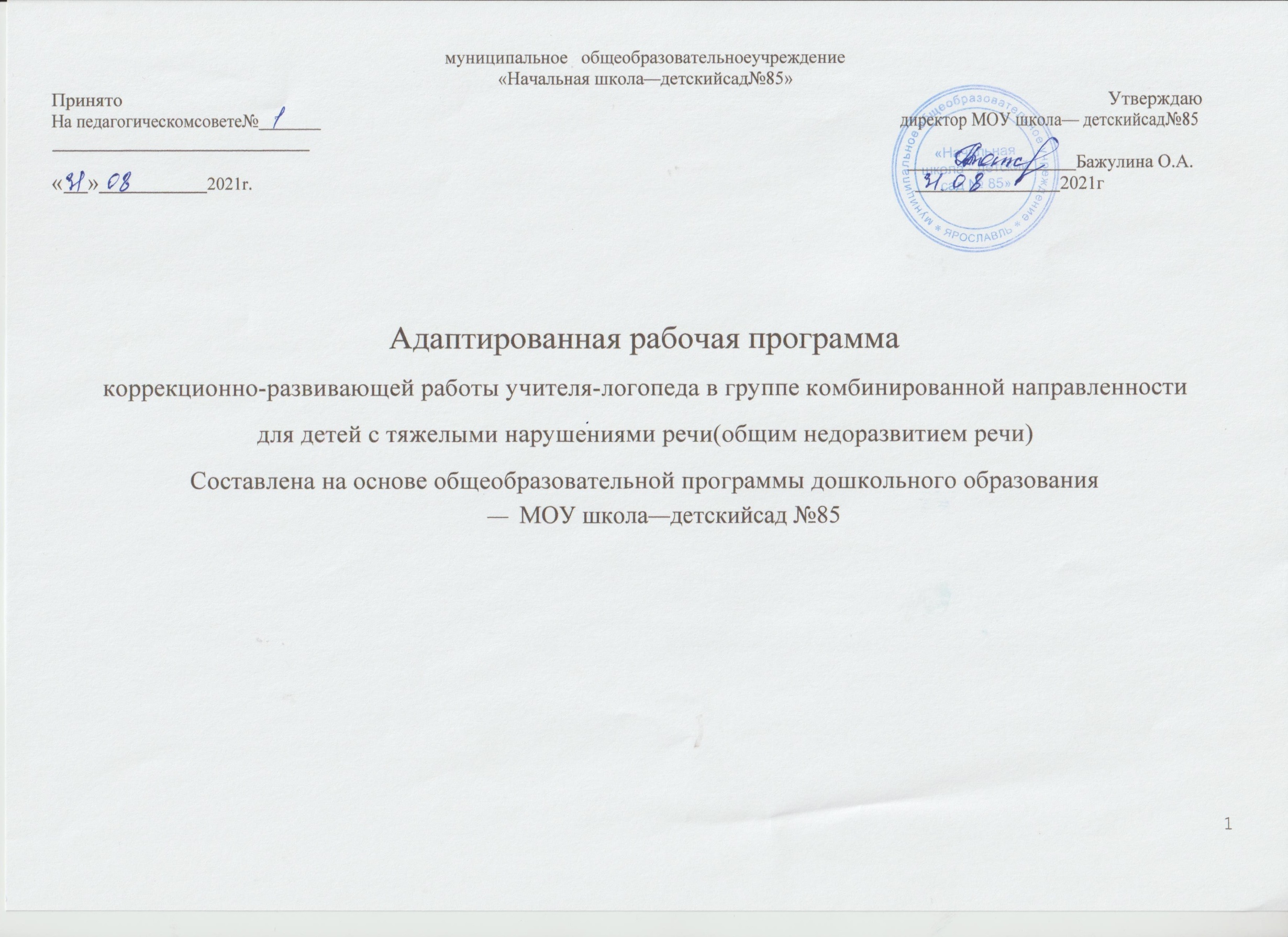 ОГЛАВЛЕНИЕІ.ЦЕЛЕВОЙРАЗДЕЛПояснительнаязапискаРабочаяпрограммакоррекционно—развивающейработыучителя—логопедавгpyппaxкомбинированнойнаправленности	для детейстяжелыминарушениямиречи(OHP)(далее-Программа)определяетсодержаниеиорганизациюкорекционно-образовательногопроцессавкомбинированных гpyппax длядетейс тяжелыминарушениямиречи (OHP)муниципального общеобразовательного учреждения«Начальнаяшколадетскийсад №85»cдетьмидошкольноговозрастаот3до7лет.ПрограммаявляетсякомпонентомвреализацииООПДОMOYшкола—детскийсад№85и представляеткоррекционно— развивающуюсистему,обеспечивающую формированиекоммуникативныхспособностей,речевогоразвитияребёнкадошкольноговозрастасречевойпатологией,егосоциализациювколлективесверстников.Программаразработанавсоответствиис:Федеральнымзакономот29.12.2012№273-ФЗ"ОбобразованиевРоссийскойФедерации";Федеральнымгосударственным образовательным стандартом,приказМинистерстваобразованияи наукиРоссийскойФедерацииот«17»октября2013г.№1155ПисьмомМинистерстваобразованияинауки№08-249от28февраля2014г.«КомментариикФГОСдошкольногообразования»;ПриказомМинистерстваобразованияинаукиРФот30.08.2013г.№1014«ОбутвержденииПорядкаорганизациииосуществленияобразовательнойдеятельностипо основнымобщеобразовательнымпрограммам— образовательнымпрограммамдошкольногообразования»;СанПиН -3.3681 - 21 "Санитарно-эпидемиологические требования к устройству, содержанию и организации режима работы в дошкольныхорганизациях(ПостановлениеГлавногогосударственногосанитарноговрачаРоссийскойФедерацииот31 августа 2021);Примерной адаптированной программой коррекционно-развивающей работы в группе комбинированной направленности ДОО для детей стяжелыминарушениямиречи(общимнедоразвитиемречи)Н.В.Нищевой.Согласно Федеральному закону «Об образовании в Российской Федерации» от 29 декабря 2012 г. №273-ФЗ (далее — Федеральный закон «ОбобразованиивРоссийскойФедерации»)дошкольноеобразованиеявляетсяуровнемобщегообразованиянарядусначальнымобщим,основнымобщими среднимобщимобразованием.Именнов дошкольномдетствезакладываютсяценностныеустановкиразвитияличностиребенка,основыегоидентичности,отношениякмиру,обществу,семьеисамомусебе.Поэтомумиссиядошкольногообразования—сохранениеуникальностиисамоценности дошкольного детства как отправной точки включения и дальнейшего овладения разнообразными формами жизнедеятельности в быстроизменяющемсямире,содействиеразвитиюразличныхформактивностиребенка,передачаобщественныхнормиценностей,способствующихпозитивнойсоциализациивполикультурноммногонациональномобществе.ДаннаяПрограммаопираетсянамеждисциплинарныеисследованияприродыдетствакакособогокультурно-историческогофеноменавразвитии человечества, на историко-эволюционный подход к развитию личности в природе и обществе, коррекционную педагогику ипсихологиюребенка,педагогическуюантропологию,педагогикудостоинстваипедагогикусотрудничества.Коррекционная помощь детям с ограниченными возможностями здоровья (далееOB3) является одним из приоритетных направлений в областиобразования. В логопедии актуальность проблемы раннего выявления, диагностики и коррекции нарушений речевого развития детей обусловленаследующими факторами: с одной стороны, растет число детей раннего и дошкольного возраста с нарушениями речевого развития разной степенивыраженностии различногоэтиопатогенеза, которыечастоприводятк тяжелымсистемнымречевымнарушениямв дошкольноми школьномвозрасте.ЭтообусловливаетактуальностьПрограммыинеобходимостьеевнедрениявпрактикуобразования.Программанаправленанасозданиесоциальнойситуацииразвитиядошкольников,социальныхиматериальныхусловий,открывающихвозможности позитивной социализации ребенка, формирования у него доверия к миру, к людям и к себе, его личностного ипознавательногоразвития,развития инициативыи творческихспособностей посредствомкультуросообразных и возрастосообразных видовдеятельностивсотрудничествесовзрослымиидругимидетьми,атакже наобеспечениездоровьяибезопасностидетей.СодержаниеПрограммывсоответствиис требованиямиСтандартавключаеттриосновныхраздела—целевой,содержательныйиорганизационный.Целевой раздел Программыопределяетее цели и задачи, принципы и подходы к формированиюПрограммы,планируемыерезультатыееосвоенияввидецелевыхориентиров.Содержательный раздел Программы включает описание коррекционно-образовательной деятельности в соответствии с направлениями развитияребенка в пяти образовательных областях— социально-коммуникативной, познавательной, речевой, художественно-эстетической, физической,чтообеспечиваетадаптациюиинтеграциюдетейсOB3вобществе.Программаопределяетпримерноесодержаниеобразовательныхобластейсучетомвозрастныхииндивидуальныхособенностейдетейвразличныхвидахдеятельности,такихкак:игровая(сюжетно-ролеваяигра,играсправиламиидругиевидыигры),коммуникативная(общениеивзаимодействиесовзрослымиидругимидетьми),—познавательно-исследовательская(исследованиеипознаниеприродногои социального	миров	в	процессе	наблюдения	и	взаимодействия	сними),атакжетакимивидамиактивностиребенка,как:восприятиехудожественнойлитературыифольклора,самообслуживаниеиэлементарныйбытовойтруд (в помещенииинаулице),конструированиеизразногоматериала,включаяконструкторы,модули,бумагу,природныйиинойматериал,изобразительная(рисование,лепка,аппликация),музыкальная(восприятиеипониманиесмысламузыкальныхпроизведений,пение,музыкально-ритмическиедвижения,игрынадетскихмузыкальныхинструментах),двигательная(овладениеосновнымидвижениями)формы активностиребенка.ОрганизационныйразделПрограммыописываетсистемуусловийреализациикорекционно-образовательнойдеятельности,необходимыхдлядостижения целей Программы, планируемыхрезультатов ее освоения в виде целевых ориентиров, а также особенностиорганизациикорекционно-образовательнойдеятельности,аименноописание:психолого-педагогических,кадровых,материально-техническихиусловий,особенностейорганизацииразвивающейпредметно-пространственнойсреды,особенностейкорекционно-образовательнойдеятельностиразныхвидовикультурныхпрактик,способовинаправленийподдержкидетскойинициативы,особенностейвзаимодействияпедагогическогоколлективассемьямидошкольников,особенностейразработкирежимадняиформированияраспорядкаднясучетомвозрастныхииндивидуальных	особенностей	детей,	ихспециальныхобразовательныхпотребностей.СоотношениеобязательнойчастиПрограммыичасти,формируемойучастникамиобразовательныхотношенийопределенокак60%и40%.ВсоответствиисПрограммойописаниетрадиционныхсобытий,праздниковимероприятийсучетомрегиональныхидругихсоциокультурныхособенностейвключеновчасть,формируемуюучастникамиобразовательныхотношений.Программа также содержитразвивающее оцениваниедостиженияцелей в форме педагогической и психологическойдиагностикиразвитиядетей, а также качества реализации основной общеобразовательнойпрограммы. Система оцениваниякачества реализации программы направлена впервую очередь наоцениваниесозданныхMOYшкола—детскийсад№85условийвнутриобразовательногопроцесса.Программазавершаетсяописаниемперспективпо еесовершенствованиюиразвитиюикраткойпрезентациейпрограммы.ЦелиизадачиПрограммыНелямиПрограммыявляются:—построение системы коррекционно-развивающей работы в группе компенсирующей направленности для детей с тяжелыми нарушениями речи(общим недоразвитиемречи), предусматривающей полную интеграциюдействийвсех специалистовдошкольнойобразовательной организациииродителейдошкольников.проектированиесоциальныхситуацийразвитияребенкаиразвивающейпредметно-пространственнойсреды,обеспечивающихпозитивнуюсоциализацию,личностное развитие,развитие инициативыи творческих способностей,мотивацию иподдержку индивидуальностидетей черезобщение,игру,познавательно-исследовательскуюдеятельностьидругиеформыактивности.развитиеобщихспособностейдошкольников:умственных,коммуникативных,регуляторных,впроцессеспецифическихдошкольныхвидовдеятельности, в процессе их коммуникации с взрослыми и другими детьми по мере реализации задач разных образовательных областей: социально-коммуникативноеразвитие;познавательноеразвитие;речевоеразвитие;художественно-эстетическоеразвитие;физическоеразвитие.Программа,всоответствиисФедеральнымзаконом«ОбобразованиивРоссийскойФедерации»,содействуетвзаимопониманиюисотрудничеству между людьми, учитывает разнообразие мировоззренческих подходов, способствует реализации права детей дошкольного возраста насвободныйвыбор мненийи убеждений,обеспечиваетразвитиеспособностейкаждогоребенка,формированиеи развитиеличностиребенкавсоответствииспринятымивсемьеи обществедуховно-нравственными исоциокультурными ценностямивцеляхинтеллектуального, духовно-нравственного,творческогоифизическогоразвитиячеловека,удовлетворенияегообразовательныхпотребностейиинтересов.Программа создавалась с учетом индивидуальных особенностей и потребностей детей с тяжелыми нарушениями речи (общим недоразвитиемречи), с учетом мотивированного мнения родителей для обеспечения равных возможностей полноценного развития этих детей независимо отограниченныхвозможностейздоровья.Комплексностьпедагогическоговоздействиянаправленанавыравниваниеречевогоипсихофизическогоразвития детей и обеспечение их всестороннего гармоничного развития. Программа обеспечивает развитие личности детей дошкольноговозраста вразличных видах общения и деятельности с учетом их возрастных, индивидуальных, психологических и физиологических особенностей, направлена нарешениеследующихзадач:охрана иукреплениефизическогоипсихическогоздоровьядетей,втомчисле ихэмоциональногоблагополучия;овладениедетьмисамостоятельной,связной,грамматическиправильнойречьюикоммуникативныминавыками,фонетическойсистемойрусскогоязыка, элементамиграмоты,чтоформируетпсихологическуюготовностькобучениювначальнойшколеобеспечение	индивидуально	ориентированной	психолого-медико-педагогической	помощи	воспитанникам,	имеющим	OHP	с	учетомособенностейихпсихофизическогоразвития,индивидуальныхвозможностейимотивированногомненияродителей;обеспечениевзаимодействия в разработкеи реализации коррекционныхмероприятийпедагогических и медицинскихработниковдетском садуMOYшкола—детскийсад№85;интеграцияусилийспециалистовисемейвоспитанников,разъяснениеспециальныхзнанийполого педиисредипедагогическихработниковиродителейдетскогосадаMOYшкола—детскийсад№85;обеспечениеравныхвозможностейполноценногоразвитиякаждогоребёнкавпериоддошкольногодетстванезависимоотпола,нации,социальногостатуса,психофизиологическихособенностей(втомчислеограниченныхвозможностейздоровья);максимальноеиспользованиеразнообразныхвидовдетскойдеятельности,их интеграцияв целяхповышенияэффективностивоспитательно-образовательногопроцесса;обеспечениепреемственностиосновнойобразовательнойпрограммыдошкольногоиначальногообщегообразования;создание благоприятных условий развития детей в соответствиис его возрастными и индивидуальными особенностями и склонностямиразвитияспособностейитворческогопотенциалакаждогоребёнкакаксубъектаотношенийссамимсобой,другимидетьми,взрослымиимиром;объединениеобученияивоспитаниявцелостныйобразовательныйпроцесснаосноведуховно-нравственныхисоциокультурныхценностейипринятыхвобществеправилинормповедениявинтересахчеловека,семьи, общества;формированиеобщейкультурыличностидетей,развитияихсоциальных,нравственных,эстетических,интеллектуальных,физическихкачеств,инициативности,самостоятельностииответственностиребёнка,формированияпредпосылокучебнойдеятельности;обеспечениевариативностии разнообразиясодержанияПрограммыи организационных форм уровня дошкольногообразования,возможностиформированияПрограммысучётомобразовательныхпотребностейиспособностейдетей;формированиесоциокультурной среды,соответствующейвозрастным,индивидуальным, психологическимифизиологическимособенностямдетей;формированиеобщихпредставленийобокружающейприроднойсреде,своеобразииприродыЯрославскойобласти,позитивногоэмоционально-ценностногоибережногоотношениякприродеЯрославскойобласти,любвиксвоемугороду,чувства гордостизанегоСозданиеусловийдлянравственно-патриотическоговоспитаниядетейсредстваминароднойкультурыПринципыиподходыкформированиюПрограммыПрограммасформированавсоответствииспринципамииподходами, определённымиФГОСDO.полноценноепроживаниеребёнкомвсехэтапов детства,обогащения(амплификации)детскогоразвития;построениеобразовательной деятельностина основеиндивидуальных особенностейкаждогоребенка,при которомсам ребенокстановитьсяактивнымввыборесодержаниясвоегообразования,становитьсясубъектомобразования;принцип природосообразности заключаетсяв реализации общеобразовательных задач дошкольногообразованияс привлечениемсинхронноговыравниванияречевогоипсихическогоразвитиядетейсобщимнедоразвитиемречисодействиеисотрудничестводетейивзрослых,признаниеребенкаполноценнымучастником(субъектом)образовательныхотношений;онтогенетическийпринципучитываетзакономерностиразвитиядетскойречивнорме;поддержкаинициативыдетейвразличныхвидахдеятельности;сотрудничестводетскогосадассемьей;приобщениедетейксоциокультурнымнормам,традициямсемьи,обществаигосударства;формированиепознавательныхинтересовипознавательныхдействийребенкавразличныхвидахдеятельности;возрастнаяадекватность(соответствияусловий,требований,методоввозрастуиособенностямразвития);учётэтнокультурнойситуацииразвитиядетей;принципразвивающегообразования,реализующийсячерездеятельностькаждогоребенкавзонеего ближайшегоразвития;комплексно-тематическийпринцигіпостроенияобразовательногопроцесса;принципнепрерывностиобразования,обеспечениекконцудошкольногодетстватакогоуровняразвитиякаждогоребенка,которыйпозволитемубытьуспешнымприобучениипопрограммамначальнойшколы;принципсистемности,образовательная программапредставляетсобойцелостнуюсистему:всекомпонентывнейвзаимосвязаныивзаимозависимы;принципинтеграции усилий специалистов;принцип конкретности и доступностиучебного материала,соответствия требований,методов, приемов и условия образованияиндивидуальнымивозрастнымособенностямдетей;принцип систематичности и взаимосвязи учебного материала;принциппостепенностиподачиучебногоматериала;принципконцентрическогонаращиванияинформациивкаждойвозрастнойгруппевовсехпятиобразовательныхобластях.ВосновvПрограммыположеныподходы:Концепциясамоценностидошкольногопериодаразвития,разработаннаяА. В. Запорожцем. Согласно данной концепции, основной путь развития ребенка - это амплификация, т. е. обогащение, наполнение процесса развитиянаиболее значимыми именно для дошкольника формами и способами деятельности, изменяющими и перестраивающими его психику. Работа в руслеамплификациипредполагаетнеускорениеразвитияребенкаспомощьюобучения(переходквозможнораннемурешениюшкольныхзадач),арасширениееговозможностейименновдошкольныхсферахжизнедеятельности.Теория деятельности, разработанная А. Н. Леонтьевым, Д. Б. Элькониным, В. В. Давыдовым и др. Согласно их теории, развитие ребенкаосуществляется в процессе различных деятельностей. Для ребенка-дошкольника это, прежде всего, игра, а также конструирование, изобразительнаядеятельность,литературно-художественная. Развитие способностей ребенка делает его подлиннымсубъектомдеятельности,прежде всего игровой,становлениеразвитыхформкоторойпроисходиткконцудошкольноговозраста.Концепцияразвития способностей, разработаннаяЛ.А. Венгером и его сотрудниками.Под способностями, вслед за отечественными авторами(Л.С.Выготский,Б.М.Теплов,СЛ.Рубинштейн,А.Н.Леонтьев,Л.А.Венгеридр.)мы понимаемобобщенныеспособыориентировки,обеспечивающиеуспешностьвдеятельности,успешностьрешениятой илиинойзадачи.Способностипонимаются как ориентировочные действия, которые осуществляются пугем использованиясуществующихв культуре средств.Для дошкольников такие средства носят, прежде всего, обратный характер. Это разного рода эталоны, схемы, модели, символы, в то же время - этомогугбытьсловеснозадаваемыеправилаиинструкции.Способности позволяют ребенку самостоятельно обобщать имеющийся у него эмпирический опыт, анализировать новую ситуацию, находитьрешенияразличныхзадач.Основнойпутьразвитияспособностей-это постоянныйпереходот внешнихдействийс условнымизаместителями(схемами, моделями, символами) к действиям в уме. Как правило, дети сначала выполняют новые для них действия вместе с взрослыми, затем сдругимидетьмии,наконец,самостоятельно.Способности могут относиться к разным областям действительности, разным типам задач, возникающим в результате взаимодействия человека сокружающейдействительностью.Условно, в зависимостиот задачи, возникающейу человека по отношению к окружающей действительности, способности можно разделить натривида:познавательные,коммуникативныеи регуляторные.Способности восприятия (сенсорные способности) «обнаруживаются в виде восприятия тех или иных свойств п отношений предметов и явленийобъективногомира или свойств собственныхдействий индивида».Решение различныхперцептивныхзадач происходитпри помощи сенсорныхэталоновидействийпоих использованию.Развитиеинтеллектуальных способностейпроисходитвпроцессеусвоениядействийзамещения,построенияииспользованиянаглядныхмоделей, а также слова в планирующей функции. Творческие способности дошкольников могут развиваться в процессе решения задач по созданиюобразов воображения. Простейший из таких образов создается, например, благодаряяопредмечиванию элементарногографическогоизображения(круг - яблоко, шарик, мяч). В дальнейшем - это создание детализированных образов, образов, включенных в сюжет, образов-композиций, в которыхпредложенныйдлядорисовыванияобразецявляетсявторостепенной деталью(О.М.Дьяченко).В программеразвитиютворческихспособностейребенка уделяется большое внимание.Они проявляются в самостоятельном опробовании нового материала, в совместном с взрослым и другимидетьмипроцессеосвоенияновыхспособовдействия,носамоеглавное-вформированиязамысловиихреализации.Коммуникативныеспособностирассматриваютсянамикакиграющиеведущуюрольвсоциальномразвитииребенка-дошкольника.Коммуникативные способности позволяют различать те или иные ситуации общения, понимать состояние других людей и свое состояние,возникающеев таких ситуациях,адекватно выстраиватьна основе этого свое поведение,владеть способами выражения своего отношения к взрослымиксверстникам.Коммуникативныеспособности(вотличиеотпознавательных) позволяютчеловекуприсваиватькачества,составляющиеособуюсторонучеловеческойпсихики:эмоционально-личностныеособенности,личностныесмыслы.Развитыекоммуникативныеспособностимогутбытьохарактеризованы как действия нахождения компромисса в общении человека с другими людьми, позволяющие ему удовлетворять собственныепотребностииприводящиекудовлетворениюпотребностейдругогочеловека(М.Ю.Медведева).Становлениекоммуникативных способностей происходит в таких формах социальной жизни как общение, взаимодействие, сотрудничество.Умениедетейдоговориться,соблюдатьэлементарныеправилаповеденияпоотношениюдругкдругупроисходитвпроцессеигры,общения,взаимодействия детей в продуктивнойдеятельности.Образовательные ситуациипостроенытаким образом,чтов нихпредусматриваетсясотрудничестводетей,связанноесраспределениемролей,материала,функцийиотдельныхдействий.Результатомразвитиякоммуникативных способностейстанет«социализация»каковладениеспособамиповедения,позволяющимисоответствоватькоммуникативнымнормам,бытьпринятымвобществе.Впроцессевзаимодействия ребенкас окружающими,игры,выполненияразличныхзаданийпроисходитстановлениерегуляторныхспособностей.Специфика регуляторных способностей заключается в решении особых задач: принятии, удерживании, а на уровне саморегуляции и постановкеумственных(познавательныхилитворческих)задач,практическихзадач,задачнакоммуникацию(А.И.Булычева").Специфическиесредства, актуализируемые при столкновенииребенка с различнымизадачами, предлагаемыми действительностью, позволятначатьориентироватьсянаэтизадачииудерживаться«взадаче»,добиваясьеерешения.Суть действий регуляции состоит в различении ребенком ситуаций задач, условий их предъявления и их удерживании, что позволяет благодарядругимспособностямвыполнятьдействиявсоответствиисзадачами.Регуляторныеспособностиимеютмногокомпонентноестроение.ПсихологическаярегуляцияповеденияидеятельностиможетпроисходитьнаЭMOЦИОННЛЬНОМИП]ЗОИЗВОЛЬНОМ	OBНЯХ.Эмоциональное принятие ситуации (и предлагаемых ею задач), выделение и освоение способов действия или правил поведения в ней становитсядляребенкаособойзадачей,требующейосвоенияспециальныхсредствидействийЭмоциональныйкомпонентрегуляцииактуализируется, когда обнаруживается расхождениемежду целями,желаниямисубъектаи целями,предлагаемыми в виде задач в ситуации, в которую попадает человек. Возникающее при этом напряжение приводит к созданию, а потом изапоминаниюопределенногоэмоционального образа(А.В.Запорожец), отражающего,с однойстороны, особенностиситуации(еевнешнийвид,атрибуты),сдругойстороны,носящегособственноэмоциональную«окраску»,отражающегосмыслпроисходящегодлячеловека.Характерэмоционального, а скорее эмоционально-смыслового образа, будет зависеть от того, как воспринимается ребенком ситуация, в которую он попадает,какойунегоопытпребываниявподобныхситуациях,какойсмыслона имеютдляребенка.Произвольный компонент регуляции предполагает сознательное принятие и удерживание задачи, способа действия, приводящего к достижениюрезультата - действия определенным образом, по правилу. Правила могут предлагаться ребенку в разных формах: в виде собственного поведениявзрослого,выступающеговкачествеобразца,ввидесловеснойинструкции,ввидеразличныхобразныхсредств(картинок,знаков).Произвольное поведение считается новообразованием младшего школьного возраста, развивающимся благодаря учебной деятельности. В то жевремя,слабоеразвитиепроизвольности обычнозатрудняетобучениеребенкавшколе.Однакоразвитиеэлементовпроизвольногоповедениявозможнои в дошкольном возрасте при выполнении деятельностей, которые специфичны и доступны дошкольнику. Это может быть выполнение детских видовдеятельности (игра, конструирование и др.), адекватное поведение, действия с предметами, элементы трудовой деятельности и многое другое. Важно,чтобы способ выполнениядеятельности,правилаповедения или действийс предметами становилисьспециальнойзадачей для воспитывающегоребенкавзрослого.Регуляторноедействие«удерживаниезадачи»напознаниеикоммуникациюбудетсопровождатьсярядомконкретныхдействий:-выдерживаниенапряжения,возникающегоиз-заторможениянепосредственногопобуждения,-действиявсоответствиисусловием,правилом,-контрольпроцессавыполнения,-сопоставление результата с конкретнымили представляемым воображаемым образцом.Развитие регуляторных способностейдостигается впрограммеблагодаряобразовательнойработеповсемразделам,благодаряособойпозициивоспитателя,ориентированнойнаразвитиедетей,сотрудничество,личностно-ориентированноевзаимодействие.Характеристикиосо0енностейразвитиядетейстяжелыминарушениямиречи.Дошкольникис тяжелыми нарушениямиречи — это дети с поражениемцентральнойнервнойсистемы(или проявлениямиперинатальнойэнцефалопатии),чтообусловливаетчастоесочетаниеунихстойкогоречевогорас стройствасразличнымиособенностямипсихическойдеятельности.Учитывая положение о тесной связи развития мышления и речи (Л. С. Выготский), можно сказать, что интеллектуальное развитиеребенка в известной мере зависит от состояния его речи. Системный речевой дефект часто приводит к возникновению вторичных отклонений вумственномразвитии,ксвоеобразномуформированиюпсихики.Общее недоразвитиеречи (OHP) рассматривается как системное нарушениеречевой деятельности,сложные речевые расстройства,при которыху детей нарушено формирование всех компонентов речевой системы, касающихся и звуковой, и смысловой сторон, при нормальном слухе исохранноминтеллекте(ЛевинаР.Е.,ФиличеваТ.Б.,ЧиркинаГ.В.).Речевая недостаточность при OHP у дошкольниковможет варьироваться от полногоотсутствияречи до развернутойречи с выраженнымипроявлениямилексико-грамматического и фонетико-фонематического недоразвития(ЛевинаР. Е.).Очень часто общее недоразвитиеречисопровождаетсямедицинскимидиагнозами органическихречевыхнарушений:моторнаяалалияидизартрия.Общаяхарактеристикадетейсмоторнойалалией(поР.Е.Левиной)Алалияявляетсяоднимиз наиболеетяжёлыхдефектовречи,прикоторомребёнокпрактическилишёнязыковыхсредствобщения:речьегосамостоятельноибезлогопедическойпомощинеформируется.Алалия — отсутствие речи или системное недоразвитие речи вследствие органическогопоражения речевых зон коры головного мозга вовнутриутробномилираннемпериодеразвитияребёнка(доформированияречи).Причины,вызывающиенарушенияформированияречи,связанысорганическимипоражениямиЦНС.Речь у детей с моторнойалалией при кратковременном общениибольшейчастью не понятна,аморфные образованиятипа «тя бах»,«декамо» (чашка упала, девочка моет) могут быть понятны только в непосредственной ситуации при подкреплении речи соответствующими жестами имимикой.Пониманиеобращённойречикребёнкуотносительносохранно,онадекватнореагируетнасловесноеобращениевзрослых,в ыполняетпростыеинструкцииипросьбы.Такимобразом,состояниеречиудетейалаликовхарактеризуетсябольшимразнообразиемизависитоттяжестиневрологическогонарушения,условийвоспитанияиречевойсреды,времениидлительностилогопедическоговоздействия,атакжевомногомзависитоткомпенсаторных возможностейребёнка:психическойактивности,состоянияинтеллектаиэмоционально—волевойсферы.Вовремяработыс ребёнкомс моторнойалалиейспециалистыи педагогидолжныучитыватьотставаниеребёнкаи приниматьвовнима ниеегоиндивидуальные особенности,подбиратьдлянегодоступныевидызаданий.Общаяхарантеристинадетейсдизартрией(по Е.Ф.Архиповой)Дизартрия -это нарушение звукопроизношения, голосообразования и просодики, обусловленное недостаточностью иннервации мышц речевогоаппарата: дыхательного, голосового, артикуляционного. При дизартрии нарушается двигательный механизм речи за счет органического пораженияцентральнойнервнойсистемы.Структурудефектапридизартриисоставляетнарушениевсейпроизносительной стороныречиивнеречевыхпроцессов:общейимелкоймоторики,пространственныхпредставленийидр.Исследования выявили у детей со стертой дизартрией нарушения иннервации мимической мускулатуры. У многих детей отмечается: быстроеутомление, повышение саливации, наличие гиперкинезов мышц лица и язычной мускулатуры. В некоторых случаях выявляется отклонение языка(девиация). Фонетические и просодические нарушения при стертой дизартрии обусловлены паретичностью или спастичностьюотдельных группмышцартикуляционного,голосовогоидыхательногоотделаречевогоamiapaтa.Так, у детей со стертой дизартрией кроме нарушения звукопроизношения отмечаются нарушение голоса и его модуляций, слабость речевогодыхания,выраженныепросодическиенарушения. Вместес тем в разнойстепени нарушаютсяобщая моторикаи тонкие дифференцированныедвижения рук. Выявленные моторная неловкость, недостаточная координированность движений служат причиной отставания формирования навыковсамообслуживания, а несформированность тонких дифференцированных движений пальцев рук является причиной трудностей при формированииграфомоторныхнавыков.В настоящее время выделяют четыре уровня речевого развития, отражающие состояние всех компонентов языковой системы у детей с OHP(ФиличеваТ.Б.).При первом уровне речевого развития речевые средства ребенка ограничены, активный словарь практически не сформирован и состоит иззвукоподражаний,звукокомплексов,лепетныхслов.Высказываниясопровождаютсяжестамиимимикой.Характернамногозначностьупотребляемых слов, когда одни и те же лепетные слова используются для обозначения разных предметов, явлений, действий.Возможна заменаназваний предметов названиями действий и наоборот. В активной речи преобладают корневые слова, лишенные флексий. Пассивный словарь ширеактивного,нотожекрайнеограничен.Практическиотсутствуетпониманиекатегориичисласуществительныхиглаголов,времени,рода,падежа.Произношениезвуковноситдиффузныйхарактер.Фонематическоеразвитиенаходитсявзачаточномсостоянии.Ограниченаспособност ьвосприятияивоспроизведенияслоговойструктурыслова.При переходе ко второму уровню речевого развитияречевая активность ребенка возрастает. Активный словарный запас расширяется за счетобиходнойпредметнойи глагольнойлексики.Возможноиспользованиеместоимений,союзови иногдапростыхпредлогов.В самостоятельныхвысказываниях ребенка уже есть простые нераспространенные предложения. При этом отмечаются грубые ошибки в употреблении грамматическихконструкций, отсутствуетсогласование прилагательных с существительными, отмечается смешение падежных форм и т. д. Пониманиеобращеннойречизначительноразвивается,хотяпассивныйсловарныйзапасограничен,несформированпредметныйиглагольныйсловарь,связанныйструдовыми действиями взрослых, растительным и животным миром. Отмечается незнание не только оттенков, но и основных цветов. Типичны грубыенарушения слоновой структуры и звуконаполняемости слов. У детей выявляется недостаточность фонетической стороны речи (большое количествонесформированныхзвуков).Третий уровень речевого развития характеризуется наличием развернутой фразовой речи с элементами лексико-грамматического и фонетико-фонематического недоразвития. Отмечаются попытки употребления предложений сложных конструкций. Лексика ребенка включает все части речи.При этом может наблюдаться неточное употребление лексических значений слов. Появляются первые навыки словообразования. Ребенок образуетсуществительныеиприлагательные суменьшительнымисуффиксами,глаголыдвижениясприставками.Имеютсятрудностиприобразованииприлагательных от существительных. По-прежнему наблюдаются множественные аграмматизмы. Ребенок может неправильно употреблять предлоги,допускает ошибки в согласовании прилагательных и числительных с существительными. Характерно недифференцированное произношение звуков,причем замены могут быть нестойкими. Недостатки произношения могут выражаться в искажении, замене или смешении звуков. Более устойчивымстановится произношение слов сложной слоновой структуры. Ребенок может повторять трех- и четырехсложные слова вслед за взрослым, но искажаетих в речевом потоке. Понимание речи приближается к норме, хотя отмечается недостаточное понимание значений слов, выраженных приставками исуффиксами.Четвертыйуровеньречевогоразвития(ФиличеваТ.Б.)НВOHP(А.В.Ястребова,Г.В.Чиркина,Т.П.Бессонова)характеризуетсянезначительными нарушениями компонентов языковой системы ребенка. Отмечается недостаточная дифференциация звуков: [т—т’—с—с’—ц], [p—р'— л—л’—j] и др. Характерны своеобразные нарушения слоновой структуры слов, проявляющиеся в неспособности ребенка удерживать в памятифонематический образ слова при понимании его значения. Следствием этого является искажение звуконаполняемости слов в различных вариантах.Недостаточнаявнятностьречиинечеткаядикцияоставляютвпечатление«смазанности».Всеэто—показателинезакончившегосяпроцессафонемообразования.Остаютсястойкимиошибкиприупотреблениисуффиксов(единичности,эмоционально-оттеночных,уменьшительно-ласкательных,увеличительных).Отмечаютсятрудностив образованиисложныхслов.Крометого,ребенокиспытываетзатрудненияприпланированиивысказыванияи отборесоответствующихязыковыхсредств,чтообусловливаетсвоеобразиеегосвязнойречи.Особуютр удностьдляэтойкатегориидетейпредставляютсложныепредложениясразнымипридаточными.ДетисOHPимеют(посравнениюсвозрастнойнормой)особенностиразвитиясенсомоторных,высшихпсихическихфункций,психическойАКТИВНОСТИ.Таким образом, нарушениеречевой деятельности у детей с OHP носит многоаспектный характер, требующийвыработкиединой стратегии,методическойиорганизационнойпреемственностиврешениивоспитательно-коррекционныхзадач.ПланируемыерезультатыосвоенияПрограммыСтаршийдошкольныйвозраст(с 5доблет)РечевоеразвитиеРебенок контактен, часто становится инициатором общения со сверстниками и взрослыми; эмоциональные реакции адекватны и устойчивы, ребенокэмоциональностабилен;пассивныйсловарь ребенкасоответствуетвозрастнойнорме;ребенокможетпоказатьпо просьбе взрослогонесколькопредметов или объектов, относящихся к одному понятию; показать на предложенных картинках названные взрослым действия; показать по картинкампредметыопределенной геометрической формы, обладающие определенными свойствами; понимает различные формы словоизменения; понимаетпредложно-падежныеконструкцииспростымипредлогами,уменьшительно-ласкательныесуффиксысуществительных,дифференцируетформыединственного и множественного числа глаголов, глаголы с приставками; понимает смысл отдельных предложений, хорошо понимает связную речь;дифференцирует оппозиционные звуки, не смешиваемые в произношении; уровень развития экспрессивного словаря соответствует возрасту; ребенокбезошибочно называет по картинкам предложенные предметы, части тела и предметов; обобщает предметы и объекты, изображенные на картинке; недопускаетошибокприназываниидействий,изображенныхнакартинках;называетосновныеиоттеночныецвета,называетформууказанныхпредметов;уровеньразвитияграмматического строяречипрактическисоответствуетвозрастнойнорме;ребенокправильноупотребляетименасуществительные в именительном падеже единственного и множественного числа, согласовывает прилагательные с существительными единственногочисла; образовывает существительные с уменьшительно-ласкательными суффиксами и названия детенышей животных; уровень развития связной речипрактически соответствует возрастной норме; без помощи взрослого пересказывает небольшой текст с опорой на картинки; составляет описательныйрассказ по картине по данному или коллективно составленному плану; ребенок без ошибок повторяет слоги с оппозиционными звуками, выделяетначальныйударныйгласныйизслов, унегосформированыэлементарныенавыкифонематическогоанализаисинтеза.ПознавательноеразвитиеРебенок различает и соотносит основные и оттеночныецвета, различает предложенные геометрические формы; хорошо ориентируетсяв пространствеи в схеме собственного тела, показывает по просьбе взрослого предметы, которые находятся вверху, внизу, впереди, сзади, слева, справа); показываетправый глаз, левый глаз, правое ухо, левое ухо; без труда складывает картинку из 4-6частей со всеми видами разреза; складывает из палочекпредложенныеизображения;ребенок знает названия плоских и объемных геометрических форм (круг, квадрат,треугольник,овал, прямоугольник,куб, шар, цилиндр, кирпичик, конус) , различает их и использует в деятельности; знает и различает основные и оттеночные цвета: красный,оранжевый, желтый, зеленый, голубой, синий, фиолетовый, коричневый, серый, белый, черный; различает параметры величины и владеет навыкамисравнения предметов по величине; умеет проводить анализ объектов, называя целое, а потом вычленяя его части, детали; умеет соединять детали длясозданияпостройки,владеетразнымиспособамиконструирования; хорошоориентируетсявпространствеиопределяетположениепредметовотносительносебя;владеетнавыкамисчетавпределахпяти;уребенкасформированыобобщающиепонятияи т.п.Социально-коммуникативноеразвитиеРебенок принимает активное участие в коллективных играх, изменяет ролевое поведение в игре, проявляет инициативность в игровой деятельности,организует игры на бытовые и сказочные сюжеты; принимает участие в других видах совместной деятельности; умеет регулировать свое поведение наоснове усвоенных норм и правил; положительнооценивает себя и свои возможности;владеет коммуникативными навыками, умеет здороваться,прощаться, благодарить, спрашивать разрешения, поздравлять с праздником, умет выразить свои чувства словами; знает свои имя и фамилию, имена иотчества родителей и других членов семьи, имена и отчества педагогов; знает, в какой стране и в каком населенном пункте он живет; имеетпредставленияо трудевзрослых,названияхпрофессий,трудовыхдействияхпредставителейэтих профессий,понимаетзначимостьтрудавзрослых.Художественно-эстетическоеразвитиеРебенок знаком с произведениями различной тематики,эмоциональнореагируетна прочитанное,высказывает свое отношениек нему, можетоценитьпоступки героев, пересказывает произведения по данному плану, участвует в их драматизации, читает стихи; в рисовании может создавать образызнакомых предметов, передавая их характерные признаки; может создавать многофигурные композиции на бытовые и сказочные сюжеты; используетцвет для передачи эмоционального состояния; в лепке создает образы знакомых предметов или персонажей; в аппликации создает композиции извырезанныхформ; знакомс произведениями народного прикладногоискусства,узнает их, эмоциональнона них реагирует;умеет в движениипередавать характер музыки, выразительно танцует, поет, участвует в музыкальных играх, может определить жанр музыкального произведения; безошибок дифференцирует звучание нескольких игрушек, музыкальных инструментов, определяет направление звука, воспроизводит предложенныепедагогомритмы.ФизическоеразвитиеОбщая и ручная моторика ребенка развиты в соответствии с возрастной нормой, все движения выполняются в полном объеме, нормальном темпе;координация движений не нарушена; ребенок ходит прямо, свободно, не опуская голову, может пробежать в медленном темпе 200 метров; можетпрыгнутьв длину с места на 60 сантиметров,отталкиваясь двумя ногами; умеет бросать мяч от груди, из -за головы и ловить его двумя руками; можетходить по гимнастической скамейке, удерживая равновесие; может лазать по гимнастической стенке верх и вниз; охотно выполняет гигиеническиепроцедуры, знает, что нужно ежедневно гулять, делать зарядку; у ребенка сформированы навыки безопасного поведения дома, в детском саду, наулице,втранспорте;вмимическоймускулатуредвижениявыполняютсявполномобъемеиточно,синкинезиио тсутствуют;артикуляционнаямоторикавнорме,движениявыполняютсявполномобъемеиточно;переключаемостьвнорме;синкинезииитреморотсутствуют;саливациявнорме.Старшийдошкольныйвозраст(с6до7лет)Ребенок хорошо владеет устной речью, может выражать свои мысли и желания, проявляет инициативу в общении, умеет задавать вопросы, делатьумозаключения, знает и умеет пересказыватьсказки, рассказыватьстихи, составлятьрассказыпо серии сюжетных картинокили посюжетнойкартинке;унегосформированыэлементарныенавыкизвукослоговогоанализа,чтообеспечиваетформированиепредпосылокграмотности.Ребенок любознателен, склонен наблюдать, экспериментировать; он обладает начальными знаниями о себе, о природном и социальном мире. умеетобследоватьпредметыразнымиспособами,подбиратьгруппупредметовпозаданномупризнаку,знаетиразличаето сновныеиоттеночныецвета, плоские и объемныегеометрические формы;у ребенкасформированыпредставленияопрофессиях,трудовыхдействиях;ребенокзнакомссоставомчислаизединицвпределахдесяти,владеетнавыкамиколичественногоипорядковогосчета;у ребенкасформированынавыкиориентировкивпространстве, на плоскости, по простейшей схеме, плану; у ребенка есть представления осме не времен года и их очередности,сменечастейсутокиихочередности,очередностиднейнедели;уребенкасформированоинтеллектуальноемышление;Ребенок способен к принятию собственных решений с опорой на знания и умения в различных видах деятельности. ребенокумееторганизовыватьигровоевзаимодействие, осваиватьигровыеспособыдействий,создаватьпроблемно -игровыеситуации, овладеватьусловностьюигровыхдействий,заменять предметные действиядействиямис предметами-заместителями, а затем и словом, отражать в игре окружающуюдействительность;Ребенокинициативен,самостоятеленвразличныхвидахдеятельности,способенвыбрать себезанятия ипартнеровпосовместнойдеятельности.Ребенок активен, успешно взаимодействует со сверстниками и взрослыми; у ребенка сформировалось положительное отношение к самому себе,окружающим,кразличнымвидамдеятельности.Ребенок способен адекватно проявлять свои чувства, умеет радоваться успехам и сопереживать неудачам других, способен договариваться, стараетсяразрешатьконфликты.Ребенокобладаетчувствомсобственногодостоинства,веройвсебя.Ребенокумеетподчинятьсяправиламисоциальнымнормам,способенкволевымусилиям.У ребенка развита крупная и мелкая моторика,он подвижен и вынослив, владеет основнымидвижениями,может контролировать свои движения,умеетуправлятьими.ЦелевыеориентирынаэтапезавершенияосвоенияПрограммы	ребёнок овладевает основными культурными способами деятельности, проявляет инициативу и самостоятельность в разных видах деятельностиигре,общении,конструированииидр.;способенвыбиратьсеберодзанятий,участниковпосовместнойдеятельности;ребёнок обладает установкой положительного отношения к миру, другим людям и самому себе, обладает чувством собственного достоинства;активно взаимодействует со сверстниками и взрослыми, участвует в совместныхиграх. Способен договариваться, учитывать интересы и чувствадругих,сопереживатьнеудачами сорадоватьсяуспехамдругих,адекватнопроявляетсвои чувства,в том числе чувствоверы в себя, стараетсяразрешатьконфликты;ребёнок обладает развитым воображением, которое реализуется в разных видах деятельности, и, прежде всего, в игре; ребёнок владеет разнымиформамиивидамиигры,различаетусловнуюиреальнуюситуации,умеетподчинятьсяразнымправиламисоциальнымнормам;ребёнок достаточно хорошо владеет устной речью, может выражать свои мысли и желания, может использовать речь для выражения своихмыслей,чувстви желаний,построенияречевоговысказыванияв ситуацииобщения,можетвыделятьзвукив словах,у ребёнкаскладываютсяпредпосылкиграмотности;у ребёнка развита крупная и мелкая моторика; он подвижен, вынослив, владеет основными движениями, может контролировать свои движения иуправлятьими;ребёнок способен к волевым усилиям, может следовать социальным нормам поведения и правилам в разных видах деятельности, вовзаимоотношенияхсовзрослымиисверстниками,можетсоблюдатьправилабезопасногоповеденияиличнойгигиены;ребёнокпроявляетлюбознательность,задаётвопросывзрослымисверстникам,интересуетсяпричинно-следственнымисвязями,пытаетсясамостоятельно придумыватьобъяснения явлениям природы и поступкам людей; склонен наблюдать, экспериментировать. Обладает начальнымизнаниями о себе, о природном и социальном мире, в котором он живёт; знаком с произведениями детской литературы,обладаетэлементарнымипредставлениями из областиживой природы,естествознания, математики,историии т.п.; ребёнокспособенк принятиюсобственныхрешений,опираясьнасвоизнанияиумениявразличныхвидахдеятельности.Целевые ориентиры выступают основаниями преемственности дошкольного и начального общего образования. Настоящие целевые ориентирыпредполагаютформированиеудетейдошкольноговозрастапредпосылокучебнойдеятельностинаэтапезавершенияимидошкольногообразования.РазвивающееоцениваниекачестваобразовательнойдеятельностипоПрограмме.Оцениваниекачестваобразовательной деятельностипоПрограмме,представляет собойважнуюсоставнуючастьданной образовательнойдеятельности,направленнуюнаееусовершенствование.Концептуальные основания такойоценки определяютсятребованиямиФедеральногозакона «Об образовании в Российской Федерации», а такжеСтандарта,вкоторомопределеныгосударственныегарантиикачестваобразования.Оценивание качества, т. е. оценивание соответствия образовательной деятельности заданным требованиям Стандарта и Программыв дошкольномобразованиинаправленовпервуюочередьнаоцениваниесозданныхдошкольнымучреждениемусловийвпроцессеобразовательнойдеятельности.Системаоценкиобразовательнойдеятельности,предусмотреннаяПрограммой,предполагаетоцениваниекачестваусловийобразовательнойдеятельности,обеспечиваемыхдетскимсадомMOYшкола—детскийсадNв85,включаяпсихолого-педагогические,кадровые,материально-технические,финансовые,информационно-методические, управлениеит.д..Программойнепредусматривается оцениваниекачестваобразовательнойдеятельностинаосноведостижениядетьмипланируемыхрезультатовосвоенияПрограммы.Программойпредусмотренасистемамониторингадинамикиразвитиядетей,динамикиихобразовательных достижений,основаннаянаметоденаблюденияивключающая:—педагогическиенаблюдения,педагогическуюдиагностику,связаннуюсоценкойэффективностипедагогическихдействийсцельюихдальнейшейОПТИМИЗіlЦИИкартыразвитияребенка.ВсоответствиисоСтандартомипринципамиПрограммыоценкакачестваобразовательнойдеятельностипоПрограмме:поддерживаетценностиразвитияипозитивнойсоциализацииребенкадошкольноговозраста;учитываетфактразнообразияпутейразвитияребенкавусловияхсовременногопостиндустриальногообщества;ориентируетпедагогическийколлективнаподдержкувариативностииспользуемыхобразовательныхпрограммиорганизационныхформдошкольногообразования;обеспечиваетвыборметодови инструментовоценивания;5)представляетсобойосновудляразвивающегоуправленияПрограммой.Программойпредусмотреныследующиеуровнисистемыоценкикачества:диагностикаразвитияребенка,используемаякакпрофессиональныйинструментпедагогас  целью  полученияобратнойсвязиотсобственныхпедагогическихдействийипланированиядальнейшейиндивидуальнойработысдетьмипоПрограмме;внугренняяоценка,самооценкадетскогосада;внешняяоценкаучреждения,втомчисленезависимаяпрофессиональнаяиобщественнаяоценка.НауровнеобразовательнойорганизациисистемаоценкикачествареализацииПрограммырешаетзадачи:-повышениякачества реализациипрограммыдошкольногообразования;реализациитребованийСтандартакструктуре,условиямицелевымориентирамООПДО;обеспеченияобъективнойэкспертизыдеятельностидетскогосадаMOYшкола-детскийсад№85впроцессе	оценкикачествапрограммыдошкольногообразования;заданияориентировпедагогамвихпрофессиональнойдеятельностииперспективразвитиядетскогосада MOYшкола-детскийсад№85;созданияоснованийпреемственностимеждудошкольныминачальнымобщимобразованием.Системамониторингадостижениядетьми планирvемыхрезультатовосвоенияадаптированнойобразовательнойпрограммы DOYдлядетейстяжелыминарушениямиречи(OHP)Педагогический мониторинг-системаорганизациисбора,хранения,обработкиираспространенияинформацииодеятельностипедагогическойсистемы,обеспечивающаянепрерывноеотслеживаниесостоянияипрогнозированияееразвития.Задачамипедагогическогомониторингаявляются:получениеобъективнойинформацииореализацииПрограммы;совершенствованиеорганизациивоспитательно-образовательногопроцесса;проведениеанализадостиженийввоспитании,обучении,развитии,оздоровлениииорганизациижизнедеятельностивоспитанниковдляпрогнозированияперспективразвитиядетскогосадаMOYшкола—детскийсадNв85;выявлениезатруднений	педагоговдетскогосадаMOYшкола—детскийсадNв85восуществлении	образовательнойифизкультурно-оздоровительнойработысвоспитанниками;дополнениеи развитиесистемыпоказателейпедагогического мониторингатак,чтобы оценивалисьвсе основныенаправленияи характеристикипребыванияребенкавусловияхдетскогосадаMOYшкола—детскийсадNв85.Диагностика индивидуального развития ребенкастаршегодошкольноговозрастасOHP.В группах комбинированной направленности для детей с тяжелыми нарушениями речи (OHP) углубленное логопедическое обследование детейосуществляетсяучителем-логопедом.Диагностикапсихо-речевогоразвитияимониторингкоррекции	детейс ограниченнымивозможностямиздоровья, имеющиминарушения речи, проводится по материалам методического пособия «Карты логопедического обследования детей дошкольного возраста с тяжелыминарушениями речи». Пять недель в году (три в начале сентября и две в конце мая) отводятся на диагностику уровня знаний и умений детей по всемразделампрограммы.Использованиекартлогопедическогообследованиядетейдошкольноговозрастастяжелыминарушениямиречипозволяютобеспечить:качественный анализ результатов обследования (учет допускаемых ошибок, степень самостоятельности, особенности выполнения заданий)интерпретациюполученныхданныхв количественнойформе;подборзаданийвсоответствиисвозрастнойнормой;построение индивидуального речевогопрофиля, который позволяетнаглядноуточнитьструктуру речевогонарушенияи составитьпланкоррекционнойработы;отслеживаниединамикипсихо-речевогоразвитияиэффективностикоррекционноговоздействия(начало-конецучебногогода);компактностьзаполнения;	возможность специалистам MOY школа — детский сад № 85 осуществить анализ динамики устранения речевого нарушения и наметить путикорректировкикоррекционно-педагогическоговоздействия.Мониторинг общего развития детей осуществляетсявоспитателямисовместнос психологом,музыкальнымруководителеми инструкторомфизическоговоспитаниявначалеивконцеучебногогодапометодикеВерещагинойН.В.(см.программно-методическоеобеспечение).Призаполнениилистовоценкипедагогииспользуютдляобозначениякаждогоуровняопределенныезначкиилипроставляютоценкууровняразвитиявбаллах:3балла-высокийуровень,2балла-среднийуровень,1балл-низкийуровень.Послезаполненияучителем-логопедомречевойкартыипорезультатаммониторингаобщегоразвитиясоставляетсятаблицасостоянияобщегоиречевогоразвитиядетей.Таблицаоценки состоянияобщегоиречевогоразвития детейМримечание.1— уровень развития эмоциональнойсферы, неречевых психических функций (педагог-психолог)2—уровеньразвитиямоторнойсферы;3—уровеньразвитияимпрессивнойречи,состояниефонематическихпроцессов;4—уровеньразвитияэкспрессивнойречи,состояниеактивногословаря;5— уровень развития экспрессивной речи, состояние грамматического строя речи;6—уровеньразвитияэкспрессивнойречи,состояниесвязнойречи;7	уровеньразвитиясвязнойречи,состояниефонетическойстороныречи.8—познавательноеразвитие:9—социально-коммуникативное развитие;10—физическоеразвитие;11—художественно-эстетическоеразвитиеСтаршийдошкольныйвозраст(с5до6лет)ВысокийуровеньРазвитиеэмоциональнойсферы,неречевыхпсихическихфункцийРебеноксразувступаетвконтакт.Эмоциональныереакцииадекватныиустойчивы.Ребенокэмоциональностабилен.Ребенокбез ошибок диQQеренцирует звучаниенесколькихигрушек, определяетнаправлениезвука, воспроизводитпредложенныепедагогомритмы.Ребенокразличаетисоотносит10основныхиоттеночныхцветов,различаетпредложенныегеометрическиеформы.Ребенокхорошоориентирvетсявпвостпанствеивсхемесобственноготела,показываетпопросьбевзрослогопредметы,которыенаходятся вверху,внизv,впереди,сзади,слева,спваваЈ:показываетправыйглаз.левыйглаз,пвавое vxo.левое vxo.Ребенокбезтnvдaскладьlваеткартинкуиз4	частейсовсемивидамиразреза;складываетизпалочекпредложенныеизображения.РазвитиемоторнойсФепыОбщаяиручнаямоторикаиребенка развитывсоответствиисвозрастнойнормой,вседвижениявыполняютсявполномобъеме,нормальномтемпе.Координациядвиженийненарушена.Ребенокправильнодержиткарандаш,рисуетпрямые,ломаные,замкнутыелинии,человека;умеетзастегиватьиpac-стегиватьпуговицы.завязыватьиразвязыватьшнурки.Вмимическоймускулатуlэедвижениявыполняютсявполномобъемеиточно,синкинезииотсутствуют.Артикуляционная моторика в норме, движения выполняютсяв полном объеме и точно; переключаемость в норме; синкинезии и тремор отсугствуют;саливациявнорме.Развитиеимпрессивнойречи,состояниефонематическоговосприятияПассивный словарь ребенка соответствует возрастной норме. Ребенок может показать по просьбе логопеда несколько предметов или объектов. отно-сящихся к одному понятия›: показать на предложенных картинках названные логопедом действия; показать по картинкам предметы определеннойгеометпической‹tіопмы,обладающиеоппеделеннымисвойствами.Ребенок понимает различные ‹tіопмы словоизменения и не допускает ошибок при выполнении тестовых заданий; понимает ппедложно-падежныеконстпvкцииспростымипредлогами,vменьшительно-ласкательныесуффиксысуществительных,дифференцируетформыединственногоимножественногочислаглаголов,глаголысприставками.Ребенокпонимаетсмыслотельныхпредложений,хопошопонимаетсвязнуюречь.Ребенокбезошибокди&dіепенципvеткакоппозиционныезвvки.несмешиваемыевпроизношении,такисмешиваемыевпроизношении.Развитиеэкспрессивнойречи,состояниеактивногословаряУровеньразвитияэкспрессивногословарясоответствуетвозрасту.Ребенокбезошибочно называет по картинкам предложенные предметы, части тела и предуетов; обобщает предметы и объекты, изображенные на картинке.Ребенок не допускает ошибок при назывании действий, изображенных на картинках. Ребенок называет основные и оттеночные цвета, называет формууказанныхпредметов.Развитиеэкспрессивнойречи,состояниеграмматическогострояречиУровеньразвитияграмматическогоcwoяпечисоответствvетвозрастнойновме.Ребенокправильноупотребляетименасvществительныевименительном падеже единственного и множественного числа. имена сvществительные в косвенных падежах; имена сvществительные множественногочисла в родительном падеже; согласовывает прилагательные с сvществительными единственного числа: без ошибок vпоwебляет предложно-падежныеконстпvкции;согласовываетчислительные«два»и«пять»ссуществительными.Ребенокобразовываетсуществительныесуменьшительно-ласкательнымисvdібзиксамииназванийдетенышейживотных.Развитиеэкспрессивнойречи,состояниеграмматическогострояречиУровеньразвитиясвязнойречисоответствvетвозрастнойнорме.Ребенокбезпомощивзрослогопересказываетнебольшойтекстсопоройнакартинки.Развитие экспрессивной речи, состояние фонетическойстороны речиРебенокненарушаетзвуконаполняемостьислоговуюструктуруслов.Состояниезвукопроизношения соответствуетвозрастнойнорме.Объемдыханиядостаточный,продолжительностьвыдоханормальная,сила голосаимодуляциявнорме.Темпиритмречи,паузациянормальные.Ребенокупотребляетосновныевидыинтонации.Ребенокбезошибокповторяетслогисоппозиционнымизвуками,выделяетначальныйударныйгласныйизслов.СреднийvповеньРазвитиеэмоциональнойсферы,неречевыхпсихическихфункцийРебенокнеcpaзvиизбирательновступаетвконтакт.ноегоэмоциональныереакцииадекватныиvстойчивы.Ребенокэмоциональностабилен.Ребенокдиіtіdзепенцирует звучаниенесколькихигрушек,определяетнаправлениезвука, воспроизводитпредложенныепедагогомритмы, но при этоминогдадопvскаетошибки.Ребенокразличаетисоотносит10 основныхиоттеночныхцветов,различаетпредложенныегеометрическиеформы,ноприэтоминогдадопускаетошибки.Приориентировкевпространствеивсхемесобственноготеларебенокдопускаетединичныеошибки.Ребенокскладываеткартинкуиз4-6	частейсо всемивидамиразреза;складьІваетизпалочекпредложенныеизображенияпринебольшойпомощивзрослого.РазвитиемоторнойсферыОбщая и ручная моторика ребенка развиты несколько ниже возрастной нормы, все движения выполняются не в полном объеме, в замедленном илиускоренном темпе. Координациядвиженийнесколько нарушена.Ребенок правильнодержит карандаш,рисует прямые, ломаные,замкнугые линии, чело-века;умеетзастегиватьирасстегиватьпуговицы.завязыватьиразвязыватьшнуlэки.ноделаетэтонедостаточнолегкоиловко.Вмимическоймускулатуlэедвижениявыполняютсяневсегдавполномобъемеиневсегдаточно,присутствуютсинкинезии.Артикvляционная моториканескольконарушена.движениявыполняютсяне в полном объемеи не всегда точно; переключаемость снижена;присутствуютсинкинезииитпемор;саливацияповышенная.Развитиеимпрессивнойречи,состояниеФонематическоговосприятияПассивный словарь ребенка несколько ниже возпастной нормы. Ребенок может показать по просьбе логопеда несколько предметов или объектов.относящихсяк одномv понятию, но при этом может допvстить единичныеошибки. Ребенок может показатьна предложенныхкартинках названные ло-гопедом действия, но при этом допvскает единичные ошибки. Ребенок может показать по картинкам предметы определенной геометрической формы,обладающиеопределеннымисвойствами.ноприэтомдопvскаетотдельныеошибки.Ребенок понимает различные формы словоизменения, но допускает единичные ошибки при выполнении тестовых заданий. Ребенок понимает пред-ложно-падежные конструкциис простыми предлогами,уменьшительно-ласкательные суффиксы существительных, но при выполнениизаданий допускаетединичныеошибки.Ребенок диіtіференцирует формы единственногои множественного числа глаголов, глаголыс приставками,но при выполнениизада-ний допускаетединичныеошибки.Ребенокпонимаетсмыслотдельныхпредложений,понимаетсвязнуюречь,номожетдопускатьединичныеошибки.Ребенок дифференцирует как оппозиционные звуки, не смешиваемые в произношении, так и смешиваемые в произношении, но при этом допускаетединичныеошибки.Развитиеэкспрессивнойпечи,состояниеактивногословаряУровень развития экспрессивного словаря несколько ниже нормы. Ребенок называет по картинкам предложенные предметы, части тела и предметов.но ппи этом допускает единичные ошибки. Ребенок обобщает предметы и объекты. изображенные на картинках, но допvскает при этом единичныеошибки. Ребенок допvскает единичные ошибки при назывании действий, изобпаженных на картинках. При назывании основных и оттеночных цветовребенокдопvскаетотдельныеошибки.Ппиназванииdіопмыуказанныхпредметовпебенокдопускаетединичныеошибки.Развитиеэкспрессивнойречи,состояниеграмматическогострояречиУровень развития грамматического строя речи ребенка несколько ниже возрастной нормы. При употребление имен существительных в именительномпадежеединственногои множественного числа.именсуществительных вкосвенныхпадежах,именсуществительных множественного числавродительном падеже ребенок допускает единичные ошибки. При согласовании прилагательных с существительными единственного числа ребенокдопускает единичные ошибки. При употреблении предложно-падежных конструкций, согласовании числительных «два» и «пять» с существительнымиребенокдопускаетотдельныеошибки.Приобразованиисуществительных с уменьшительно-ласкательными суффиксамии названиядетенышейживотныхребенокдопvскаетотдельныеошибки.б.Развитиеэкспрессивнойречи,состояниесвязнойречиУровень развития связной речи несколько ниже возрастной нормы. Ребенок без помощи взрослого не может пересказать небольшой текст с опорой накартинки.7.Развитиеэкспрессивнойречи, состояниеФонетическойстороныречиРебенокнеrnv6oнарушаетзвvконаполняемостьислоговvюcтpyк+vnvслов.Нарушенопроизношение4-6звуков.Объемдыханиянедостаточный,продолжительностьвыдоханедостаточная,силаголосаимодуляциявнорме.Темпиритмречи,паузациянормальные.Ребенокупотребляетосновныевидьlинтонации.Ребенокповторяетслогисоппозиционнымизвуками,выделяетначальныйударныйгласныйизслов,допускаяотдельныеошибки.НизкийуровеньРазвитиеэмоциональнойсферы,неречевыхпсихическихфункцийРебенокнесразувступаетвконтактилиотказываетсявступатьвконтакт.Эмоциональныереакциинеадекватныи неустойчивы.Ребенокэмоциональнолабилен.Ребенок не дифференцирует звучание нескольких игрушек. не определяет направление звука, не воспроизводит предложенные педагогом ритмы либосовершаетмножественныеошибкипривыполненииуказанныхзаданий.Ребенок не различает и не соотносит 10 основных и оттеночных цветов, не различает предложенныегеометрические формы либо допускаетмножественныеошибкипривыполненииуказанныхзаданий.Ребенок плохо ориентируется в пространстве и в схеме собственного тела, не может показать по просьбе взрослого предметы, которые находятсявверху, внизу, впереди, сзади, слева, справа; не может показать правый глаз, левый глаз, правое ухо, левое ухо либо допускает множественные ошибкипривыполненииуказанныхзаданий.Ребенок с трудом складывает картинку из 4 - 6 частей со всеми видами разреза; с трудом складывает из палочек предложенные изображения либовообще неможетвыполнитьпредложенныхзаданийдажеспомощьювзрослого.РазвитиемоторнойсферыОбщая и ручная моторика у ребенка развиты ниже возрастной нормы, все движения выполняются не в полном объеме, в замедленном илиускоренном темпе. Координация движений грубо нарушена. Ребенок моторно неловкий. Ребенок не умеет правильно держать карандаш, не может безпомощи взрослого рисовать прямые, ломаные, замкнутые линии, человека; не умеет застегивать и расстегивать пуговицы, завязывать и развязыватьшнурки.Вмимическоймускулатуредвижениявыполняютсяневполномобъеме инедостаточноточно,присутствуютсинкинезии.Артикуляционная моторика нарушена.Движения выполняютсяне в полном объеме и недостаточноточно; переключаемость снижена;присутствуютсинкинезииитпемор;саливациязначительноповышена.Развитиеимпрессивнойречи,состояниефонематическоговосприятияПассивный словарь ребенка не соответствуетвозрастной норме. Ребенок не может показать по просьбе логопеда по несколько предметов илиобъектов, относящихся к одному понятию; не может показать на предложенных картинках названные логопедом действия; не может показать покартинкампредметыопределеннойгеометрическойформы,обладающиеопределеннымисвойствами,илиделаетэтосмножественнымиошибками.Ребенок не понимает различные формы словоизменения и допускает множественные ошибки при выполнении тестовых заданий; не понимаетпредложно-падежных конструкций с простыми предлогами, уменьшительно-ласкательные суффиксы существительных, не дифференцирует формыединственногоимножественногочислаглаголов,глаголысприставками.Ребенокнепонимаетсмыслаотдельныхпредложений,плохопонимаетсвязнуюречь.Ребенок не дифференцирует как оппозиционные звуки, не смешиваемые в произношении, так и смешиваемые в произношении, или допускает придифференциациимножественныеошибки.Развитиеэкспрессивнойречи,состояниеактивногословаряУровень развития экспрессивного словаря не соответствует возрасту. Ребенок не называет по картинкам предложенные предметы, части тела ипредметов или допускаетмножественныеошибки при выполненииэтого задания. Ребенокне обобщаетпредметы и объекты, изображенныенакартинке, или допускает множественныеошибки при выполнении задания. Ребенок допускает множественные ошибки при назывании действий.изображенных на картинках. Ребенок не называет основные и оттеночные цвета, не называет форму указанных предметов или допускаетмножественныеошибкипривыполнениизадания.5Развитиеэкспрессивнойречи,состояниеграмматическогострояречиУровень развития грамматического строя речи не соответствует возрастной норме. Ребенок допускает множественные ошибки при употребленииименсуществительныхвименительномпадежеединственногоимножественногочисла.Ребенокдопускаетмножественныеошибкиприупотреблении имен существительных в косвенных падежах; имен существительных множественного числа в родительном падеже; при согласованииприлагательных с существительными единственногочисла.Ребенокдопускаетмножественныеошибкипри употреблениипредложно-падежныхконструкций;согласованиичислительных«два»и«пять»ссуществительными.Ребенокдопускаетмножественныеошибкиприобразованиисуществительныхс vменьшительно-ласкательнымисv$бзиксамии названийдетенышейживотных.б.Развитиеэкспрессивнойречи,состояниесвязнойречиУровень развития связной речи ребенка не соответствует возрастной норме и гораздо ниже ее. Ребенок не может пересказать небольшой текст сопоройнакаптинкииспомощьювзрослого.7.Развитиеэкспрессивнойречи,состояниефонетическойстороныречиРебенокгрубонарушаетзвуконаполняемостьислоговуюструктуруслов.Состояние звукопроизношения не соответствует возрастной норме, нарушено произношение 10 и более звуков. Объем дыхания недостаточный,выдох короткий, голос слабый, сиплый, хриплый, модуляция нарушена. Темп и ритм речи нарушены, паузация нарушена. Ребенок не употребляетосновныевидыинтонации.Речьне интонирована.Ребенокнеможетбезошибокповторятьслогисоппозиционнымизвуками,невыделяетначальныйударныйгласныйизслов.Старшийдошкольныйвозраст(с6bo7лет)ВысокийуровеньРазвитиеэмоциональнойсферы,неречевыхпсихическихфункцийРебеноксразувступаетвконтакт.Эмоциональныереакцииадекватныиустойчивы.Ребенок эмоциональностабилен.Ребенокбезошибочнодифференцируетзвучаниенесколькихзвучащихигрушек,определяетнаправлениезвука,воспроизводитзаданныепедагогомритмы.Ребенокбезошибочнодифференцируетисоотносит12основныхиоттеночныхцветов.Ребеноквоспринимаетидифференцирует плоскиеиобъемныегеометрическиеформы(круг,квадрат,овал,треугольник,прямоугольник,шар,куб,цилиндр).Ребенокхорошоориентируетсяв пространстве,безошибочнопоказываетпредметы,которыенаходятсявверху,внизу,впереди,сзади,слева,справа,слевавнизу,справавнизу,слевавверху,справавверху.Ребенок безошибочно ориентируется в схеме собственного тела, может показать левый глаз правой рукой, правое ухо - левой рукой.Ребенокслегкостьюскладываеткартинкуиз 6-8частейсовсеми видамиразрезов.Ребенокслегкостьюскладываетфигурыиз6-7палочекпо памяти.РазвитиемоторнойсферыРебенокмоторноловкий,хорошокоординированный,вседвижениявыполняетвполномобъемеинормальномтемпе.Ребенок может прыгать на двух ногах на месте, на одной ноге на месте; может прыгнуть в длину с места; потопать ногами и похлопать руками од-новременно,согласовываяэти действия; может бросить мяч от груди, из-за головы; может подброситьи поймать мяч; может самостоятельно залезтьнагимнастическуюстенкуислезтьснее.Ручнаямоторикаразвитасоответственновозрасту,вседвижениявыполняютсявполномобъеме;ребенокхорошопереключаетсяс одногодвижениянадругое.Уребенканеотмечаютсялеворукостьиамбидекстрия.Ребенок умеет рисоватьпрямые,ломаные,замкнутые,волнистыелинии, человека.Ребенокумеетзастегиватьи расстегиватьпуговицы,завязыватьи развязыватьшнурки,выполнятьножницамипрямойразрез,косойразрез,вырезатькругизквадрата.Мышечныйтонусмимическоймускулатурывнорме,движениявыполняютсявполномобъеме инормальномтемпе,синкинезийнет.Мышечныйтонусоргановартикуляционногоаппаратавнорме,движениявыполняютсявполномобъемеинормальномтемпе;переключаемостьхорошая;синкинезий,тремора.обильнойсаливациинет.Развитиеимпрессивнойречи,состояниефонематическоговосприятияОбъем пассивногословарясоответствуетвозрасту.Ребенокбезошибочнопоказываетпо просьбелогопеда отельныепредметы,объекты, частипредметовиобъектов.Ребенокбезошибочнопоказываетпонесколькопредметов,относящихсякпонятиям:«игрушки»,«одежда»,«обувь»,«посуда»,«мебель»,«овощи»,«фрукты»,«домашниептицы»,«дикиептицы»,«домашниеживотные»,«дикиезвери»,«транспорт».Ребенокбезошибочнопоказываетпопросьбелогопедапредметы,обладающиеопределеннымипризнаками.Ребенокпонимаетразличныеформысловоизменения, предложно-падежные конструкциис предлогами;понимаетсуществительные суменьшительно-ласкательнымисуффиксами,формыединственногоимножественногочислаглаголов,дифференцируетглаголысразличнымиприставками.Ребенокпонимаетсмыслотдельныхпредложенийисвязныхтекстов.Ребенокбезошибочнодиdібзеренципvеткакоппозиционныезвуки.несмешиваемыевпроизношении,такисмешиваемыевпроизношении.Развитиеэкспрессивнойречи,состояниеактивногословаряОбъемактивногословаряребенкасоответствуетвозрастнойнорме.Ребенокможетназватьпо4-5	существительныхповсемпредложеннымлогопедомтемам;можетназватьчастителаичастиуказанныхпредметов;можетобобщить(назватьоднимсловом)предметыилиобъекты,изображенныенакартинке;используетвречиантонимы.Объемглагольногословаря достаточный.Ребенокможетназватьдействияпоуказаннымкартинкам.Объемсловаряприлагательныхдостаточный.Ребенокможетназватьпризнакипредметовпоуказаннымкартинкам.Развитиеэкспрессивнойречи,состояниеграмматическогострояречиУровеньразвитияграмматическогострояречисоответствуетвозрастнойнорме.Ребенокправильнообразуетформысуществительныхвименительном падеже единственного и множественного числа; формы существительных в косвенных падежах; существительные множественногочиславродительномпадеже.Ребенокправильносогласовываетприлагательные ссуществительнымиединственногочисла;правильноупотребляетпредложно-падежныеконструкции.Ребенок умеет образовыватьсуществительные с уменьшительно-ласкательными суффиксами,существительные с суффиксами-опок-, -ёнок-, -am-, -ят-,• умеет образовывать относительные и притяжательные прилагательные от существительных; умеет образовывать приставочные глаголы,глаголысовепшенноговида.б.Развитиеэкспрессивнойречи,состояниесвязнойречиУровеньразвитиясвязнойречисоответствуетвозрастнойнорме.Ребенок безпомощивзрослогоможетсоставитьрассказпосериикартинок.7. Развитие экспрессивнойречи, состояниефонетическойстороны речиРебенокненарушаетзвукослоговуюструктурусложных слов.Звукопроизношениесоответствуетвозрастнойнорме.Объемдыханиядостаточный.Продолжительностьвыдохадостаточная.Дыхание диафрагмальное.Силаимодуляцияголосанормальные.Темпиритмречинормальные.Паузациянормальная.Речьбогатоинтонирована.Ребенокбезошибочноповторяетцепочкислоговсоппозиционнымизвуками,умеетвыделятьначальныйиконечныйсогласныеизслов,определятьколичествоипоследовательностьзвуковвслове.СреднийуровеньРазвитиеэмоциональнойсферы,неречевыхпсихических функцийРебеноквступаетвконтактпрактическисразу.Эмоциональныереакциидостаточноадекватныиустойчивы.Ребенокэмоциональностабилен.Ребенокдифференцируетзвучаниенесколькихзвучащихигрушек,определяетнаправлениезвука,воспроизводитзаданныепедагогомритмы,допускаяединичныеошибки.Ребенокдифференцируетисоотносит12основныхиоттеночныхцветов,допускаяединичныеошибки.Ребеноквоспринимаетидифференцирует плоскиеиобъемныегеометрическиеформы, допускаяединичныеошибки.Ребенокориентируетсявпространстве,допускаяединичныеошибки.Ребенокориентируетсявсхемесобственноготела,допускаяединичныеошибки.Ребенокскладываеткартинкуиз6-8частейсовсемивидамиразрезовснебольшойпомощьювзрослого.Ребенокскладываетбэигvпыиз6-7палочекпопамятис небольшойпомощьювзрослого.Развитиемоторной сферыРебенокнедостаточномоторноловокикоординирован,новседвижениявыполняетпрактическивполномобъеме инормальномтемпе.Ребенок может прыгать на двух ногах на месте, на одной ноге на месте; может прыгнутьв длину с места; потопать ногами и похло пать руками од-новременно,согласовываяэти действия; может бросить мяч от груди, из-за головы; может подброситьи поймать мяч; может самостоятельно залезтьна гимнастическую стенку и слезть с нее, но при этом проявляются его некоторая раскоординированность и моторная неловкость, присущие детям сOHP.Ручнаямоторикаразвитадостаточнохорошо,практическивсе движениявыполняютсяв полномобъеме;норебенокиспытываетнебольшиезатрудненияприпереключениисодногодвижениянадругое.У ребенкаможетотмечатьсялеворукостьилиамбидекстрия.Ребенок умеетрисовать прямые,ломаные,замкнутые,волнистыелинии,человека,ноделаетэтоневполнеуверенно.Ребенокумеетзастегиватьирасстегиватьпуговицы,завязыватьиразвязыватьшнурки,выполнятьножницамипрямойразрез,косойразрез,вырезатькругизквадрата,ноделаетэтонедостаточноловкоиуверенно.Мышечныйтонусмимическоймускулатурынесколькопониженилиповышен,движениявыполняютсяневполномобъеме,внесколькозамедленномилиускоренномтемпе,отмечаютсясинкинезии.Мышечныйтонусоргановартикуляционногоаппаратанесколькопониженилиповышен,движениявыполняютсяневполномобъемеи  взамедленномилиvскоренномтемпе:переключаемостьнесколькозaтnvднeнa;отмечаютсясинкинезии,тремор,повышеннаясаливация.Развитие импрессивнойречи,состояниефонематическоговосприятияОбъемпассивногословаряпрактическисоответствуетвозрасту.Ребенокпоказываетпопросьбелогопедаотдельныепредметы,объекты,частипредметовиобъектов,допускаяединичныеошибки.Ребенокпоказываетпонесколькопредметов,относящихсякпонятиям:«игрушки»,«одежда»,«обувь»,«посуда»,«мебель»,«овощи»,«фрукты»,«домашниептицы»,«дикиептицы»,«домашниеживотные»,«дикиезвери»,«транспорт»,допускаяединичные ошибки.Ребенокпоказываетпопросьбелогопедапредметы,обладающиеопределеннымипризнаками,допускаяотдельные ошибки.Ребенок понимает различные формы словоизменения, предложно-падежные конструкции с предлогами; понимает существительные с уменьши-тельно-ласкательными суффиксами,формы единственногои множественного числа глаголов,дифференцирует глаголыс различными приставками,нодопускаетединичныеошибки.Ребенокпонимаетсмыслотдельныхпредложенийисвязных текстов,допускаяединичныеошибки.Ребенок дифференцирует как оппозиционные звуки, не смешиваемые в произношении, так и смешиваемые в произношении, допуская единичныеошибки.Развитиеэкспрессивнойречи,состояниеактивногословаряОбъемактивногословаряребенкапрактическисоответствуетвозрастной норме.РебенокможетназватьпоЗАсуществительныхповсемпредложеннымлогопедомтемам;можетназватьчастителаичастиуказанныхпредметов;может обобщить(назватьоднимсловом)предметыилиобъекты,изображенныенакартинке; используетвречинекоторыеантонимы.Объемглагольногословарядостаточный.Ребенокможетназватьдействияпоуказаннымкартинкам,допускаяединичныеошибки.Объем словаряприлагательных достаточный.Ребенок может назвать признаки предметов по указаннымкартинкам,допускаяединичныеошибки.5.Развитиеэкспрессивнойречи,состояниеграмматическогострояречиУровеньразвитияграмматическогострояречипрактическисоответствуетвозрастнойнорме.Ребенокобразуетформысуществительных вименительном падеже единственногои множественного числа; формы существительных в косвенных падежах; существительные множественногочиславродительномпадеже,допускаяединичныеошибки.Ребенокправильносогласовываетприлагательныессуществительнымиединственногочисла;правильноупотребляетпредложно-падежныеконструкции,иногдадопускаяотдельные ошибки.Ребенок умеет образовывать существительные с уменьшительно-ласкательными суффиксами,существительные с суффиксами—онок-, -ёнок-, -am-, -ят-; умеет образовывать относительныеи притяжательные прилагательные от существительных; умеет образовывать приставочные глаголы,глаголысовершенноговида,ноиногдадопvскаетотдельныеошибки.б.Развитие экспрессивнойречи,состояниесвязнойречиУровеньразвитиясвязной речипрактическисоответствуетвозрастнойнорме.Ребенокможетсоставитьрассказ по серии картинокснебольшойпомощьювзрослого.7.Развитиеэкспрессивнойречи,состояниефонетическойстороныречиРебенок незначительно и только на фоне предложения нарушает звукослоговуюструктуру сложных слов.Звукопроизношениенесоответствуетвозрастнойнорме.Нарушенопроизношениедвухгруппзвуков.Объем дыхания нормальный. Продолжительность выдоха достаточная. Дыхание диафрагмальное. Сила и модуляция голоса нормальные.Темпиритмречинормальные.Паузациянормальная.Речьинтонировананедостаточно.Ребенокповторяетцепочкислоговсопозиционнымизвуками,умеетвыделятьначальныйиконечныйсогласныеизслов,определятьколичествоипоследовательностьзвуковвслове,ноиногдадопускаетотдельныеошибки.НизкийvповеньРазвитиеэмоциональнойсферы,неречевыхпсихических функцийРебенокнесразувступаетвконтактиливступаетвконтактизбирательно.Эмоциональныереакциинеадекватныинеустойчивы.Ребенокэмоциональнонестабилен.Ребенокплоходифференцирует звучаниенесколькихзвучащихигрушек,плохо определяетнаправлениезвука,при воспроизведении заданныхпедагогомритмовделаетмножественныеошибки.Ребенокплоходифференцируетисоотносит12основныхиоттеночныхцветов.Ребенокплоходифференцируетплоскиеиобъемныегеометрическиеформы.Ребенокплохоориентируетсявпространствеивсхемесобственноготела.Ребенокнеможетсложитькартинкуиз6-8частейсовсемивидамиразрезов.Ребенокнеможетсложитьбзигурыиз6-7палочекпопамяти.РазвитиемоторнойсферыРебенокмоторнонеловок,плохокоординирован,вседвижениявыполняетневполном объеме,взамедленномилиускоренномтемпе.Ребенок не может прыгать на двух ногах на месте, на одной ноге на месте; не может прыгнуть в длину с места; потопать ногами и похлопатьруками одновременно,согласовываяэти действия; не может бросить мяч от груди, из-за головы; не может подбросить и поймать мяч; не можетсамостоятельнозалезтьнагимнастическуюстенкуислезтьснееилиделает этокрайненеуверенноитолькоспомощьювзрослого.Ручная моторика развита плохо, все движения выполняются в не полном объеме; ребенок плохо переключается с одного движения на другое. Уребенкаотмечаетсялеворукостьилиамбидекстрия.Ребенок неумеетрисоватьпрямые,ломаные,замкнутые,волнистыелинии,человека.Ребенокнеумеетзастегиватьирасстегиватьпуговицы,завязыватьиразвязыватьшнурки,выполнятьножницамипрямойразрез,косойразрез,вырезатькругизквадрата.Мышечныйтонусмимическоймускулатурызначительнопониженилиповышен,движениявыполняютсяневполномобъеме,взамедленномилиускоренномтемпе,отмечаютсясинкинезии.Мышечныйтонусоргановартикуляционногоаппаратазначительнопониженилиповышен,движениявыполняютсяневполномобъеме,взамед-ленномилиvскопенномтемпе:переключаемостьплохая;отмечаютсясинкинезии.тремор,обильнаясаливация.Развитиеимпрессивнойречи,состояние фонематическоговосприятияОбъем пассивного словаря не соответствуетвозрасту. Ребенок не всегда может показатьпо просьбе логопеда отельныепредметы,объекты, частипредметовиобъектов.Ребенокневсегдаможетпоказатьпонесколькопредметов,относящихсякпонятиям:«игрушки»,«одежда»,«обувь»,«посуда»,«мебель»,«овощи»,«фрукты»,«домашниептицы»,«дикиептицы»,«домашниеживотные»,«дикиезвери»,«транспорт».Ребенокневсегдаможетпоказатьпопросьбелогопедапредметы,обладающиеопределеннымипризнаками.Ребенокневсегдапонимаетразличныеформысловоизменения,предложно-падежные конструкцииспредлогами;невсегдапонимаетсуществительныесуменьшительно-ласкательнымисуффиксами,	формыединственногоимножественногочислаглаголов,плоходифференцируетглаголысразличнымиприставками.Ребенокневсегдапонимаетсмыслотдельныхпредложенийисвязныхтекстов.Ребенокплохо ди&бзеренцирvеткакоппозиционныезвуки,несмешиваемыевпроизношении,такисмешиваемыевпроизношении.Развитиеэкспрессивнойречи,состояниеактивногословаряОбъемактивногословаряребенканесоответствуетвозрастнойнормеигораздониже его.Ребенокнеможетназватьдажепо2-3	существительныхповсемпредложеннымлогопедомтемам;неможетназватьчастителаичастиуказанныхпредметов;неможетобобщить(назватьоднимсловом)предметыилиобъекты,изображенныенакартинке;неиспользуетвречиАНТОНИМЫ.Объем глагольногословаря недостаточный. Ребенок не может назвать действия по указаннымкартинкамили делаетэто с множественнымиошибками.Объем словаря прилагательных недостаточный. Ребенок не может назвать признаки предметов по указанным картинкам или делает это смножественнымиошибками.Развитиеэкспрессивнойречи,состояниеграмматическогострояречиУровень развития грамматического строя речи не соответствует возрастной норме. Ребенок допускает множественные ошибки при образованииформы существительных в именительномпадеже единственногои множественного числа; формы существительных в косвенных падежах;существительныхмножественногочиславродительномпадеже.Ребенок допускаетмножественныеошибкипри согласованииприлагательных с существительными единственногочисла; при употреблениипредложно-падежныхконструкций.Ребенок не умеет образовывать существительные с уменьшительно-ласкательными суффиксами, существительные с суффиксами -опок-, -ёнок-, -am-,-ят-; неумеетобразовыватьотносительныеи притяжательные прилагательные отсуществительных; неумеетобразовыватьприставочныеглаголы.глаголысовершенноговида илиделаетэто смножественнымиошибками.б.Развитиеэкспрессивнойречи, состояниесвязнойречиУровеньразвитиясвязнойречинесоответствуетвозрастнойнорме.Ребенокбезпомощивзрослогонеможетсоставитьрассказпосерии картинок.7.Развитиеэкспрессивнойречи,состояниефонетическойстороныречиРебенокзначительнонарушаетзвукослоговуюструктурусложных слов.Звукопроизношениенесоответствуетвозрастнойнорме.Нарушенопроизношениетрех-четырехгруппзвуков.Объем дыхания недостаточный. Продолжительность выдоха недостаточная. Дыхание верхнеключичное. Сила и модуляцияголоса недостаточные.Темпиритмречиненарушены.Паузациянарушена.Речьнеинтонирована.Ребенокповторяетцепочкислоговсоппозиционнымизвукамисмножественнымиошибками,неумеетвыделятьначальныйиконечныйсогласныеизслов,неумеетопределятьколичествоипоследовательностьзвуковвслове.Важнуюрольвсистемеоценкикачестваобразовательной	деятельностииграюттакжесемьивоспитанников.ВдетскомсадуMOYшкола—детскийсадNв85разработанаииспользуетсяследующаясистемаоценкидеятельностиvчQежденияродителямивоспитанников: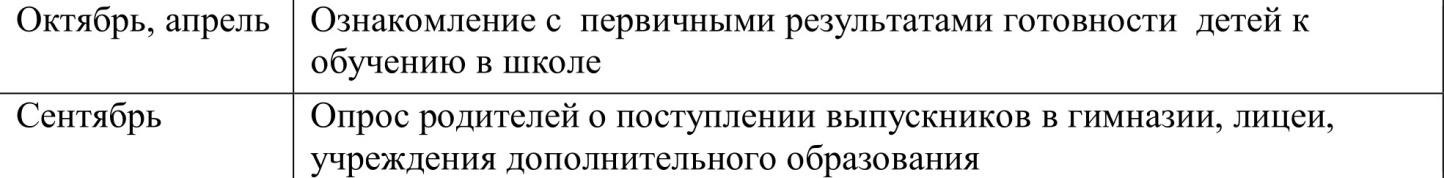 СОДЕРЖАТЕЛЬНЫЙРАЗДЕЛСодержаниекоррекционно-образовательной деятельностивсоответствииснаправлениямиразвитияребенка,представленнымивпятиобразовательныхобластяхОсновные направления образовательной деятельностив группе комбинированной направленности для детей с тяжелыми нарушениямиречи(OHP)В соответствии с профилем группы, образовательная область «Речевое развитие» выдвинута на первый план, так как овладение родным языкомявляетсяоднимизосновныхэлементовформированияличности.Такиеобразовательные области,как«Познавательноеразвитие»,«Социально-коммуникативное развитие»,«Художественно-эстетическоеразвитие», «Физическое развитие» также включают задачи речевого развития и позволяют решать задачи умственного, творческого, эстетического,физическогоинравственногоразвитияи,следовательно,реализуютидеювсестороннегогармоничногоразвитияличностикаждогоребенка.Основныенаправлениякоррекционно-развивающейработыОбразовательнаяобласть«Речевоеразвитие»Развитиесловаря.Формированиеисовершенствованиеграмматическогострояречи.Развитие фонетико-фонематической системы языка и навыков языкового анализа и синтеза (развитие просодической стороны речи, коррекцияпроизносительной стороныречи;работанад слоговойструктуройизвуконаполняемостью слов;совершенствование фонематических процессов,развитиенавыковзвуковогоислоговогоанализаи синтеза).Развитиесвязнойречи.Формированиекоммуникативныхнавыков.Обучениеэлементамграмоты.Образовательнаяобласть«Познавательноеразвитие»Сенсорноеразвитие.Развитиепсихическихфункций.Формированиецелостнойкартинымира.Познавательно-исследовательская деятельность.Развитиематематическихпредставлений.Образовательнаяобласть«Художественно-эстетическоеразвитие»Восприятиехудожественнойлитературы.Конструктивно-модельнаядеятельность.Изобразительнаядеятельность(рисование,аппликация,лепка).Музыкальноеразвитие(восприятиемузыки,музыкально-ритмическиедвижения,пение,игранадетскихмузыкальныхинструментах).Образовательнаяобласть«Социально-коммуникативноеразвитие»Формирование общепринятыхнорм поведения.Формированиегендерныхигражданскихчувств.Развитие игровой и театрализованной деятельности (подвижные игры, дидактические игры, сюжетно-ролевые игры, театрализованные игры).Совместнаятрудоваядеятельность.Формированиеосновбезопасностивбыту,социуме,природе.Образовательнаяобласть«Физическоеразвитие»Физическая культура (основные движения, общеразвивающие упражнения, спортивные упражнения, подвижные игры).Овладениеэлементарныминормамииправиламиздоровогообразажизни.Основной формой работы во всех пяти образовательных областях программы является игровая деятельность -основная форма деятельностидошкольников. Все коррекционно-развивающие индивидуальные, групповые занятия в соответствии с программой носят игровой характер, насыщеныразнообразнымииграмииразвивающимиигровымиупражнениямиинивкоеймеренедублируютшкольныхформобучения.Образовательнаяобласть«Речевоеразвитие»Старшийдошкольныйвозраст(с5до6лет)РАЗВИТИЕСЛОВАРЯУточнить и расширить запас представлений на основе наблюдения и осмысления предметов и явлений окружающей действительности,создатьдостаточныйзапассловарныхобразов.Обеспечитьпереходотнакопленныхпредставленийипассивногоречевогозапасакактивномуиспользованиюречевыхсредств.Расширить объем правильно произносимых существительных - названий предметов, объектов, их частей по всем изучаемым лексическимтемам.Учить группировать предметы по признакам их соотнесенности и на этой основе развивать понимание обобщающегозначения слов,формироватьдоступныеродовыеивидовыеобобщающиепонятия.Расширить глагольный словарь на основе работы по усвоению понимания действий, выраженных приставочными глаголами; работы поусвоениюпониманиядействий,выраженныхличнымиивозвратнымиглаголами.Учить различать и выделять в словосочетаниях названия признаков предметов по их назначению и по вопросам какой? какая? какое?,обогащатьактивныйсловарь относительными прилагательными со значениемсоотнесенности с продуктамипитания,растениями,материалами;притяжательнымиприлагательными, прилагательнымисласкательнымзначением.Учить сопоставлять предметы и явления и на этой основе обеспечить понимание и использование в речи слов-синонимов и слов-антонимов.Расширитьпониманиезначенияпростыхпредлоговиактивизироватьихиспользованиевречи.Обеспечитьусвоениепритяжательных местоимений,определительных местоимений,указательныхнаречий,количественных и порядковыхчислительныхи ихиспользованиевэкспрессивнойречи.Закрепитьпонятиесловоиумениеоперироватьим.ФОРМИРОВАНИЕИСОВЕРШЕНСТВОВАНИЕГРАММАТИЧЕСКОГОСТРОЯРЕЧИОбеспечитьдальнейшееусвоениеииспользованиевэкспрессивнойречинекоторыхформсловоизменения:окончанийименсуществительных в единственном и множественномчисле в именительном падеже, в косвенных падежах без предлога и с простыми пре длогами;окончанийглаголовнастоящеговремени,глаголовмужскогоиженскогородавпрошедшемвремени.Обеспечитьпрактическоеусвоениенекоторыхспособовсловообразованияинаэтойосновеиспользованиевэкспрессивнойречисуществительных и прилагательных с уменьшительно-ласкательными суффиксами,существительных с суффиксами -онок,- енок, -am,-ят,глаголовсразличнымиприставками.Научитьобразовыватьи использоватьв экспрессивнойречи относительныеи притяжательные прилагательные.Совершенствоватьнавыксогласованияприлагательныхичислительныхссуществительнымивроде,числе,падеже.Совершенствовать умениесоставлятьпростыепредложенияпо вопросам,по картинке и по демонстрациидействия,распространять иходнороднымичленами.Сформировать	умение	составлять	простые	предложения	спротивительнымисоюзами,	сложносочиненные	исложноподчиненныепредложения.Сформироватьпонятиепредложениеиумениеоперироватьим, атакженавыканализапростогодвусоставногопредложенияиздвух-трехслов(безпредлога).РАЗВИТИЕФОНЕТИКО-ФОНЕМАТИЧЕСКОЙСИСТЕМЫЯЗЫКАИНАВЫКОВЯЗЫКОВОГОАНАЛИЗАРазвитиепросодическойстороныречиФормироватьправильноеречевоедыханиеидлительныйротовойвыдох.Закрепитьнавыкмягкогоголосоведения.Воспитыватьумеренныйтемп речи по подражаниюпедагогуи в упражненияхна координациюречи с движением.Развиватьритмичностьречи,ееинтонационнуювыразительность,модуляциюголоса.КоррекцияпроизносительнойстороныречиЗакрепитьправильноепроизношениеимеющихсязвуковвигровойисвободнойречевойдеятельности.Активизироватьдвиженияречевогоаппарата,готовитьегокформированиюзвуковвсехгрупп.Сформироватьправильныеукладышипящих,аффрикат,йотированныхисвистящихзвуков,автоматизироватьпоставленныезвукивсвободнойречевойиигровойдеятельности.РаботанадслоновойструктуройсловаСовершенствоватьумениеразличатьнаслухдлинныеикороткиеслова.Учитьзапоминатьивоспроизводитьцепочкислоговсосменойударенияиинтонации,цепочекслоговсразнымисогласнымииодинаковымигласными;цепочекслоговсостечениемсогласных.Обеспечитьдальнейшееусвоениеииспользованиевречисловразличнойзвукослоговойструктуры.Совершенствоватьумениеразличатьнаслухгласныезвуки.Закрепитьпредставленияо гласных и согласныхзвуках,их отличительныхпризнаках.Упражнятьв различениина слух гласныхи согласныхзвуков,вподборесловназаданныегласныеисогласныезвуки.Формироватьумениеразличатьнаслухсогласныезвуки,близкиепоартикуляционнымпризнакамврядузвуков,слогов,слов,впредложениях,свободнойигровойиречевойдеятельности.Закреплятьнавыквыделениязаданныхзвуковизрядазвуков,гласныхизначаласлова,согласныхизконцаиначаласлова.Совершенствовать навык анализаи синтеза открытыхи закрытыхслогов,слов из трех звуков(вслучае,когда написаниеслова нерасходитсясегопроизношением).Закрепитьпонятиязвук,гласныйзвук,согласныйзвук.РАЗВИТИЕСВЯЗНОЙРЕЧИИРЕЧЕВОГООБЩЕНИЯВоспитыватьактивноепроизвольноевниманиек речи, совершенствовать умение вслушиватьсяв обращеннуюречь, пониматьее содерж ание,слышатьошибкивчужойисвоейречи.Совершенствоватьумениеотвечатьнавопросыкраткоиполно,задаватьвопросы,вестидиалог,выслушиватьдругдругадоконца.Учитьсоставлятьрассказы-описания,азатемизагадки-описанияопредметахиобъектахпообразцу,предложенному  плану;связнорассказыватьосодержаниисериисюжетныхкартинокисюжетнойкартиныпопредложенномупедагогомиликоллективносоставленномуплану.Совершенствоватьнавыкпересказахорошознакомыхсказокикороткихтекстов.Совершенствоватьумение«оречевлять»игровуюситуациюинаэтойосноверазвиватькоммуникативнуюфункциюречи.Старшийдошкольныйвозраст(с6до7лет)РАЗВИТИЕСЛОВАРЯРасширять,уточнятьиактивизироватьсловарьнаосновесистематизациииобобщениязнанийобокружающем.Учитьпрактическомуовладениюсуществительнымисуменьшительными иувеличительнымисуффиксами,существительнымисуффиксамиединичности;существительными,образованнымиотглаголов.Обогащатьэкспрессивнуюречьсложнымисловами,неизменяемымисловами,словами-антонимамиисловами-синонимами.Расширятьпредставленияо переносномзначенииимногозначности слов.Учитьиспользоватьсловав переносномзначении,многозна чныеслова.Обогащатьэкспрессивнуюречьприлагательными суменьшительными суффиксами,относительны миипритяжательнымиприлагательными;прилагательными,обозначающимиморальныекачествалюдей.Способствовать дальнейшемуовладению приставочнымиглаголами,глаголамис оттенкамизначений.Способствоватьпрактическомуовладениювсемипростымииосновнымисложнымипредлогами.Обогащатьэкспрессивнуюречь за счет имен числительных,местоименныхформ, наречий,причастий.Закрепитьпонятиесловоиумениеоперироватьим.СОВЕРШЕНСТВОВАНИЕГРАММАТИЧЕСКОГОСТРОЯРЕЧИСовершенствоватьумениеупотреблятьименасуществительныеединственногоимножественногочиславименительномпадежеивкосвенныхпадежахкаквбеспредложныхконструкциях,таки вконструкцияхспредлогами.Совершенствоватьумениеобразовыватьииспользоватьименасуществительные и именаприлагательные с уменьшительными суффиксами.Формироватьумениеобразовыватьииспользоватьименасуществительныесувеличительнымисуффиксамиисуффиксамиединичности.Закрепитьумениесогласовыватьприлагательные и числительныессуществительными в роде, числе и падеже;подбиратьоднородныеопределенияксуществительным.Сформироватьумениеобразовыватьииспользоватьвактивнойречисравнительнуюстепеньименприлагательных.Закрепитьумениеобразовыватьииспользоватьвозвратныеглаголы,глаголывразныхвременныхформах,втомчислев формебудущегопростогоибудущегосложноговремени.Совершенствоватьнавыкисоставленияпростыхпредложенийповопросам,подемонстрациидействия,покартине;распространенияпростыхпредложенийоднороднымичленами.Совершенствовать навыки составленияи использованиясложносочиненных предложенийс противопоставлением и сложноподчиненныхпредложенийспридаточнымивремени,следствия,причины.РАЗВИТИЕФОНЕТИКО-ФОНЕМАТИЧЕСКОЙСИСТЕМЫЯЗЫКАИНАВЫКОВЯЗЫКОВОГОАНАЛИЗАИСИНТЕЗАРазвитиепросодическойстороныречиПродолжитьработупоразвитиюречевогодыханияиплавностиречи.Учитьсоблюдатьголосовойрежим,недопускатьфорсированияголоса,крика.Учитьдетей произвольноизменять силу голоса:говоритьтише, громче,умеренногромко, тихо, шепотом.Развиватьтембровуюокраскуголоса,совершенствоватьумениеизменятьвысотутонавиграх.Учитьговоритьвспокойномтемпе.Продолжатьработу над четкостьюдикции,интонационнойвыразительностью речи.КоррекцияпроизносительнойстороныречиАктивизироватьисовершенствоватьдвиженияречевогоаппарата.Завершитьавтоматизациюправильногопроизношениязвуков всех группв свободной речевой деятельности.Работанадслоговойструктуройслова,формированиенавыковслоговогоанализаисинтезаЗакрепитьнавыкислоговогоанализаисинтезаслов,состоящихизодного,двух,трехслогов.Совершенствованиефонематическихпредставлений,навыковзвуковогоанализаисинтезаЗакрепитьпредставленияо гласныхи согласныхзвуках, их отличительныхпризнаках.Упражнятьв различении гласныхи согласныхзвуков,вподборесловназаданныегласныеисогласныезвуки.Сформироватьпредставленияотвердости-мягкости,глухости-звонкостисогласныхзвуков.Упражнятьв дифференциации согласныхзвуковпоакустическимпризнакамипоместуобразования.Совершенствоватьнавыкизвуковогоанализаисинтезасловизтрех-пятизвуков.ОБУЧЕНИЕЭЛЕМЕНТАМГРАМОТЫЗакрепитьпонятиебуквыипредставлениеотом,чемзaркотличаетсяотбуквы.ПознакомитьсбуквамиБ,Д,Г,Ф,В,Х,Ы,С,3,Ш,Ж,Э.Й,Е,Ё,Ю,Я,Ц,Ч,Щ,Л,Р,b,Ъ.Совершенствовать навыки составления букв из палочек, выкладывания из шнурочка и мозаики, лепки из пластилина, «рисования» в в оздухе.Учить узнавать «зашумленные» изображения пройденных букв; пройденные буквы, изображенные с недостающими элементами; находитьзнакомыебуквыврядуправильноизеркальноизображенныхбукв.Закрепитьнавыкчтенияслоговспройденнымибуквами.Сформировать навыки осознанного чтения слов и предложений с пройденными буквами.Научитьразгадыватьребусы,решатькроссворды.РАЗВИТИЕСВЯЗНОЙРЕЧИИРЕЧЕВОГООБЩЕНИЯРазвиватьстремлениеобсуждатьувиденное,рассказыватьопереживаниях,впечатлениях.Стимулироватьразвитиеи формированиене толькопознавательного интереса,но и познавательного обще ния.Совершенствоватьнавыкиведениядиалога, умениезадаватьвопросы, отвечать нанихполноиликратко.Закреплятьумениесоставлятьописательныерассказыизагадки-описанияопредметахиобъектахпозаданномуплануисамостоятельносоставленномуплану.Совершенствоватьнавыкипересказазнакомыхсказокинебольшихрассказов.Сформироватьнавыкпересказанебольшихрассказовсизменениемвременидействияилилицарассказчика.Совершенствоватьнавыксоставлениярассказовпосериикартинипокартине,втомчи слесописаниемсобытий,предшествующихизображенномуилипоследующихза изображеннымсобытием.Образовательнаяобласть«Познавательноеразвитие»Старшийдошкольныйвозраст(с5до6лет)CEHCOPHOEРАЗВИТИЕСовершенствоватьумениеобследоватьпредметыразнымиспособами.Развиватьглазомервспециальныхупражненияхииграх.Учитьвосприниматьпредметы,ихсвойства;сравниватьпредметы;подбиратьгpyппyпредметовпозаданномупризнаку.Развиватьцветовосприятие ицветоразличение,умениеразличатьцветапонасыщенности;учитьназыватьоттенкицветов.Сформироватьпредставлениеорасположениицветовврадуге.Продолжатьзнакомитьс геометрическими формамиифигурами;учитьиспользоватьвкачествеэталоновприсравнениипредметовплоскостныеиобъемныефигуры.РАЗВИТИЕПСИХИЧЕСКИХФУНКЦИЙРазвиватьслуховоевниманиеипамятьпривосприятиинеречевыхзвуков.Учитьразличатьзвучаниенесколькихигрушекилидетскихмузыкальныхинструментов,предметов-заместителей;громкиеитихие,высокиеинизкиезвуки.Развиватьзрительноевниманиеипамятьвработесразрезнымикартинками(4-8частей,всевидыразрезов)ипазламиповсемизучаемымлексическимтемам.Продолжатьразвиватьмышление в упражненияхна группировкуи классификациюпредметовпо одномуили нескольки м признакам(цвету,форме,размеру,материалу).Развиватьвоображениеинаэтойосновеформироватьтворческиеспособности.ФОРМИРОВАНИЕЦЕЛОСТНОЙКАРТИНЫМИРА.ПОЗНАВАТЕЛЬНО-ИССЛЕДОВАТЕЛЬСКАЯДЕЯТЕЛЬНОСТЬРасширятьпредставленияороднойстранекакмногонациональномгосударстве,государственныхпраздниках,родномгородеиегодостопримечательностях.ФормироватьпредставлениеоРоссийскойармииипрофессияхвоенных,опочетнойобязанностизащищатьРодину.Совершенствовать умение ориентироваться в детском саду и на участке детского сада. Закрепить и расширить представления о профессияхработниковдетскогосада.Формироватьпредставлениеородословнойсвоейсемьи.Привлекатькподготовкесемейныхпраздников.Приобщатькучастиювсовместныхсродителямизанятиях,вечерахдосуга,праздниках.Расширятьпредставленияопредметахближайшегоокружения,ихназначении,деталяхичастях,изкоторыхонисостоят;материалах,изкоторыхонисделаны.Учитьсамостоятельнохарактеризоватьсвойстваикачествапредметов,определятьцвет,величину,форму.Расширятьпредставленияопрофессиях,трудовыхдействияхвзрослых.Формироватьпредставленияобинструментах,орудияхтруда,нужныхпредставителямразныхпрофессий;обытовойтехнике.Учитьсравниватьиклассифицироватьпредметыпоразнымпризнакам.Формироватьпервичныеэкологическиезнания.Учитьдетейнаблюдатьсезонныеизменениявприродеиустанавливатьпричинно -следственныесвязи между природными явлениями. Углублять представления о растениях и животных. Расширять представл ения обобитателяхуголкаприродыиуходезаними.Воспитыватьответственностьза них.Систематизировать знания о временах года и частях суток.Формироватьпервичныепредставленияокосмосе,звездах,планетах.РАЗВИТИЕМАТЕМАТИЧЕСКИХПРЕДСТАВЛЕНИЙФормировать навыки количественного и порядкового счета в пределах 10 с участием слухового, зрительного и двигательного анализаторов.Закрепить в речи количественные и порядковые числительные, ответы на вопросыСколько всего? Который по счету? Совершенствовать навыкотсчитыванияпредметовизбольшегоколичествав пределах10.Учитьсравниватьрядомстоящиечисла(созрительнойопорой).Совершенствовать навык сравнения rpyпп множеств и их уравнивания разными способами.Познакомитьс составомчислаизединицв пределах5.Формироватьпредставлениео том, что предмет можноделить на равные части, что целое больше части. Учить называтьчасти, срав ниватьцелоеичасть.Формироватьпредставлениеотом,чторезультатсчетанезависитотрасположенияпредметовинаправлениясчета.Формировать навык сравнения двух предметов по величине (высоте, ширине, длине) с помощью условной меры; определять величинупредметана глаз, пользоватьсясравнительными прилагательными (выше,ниже, шире, уже, длиннее,короче).Совершенствовать навыкраскладыванияпредметовввозрастающемиубывающемпорядкевпределах10.Учитьизмерятьобъемусловнымимерками.Совершенствовать умениеузнаватьи различатьплоскиеи объемныегеометрические фигуры(круг, овал,квадрат,прямоугольник,треугольник,шар,куб,цилиндр),узнаватьихформувпредметахближайшегоокружения.Формироватьпредставлениеочетырехугольнике;оквадратеипрямоугольникекакегоразновидностях.Совершенствоватьнавыкиориентировкивпространствеинаплоскости.Формироватьнавыкиориентировкипопростейшейсхеме,плану.Учитьпониматьиобозначатьвречиположениеодногопредметапоотношениюкдругому.Закрепить представления о смене времен года и их очередности, о смене частей суток и их очередности. Сформировать представление отакомвременномотрезке,какнеделя,обочередностиднейнедели.Старшийдошкольныйвозраст(с6до 7лет)CEHCOPHOEРАЗВИТИЕРазвивать органы чувств (слух, зрение, обоняние, осязание, вкус). Совершенствовать умение воспринимать предметы и явления окр ужающейдействительности посредством всех органов чувств, выделять в процессе восприятия свойства и качества, существенныедетали и н а этой основесравниватьпредметы.Закрепитьзнаниеосновныхцветовиоттенков,обогатитьпредставленияоних.РАЗВИТИЕПСИХИЧЕСКИХФУНКЦИЙПродолжатьразвиватьвсе виды восприятия,учить восприниматьи учитыватьпри сравнении предметовпризнаки, воспринимаемые все миорганамичувств.Совершенствовать,характерисодержаниеспособовобследованияпредметов,способностьобобщать.Развиватьвсевидывнимания,память,стимулироватьразвитиетворческоговоображения,исключатьстереотипностьмышления.ФОРМИРОВАНИЕЦЕЛОСТНОЙКАРТИНЫМИРА.ПОЗНАВАТЕЛЬНО-ИССЛЕДОВАТЕЛЬСКАЯДЕЯТЕЛЬНОСТЬРасширитьиобобщитьпредставленияобокружающемпредметноммире,освойствахикачествахматериалов,изкоторыхсделаныпредметы;опроцессепроизводствапредметов.Воспитыватьуважениеклюдямтрудаирезультатамихдеятельности.Обобщить знания о членах семьи, профессиях родителей, бабушек и дедушек. Сформировать умение называть свое имя и отчество, имена иотчествародителей,бабушекидедушек;своюдатурождения,домашнийадресителефон.Расширитьиобобщитьпредставленияошколе,обучебе.Сформироватьинтерескучебе,желанияучитьсявшколе.Расширить	представления	о	бытовой	технике;	о	технических	приспособлениях,	орудиях	труда	и	инструментах,	используемыхпредставителямиразныхпрофессий.Углубитьпредставленияотранспорте,видахтранспорта,труделюдейнатранспорте.Углубитьзнаниеосновбезопасностижизнедеятельности.Закрепитьзнаниеправилтехникибезопасности,правилдорожногодвиженияинавыксоблюденияправилповедениянаулице.Познакомитьсадресомдетскогосада,научитьнаходитьдетскийсадисвойдомнаплане(схеме)микрорайона.Закрепитьнавыкиориентировкивпомещениидетскогосадаинаучастке.Научитьпользоватьсяпланомдетскогосадаиучастка.Сформироватьпредставлениеошколеишкольнойжизни.Вызватьстремлениеучитьсявшколе.Расширить,углубитьисистематизироватьпредставленияородномгородеиегодостопримечательностях.Вызватьчувствогордостизасвой]ЭОДНОЙГО]ЭОД.Сформировать представление о Москве, как столице России; о Российской Федерации, как о Родине, многонациональном государстве.Приобщать к истокам народной культуры. Воспитывать чувство любви к Родине и интерес к событиям, происходящим в ней. Расширитьпредставленияогосударственныхпраздниках.УчитьнаходитьРоссиюнаглобусеикарте.Углубитьисистематизироватьэлементарныезнанияокосмосе,звездах,планетах,освоениикосмосалюдьми,полетахнашихсоотечественниковвкосмос.УглублятьзнанияоРоссийскойармии,защитникахРодины.Воспитыватьуважениекним.Систематизировать знания о смене времен года, сезонных изменениях в природе; о жизнедеятельности растений и живо тных. Воспитыватьлюбовь и бережное отношение ко всему живому.Познакомить с растениями и животными, занесенными в Красную книгу. Закладывать о сновыэкологическихзнаний,экологическойкультуры,экологическогоповедения.РАЗВИТИЕМАТЕМАТИЧЕСКИХПРЕДСТАВЛЕНИЙКоличествои счет. Уточнитьи расширитьпредставленияо количественных отношенияхв натуральномряду чисел в пределах10.Совершенствовать навыкиколичественного и порядковогосчета в прямоми обратномпорядке.Упражнятьв счете предметовв разныхнаправлениях. Познакомить с цифрами от 0 до 9. Ввести в речь термин соседние числа. Закрепить навык называния последующего и предыдущегочисел. Научить увеличивать и уменьшать каждое число на 1. Сформировать умение раскладывать число на два меньших. Упражнять в решении ипридумываниизадач,головоломок.Прирешениизадачучитьпользоватьсяматематическимизнаками:«+»,«-»,«=».Величина.Упражнятьвизмеренияхспомощьюусловноймерыисравнениипредметовподлине,ширине,высоте,толщине,вклассификациииобъединенииихвмножествопотрем—четыремпризнакам.Совершенствоватьнавыкизмеренияобъемажидкихисыпучихтелспомощьюусловноймеры.Развиватьглазомер.Совершенствоватьнавыкделенияцелогона2,4, 8равныхчастей,правильноназыватьчастицелого;понимать,чточасть меньшецелого,ацелоебольшечасти.Форма. Совершенствовать навыки распознавания и преобразования геометрических фигур, воссоздания их по представлению, описанию.Закрепитьв речи названиягеометрических фигур:квадрат,прямоугольник, треугольник,круг, осал; названияобъемныхгеометрических форм:куб,шар,цилиндр.Сформироватьпредставлениеомногоугольнике.Научитьделитьквадратикругнаравныечасти.Ориентировкавпространстве.Совершенствоватьнавыкиориентировкинаплоскостиивпространстве.Учитьактивноиспользоватьслова:вверху,внизу,слева,справа,выше,ниже,певее,правее.Сформироватьумениесоздаватьпростейшиечертежи,планы,схемы.Ориентировка во времени. Уточнить и расширить представления о временных отношениях. Ввести в активный словарь слова: месяц,неделя.Совершенствоватьумениеназыватьднинеделиимесяцыгода.Закрепитьпредставленияоботношенияхвовремени(минута-час,неделямесяц, месяц - год). Учить определять время по часам. Развивать чувство времени. Сформировать умение устанавливать возрастные различиямеждулюдьми.Образовательнаяобласть«Социально-коммуникативноеразвитие»Старшийдошкольныйвозраст(с5до6лет)ФОРМИРОВАНИЕОБЩЕПРИНЯТЫХHOPMПОВЕДЕНИЯПриобщать детей к моральным ценностям человечества.Формироватьнравственноесознание и нравственноеповедение через созданиевоспитывающихситуаций.Продолжатьзнакомить спринятыминормамииправиламиповедения,формамииспособамиобщения.Воспитыватьчестность,скромность, отзывчивость, способность сочувствоватьи сопереживать,заботиться о других, помогать слабым ималеньким,защищатьих.Учитьбытьтребовательнымксебеиокружающим.Прививатьтакиекачества,какколлективизм,человеколюбие,трудолюбие.Формироватьпредставленияоправахиобязанностяхребенка.ФОРМИРОВАНИЕГЕНДЕРНЫХИГРАЖДАНСКИХЧУВСТВПродолжатьформированиеЯ-образа.Воспитыватьумальчиковвнимательноеотношениекдевочкам.Воспитыватьвдевочкахскромность,умениезаботитьсяобокружающих.Воспитыватьлюбовькродномугороду,малойродине,роднойстране,чувствопатриотизма.РАЗВИТИЕИГРОВОЙИТЕАТРАЛИЗОВАННОЙДЕЯТЕЛЬНОСТИНасыщатьигройвсюжизньдетейвдетскомсаду.Учитьдетейсамостоятельно организовывать игровоевзаимодействие, осваиватьигровыеспособыдействий,создаватьпроблемно-игровыеситуации, овладевать условностью игровых действий, заменять предметные действия действиями с предметами -заместителями, а затем и словом,отражатьвигреокружающуюдействительность.Развивать в игре коммуникативные навыки, эмоциональную отзывчивость на чувства окружающих людей, подражательность, творческоевоображение,активность,инициативность,самостоятельность.Учитьсправедливооцениватьсвоипоступкиипоступкитоварищей.ПодвижныеигрыУчить детей овладевать основамидвигательнойи гигиеническойкультуры.Обеспечиватьнеобходимыйуровень двигательнойактивности.Совершенствоватьнавыкиориентировкивпространстве.Учитьорганизовыватьигры-соревнования, игры-эстафеты,участвоватьвних,соблюдать правила. Способствовать развитию жизненной активности, настойчивости, произвольности поведения, организованности, чувствасправедливости.Настольно-печатныедидактическиеигрыСовершенствовать навыки игры в настольно-печатные дидактическиеигры (парные картинки, лото, домино, игры-«ходилки», головоломки),учить устанавливатьи соблюдать правила в игре. Обогащать в игре знания и представленияоб окружающеммире. Развивать интелле ктуальноемышление,формироватьнавыкиабстрактныхпредставлений.Развиватьдружелюбиеидисциплинированность.Сюжетно-ролеваяиграОбогащатьирасширятьсоциальныйопытдетей.Совершенствоватьспособывзаимодействиявигресосверстниками.Развиватькоммуникативные навыкина основе общих игровыхинтересов.Учить самостоятельно организовывать сюжетно -ролевуюигру,устанавливатьисоблюдать правила, распределять роли, прогнозировать ролевые действия и ролевое поведение, согласовывать свои действия с дейс твиями другихучастниковигры. Учить расширятьигровой сюжет путем объединениянесколькихсюжетных линий. Развиватьэмоции, воспитыватьгуманныечувствакокружающим.ТеатрализованныеигрыРазвивать умение инсценировать стихи, песенки, разыгрывать сценки по знакомым сказкам. Совершенствовать творческие способности,исполнительские навыки,умение взаимодействовать с другимиперсонажами.Воспитыватьартистизм,эстетическиечувства,развиватьэмоции,воображение,фантазию,умениеперевоплощаться,духовныйпотенциал.СОВМЕСТНАЯТРУДОВАЯДЕЯТЕЛЬНОСТЬРасширятьпредставлениядетейотрудевзрослыхиегообществ енномзначении,прививатьинтересктрудувзрослых.Знакомитьспрофессиямивзрослыхвразныхсферахдеятельности,ихтрудовымидействиями,результатамидеятельности.Прививатьжеланиевыполнятьтрудовыепоручения,проявлятьпри этом творчество,инициативу,ответственность. Учитьдоводитьделодоконца,бережноотноситьсякобъектамтрудовойдеятельности,материаламиинструментам.Совершенствоватьнавыкисамообслуживания.Прививатьжеланиеучаствоватьвхозяйственно-бытовойдеятельности,наводитьпорядоквгруппеинаучастке,выполнятьобязанностидежурныхпостоловой,назанятиях,вуголкеприроды.Развиватьжеланиезаниматьсяручнымтрудом,ремонтироватьвместесовзрослымикниги,игры,игрушки;изготавливатьподелкиизприродногоматериала;делатьигрушкидлясюжетно-ролевыхигр.ФОРМИРОВАНИЕOCHOB БЕЗОПАСНОСТИВ БЫТУ, СОЦИУМЕ,ПРИРОДЕ.ФОРМИРОВАНИЕПРЕДПОСЫЛОК ЭКОЛОГИЧЕСКОГОСОЗНАНИЯУчитьдетейсоблюдатьтехникубезопасностив быту,домаи в детскомсаду,на улицах города,в скверахи парках, в общес твенных местах,загородом,влесу,вблизиводоемов.Совершенствоватьзнаниеправилдорожногодвижения,продолжатьзнакомитьснекоторымидорожнымизнаками(Дети.Пешеходныйпереход.Подземныйпешеходныйпереход.Остановкаобщественноготранспорта.Велосипеднаядорожка).Продолжатьзнакомитьдетейсработойспециальноготранспорта.ПознакомитьсработойслужбыМЧС.Закрепитьправилаповеденияснезнакомымилюдьми.Закрепитьзнаниекаждымребенкомсвоегодомашнегоадреса,телефона,фамилии,именииотчествародителей.Расширятьпредставленияоспособахвзаимодействия срастениямииживотными.Закреплятьпредставленияотом,чтообщатьсясживотныминеобходимотак,чтобынепричинятьвреданиим,нисебе.Старшийдошкольныйвозраст(с6до7 лет)ФОРМИРОВАНИЕНАВЫКОВВЗАИМООТНОШЕНИЙСОКРУЖАЮЩИМИФормироватьсистемуустойчивыхотношенийкокружающемумируисамомусебе.Упражнятьдетейвнравственныхдействиях,используяположительныепримеры,побуждающиедетейкхорошимпоступкам.Воспитыватьдоброжелательноеотношениекокружающим,проявляющеесявлюбви,заботе,внимательности,сопереживании,деликатности.Развиватьдружескоеотношениексверстникам,уважительноеотношениекстаршим.Воспитыватьискренностьиправдивость.Формироватьмотивацию,значимое,заинтересованноеотношениекшкольномуобучению.ФОРМИРОВАНИЕГЕНДЕРНЫХИГРАЖДАНСКИХЧУВСТВПродолжатьработупополовойдифференциации; воспитаниюдетей,обладающихвсемипреимуществами,даннымиприродойкаждомуизполов.Учитьмальчиковидевочекуважатьсебя,ценитьсвоюполовуюпринадлежность.Формироватьчувстволюбвикродномугороду,кРоссии,привязанностикроднойземле,преданностьОтечеству,своему  народу.Приобщениедетейкславянскойнароднойкультуре.Воспитаниенасамобытнойкультурерусскогонарода.РАЗВИТИЕИГРОВОЙИТЕАТРАЛИЗОВАННОЙДЕЯТЕЛЬНОСТИПодвижныеигрыСовершенствовать умение самостоятельно организовывать подвижные игры и игры с элементами соревнования, устанавливать правила иследоватьим,справедливооцениватьрезультаты.Развивать навыки ориентировки в пространстве, координацию движений, подвижность, ловкость.Настольно-печатныедидактическиеигрыСовершенствовать навыки игры в настольно-печатные игры, проявлятьсамостоятельность в организацииигр, установленииправил,разрешенииспоров,оценкерезультатов.Развивать концентрацию внимания, наблюдательность, память, интеллектуальное мышление.Сюжетно-ролеваяиграСовершенствоватьумениеорганизовыватьсюжетно-ролевуюигру,устанавливатьисознательнособлюдатьустановленныеправила,творческивыполнятьроливходеигры,организовыватьвзаимодействиесдругимиучастникамиигры,самостоятельновыбиратьатрибугы ,необходимыедляпроведенияигры.ТеатрализованныеигрыРазвиватьдуховныйпотенциал,мотивациюуспешности,умениеперевоwощаться,импровизироватьвиграх-драматизацияхитеатрализованныхпредставленияхпо русскимнароднымсказкам«Теремок»,«Царевна-лягушка»,«Кот,петухилиса».СОВМЕСТНАЯТРУДОВАЯДЕЯТЕЛЬНОСТЬВоспитыватьтрудолюбие,готовностьк преодолениютрудностей,дисциплинированность, самостоятельность и инициативность, стремлениевыполнятьпоручениякакможнолучше.Формироватьумениеработатьвколлективе.Расширятьпредставленияотрудевзрослых,профессиях,трудовыхдействиях.Воспитыватьбережноеотношениекрезультатамчужоготруда,отрицательное.ФОРМИРОВАНИЕOCHOBБЕЗОПАСНОСТИВБЫТУ,СОЦИУМЕ,ВПРИРОДЕ.ФОРМИРОВАНИЕOCHOBЭКОЛОFИЧЕСКОFОСОЗНАНИЯЗакреплять навыки безопасного повеления дома, в детском саду, на прогулочной площадке, на улице, в транспорте, в природной среде.Закреплятьправилаповеденияснезнакомымилюдьми.Закрепитьзнаниекаждымребенкомдомашнегоадреса,телефона,имен,отчеств,фамилииродителей.Расширятьизакреплятьзнаниеправилдорожногодвижения.Формироватьнавыкибезопасногообращениясбытовымиэлектроприборами.Расширятьпредставленияоспособахбезопасноговзаимодействиясрастениямииживотными.О0разовательнаяо0ласть«Художественно-эстетическоеразвитие»Старшийдошкольныйвозраст(с5до6нет)ВОСПРИЯТИЕХУДОЖЕСТВЕННОЙЛИТЕРАТУРЫРазвиватьинтереск художественной литературе,навыкслушанияхудожественных произведений,формироватьэмоциональноеотношени е кпрочитанному,кпоступкамгероев;учитьвысказыватьсвоеотношениекпрочитанному.Знакомитьсжанровымиособенностямисказок,рассказов,стихотворений.Учитьвыразительночитатьстихи,участвоватьвинсценировках.Формироватьинтерескхудожественномуоформлениюкниг,совершенствоватьнавыкрассматриванияиллюстраций.Учитьсравниватьиллюстрацииразныххудожниковкодномупроизведению.Создаватьусловиядляразвитияспособностейиталантов,заложенныхприродой.Способствоватьвыражениюэмоциональныхпроявлений.КОНСТРУКТИВНО-МОДЕЛЬНАЯДЕЯТЕЛЬНОСТЬСовершенствоватьконструктивныйпраксисвработесразрезнымикартинками(4-12частейсовсемивидамиразрезов), пазлами,кубикамискартинкамиповсемизучаемымлексическимтемам.Развиватьконструктивный праксиси тонкуюпальцевуюмоторикув работесдидактическими игрушками,играми,в пальчиковойгимнастике.Совершенствовать навыки сооружения построек по образцу, схеме, описаниюиз разнообразных по форме и величине деталей (кубиков,брусков, цилиндров, конусов, пластин), выделять и называть части построек, определять их назначение и пространственное расположение,заменятьоднидеталидругими.Формироватьнавыкколлективногосооруженияпостроеквсоответствиисобщимзамыслом.Совершенствовать навыки работы с бумагой, учить складывать лист бумаги вчетверо, создавать объемные фигуры (корзинка, кубик,лодочка),работатьпоготовойвыкройке.Продолжатьучитьвыполнятьподелкиизприродногоматериала.ИЗОБРАЗИТЕЛЬНАЯДЕЯТЕЛЬНОСТЬРисованиеСовершенствоватьизобразительныенавыки,умениепередаватьврисункеобразыпредметовиявленийокружающейдействительностинаосновесобственныхнаблюдений.Учить передаватьпространственное расположениепредметови явлений на листе бумаги,движениефигури объектов.Совершенствоватькомпозиционныеумения.Способствоватьдальнейшемуовладениюразнымиспособамирисованияразличнымиизобразительнымиматериалами:гуашью,акварелью,цветнымикарандашами,цветнымимелками,пастелью,угольнымкарандашом.Развиватьчувствоцвета,знакомитьсновымицветамиицветовымиоттенками,учитьсмешиватькраскидляполученияновыхцветовиоттенков.Учитьпередаватьоттенкицветаприработекарандашом,изменяянажим.Продолжатьзнакомитьс народнымдекоративно-прикладным искусством(Полхов-Майдан, Городец,Гжель)и развиватьдекоративноетворчество.Расширятьи углублятьпредставленияо разных видах и жанрахизобразительного искусства:графике,живописи.АппликацияСовершенствоватьнавыки	работы	сножницами,	учить	разрезать	бумагу	наполоски,	вырезать	круги	из	квадратов,	овалы	изпрямоугольников;преобразовыватьоднифигурывдругие(квадратыипрямоугольники-вполоскии т.п.).Учить создавать изображенияпредметов,декоративныеи сюжетныекомпозициииз геометрических фигур.ЛепкаПродолжать развивать интерес к лепке, закреплять навыки аккуратной лепки, совершенствовать навыки лепки предметов и объектов(пластическим, конструктивным и комбинированным способами) с натуры и по представлению из различных материалов (глина, пластилин,соленоетесто),передаваяприэтомхарактерныеособенностиисоблюдаяпропорции.Формироватьумениелепитьмелкиедетали.Совершенствоватьумениеукрашатьподелкирисункомспомощьюстеки.Учить создавать сюжетные композиции, объединяя фигуры и предметы в небольшие группы, предавать движения животных и людей.Знакомитьдетейсособенностямидекоративнойлепки,учитьлепить людей,животных,птицпотипународныхигрушек.МУЗЫКАЛЬНОЕРАЗВИТИЕРазвиватьэмоциональнуюотзывчивостьнамузыку,прививатьинтересилюбовькней.Формироватьмузыкальнуюкультуру,знакомяснародной,классическойисовременноймузыкой;сжизньюитворчествомизвестныхКОМПОЗИТО]ЭОВ.Продолжатьразвивать музыкальные способности,навыки пения и движенияпод музыку, игры на детских музыкальныхинструментах.СлушаниеУчитьразличатьжанрымузыкальныхпроизведений(песня,танец,марш),узнаватьмузыкальныепроизведенияповступлению,фрагментумелодии.Учить различать звуки по высоте в пределахквинты, звучание различных музыкальныхинструментов(фортепиано,скрипка,балалайка,баян).Развиватьумениеслушатьиоцениватькачествопенияиигрунамузыкальныхинструментахдругихдетей.ПениеОбогащать музыкальныевпечатлениядетей, развиватьэмоциональнуюотзывчивостьна песни разного характера. Совершенствоватьпевческие навыки, умение петь естественнымголосом, без напряжения в диапазоне от «ре» первой октавы до «до» второй октавы; точноинтонировать мелодию, ритмический рисунок, петь слаженно, учить брать дыхание между музыкальными фразами, четко произносить с лова, петьумеренногромкоитихо,петьсмузыкальнымсопровождениемибезнего.Продолжатьформированиенавыковсольногопения.Музыкально-ритмическиедвиженияРазвивать умение ритмично двигаться в соответствии с характером музыки, регистрами, динамикой, темпом. Учить менять движения всоответствии с двух- и трехчастной формой музыки. Развивать умение слышать сильную долю такта, ритмический рисунок. Формировать навыкивыполнения танцевальных движений под музыку (крушение, «ковырялочка», приставной шаг с приседанием, дробный шаг). Учить плавноподниматьруки вперед и в стороны и опускать их, двигатьсяв пapax, отходитьвперед от своегопартнера. Учить пляскам, в которых используютсяэтиэлементы.Прививатьумениесамостоятельноисполнятьтанцыипляски,запоминаяпоследовательностьтанцевальныхдвижений.Учить отражать в движении и игровых ситуациях образы животных и птиц, выразительно, ритмично выполнять движения с предметами,согласовываяихсхарактероммузыки.ИгранадетскихмузыкальныхинструментахОтрабатыватьнавыкиигрывансамбле.Совершенствоватьприемыигрынаметаллофонеиударныхинструментах,активизируясамостоятельность. Учить точно передавать мелодию, ритмический рисунок, одновременно начинать и заканчивать игру. Совершенствовать н авыксамостоятельногоинструментальногомузицирования.Стпршпйдошкольныйвозраст(с6до7лет)ВОСПРИЯТИЕХУДОЖЕСТВЕННОЙЛИТЕРАТУРЫРазвиватьинтерескхудожественнойлитературеичтению. Учитьвысказыватьсуждения,оценкупрочитанногопроизведения,поступк овгероев,художественногооформлениякниги.Развиватьчувство языка, обращать вниманиедетей на образныесредства, прививатьчуткость к поэтическомуслову, любовь к родному языку.Сформироватьумениевыразительнодекламироватьстихи.Сформироватьумениеопределятьжанрлитературногопроизведения(сказка,рассказ,стихотворение).Совершенствовать навык пересказа небольших рассказови знакомых сказок по данному или коллективносоставленномуплану. Обучатьпересказурассказовсизменениемлицарассказчика.Развиватьтворческиеспособностивинсценировках,играх-драматизациях,театрализованныхиграхидругихвидахисполнительскойдеятельностипосказкам«Теремок»,«Царевна-лягушка»,«Кот,петухилиса».КОНСТРУКТИВНО-МОДЕЛЬНАЯДЕЯТЕЛЬНОСТЬФормироватьумениерассматриватьианализироватьсооружения,здания;определятьфункции,назначениеотдельныхчастей;предаватьособенностисооруженийв конструктивнойдеятельности,самостоятельнонаходитьконструктивныерешения.Закреплятьумениесовместнопланироватьсооружениепостройки,трудитьсянадсооружениемсообща,следоватьобщемуплану.Совершенствоватьумениесооружатьпостройки,объединенныеобщейтемой(железнаядорога,городскойперекрестокит.п.).Совершенствоватьнавыкиработыспластмассовыми,деревяннымииметаллическимиконструкторамипосхемеиинструкции.Развиватьтворческоевоображение,фантазиюприизготовлении	поделокизприродныхматериалов.	Учитьсоздаватьколлективныекомпозицииизприродногоматериала(«ЛебедивЛетнемсаду»,«Еж,ежиха иежонок»идр.)ИЗОБРАЗИТЕЛЬНАЯДЕЯТЕЛЬНОСТЬРазвиватьэстетическоевосприятие,эстетическиепредставления, эстетическийвкус. Учить высказыватьсуждения о произведенияхискусства,работахтоварищейисобственныхпроизведениях.Развиватьтворческиеспособности,фантазию,учитьмыслитьнеординарно.Сформированиепредставлениеоб индивидуальной манере творчества некоторыххудожников,графиков, скульпторов.Сформироватьумениеразличатьвидырусского прикладногоискусствапоосновнымстилевым признакам.РисованиеСовершенствоватьумениерисоватьпредметыснатурыипопамяти,передаватьформу,величину,цветврисунке.Формироватьумениеизображатьлиниюгоризонта,линейнуюперспективувсюжетномрисовании.Совершенствоватьумениепередаватьдвижениялюдейиживотных.Совершенствоватьтехническиенавыкииумениявсозданииновыхцветовыхтоновиоттенков.Расширятьпредставленияо декоративномрисовании.Учитьприменятьполученныезнанияпри украшениипредметовс помощьюузоровиорнаментов.Сформироватьнавыкработыкарандашомпривыполнениилинейногорисунка.Совершенствоватьнавыкисюжетногорисования.Сформироватьнавыксозданияколлективныхсюжетныхрисунков.АппликацияСовершенствовать умение использовать разные приемы вырезывания и наклеивания, умение составлять узоры и композиции из растите льныхэлементов и геометрических фигур. Обучить технике обрывания в сюжетной аппликации. Научить создавать аппликацию по мотивам народногоискусства.Развиватькомпозиционныенавыки,чувствоцвета,чувстворитма.Формироватьумениесоздавать мозаичныеизображения.ЛепкаУчить создавать объемные и рельефные изображения, используя освоенные ранее разнообразные материалы и разные приемы лепки.Развивать пластичность в лепке. Совершенствовать умение передавать в лепке движения изображаемых объектов. Формировать умение создаватькомпозицииискульптурныегруппыизнесколькихфигурок.МУЗЫКАЛЬНОЕРАЗВИТИЕФормировать у детей музыкальный вкус, знакомя их с классической, народной и современной музыкой. Воспитывать любовь и интерес кмузыке,развиваямузыкальнуювосприимчивость, музыкальныйслух. Развиватьэмоциональнуюотзывчивостьна музыку различногоxap актера,звуковысотный, тембровый и динамическийслух, чувстворитма. Формироватьпевческий голос и выразительность движений.Развиватьумениемузицироватьнадетскихмузыкальных инструментах.Продолжатьформироватьтворческуюактивность,самостоятельностьистремле ниеприменятьвжизнизнакомыймузыкальныйрепертуар.СлушаниеФормироватьумение вслушиваться,осмысливатьмузыку и собственные чувства и переживанияв процессе восприятия музыки, определятьсредствамузыкальнойвыразительности, создающиеобраз.Продолжатьучитьразличатьи правильноназывать песню,танец, марш; определятьчастипроизведения.Знакомитьдетей свокальной,инструментальной,оркестровоймузыкой.Прививатьлюбовькслушаниюпроизведе нийрусских,советских и зарубежныхкомпозиторов-классиков (М. Глинка, П. Чайковский,Н. Римский-Корсаков, С. Рахманинов,В. Моцарт, Р. Шуман,Л.Бетховен,Д.Шостакович,С.Прокофьев,Д.Кабалевский).ПениеСовершенствоватьсформированныеранеепевческиенавыки(навыкизвукообразования,певческогодыхания,дикции,чистотывокальногоинтонирования,сольногоиансамблевогопения).Добиватьсявыразительногоисполненияпесенразличногохарактеравдиапазонеот«до»первойоктавыдо«ре»второйоктавы.Развиватьумениесамостоятельноначинатьизаканчиватьпесню.Учитьсамостоятельнонаходитьпесенныеинтонацииразличногохарактераназаданныйисамостоятельнопридуманныйтекст.Музыкально-ритмическиедвиженияУчитьсамостоятельнопридумыватьинаходитьинтересныетанцевальныедвижениянапредложеннуюмузыку,импровизироватьподмузыкуразличногохарактера,передаватьвдвиженииобразыживотных.ИгранадетскихмузыкальныхинструментахВоспитыватьпотребностьвмузицированииичувстворадостииудовлетворенияотисполнениянаслухзнакомоймелодии.Продолжатьразвиватьумениеигратьвансамбле,небольшиепопевки,русскиенародныепесни,произведениякомпозиторов-классиков.Образовательнаяобласть«Физическоеразвитие»Старшийдошкольныйвозраст(с5до6лет)ФИЗИЧЕСКАЯКУЛЬТУРАОсуществлятьнепрерывноесовершенствование двигательныхуменийи навыковс учетом возрастныхособенностей(психологических,физическихифизиологических)детейшестогогодажизни.Развиватьбыстроту,силу,выносливость,гибкость,координированностьиточностьдействий,способностьподдерживать	равновесие.Совершенствоватьнавыкиориентировкивпространстве.Использоватьтакие формыработы, как игры-соревнования, эстафеты.ОсновныедвиженияХодьбаибег.Совершенствоватьнавыкиходьбынаносках,напятках,нанаружных сторонахстоп,свысокимпо дниманиемколена,вполуприседе,перекатомс пяткина носок, мелкими широкимшагом,приставнымшагомвлевои вправо.Совершенствовать навыкиход ьбы вколоннепоодному,подвое,потрое,свыполнениемзаданийпедагога,имитационныедвижения.Обучатьдетейходьбевколонне.Совершенствовать навыки бега на носках, с высоким подниманием колена, в колонне по одному, по двое, «змейкой», врассыпную, спреодолениемпрепятствий,понаклоннойдоскевверхивнизнаносках.Совершенствоватьнавыкиходьбывчередованиисбегом,бегасразличнойскоростью,сизменениемскорости,челночногобега.Молчание и лазание. Совершенствовать умение ползать на четвереньках с опорой на колени и ладони; «змейкой» между предметами, толкаяперед собойголовоймяч (расстояниеЗАм), ползания по гимнастической скамейкена животе,на коленях;ползанияпо гимнастической скамейкес опорой на колени и предплечья.Обучать вползанию и сползанию по наклонной доске, ползанию на четверенькахпо гимнастическойскамейкеназад; пролезанию в обруч, переползанию через скамейку, бревно; лазанию с одного пролета гимнастической стенки на другой, поднимаясь подиагонали,спускаясьвнизпоодномупролету;пролезаниюмеждурейкамипоставленнойнабокгимнастическойлестницы.Прыжки. Совершенствовать умение выполнять прыжки на двух ногах на месте, с продвижением вперед. Обучать прыжкам разнымиспособами: ноги скрестно - ноги врозь, одна нога вперед - другая назад; перепрыгивать с ноги на ногу на месте, с продвижением вперед. Учитьперепрыгиватьпредметыс меставысотойдо30 см,перепрыгиватьпоследовательно на двухногах4- 5 предметоввысотой15-20 см,перепрыгивать на двух ногах боком вправо и влево невысокие препятствия (канат, мешочки с песком, веревку и т. п.). Обучать впрыгиванию намягкое покрытие высотой 20 см двумя ногами, спрыгиванию с высоты 30 см на мат. Учить прыгать в длину с места и с разбега; в высоту с разбега.Учить прыгать через короткую скакалку на двух ногах вперед и назад; прыгать через длинную скакалку: неподвижную (h=3 -5 см), качающуюся,вращающуюся;соднойногинадругуювперединазаднадвухногах,шагомибегом.Катание,ловля,бросание.Закрепитьисовершенствоватьнавыкикатанияпредметов(обручей,мячейразногодиаметра)различнымиспособами. Обучать прокатываниюпредметов в заданном направлениина расстояние до 5 м (по гимнастической скамейке, по узкому коридорушириной20смвуказаннуюцель:кегли,кубикиит.п.)спомощьюдвухрук.Учитьпрокатыватьмячипопрямой,змейкой,зигзаго образноспомощью палочек,дощечек разной длины и ширины; прокатывать обручи индивидуально, шагом и бегом. Совершенствовать умение подбрасыватьмячвверхиловитьегодвумярукамиисхлопками;бросатьмячоземлюиловитьегодвумяруками.Формироватьумениеотбиватьмячобполнаместе (10-15 раз) с продвижением шагом вперед (3-5 м), перебрасывать мяч из одной руки в другую, подбрасывать и ловить мяч одной рукой(правой и левой) 3-5 раз подряд, перебрасывать мяч друг другу и ловить его из разных исходных положений, разными способами, в разныхпостроениях.Учитьбросатьвдальмешочкиспескомимячи,метатьпредметывгоризонтальнуюивертикальнуюцель(расстояниедомишениЗ-5)-	РитмическаягимнастикаСовершенствовать умение выполнять физическиеупражнения под музыку в форме несложных танцев, xopo водов, по творческому заданиюпедагога.Учитьдетейсоотноситьсвоидействиясосменойчастейпроизведения,спомощьювыразительныхдвиженийпередаватьxap актермузыки.Учитьдетейимпровизироватьподразличныемелодии(марши,песни,танцы).СтроевыеупражненияСовершенствовать умение строиться в колонну по одному, парами, в круг, в одну шеренгу, в несколько кругов, врассыпную. Закрепитьумение перестраиваться из колонны по одному в колонну по два, по три, в круг, несколько кругов, из одной шеренги в две. О бучать детей расчету вколоннеившеренге«попорядку»,«напервый,второй»;перестроениюизколонныпоодномувколоннуподва,потривовремяхо дьбы;размыканиюи смыканиюс места, в различныхпостроениях (колоннах,шеренгах,кругах),размыканиюв коло ннах на вытянугыевпередруки, наодну вытянутую вперед руку, с определениемдистанции на глаз; размыканию в шеренгах на вытянутые в стороны руки; выполнению п оворотовнаправоиналево,кругом наместеивдвиженииразличнымиспособами(переступанием,прыжками);равнениювзатылоквколонне.ОбщеразвивающиеупражненияОсуществлять дальнейшее совершенствование движений рук и плечевого пояса, учить разводить руки в стороны из положения руки передгрудью; поднимать руки вверх и разводить в стороны ладонями вверх из положения руки за голову; поднимать вверх руки со сцепленными в замокпальцами;подниматьи опускатькисти;сжиматьи разжиматьпальцы.Учитьвыполнятьупражнениядляразвитияиукреплениямышцспины,подниматьиопускатьруки,стояустены;поднимат ьиопускатьпоочередно прямые ноги, взявшись руками за рейку гимнастической стенки на уровне пояса; наклонятьсявперед и старатьсякоснугься ладонямипола; учить наклоняться в стороны, не сгибая ноги в коленях; поворачиваться, разводя руки в стороны; поочередно отводить ноги в стороны изупораприсев;подтягиватьголовуи ногикгруди,лежа;подтягиватьсянагимнастическойскамейке.Учитьвыполнятьупражнениядляукреплениямышц брюшногопpecca и ног; приседать,поднимаяруки вверх, в стороны,за спину;вы полнятьвыпад вперед, в сторону, совершая движение руками; катать и захватывать предметы пальцами ног. При выполненииупражнений испо льзоватьразличные исходные положения (сидя, стоя, лежа, стоя на коленях и др.). Учить выполнять упражнения как без предметов, так и различнымипредметами(гимнастическимипалками,мячами,кеглями,обручами,скакалкамиидр.).СпортивныеупражненияСовершенствовать умение катать друг друга на санках, кататься с горки на санках, выполнять повороты на спуске, скользить по ледянойдорожкесразбега.Учитьсамостоятельнокататьсянадвухколесномвелосипедепопрямойисвыполнениемповоротоввправоивлево.СпортивныеигрыФормироватьумениеигратьвспортивныеигры:городки(элементы),баскетбол(элементы),футбол(элементы),хоккей(элементы).ПодвижныеигрыФормироватьумениеучаствоватьвиграх-соревнованияхииграх-эстафетах,учитьсамостоятельноорганизовыватьподвижныеигры.ОВЛАДЕНИЕЭЛЕМЕНТАРНЫМИНОРМАМИИПРАВИЛАМИЗДОРОВОГООБРАЗАЖИЗНИПродолжатьзакаливаниеорганизмасцельюукреплениясердечно-сосудистойинервнойсистемс,улучшениядеятельностиоргановдыхания,обменавеществворганизме.Продолжатьформироватьправильнуюосанку,проводитьпрофилактикуплоскостопия.Ежедневноиспользоватьтакиеформыработы,какутренняягимнастика,  физкультминутки,подвижныеигры,прогулки,  физическиеупражнения,спортивныеигрынапрогулкесиспользованиемспортивногооборудования.Совершенствоватьнавыкисамообслуживания,уменияследитьзасостояниемодежды,прически,чистотойрукиногтей.Закрепитьумениебыстроодеватьсяираздевать,самостоятельно  застегиватьирасстегиватьпуговицы,завязыватьиразвязыватьшнурки,аккуратноскладыватьодежду.Продолжатьработуповоспитаниюкультурыеды.Расширятьпредставленияостроенииорганизмачеловекаиегофункционировании.Расширятьпредставленияоздоровомобразежизниифакторах,разрушающихздоровьечеловека.Формироватьпотребностьвздоровомобразежизни.Старшийдошкольныйвозраст(с6до7лет)ФИЗИЧЕСКАЯКУЛЬТУРАСовершенствовать жизненнонеобходимыевиды двигательныхдействий (ходьбу,бег, лазание,прыжки, ползаниеи лазание, бросание,ловлюи метание) с учетом этапности развития нервной системы, психики и моторики.Добиваться развития физическихкачеств (быстроты,ловкости,гибкости,координациидвижений,хорошейориентировкивпространстве,чувстваравновесия,уменияпроявлятьсилуивыносливость).Воспитыватьвыдержку,смелость,решительность,настойчивость, самостоятельность, инициативность,фантазию,творческиеспособности,интерескактивнойдвигательнойдеятельностиипотребностивней.Способствовать формированию широкого круга игровых действий.ОсновныедвиженияХодьба и бег. Совершенствовать навыки ходьбы, сформированные в предыдущих группах (обычная ходьба; ходьба на носках, пятках,наружных сторонах стоп, с высоким подниманием колена; широким и мелким шагом; приставным шагом вправо и влево; гимнастическим шагом; вполуприседе; в колонне по одному, двое, трое, четверо, в шеренге; по кругу, с поворотом, змейкой, врассыпную,с выполнением заданий). Обучатьходьбеприставнымшагомвперединазад,скрестнымшагом,выпадамивперед,спинойвперед,притоптывающимшагом.Развивать навыки бега, сформированные в предыдущих гpyппax (бег обычный, на носках; бег с выбрасыванием прямых ног вперед; бегмелким и широким шагом; в колонне по одному, по двое, с заданиями, с преодолением препятствий; с мячом, по доске, по бревну, в чередовании спрыжками, с подлезанием, ходьбой, с изменением темпа, с различной скоростью). Формировать навыки бега на скорость и на выносливость. Учитьбегать,сильно сгибаяноги в коленях,широкимишагами(прыжками),спиной вперед; из разных исходныхположений;бегать наперег онки парамии группами,соскакалкой;бегатьнаскоростьвиграх-эстафетах.Упражнения в равновесие. Формировать навыки ходьбы по гимнастической скамейке приставным шагом, поднимая прямую ногу и делаяпод ней хлопок; с остановкой посередине и перешагиванием через предмет, с поворотом; с мешочком с песком на голове; по узкой сторонегимнастическойскамейкипрямоибоком;продвигаясьвпередпрыжкаминадвухногахпогимнастическойскамейке,наклоннойдоске;спинойвперед.Совершенствоватьнавыкиходьбыповеревке(d=2-3см)прямо ибоком,поканату(d=5-6см)прямоибоком;кружениясзакрытымиглазами с остановкой, принятием заданной позы. Формировать умение стоять на одной ноге (руки на пояс, руки в стороны; с закрытыми глазами) ,стоять на носках; то же на повышенной oпope - кубе (h -30 - 40 см), гимнастической скамейке, большом набивном мяче (3 кг) со страховкойпедагога.Ползание, лазание.Совершенствовать и закреплятьнавыкиразнообразныхспособовползанияи лазания.Совершенствовать навыки ползанияна четвереньках по гимнастической скамейке и по бревну; ползания на животе и скольжению на спине по гимнастической скамейке, подтягиваясьрукамииотталкиваясьногами,держаногинеподвижными.Закрепитьнавыкипролезаниявобручиподлезанияподдугуразнымиспос обами,подлезанияподгимнастическуюскамейку,подлезанияпод несколькимидугамиподряд(h 35 - 50 см). Продолжать развивать умение лазать по вертикальным и наклонным лестницам, используя одноименные и разноименныедвижениярук и ног. Закреплятьумение переходитьс пролета на пролет гимнастической стенки, поднимаясьи спускаясьпо диагонали.Формироватьумениелазанияиспускапоканатуиндивидуальносостраховкойпедагога.Мрыжки. Совершенствовать навыки выполнения всех видов прыжков, сформированные в предыдущих группах (на двух ногах разнымиспособами, на одной ноге, с чередованием с ходьбой, с поворотом кругом). Формировать умение выполнять прыжки с зажатым между ногмешочком с песком, прыжки через набивные мячи (5 - 6 последовательно). Совершенствовать навыки выполнения прыжков на одной ноге (наместе, с продвижением вперед, через веревку вперед и назад). Формировать навыки выполнения прыжков вверх из глубокого приседа, вверх сместа; на мягкое покрытие с разбега, в длину с места и разбега, в высоту с разбега. Совершенствовать умение спрыгивать в упражнениях с другимивидами движений(высота предметовне более 30 - 40 см). Совершенствовать навыкивыполненияпрыжковчерез короткуюи длиннуюскакалки,черезбольшойобруч.Бросание,метание.Совершенствоватьизакреплятьнавыкивсехспособовкатания,бросанияиловли,метаниявдальивцель.Совершенствовать навыки перебрасывания мяча друг другу из-за головы, снизу, от груди, сверху, из положения сидя, на месте и во времяпередвиженияв парах,черезсетку;бросаниямячаоземлюи ловлиегодвумяруками,однойрукой,с хлопком,споворотами;отби ваниямячанаместеиспродвижениемвперед,змейкоймеждупредметами.Формироватьнавыкиведениямячавразныхнаправлениях,перебрасывани янабивныхмячей;метанияиз разныхположенийввертикальную,горизонтальную,движущуюсяцель,вдаль.СтроевыеупражненияСовершенствовать сформированные ранее навыкивыполненияпостроенийи перестроений(в колонну по одному,по двое,по трое, по четыре,в полукруг, в круг, в шеренгу, врассыпную;из одного круга в несколько)на месте и в движении. Совершенствовать умение рассчи тываться «попорядку», на «первый-второй», равняться в колонне, в шеренге; размыкаться и смыкаться в колонне, в шеренге приставным шагом, прыжком,бегом;выполнятьповоротынаправо,налево,кругомнаместеивдвижениипереступанием,прыжком,поразделениям.РитмическаягимнастикаСовершенствоватьумениевыполнятьупражненияпод музыку.Содействоватьразвитиюпластичности,выразительностиплавности,ритмичностидвижений.Развиватьтворчествоивоображение.ОбщеразвивающиеупражненияПродолжатьразучивать и совершенствовать упражнения,развивающие мелкие и крупные мышцы (кистей, пальцев рук, шеи, спины, стопы идр.),связкиисуставыразныхотдельныхчастейтела(шеи,рукиплечевогопояса,туловища,ног).Упражнения для кистей рук и плечевого пояса. Совершенствовать умение поднимать руки вверх, вперед, в стороны, вставая на носки,отставляяногуназаднаносок;подниматьиопускатьплечи;отводитьлоктиназад;выполнятькруговыедвижениясогнутымивлоктяхруками.Формировать умение вращать обруч одной рукой вокруг вертикальной оси; на предплечье и кисти руки; разводить и сводить пальцы, поочередносоединятьвсепальцысбольшими(упражнение«Пальчикиздороваются»).Упражнения для укрепления туловища и now. Совершенствовать умение поворачивать туловище в стороны,наклоняться вперед споднятымивверхрукамиилидержарукивстороны.Формироватьумениеподниматьобеногиизyпopaсидя;садитьсяизположениялежанаспинеи снова ложиться, закрепив ноги; подниматьноги из положения лежа на спине и стараться коснутьсялежащего за головой предмета; прогибаться,лежа на спине; из упора присев переходить в yпop на одной ноге. Совершенствовать умение приседать, держа руки за головой; из положения ногиврозь,переносямассутеласоднойногинадругую;выполнятьвыпадвперед,в сторону;свободноразмахиватьногойвперед-назад,держасьзаСпортивныеупражненияСовершенствоватьсформированныеранееиразвиватьнавыкиездынадвухколесномвелосипеде,самокате,санках;игрывхоккей(элементы).Сформироватьнавыкскольженияполедянойдорожкенаоднойноге;навыкскольжениясневысокойгоркинадвухногах.СпортивныеигрыСовершенствовать навыкиигры в футбол (элементы),баскетбол(элементы),бадминтон(элементы),городки (элементы). Формироватьнавыкиигрывнастольныйтеннис(элементы).ПодвижныеигрыСовершенствоватьнавыкиигрывразнообразныеподвижныеигры,вигрысэлементамисоревнования.ФОРМИРОВАНИЕOCHOBЗДОРОВОГООБРАЗАЖИЗНИФормироватьправильнуюосанкуисводстопы.Продолжатьзакаливаниеорганизмас использованием всехдоступныхприродныхфакторов,совершенствовать адаптационныеспособностиорганизмадетей,умениеприспосабливаться кизменяющимсяусловиямвнешнейсреды.Описание вариативных форм, способов, методов и средств реализации программы с учетом возрастных и индивидуальныхвозможностейвоспитанников,спецификиих образовательныхпотребностейиинтересовПри организации воспитательно-образовательного процесса мы опирались на положенияконцепцииЛ.С. Выготского «Схема развития любоговида деятельности такова: сначала она осуществляется в совместной деятельности со взрослыми, затем — в совместной деятельности со сверстникамии, наконец, становится самостоятельной деятельностью ребенка, и взгляды Д.Б. Эльконина «Специфика дошкольного образования заключается в том,чтообучениеявляетсяпосутипроцессом«усвоения»содержанияввидахдеятельности».Вобразовательномпроцессевключеныблоки:совместнаяпартнерскаядеятельностьвзрослогосдетьми;свободнаясамостоятельнаядеятельностьдетей;взаимодействиессемьямивоспитанников.ПриорганизациипартнерскойдеятельностивзрослогосдетьмимыопираемсянатезисыН.А.Коротковой:Включенностьпедагогавдеятельностьнаравнесдетьми.Добровольноеприсоединениедетейкдеятельности.Свободноеобщениеиперемещениедетейвовремядеятельности(присоответствииорганизациирабочегопространства.)Открытыйвременнойконецзанятия(каждыйработаетвсвоемтемпе.)Восновеорганизациижизнивгpyппeположеныследующиепринципы:Доверие кребенку,еговозможностям,егоиндивидуальности.Понимание единствапсихическогоифизическогоздоровьяребенка,обеспечениедостаточногообъемадвигательнойактивности.Целостныйвзгляднажизньребенка,основанныйнапризнаниидостоинствсемьиидетскогосада.Приоритетсвободнойигрекакболееорганичнойдлядошкольнойдеятельности.Вариативность,гибкостькоррекционно-образовательногопроцесса.Открытостьпространства,предоставлениеширокихвозможностейдлявыбора.Ценностьдетскогосообщества как пространстваприобритения опыта выстраиванияотношенийс другими,обретения своих границ пристолкновениисграницамидругого.Непосредственно образовательная деятельность реализуется черезорганизацию различных видов детской деятельности (игровой, двигательной,познавательно-исследовательской,коммуникативной,продуктивной,музыкально-художественной,трудовой,атакжечтенияхудожественнойлитературы)илиихинтеграциюсиспользованием разнообразныхформиметодовработы,выборкоторыхосуществляется педагогамисамостоятельновзависимостиотконтингентадетей,уровняосвоенияПрограммыирешенияконкретныхобразовательныхзадач.Игроваядеятельность,являясьосновнымвидомдетскойдеятельности,организуетсяприпроведениирежимныхмоментов,совместнойдеятельностивзрослогоиребенка,самостоятельнойдеятельностидетей.Двигательная деятельность организуется при проведении физкультурных занятий, режимных моментов совместной деятельности взрослого иребенка.Коммуникативная деятельностьосуществляется в течениевсеговременипребыванияребенкавдетскомсаду;способствуетовладениюребенком конструктивными способами и средствами взаимодействия с окружающими людьмиразвитию общения со взрослыми и сверстниками,развитиювсехкомпонентовустнойречи.Трудовая деятельность организуется с целью формирования у детей положительного отношения к труду, через ознакомление детей с трудомвзрослых и непосредственного участия детей в посильной трудовой деятельности в детском саду и дома. Данный вид деятельности включает такиенаправления работы с детьми как самообслуживание,хозяйственно-бытовой труд, труд в природе, ручной труд. Все оборудование и атрибуты дляреализацииэтихнаправленийприсутствуют.Познавательно-исследовательская деятельностьорганизуетсяс целью развития у детей познавательных интересов,их интеллектуальногоразвития.Основнаязадачаданноговидадеятельности—формированиецелостнойкартинымира,расширениекругозорадетей.	6. Продуктивнаядеятельность направлена на формирование у детей интереса к эстетической стороне окружающей действительности, удовлетворение их потребности всамовыражении.Данныйвиддеятельностиреализуетсячерезрисование,лепку,аппликацию.Музыкально-художественная деятельностьорганизуетсясдетьмиежедневно,в определенноевремяи направленанаразвитиеу детеймузыкальности, способности эмоциональновоспринимать музыку. Данный вид деятельности включает такие направления работы, как слушание,пение,песенноетворчество,музыкально-ритмическиедвижения,танцевально-игровоетворчество.Игранамузыкальныхинструментах.Чтение детям художественной литературынаправлено на формирование у них интереса и потребностив чтении (восприятии) книгчерезрешение следующих задач: формирование целостной картины мира, развитие литературной речи, приобщение к словесному искусству, в том числеразвитиехудожественноговосприятияиэстетическоговкуса.Детиучатсябытьслушателями,бережнообращатьсяскнигами.Однойизформнепосредственнообразовательнойдеятельностиявляетсятакже«Занятие»,котороерассматриваетсякак-занимательноедело,безотождествленияегосзанятиемкакдидактическойформойучебнойдеятельности.Этозанимательноеделооснованонаоднойизспецифическихдетских деятельностей(или нескольких таких деятельностях— интеграцииразличныхдетских деятельностей), осуществляемых совместно совзрослым,инаправленонаосвоениедетьмиоднойилинесколькихобразовательныхобластей(интеграциясодержанияобразовательныхобластей).ФормынепосредственнообразовательнойдеятельностиПриорганизациижизнедеятельностидетейиспользуютсятехнологии:«План — дело — анализ». Технология предусматривает обучение, основанное на «встрече» познавательных потребностей детей и педагогическоговоздействия взрослого. Технология обеспечивает детям позицию полноправных субъектов деятельности (влияние на выбор темы образовательнойработы,самоопределение в последовательности и продолжительности выполнения деятельности,роль инициаторов,активныхучастников,реализацию своих интересов через самостоятельное принятие решение об участии или неучастии в общем проекте или конкретном действии). Задачавзрослых состоит в том, чтобы помочь ребенку сделать собственный выбор и спланировать свою деятельность, осознать важность, нужность своих ипредложенныхвзрослымидействий.Взрослыеподдерживаютдетскуюактивностьикреативность,демонстрируютпартнерскийстильвзаимоотношений. Свободная деятельность осуществляется в центрах активности после того, как воспитанники сделают выбор,спланируют своидействия,выберут местоработы и партнеров. Принятиерешения о выполненииработы остаётсяза ребенком, вплоть до отказа от участия в общейтеме. Непосредственное вмешательство взрослого в самостоятельную работу ребенка или подгруппы может быть вызвано только поставленнымиучебными целями (научить чему-либо, провести коррекционнуюработу и т.д.), конфликтом, не решаемым самими ребятами или ситуациями, когдадетипросятпомощивзрослого.Продолжительностьработыпотемеможетдлитьсянесколькодней.Итоговый компонент дневного цикла образовательной деятельности «План — дело — анализ» - это итоговый сбор. Проводится ежедневно, егозадачи — предъявить индивидуальные достижения и общие итоги работы, организовать процесс рефлексии, пробудить энтузиазм, вселить в детейчувствоуверенности,чтоонимогугбытьуспешными.Технология предназначена для использования в работе с детьми старших и подготовительных к школе групп. Данную технологию возможноиспользовать в средней группе начиная со второй половины года при условии готовности детей группы к восприятию данной формы организациижизнедеятельности."Проектнаядеятельностьдошкольников"Дошкольныйвозрастявляетсяпериодоминтенсивногоразвитияпознавательногоинтересакокружающемумируиформированияпознавательных позиций по отношению к предметам деятельности. К старшему дошкольному возрасту интеллектуальное развитее детей достигаетмомента, когда они способны усваивать большей по объём сложной по качеству информации.Определяющуюроль начинает играть память каксредствонакопленияактивноприобретаемоговданныйпериодличногоопыта.Заметновозрастаютвозможностиумственнойдеятельно сти,развивается способность обобщения,существенноувеличиваетсяпоследовательность мыслительныхопераций.По мнению Л.С. Выготского,длядетей характерна синкретичность восприятия,выражающаясяв нерасчленённости чувственного образа объекта.Синкретизмимеет большое значениев процессе развития мышления. Для эффективногоосуществления интеграции необходимо развивать все виды восприятия: зрительное, слуховое,тактильное,кинестетическое,вкусовое,обонятельное.Чтобыправильноотобратьсодержаниезнанийдляихдальнейшейинтеграции,важноучитывать,что,помимоналичияобщих оснований,онидолжны:расширятьиобогащатьимеющиесяпредставлениядошкольников;бытьнужнымиприпоследующемобучениившколе;бытьдоступнымииопиратьсяналичныйопыт,связыватьсясповседневнойжизнью.Крометого,знаниядолжнывовлекатьдетейврешениепроблемно-поисковыхзадач,сформулированных на основеличногоопыта;активизироватьпознавательныеинтересы,стремлениекусвоениюновойинформации;стимулироватьумственнуюдеятельность(процес сыанализа,синтеза,сравнения,обобщенияиклассификации);повышатьуровнисамоконтроля,самоорганизацииисамооценки.Однимизвариантовинтеграциивдошкольномобразованиирассматривается методпроектов.Какпоказываетпрактика,использованиевобразовательнойдеятельностиданногометодаспособствуетформированиюудошкольниковпозициисамостоятельности,активности,инициативности в поиске ответов на вопросы, в процессе систематизации информации, в практическом применении приобретенныхзнаний, навыков иумений(виграхибыту).Оперспективностиметодапроектовсвидетельствуютширокиевозможностиразвитиясоставляющихуспешнойличности:наблюденияианализаявленийокружающейдействительности;проведениясравнения,обобщенияиуменияделатьвыводы;творческогомышления,логикипознания,пытливостиума;совместнойпознавательно-поисковойдеятельности;коммуникативныхирефлексивныхнавыковидр.В основу метода проекта заложена идея о направленности познавательной деятельностидошкольниковна результат,который достигаетсявпроцессе совместной работы педагогов, детей и родителей над определенной практической проблемой. Работа над решением проблемы в проектнойдеятельности означает применение необходимыхзнаний и умений из различных образовательных областей для получения ощутимого результата.Особенностью проектной деятельности в дошкольном образовании является тесное сотрудничество взрослых (педагогов и родителей) и детей, так какребенокневсостояниисамостоятельнонайтипротиворечияв окружающем,сформулироватьпроблему,определитьцель(замысел).Взрослые помогают детям обнаружить проблему (возможна провокация этой проблемы), вызывают интерес к ней и вовлекают детей всовместныйпроект.Впроектеможнообъединитьсодержаниеобразованияизразличныхобластейзнания,чтооткрываетширокиевозможностиорганизациисовместнойпознавательно-поисковойдеятельностидетей,педагоговиродителей.Вобразовательнойпрактикевыделяютследvющиеэтапыработынадпроектом:Нелеполагание:педагогпомогаетребенкувыбратьнаиболееактуальнуюипосильнуюдля негозадачунаопределенныйотрезоквремени.Разработкасодержанияnpoeктa,планированиедеятельностиподостижениюцели.ккомуобратитьсязапомощью(педагогу,родителю,др.);вкакихисточникахможнонайтиинформацию;какиепредметы(оборудование,пособия)использовать;скакимипредметаминаучитьсяработать.Выполнениеnpoeкma(практическаячасть).Пvбличное представление npoдvкma проектной деятельности.Подведениеитогов,определениезабачдляновыхпроектов.Тематикойпроектамогутстать:образовательная областьпрограммы;региональныеособенности,приоритетноенаправлениедошкольногообразовательногоучреждения,программыдополнительногообразования.Особенно ценным является возникновение темы по инициативе детей. Целесообразно в проектную деятельность вводить детей вопросами: Что язнаю об этом? Что я хочу узнать? Что для этого надо сделать? Совместно с детьми планируются этапы работы над проектом, определяется продукт ивидпрезентации.Задачиразвития дошкольников на разных возрастных этапах средствами проектной деятельности различны и определяются следующим образом(А.И.Ромашина).Старшийдошкольныйвозраст.формированиепредпосылокисследовательскойдеятельности;формированиеуменияопределятьвозможныеметодырешенияпроблемыспомощью взрослогоисамостоятельно;формированиеуменияприменятьметоды,способствующиерешениюпоставленнойзадачи,сиспользованиемразличныхвариантов;развиватьпотребностьв использованиитерминологии,веденииконструктивной беседыв процессе совместнойисследовательскойдеятельности.Проектнуюдеятельностьцелесообразнее использоватьв работесо старшимидошкольниками. Этот возрастнойэтапхарактеризуется болееустойчивым вниманием, наблюдательностью, способностью к началам анализа, синтеза, самооценки, а также стремлением к совместной деятельности.Однако кратковременные проекты необходимыи эффективныв образовательной деятельности детей младшего дошкольноговозраста. Начиная смладшегодошкольноговозраста,используютсяролево-игровыеи творческиепроекты,которыенепротиворечат,ноподчеркиваютспецификупроектнойдеятельностисдошкольниками.К оценке проектнойдеятельностии рефлексиипромежуточныхрезультатовобязательнопривлекаютсядети. Рефлексияспособствуето сознаниюзначимостивыполненнойдеятельности,развитиюличностныхкачеств:инициативности,ответственности инастойчивостивдостижениицели.Совместныйпроектдолженбытьдоведендо концав определенныепланомсрокии ребенокдолженувидетьплодысвоеготруда(альбо м, выставка,праздникидр.)Таким образом, реализация проектной деятельности в образовательной практике связана с формированием определённой среды. В связи с этимиспользование проектов предполагает, прежде всего, кардинальное изменение роли педагога, который должен стать организатором, руководителем иконсультантом.Вторымнеобходимымусловиемвыполнения проектовдошкольникамиявляетсяналичиеинформации,обеспечивающейсамостоятельность ребёнка в выборе темы и выполнении работы. Наконец, должны быть созданы оптимальные условия для оформления результатовпроектнойдеятельностии ихобсуждения.Проектыподразделяютсянакраткосрочные,среднесрочные,долгосрочные.Выбордлительностипроектазависитоттематическогопланированиядеятельностивоспитателясдетьмииотражаетсяврабочихобразовательныхпрограммах.Работа над проектом имеет большое значение для развития познавательных интересов дошкольника.В этот период происходитинтеграциямеждуобщимиспособамирешенияучебныхитворческихзадач,общимиспособамимыслительной,речевой,художественнойидругихвидовдеятельности.Черезобъединениеразличныхобластейзнанийформируетсяцелостноевидение картиныокружающегомира.Проектная деятельность помогает связать обучение с жизнью, формирует исследовательские навыки, развивает познавательную активность,самостоятельность,творческоеспособности,умениепланировать,работатьвколлективе.Всё этоспособствуетуспешномуобучениюдетейвшколе.Проектная деятельность может быть зафиксирована в виде плана воспитательно-образовательной работы (с пометкой «проект»), может бытьразработана специальная проектная карта, в которой указаны виды коллективной деятельности, через которые реализуются отдельные этапы проекта;можетбытьиспользованаматрицапроекта,содержащаянеобходимуюинформациюопроекте.Поддержкаинициативыдетей.Приоритетнаясфера инициативы	продуктивнаядеятельность.Деятельностьвоспитателяпоподдержкедетскойинициативы:Создаватьусловиядляреализациисобственныхпланов изамысловкаждогоребенка.Рассказыватьдетямобихреальных,атакжевозможныхвбудущемдостижениях.Отмечатьипубличноподдерживатьлюбыеуспехидетей.Всемернопоощрятьсамостоятельностьдетейирасширятьеесферу.Поддерживатьстремлениенаучитьсячто-тоделатьиполучатьотэтогорадостноеощущениевозрастающейумелости.	Входесовместнойдеятельностиивповседневнойжизнитерпимоотноситьсякзатруднениямребенка,позволятьемудействоватьвсвоемтемпе.	Не критиковатьрезультатыдеятельностидетей, а также их самих (использоватьв роли носителейкритики только игровыеперсонажи, длякоторыхсоздавалисьэтипродуктыпродуктивнойдеятельности).	Учитыватьиндивидуальныеособенностидетей,стремитьсянайтиподходкзастенчивым,нерешительным,конфликтным,непопулярнымдетям.Уважатьиценитькаждогоребенканезависимоотего достижений,достоинствинедостатков.Создаватьвгpyппeположительныйпсихологическиймикроклимат.5-6лет.Приоритетнаясфераинициативы—внеситуативно-личностноеобщение.Деятельностьвоспитателяпоподдержкедетскойинициативы:Создавать в гpyппe положительныйпсихологический микроклимат.Уважатьиндивидуальныевкусыипривычкидетей.Поощрятьжелание создаватьчто-либопособственному замыслу;обращатьвниманиедетейнасоциальнуюзначимостьбудущегопродукта.Создаватьусловиядляразнообразнойсамостоятельнойтворческойдеятельностидетей.Принеобходимостипомогатьдетямврешении проблеморганизацииигры.Привлекатьдетейкпланированиюжизнигруппынаденьинаболееотдаленнуюперспективу.Создаватьусловияивыделятьвремядлясамостоятельнойтворческойилипознавательнойдеятельностидетей поинтересам.6-8летПриоритетнаясфера инициативы—научение.Деятельностьвоспитателяпоподдержкедетскойинициативы:Вводитьадекватнуюоценкурезультатадеятельностиребенкасодновременнымпризнаниемегоусилийиуказаниемвозможныхпутейиспособовсовершенствованияпродукта.Спокойнореагироватьнанеуспехребенкаипредлагатьнескольковариантовисправленияработы:доделывание,совершенствованиеит.п.Рассказыватьо трудностяхизличногоопыта.Обращатьсякдетямспросьбой,показатьвоспитателюинаучитьеготеминдивидуальнымдостижениям,которыеестьукаждого.Поддерживатьчувствогордостизасвойтрудиудовлетворенияегорезультатами.Создаватьусловиядля разнообразнойсамостоятельнойтворческойдеятельностидетей.Принеобходимостипомогатьдетямврешении проблемприорганизацииигры.Привлекатьдетейкпланированиюжизнигруппынадень,неделю,месяц.Учитыватьиреализовыватьихпожеланияипредложения.Создаватьусловияивыделятьвремядлясамостоятельнойтворческойилипознавательнойдеятельностидетейпоинтересам.ИгракакспособподдержкидетскойинициативыВкоррекционно-образовательнойдеятельностидетейсTHPосновноевниманиеобращаетсянасовершенствованиеигровыхдействийиточноевыполнениеигровыхправил в дидактическихиподвижныхиграхи упражнениях.Вэтотпериодбольшоезначениеприобретаетсозданиепредметно-развивающейсредыипривлечениедетейктворческимиграм.Воспитателиорганизуютсюжетно-ролевыеитеатрализованныеигрысдетьми,осуществляякосвенноеруководствоими.Элементысюжетно-ролевойисюжетно-дидактическойигры,театрализованные игры,подвижные,дидактическиеигрыактивновключаютсявзанятияс детьмипо всемнаправлениямкоррекционно-развивающейработы.В старшем возрасте происходитактивноеприобщениедетей к театрализованной деятельности: совершенствуютсяисполнительские умениядетей (под руководствомпедагогов и самостоятельно); обогащается театрально-игровой опыт детей (за счет освоения разных видов режиссерскойтеатрализованнойигрыи игры-драматизации).Режиссерскиеигрыпроводятсяс использованиемнастольногообъемногои плоскостноготеатра,стендовоготеатранафланелеграфеилимагнитной доске, пальчикового театра, театра кукол бибабо, театра на рукавичках, театра-оригами и т. п. В режиссерских играх дети используютразныепредметы(ложки,прищепки,куклы-марионетки,образныеигрушкиидр.).Игры-драматизациипредставляютсобойразыгрываниелитературныхпроизведенийсполнымиличастичнымкостюмированием.Для постановок выбираются более сложные тексты, основой театрализованной игры становится фантазирование, которое впоследствии делаетвозможным применение таких психокоррекционных технологий, как сказкотерапия, куклотерапияи др. При обучении детей используютсясказки,богатыедиалогами,репликами,чтодаетребенкувозможностьусвоитьразнообразныевыразительныевербальныеиневербальныесредства.В этот периоддетиучатсясамостоятельно организовывать знакомыеподвижныеигры.Вводятсякомандныеи спортивныеигры,которыетребуютбольшейчеткости,точностивыполнениязаданий,групповойсплоченностииразвитыхдвигательныхнавыков.(Содержаниеработысдетьмисиспользованиемподвижныхигрпредставленов образовательнойобласти«Физическоеразвитие»-раздел«Физическаякультура».)Возрастает значение дидактических игр, которые активно используются в общеразвивающей и коррекционной работе. Особая роль отводитсядидактическимиграмвпроцессеформированияудетейобщефункциональныхиспецифическихмеханизмовречевойдеятельности.Сюжетно-ролевыеигрыПедагогическиеориентиры:вызыватьудетейинтереск творческимиграм,желаниепоигратьвновуюигруи наполнитьзнакомуюигруновымсодержанием;побуждатьдетейиспользоватьвиграхзнания,полученныевходеэкскурсий,наблюдений,знакомствасхудожественнойлитературой,картиннымматериалом,народнымтворчеством,историческимисведениями,мультфильмамиит.п.;закреплятьролевыедействиявсоответствииссодержаниемигрыиуменияпереноситьэтиигровыедействиянаситуации,тематическиблизкиезнакомойигре;предоставлятьдетям возможностьобыгрыватьсюжетыигратьроливсоответствиисихжеланиямииинтересами;учитьдетейиспользоватьвновыхпосодержаниюиграхразличныенатуральныепредметыиихмодели,предметы-заместители;поддерживатьжеланиедетейизготавливатьатрибутыдляигры,учитьихэтому;развиватьвоображениедетейвходеподвижных,сюжетно-ролевыхитеатрализованныхигрспомощьювоображаемыхдействий;формироватьумениедетеймоделироватьразличныепостройкиизкрупногоимелкогостроительногоматериала,которыемогутбытьиспользованывпроцессестроительно-конструктивных,сюжетно-ролевыхитеатрализованныхигр;учитьдетейсоздаватьвоображаемуюигровуюситуацию,братьнасебярольидействоватьвсоответствииснею,проявляясоответствующиеэмоциональныереакциипоходуигры;закреплятькооперативныеумениядетейвпроцессеигры,проявлять отношенияпартнерства,взаимопомощи,взаимнойподдержки;учитьдетейотражатьвиграхсвойжизненныйопыт,включатьсявигрыиигровыеситуациипопросьбевзрослого,другихдетейилисамостоятельно;учитьдетейигратьвдидактическиеигры,формируяунихуменияорганизаторовиведущихигр:впроцессеигровойдеятельностиформироватьречевую,интеллектуальную,эмоциональнуюифизическуюготовностькобучениювшколе.ОсновноесодержаниеПодготовкакигре(вместесдетьми):изготовлениеигровых атрибутов(интеграциясразделом«Труд»).Строительно-конструктивныеигрыспоследующимразыгрываниемигровыхсюжетовит.п.(интеграциясобразовательнойобластью«Познавательноеразвитие»-раздел«Конструирование»).Созданиеигровойпредметно-развивающей среды,побуждающейдетейдополнятьпредложенныепедагогомигры,а такжесамостоятельноразворачиватьигрывигровомуголке.Самостоятельная постройкаавтобуса,пожарноймашины,корабля,поездаизигровыхибытовыхпредмето в(мягкиемодули,крупныйстроительныйконструктор,стульчики,сервировочныестолы)длядальнейшейигры(интеграциясобразовательнойобластью«Познавательноеразвитие»-раздел«Конструирование»).Самостоятельныеигрыдетейиигрысучастиемвзрослыхпоразличнымтемам,способствующимобогащениюсоциально -бытовогоопытадошкольников.Проигрываниесюжетныхлиний,соединениедвух-трехсюжетныхлинийвединуюигру,например,«Семья»и«Транспортныесредства», «Магазин» и «Почта» (интеграция с разделами «Представления о мире людей и рукотворных материалах»: «Безопасное поведение в быту,социуме,природе»,«Труд»).Организацияи проведениесюжетнодидактическихигр(прикосвенномруководствевзрослым):«Азбукадорожногодвижения»,«Азбукапожарнойбезопасности»идр.(интеграциясразделом«Безопасноеповедениевбыту,социуме,природе»).Игровые ситуации, в которых возникает необходимость менять сюжетную линию в определенных условиях (эти условия задаются взрослым иликем-тоиздетейпорекомендациипедагога),например,входеигр«Космос»,«Азбукапожарнойбезопасности»,«Скораяпомощь»идр.Сюжетно-ролевыеигры,разворачивающиесявнесколькихпланах:«Строителииинженеры»,«Театр»,«Мытворим»идр.Игрынамалыхбатутах(«Сказка»,Джип»,«Лукоморье»).Помощьдетямворганизациисюжетно-ролевойигрысиспользованиемнестандартного игровогооборудования(«Едемна джипев гости»,«Театрсказки»и др.) (интеграцияс образовательной областью«Физическоеразвитие»-раздел«Физическаякультура»).Театрализованные игрыПедагогическиеориентиры:приобщать детей к театральной культуре, знакомить их с назначениемтеатра, с видами и жанрами театральногоискусства (драматический,музыкальный,кукольный,театрзверей,клоунада),учитьвыбиратьсюжетыдлятеатрализованных игр,распределятьролина основесценария,которыйразрабатываетсявместесдетьми;учить детей имитироватьдвижения,голоса,преображатьсяв процессетеатрализованных игр;учитьдетейиспользоватьпредметывновомзначении,исходяизигровойситуации;учитьдетейподробнохарактеризоватьглавныхивторостепенныхгероевигры;учитьдетейпересказыватьпроизведениеотлицаразныхперсонажей,используяязыковые(эпитеты,сравнения,образныевыражения)иинтонационно-образные(модуляцияголоса,интонация)средствавыразительностиречи;учитьдетейсогласовыватьсвоидействияспартнерами,проявлятьтворческуюактивностьнавсехэтапахработынадспектаклем;развиватьвпроцессережиссерскойигрыигровыедействиясизображениямипредметовипредметами-заместителями, имеющимивнешнеесходствосреальнымипредметами,новчем-тоотличающимисяотних;учить детей готовить сцену, декорации, театральных кукол и простые костюмы к театрализованным играм и детским спектаклям (вместе совзрослыми);учитьдетейформулироватьглавнуюидеюлитературногопроизведенияидаватьсловесныехарактеристикиглавнымивторостепеннымгероям.ОсновноесодержаниеИгры-имитации последовательных действий человека, животных и птиц в соответствии с заданной ситуацией для театрализации и демонстрацииразличныхэмоцийчеловека.Разыгрывание представлений по сюжетам литературных произведений, используя выразительные средства (мимику, жесты, интонацию). Игры-имитацииобразовсказочныхперсонажейвсоответствииссюжетомпроизведения.Игры-импровизациипосюжетамсказок,рассказовистихотворений,которыечитаетпедагог(детипрослушиваютв аудиозаписи).Игровые импровизации с театральными куклами (бибабо, куклы на рукавичках, куклы-марионетки, пальчиковые куклы), игрушками, бытовымипредметамиподмузыкувовремячтениясказок,потешек,стиховидругихлитературныхпроизведений.Использованиевтеатрализованныхиграхпостроен,создаваемыхпосюжетулитературныхпроизведений(изстроительныхматериалов,полифункциональныхнаборовмягкихмодулей).Разыгрываниедетьмиситуацийпосюжетамсказок,стихотворенийвпесочномящикесиспользованиемобъемныхиплоскостныхфигуро к,природногоматериала.Театрализованные игры, в которых в качестве сцены могут быть использованы малые батуты «Сказка», «Лукоморье» и др. Привлечение детей кучастию в театрализованных играх в обстановке, требующей концентрации на происходящем действии (перемещение кукол, диалоги) приспецифическомперемещениивпространстве(координациядвиженийнаподвижнойповерхности).Изготовлениесовместносовзрослымиисамостоятельноатрибутовдлятеатрализованных игр:простыхпоконструкциикукол.куколизплаточков,игрушекизпластилина,способоморигами(интеграциясразделом«Труд»,собразовательнойобластью«Художественно -эстетическоеразвитие»-раздел«Изобразительноетворчество»).Содержаниечастиформируемойучастникамикоррекционно-образовательныхотношенийСпецификагеографических,национальных,социокультурныхусловийОсобоевниманиевПрограммеуделяетсявозможностиреализациипринципаприобщениядетейксоциокультурнымнормам,традициямсемьи,обществаигосударства.Ближайшееокружение,тагеографическаяиобщественнаясреда,вкоторойживутдети,являетсяосновойдлярасширениядетскогокругозораидляприобщениядетей ксоциокультурнымнормам,традициямсемьи,общества,государства.УсловиягородаЯрославля—столицыЗолотогокольцапредставляютсобойкомплекскультурологическихособенностейисториирегиона,возможностейэкологическогообразования(туризм).Этифакторыучитываютсяпри:организациисовместнойдеятельностиврежимныхмоментах-организацияпрогулоквпомещенияхдетскогосада	вдниотменыпрогулок,сокращениевременипрогулокнасвежемвоздухе;составлениигодовогокалендарно-тематическогопланадетскогосада.Содержаниерегиональногокомпонентанаправленона достижениецелейформированияудетейинтересаиценностногоотношениякродномукраючерез:—формированиелюбвиксвоемугороду,области,чувствагордостизанего;—формированиеобщихпредставленийобокружающейприроднойсреде(природныхpecypcax,воде,атмосфере,почвах,растительномиживотноммиреЯрославскойобласти);—формированиеобщихпредставленийосвоеобразиикультурыитрадицийЯрославскойобласти—воспитаниепозитивногоэмоционально-ценностного ибережногоотношениякприродеярославскойобласти.Приреализациизадач:образовательныхобластей«Познавательноеразвитие»,«Речевоеразвитие»-детизнакомятсясявлениямиприроды,характернымидляMeGTHOGTИ,ВКОТО]ЗОЙП]ЭОЖИВНЮТ;образовательной области «художественно-эстетическое развитие» (рисование, аппликация, лепка) - предлагаются для изображения знакомыедетямзвери,птицы,домашниеживотные,растенияЯрославскойобласти;образовательных областей«социально-коммуникативное развитие»,«физическоеразвитие»- этиобразыпередаютсячерездвижениеи в игре.Отборметодовобученияосуществляетсясучётомхарактерамышлениядетей,способностикобобщению,анализу.Реализация принципа приобщения детей к социокультурным нормам, традициям семьи, общества, государства осуществляется в совместнойдеятельности взрослых и детей, в игре, продуктивных видах детскойдеятельности, в процессе экскурсий, праздников. При проведении этой работынеобходимы комплексныйподход, взаимосвязьи своеобразное взаимопроникновение материаларазных тем и всё то, что связано другс другом.Основнойзадачейявляетсястимуляцияпознавательнойактивностидетей,развитиеихлюбознательности,развитиеобразногоилогическогомышленияребёнка.Взаимодействиеучастниковкоррекционно-образовательногопроцессаВыполнениекоррекционных,развивающихивоспитательныхзадач,поставленныхпрограмм ой,обеспечиваетсяблагодарякомплексномуподходу и интеграцииусилий специалистов,педагогови семей воспитанников. Реализацияпринципа интеграцииспособствуетболее высокимтемпам общегои речевогоразвития детей, более полному раскрытиютворческогопотенциалакаждогоребенка, возможностейи способностей,заложенных в детях природой, и предусматривает совместнуюработу учителя-логопеда, педагога-психолога, музыкальногоруководителя,инструктора по физическому воспитанию, воспитателей и родителей дошкольников. В программе взаимодействие специалистов и родителейотражено в блоках «Интеграция усилий учителя-логопеда и воспитателей», «Взаимодействие учителя-логопеда и инструктора по физкультуре(музыкального руководителя)», «Взаимодействие с семьями воспитанников», а также в совместной работе всех участников образовательногопроцессавовсехпятиобразовательныхобластях.Работойпо образовательнойобласти«Речевоеразвитие»руководитучитель -логопед,адругиеспециалистыподключаютсякработеипланируютобразовательнуюдеятельностьвсоответствиисрекомендациями учителя-логопеда.В работе по образовательной области «Познавательное развитие» участвуют воспитатели, педагог-психолог, учитель-логопед. При этомпедагог-психолог руководит работой по сенсорному развитию, развитию высших психических функций, становлению сознания, развитиювоображенияитворческойактивности,совершенствованиюэмоционально-волевойсферы,авоспитателиработаютнадразвитиемлюбознательностиипознавательноймотивации,формированиемпознавательныхдействий,первичныхпредставленийосебе,другихлюдях,объектах окружающегомира, о свойствах и отношениях объектов окружающего мира, об особенностях природы. Учитель -логопед подключается кэтой деятельностии помогаетвоспитателямпланироватьтемы по ознакомлениюс окружающиммиром, выбратьадекватныеметоды и приемыработысучетоминдивидуальныхособенностейивозможностейкаждогоребенкасOHPиэтапакоррекционнойработы.Основнымиспециалистамив области«Социально-коммуникативное развитие» выступаютвоспитателии учитель-логопед при условии, чтоостальныеспециалистыиродителидошкольниковподключаютсякихработе.В образовательной области «Художественно-эстетическое развитие» принимаютучастие воспитатели,музыкальный руководитель и учитель-логопед,которыйоказываетметодическуюпомощьпоподготовкезанятийлогопедическойритмикой.Работу в образовательной области«Физическоеразвитие» осуществляютинструкторпо физическому воспитаниюпри обязательномподключениивсехостальныхпедагогови родителейдошкольников.Такимобразом,целостностьпрограммыобеспечиваетсяустановлениемсвязеймеждуобразовательнымиобластями,интеграциейусилийспециалистовиродителейдошкольников.Вгpyппeкомпенсирующей направленности длядетейстяжелыминарушениямиречи(OHP)коррекционноенаправлениеработыявляетсяприоритетным,таккакегоцельюявляетсявыравниваниеречевогои психофизического р азвитиядетей. Все педагоги следят за речью детей и закрепляют речевые навыки, сформированные учителем-логопедом. Кроме того, все специалисты иродители дошкольников под руководствомучителя-логопеда занимаются коррекционно-развивающей работой, участвуют в исправленииречевогонарушения и связанных с ним процессов. Воспитатели,музыкальныйруководитель,инструкторпо физическомувоспитаниюосуществляютвсемероприятия,предусмотренныепрограммой,занимаютсяфизическим,социально -коммуникативным, познавательным,речевым,художественно-эстетическимразвитиемдетей.Интеграцияусилийучителя-логопедаивоспитателей.Эффективность коррекционно-образовательной деятельности в группе комбинированной направленности для детей с тяжелыми нарушениямиречи(OHP)вомногомзависитпреждевсегоотпреемственностивработеучителя-логопедаивоспитателей.Взаимодействие с воспитателями логопед осуществляет в разных формах. Это совместное составление перспективного планирования работы натекущий период во всех образовательных областях; обсуждение и выбор форм, методов и приемов коррекционно-развивающей работы; оснащениеразвивающегопредметногопространствавгрупповомпомещении;совместноеосуществлениеобразовательнойдеятельностивходережимныхмоментов, еженедельныезадания учителя-логопеда воспитателям.В журнале взаимодействия для воспитателей в начале каждого месяца логопедуказываетлексические темы на месяц, примерныйлексикон по каждой изучаемой теме, основные цели и задачи коррекционнойработы;индивидуально для каждого ребенка определяет коррекционныезадачи, которым воспитателив данный отрезок времени должны уделить особоевнимание в первую очередь Планируя индивидуальную работу воспитателейс детьми, логопед рекомендует им занятия по тем разделам программы,при усвоении которых эти дети испытывают наибольшиезатруднения.Прежде всего логопед рекомендуетиндивидуальную работу по автоматизацииидифференциациизвуков.Планвзаимодействияучителя—логопедасинструкторомпофизическойкультуревrpyппeкомпенсирующей направленностидлядетейстяжелыминарушениямиречи(OHP)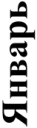 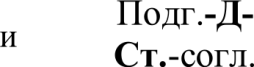 Планвзаимодействияучителя—логопедасруководителемпомузыкальномувоспитаниювгруппекомпенсирующейнаправленностидлядетейстяжелыминарушениямиречи(OHP).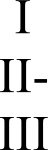 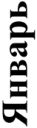 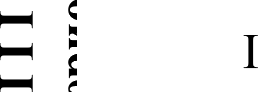 ТрадициидошкольногообразовательногоучрежденияигруппыкомпенсирующейнаправленностидлядетейсOHP.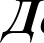 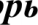 Воспитательно-образовательный процесс в детском саду MOY школа — детский сад №85 построен с учетом ежегодных календарных праздников итрадиционныхдляколлективамероприятий.Годовойкалендарьтематическихпраздников,событий,традицийВзаимодействиепедагогическогоколлективассемьямидошкольниковВ соответствиис ФЗ «Об образованиив РоссийскойФедерации»родители являются не толькоравноправными, но и равноответственнымиучастниками образовательного процесса. Семьясоциальный микромир, отражающий в себе всю совокупность общественных отношений: к труду,событиям внутренней и международной жизни, культуре, друг к другу, порядку в доме, семейному бюджету и хозяйству, книге, соседям, друзьям,природе и животным.Семья — первичный коллектив, который даёт человеку представленияо жизненных целях и ценностях.В семье ребёнок получаетпервыепрактическиенавыкипримененияэтих представленийво взаимоотношениях с другимилюдьми,усваиваетнормы,которыерегулируютповедениев различныхситуацияхповседневногообщения.Впроцессесемейноговоспитанияу детейвырабатываются привычкиповеденияикритерииоценкидобраизла,допустимогои порицаемого,справедливогоинесправедливого.ВсоответствиисФедеральнымигосударственнымитребованиямикструктуреосновнойобщеобразовательнойпрограммыдошкольногообразования,одним из компонентовв структуре образовательного процесса дошкольногоучрежденияявляется взаимодействие с семьямивоспитанников.Основаниемдляопределенияформиметодоввзаимодействияссемьямивоспитанниковявляютсянормативныедокументы,закрепляющиеосновувзаимодействия(основныемеждународныедокументы,нормативныедокументыфедеральногоирегиональногоуров ня,нормативные документыконкретного образовательного учреждения), а также современные исследования основных направлений взаимодействия ДОУи семьи (психолого-педагогическое сопровождениесемьи в вопросахвоспитаниядетей,защитаправребенка,работас семьями,требующимиповышенноговниманияинуждающимисявособойпомощиидр.).Всовременнойнаукепринятовыделятьнесколькоrpyппметодовиформработысродителями:наглядно-информационные (нацеленына знакомствородителейс условиями, задачами, содержаниеми методамивоспитаниядетей,способствуют преодолению поверхностного суждения о роли детского сада, оказывают практическую помощь семье. К ним относятся фотографии,выставки детских работ, стенды, ширмы, папки-передвижки, сайт (сайты групп), а также компьютерные презентации, видеофрагменты организацииразличныхвидовдеятельности,режимныхмоментов,рубрика«Энциклопедиямудрости»идр.);информационно-аналитические (способствуюторганизации общения с родителями,их основнойзадачей является сбор, обработкаииспользование данных о семье каждого воспитанника, общекультурном уровне его родителей, наличии у них необходимых педагогических знаний,отношении в семье к ребёнку, запросах, интересах, потребностях родителей в психолого-педагогической информации. Только на основе анализа этихданныхвозможноосуществлениеиндивидуального,личностно-ориентированногоподходакребёнкувусловияхдошкольногоучрежденияипостроениеграмотногообщениясродителями);досуговые(обеспечиваютустановлениетеплых неформальныхотношений между педагогамии родителями,а также более доверительныхотношениймеждуродителямиидетьми.Книмотносятсяпроведениепедагогамидошкольныхучрежденийсовместныхпраздникови досугов);информационно-ознакомительные(нацеленынапреодолениеповерхностныхпредставленийоработедошкольногоучрежденияпутемознакомленияродителейс самимдошкольнымучреждением,с особенностямиего работыи педагогами.К ним можноотнести«Дни открытыхдверей»,работусайта,консультации,дистанционноеобучениеродителейидр.).В образовательном процессе MOY школа — детский сад №85 активно используются как традиционные, так и нетрадиционные формы работы сродителямивоспитанников: родительскиесобрания;индивидуальныеи групповыеконсультации;беседы;посещенияна дому;родитель ские тренинги;практикумы;родительскиечтения;педагогическиегостиные;круглыестолы; устныежурналыидр.Одной из наиболеедоступныхформустановлениясвязи с семьей являютсяпедагогические беседы сродителями.Беседа можетбыть каксамостоятельной формой, так и применятьсяв сочетании с другими,например, она может быть включена в собрание, посещение семьи. Цельюпедагогической беседы является обмен мнениями по тому или иному вопросу, ее особенность заключаетсяв активномучастии и воспитателя,иродителей.Беседаможетвозникатьстихийнопоинициативеиродителей,ипедагога.Практикvмы,мастер-классыорганизуютсяс цельювыработкиу родителейпедагогическихуменийпо воспитаниюдетей,эффективномурасширениювозникающихпедагогическихситуаций,тренировкапедагогическогомышления.Проведение «Dней открытых дверей»нацеленона ознакомлениеродителей со спецификойдошкольногообразования,позволяетизбежатьнедопониманий,вызванныхнезнаниеминепониманиемродителямиспецификиорганизацииобразовательногопроцессадетскогосада.Тематические консультации помогают ответить на все вопросы, интересующие родителей. Отличие консультации от беседы в том, что беседыпредусматривают диалог,его ведет организаторбесед.Педагогстремитсядать родителям квалифицированный совет,чему-тонаучить,помогаетближеузнатьжизньсемьи и оказатьпомощьтам,где больше всегонужна,побуждаетродителейсерьезноприсматриваться к детям, задумыв атьсянадтем, какими путями их лучше воспитывать. Главное назначение консультации — родители убеждаются в том, что в детском саду они могут получитьподдержкуисовет.Наиболеевостребованной формойработыс родителямиявляетсянагляднаяпропаганда—целенаправленное систематическое применениенаглядных средств в целях ознакомления родителей с задачами, содержанием, методами воспитания в детском саду, оказания практической помощисемье:уголок для родителей (содержит материалы информационного характера: правила для родителей,распорядок дня, объявленияразличногохарактера;материалы,освещающиевопросывоспитаниядетейвдетскомсадуисемье);разнообразныевыставки(выставкидетскихработ, тематическиевыставкипо определенномуразделупрограммы);информационные листки (объявления о собраниях, событиях, экскурсиях, просьбы о помощи, благодарностьдобровольным помощникам,дипломыпобедителейконкурсовсовместноготворчествавразличныхноминацияхит.д.);папки—передвижки(формируютсяпотематическомупринципу)идругие.Всодержаниепсихолого-педагогическойработыnoосвоениюдетьмиобразовательныхобластейвключеныразнообразныеформыработысродителямивоспитанников:родительскиесобрания(общие,групповые);заключениедоговоровосотрудничестве;беседы;консультативныевстречи(индивидуальные,групповыеконсультацииродителейвоспитателями,консультациипедагоговиспециалистовMOYшкола—детскийсад№85;праздники(совместноепроведениепраздниковдлядетейиродителей);мастер-классы;открытыезанятия;дниоткрытыхдверей;семинары-практикумы;совместныепроекты;викториныигротекиконкурсысовместногосдетьмихудожественноготворчествасемейныетеатрыидр.В rpyппe комбинированной направленности для детей с тяжелыми нарушениями речи (OHP) учитель-логопед и другие специалисты привлекаютродителей к коррекционно-развивающей работе через системуметодическихрекомендаций.Эти рекомендацииродители получают в устной формена вечерних приемах еженедельноу логопедав соответствии с циклограммойдеятельностии ежедневно у воспитателей.В письменной форме 2-3раза в неделю родители получают индивидуальные рекомендации в специальных тетрадях, общие — 1-2 раза в неделю в папках по лексическим темам.Рекомендацииродителямпо организациидомашнейработысдетьминеобходимыдлятого,чтобыкакможноскорееликвидироватьотставаниедетейкак в речевом, так и в общем развитии. Методические рекомендации, данные в тетрадях и папках, подскажут родителям как лучше организоватьсовместнуюдеятельностьс ребенком. Так, родители смогут предложить ребенку поиграть в различныелексико-грамматические игры, проведутпальчиковую гимнастику, прочитают стихи, помогуг научиться составлятьрассказыи отгадыватьзагадки. Выполняяс ребенком предложенныезадания, наблюдая,рассматривая, играя, взрослые разовьют его речь, зрительное и слуховое внимание,память и мышление,что станет налогомуспешногообученияребенкав школе.Заданияпоразвитиюмелкоймоторикиподготовятруку ребенкак письму.К тому же иллюстративныйматериалпособийосвободитродителейотпоисканеобходимыхкартинокипоможетсделатьзанятияболееинтереснымиияркими.Заданиятетрадейи папок подобраны в соответствии с изучаемыми лексическими темами и требованиями программы, учтены особенности развития детей старшеговозраста.Работа с детьмиседьмогогода жизни строится на систематизации полученныхранее знаний,что создает предпосылкидля успешнойподготовкидетейкобучениювшколе.Специальнодля родителей детей,посещающихгруппыкомпенсирующей направленности для детей с тяжелыми нарушениямиречи (OHP)размещаютсяматериалына стенде«Миркрасивойречи» и в родительскихуголкахв групповойраздевалке.Материалыродительскихуголковпомогаютродителяморганизоватьразвивающееобщениесребенкоми дома,и на прогулке,содержатописаниеупражнений,подвижныхигр,художественные произведения для чтения и заучивания. Также родители привлекаются к коррекционно-образовательной деятельности через участие втематическихродительскихсобраниях,театрализованнныхпредставлениях,спортивныхпраздникахиразличныхконкурсах.Для решениязадачивключенияродительскойобщественности в коллегиальныйспособуправленияучреждениемв детскомсаду созданифункционируетРодительский совет, выполняющийследующие функции: помощь дошкольному учреждениюв организации общих родительскийсобраний и родительскихконференций по обмену опытом семейного воспитания; участие в организации развивающей среды для детей; участие всоздании условий для охраны и сохраненияздоровья детей; участие в укреплении хозяйственнойи материальнойбазыMOY школа — детский сад №85.Планированиеработыссемьями воспитанниковпроводитсяежегоднои отражаетсяв годовомпланеобразовательного учреждения,вперспективныхикалендарныхпланахвоспитательно-образовательнойработыгрупписпециалистов.ОРГАНИЗАЦИОННЫЙРАЗДЕЛМоделькоррекционно-образовательногопроцессаПриорганизациикоррекционно-образовательногопроцессаучтеныпринципыинтеграцииобразовательныхобластейвсоответствиисвозрастнымивозможностямиииндивидуальнымиособенностямивоспитанников.Вгpyппaxкомпенсирующейнаправленностикоррекционноенаправление работы является ведущим, а общеобразовательное - подчиненным. Все педагоги следят за речью детей и закрепляют речевые навыки,сформированныеучителем-логопедом.Крометого,всеспециалистыподруководствомучителя-логопедазанимаютсякоррекционнойработой,участвуют в исправлении речевого нарушения и связанных с ним процессов. Воспитатель, музыкальный руководитель, инструктор по физическойкультуреосуществляютобщеобразовательные мероприятия,предусмотренные ООПДО, занимаютсяумственным,нравственным,эстетическим,физическим,патриотическимвоспитанием,обеспечиваятемсамымгармоничноевсестороннееразвитиедетей.Учебныйгодвrpyппeкомбинированнойнаправленностидлядетейстяжелыминарушениямиречи(OHP)начинаетсяпервогосентябряиусловноделитсяна трипериода:I	период-сентябрь, октябрь, ноябрь;II	период-декабрь,январь,февраль;III	период-март,апрель,май.Какправило,сентябрьотводитсявсемиспециалистамиивоспитателямидляуглубленнойдиагностикиразвитиядетей,сбораанамнез а,индивидуальной работыс детьми,совместнойдеятельностис детьми в режимныемоменты, составленияи обсуждения со всеми специалистамигруппыпланаработы.В старшей и подготовительной к школе группекомбинированной направленности для детей с тяжелыми нарушениямиречи (OHP) проводятся внеделю 16занятий продолжительностью 20-25 минут, по 2-3 индивидуальных занятия с учителем-логопедом и воспитателямидля каждого ребенка,что не превышаетдопустимой недельной нагрузки,рекомендованной СанПиН.Индивидуальные занятия с учителем-логопедом и воспитателямивсетку занятий не включаются. С детьми компенсирующей группы два раза в неделю учитель-логопед проводит групповые комплексные занятия поформированиюграмматическихуменийинавыков,развитиюиобогащениюсловаря,формированиюфонематическогослуха,развитиюсвязнойречи.Распределениенепосредственнойобразовательнойдеятельностипопятиобразовательнымобластямвнеделю:Социально-коммуникативноеразвитиедетей  осуществляетсявобразовательнойдеятельности,в  совместнойдеятельностиспедагогомпсихологом(программа«Погружениевсказку»),входережимныхмоментов,всовместнойисамостоятельнойигровойдеятельности,всемье.При конструировании коррекционно-образовательного процесса использованыположительные стороны комплексно-тематической и предметно -средовоймоделейпостроенияобразовательногопроцесса:ненавязчиваяпозициявзрослого,разнообразиедетскойактивности,свободныйвыборпредметногоматериала.Комплексно-тематическая модель: в основу организации образовательных содержаний ставится тема, которая выступает как сообщаемое знание ипредставляется вэмоционально-образной форме.Реализациятемыв разныхвидахдетскойдеятельности(“проживание”ее ребенком)вынуждаетвзрослого к выбору более свободной позиции, приближая ее к партнерской. Набор тем определяет воспитатель и это придает систематичность всемуобразовательномупроцессу.Модельпредъявляетдовольновысокиетребованиякобщейкультуреитворческомуипедагогическомупо тенциалувоспитателя,таккакотбортемявляетсясложнымпроцессом.Предметно-средовая модель: содержание образования проецируется непосредственно на предметную среду. Взрослый — организатор предметныхсред,подбираетавтодидактический,развивающийматериал,провоцируетпробыификсируетошибкиребенка.ОрганизационнойосновойреализацииПрограммыявляетсяКалендарьпраздников(событий,проектов,игровыхобучающихситуаций,тематическихнедель).Намиопределенытемообразующиефакторы:реальные события,происходящиев окружающеммире и вызывающиеинтересдетей (яркие природныеявленияи общественныесобытия,праздники.)воображаемыесобытия,описываемыевхудожественномпроизведении,котороевоспитательчитаетдетям;-события, специально «смоделированные» воспитателем (исходя из развивающих задач): внесение в группу предметов, ранее неизвестных детям, снеобычнымэффектомили назначением, вызывающихнеподдельныйинтерес и исследовательскую активность(Что это такое? Что с этим делать? Какэтодействует?);-события, происходящие в жизни возрастной группы, «заражающие» детей и приводящие к удерживающимся какое-то время интересам, корникоторыхлежат,какправило,всредствахмассовойкоммуникациии игрушечнойиндустрии;Таким образом, весь коррекционно-образовательный процесс выстроен с учетом годового календарного планирования, которое включает в себятематику каждойнедели.Календарно-тематическоепланированиеработы.ОрганизациярежимадняОдним из главных компонентов здоровьесбережения детей, посещающих детский сад, является соблюдение максимально допустимого объемаобразовательнойнагрузки(какнепосредственнообразовательнойдеятельности,такиобразовательнойдеятельности,осуществляемойвходережимных моментов). Правильная организация режима, соответствующая возрастным возможностям ребенка, укрепляет здоровье, предохраняет отпереутомления,обеспечиваетработоспособность.Режимднясоставленсучетом:временипребываниядетейвгруппе;действующихсанитарно-эпидемиологическихправилинормативов(СанПиН);—	ФГОСдошкольногообразования;—	КомментарийкФГОС дошкольногообразования;специфики условий (климатических, демографических, национально-культурных и др.) осуществленияобразовательного процесса;временигода(теплый,холодныйпериод).Детскийсадобеспечиваетсбалансированныйрежимдня,вкоторомрегламентированы периодыбодрствования,самостоятельнойиорганизованной деятельности. Особое внимание уделяется соблюдению баланса между разными видами активности детей (умственной, физической идр.),чередованиювидовактивности,организациигибкогорежимапосещениядетьмидетскогосада.Навзаимодействие ссемьямивоспитанниковврежимедняотведеноопределенноевремя:угром,приприемедетейвдетскийсадив ечером,когда дети уходят домой. В ООП ДОразработаны два варианта режима дня, которые предусматривают разнообразную деятельность детей в течениеднявсоответствиисинтересамиипотребностямидетей.ПримерныйпереченьигриигровыхупражненийКоррекционно-образовательнаяработаПодготовительныйэтапМгры и игровые упражнения на формирование слухового и зрительного восприятия, внимания, памяти, зрительно-пространственныхпредоставлений: «Временагода»,«Где такие?»,«Запомни и найди»,«Ищи и находи»,«Какого цвета нет?»,«Картина»,«Картинка»,«Колокол-колокольчик», «Кто внимательный», «Кто где стоит», «Кто за кем пришел», «Лото», «Мастерская форм», «Найди и назови», «Найди клад», «О чемговоритулица?»,«Обеддляматрешек»,«Позвонинатомжеместе»,«Поймайменя»,«Положиверно»,«Постройворота»,«Пряткисигрушками»,«Расставьпоместам»,«Соберибукет»,«Спрячьигрушку»,«Телефон»,«Укого  такое?»,«Угадайка»,«Цвет  иформа»,«Цветик-семицветик»,«Цветные дома», «Чего не стало?», «Что бывает такого цвета?», «Что досталось тебе, дружок?», «Что за чем звучало?», «Что изменилось?», «Чтонарисовано?»,‹'lьяэтоконура?»идр.Игры и игровые упражнения на формирование общей, ручной и артикуляторной моторики:«В гости», «Волк», «Где мы были, мы нескажем,ачто делали,покажем»,«Двоеразговаривают»,«Домик»,«Дружба»,«Ежик»,«Зайцы»,«Замок»,«Колокол»,«Кот»,«Кошки-мышки», «Кулаккольцо»,«Курочка-петушок»,«Ладони  настоле».«Лакомка»,«Ловкиепальцы»,«Лодочка»,«Лошадки»,«Наоднойножкевдольдорожки»,«Ножницы»,«Пальчикиздороваются»,«Пассажирыв автобусе»,«Паук»,«Поузенькойдорожке»,«Подбрось-поймай», «Пожарники»,«Птичкалетит»,«Птички»,«Пчела»,«Пятьчеловечков».«Cepco»,«Скакалка»,«Солнечныелучи»,«Спичечныекоробки»,«Топ-хлоп»«Флажок»,«Часы»,«Человечек»идр.,атакжеспециальныеигровыекомплексыартикуляторнойгимнастики(дляразличныхфонетическихгруппзвуков).Мгры и игровые упражненияна формированиемысяительныхопераций:Заборчик»,«Исключи неподходящуюкартинку (слово)»,«Назовиоднимсловом»,«Назови,какиебывают...»,«Отгадайзагадки,найдиотгадку»,«Подберислова(простыеаналогии)»,«Последовательныекартинки»,«Путаница»,«Разложииназови»,«Составькартинку»,«Составьфигуру»,«Сравни»,«Чтоздесь должнобытьнарисовано»идр.Игрыиигровыеупражненияна формированиеслухозрительногои слухомоторного взаимодействияв процессевосприятияивоспро-изведенияритмическихструктур:«АзбукаМорзе».«Дятел»,«Композитор»,«Музыканты»,«Ритмическиезагадки»,«Ритмическийдиктант»,«Ритмическоеэхо»,«Телеграфист».Игрыиигровыеупражнениянаформированиесенсорно-перцептивногоуровнявосприятия:«Волшебнаястрана»,«Дразнилки»,«Неошибись»,«Повтори,какя»,«Телефон».«Эхо»идр.ОсновнойэтапИгрыиигровыеупражнениядлякоррекциифонетического,лексико-грамматическогострояречи,развитиясвязноговысказывания:«Волшебник»,«Волшебныекартинки»,«Вопрос-ответ»,«Вставьпропущенноеслово»,«Двамедведя»,«ДокторАйболит»,«Дополнипредложение»,«Ждемгостей»,«Желание»,«Живое—неживое»,«Закончипредложение»,«Запомнисхему»,«Исправьошибку»,«Комарикислон»,«Ктобольше?»,«Ктокогообгонит»,«Кточемзащищается»,«Кточтоможетделать»,«Ласково—неласково»,«Летает—ползает—прыгает»,«Лишнееслово»,«Ловкиймяч»,«Логопедическиекубики»,«ЛюбопытнаяВарвара»,«Мастера-умельцы»,«Назовилишнееслово»,«Назовилишнийпредмет»,«Назовинужноеслово»,«Назовипопорядку»,«Назовипохожиеслова»,«Назови,сколько?»,«Найдикартинку»,«Найдиначатоеслово»,«Найдипapy»,«Найдислова-неприятели»,«Найдихозяина»,«Один—много»,«Опишипредмет»,«Отгадайка»,«Подберислова»,«Подскажисловечко»,«Полезныеживотные»,«ПомогиНезнайке»,«Посчитай»,«Потерянноеслово»,«Похожиеслова»,«Продолжисловесныйряд»,«Прятки»,«Рассеянныйученик»,«Рыболов»,«Счемкорзинка?»,«Скажинаоборот»,«Скажиоднимпредложением»,«Слова-близнецы»,«Слова-родственники»,«Сложныеслова»,«Соединислова»,«Создайновоеслово»,«Солнечныйзайчик»,«Укогокакаяшуба»,«Угадайполистикудерево».«Угадайпрофессию»,«Узнай, о чем я говорю», «Цирк», «Что нужно?»,«Что общего?»,«Чудесный мешочек»,«Чудо-дерево», «Экскурсия»,«Я, мы, он, онавместедружнаястрана»идр.Мгрыиигровыеynpaэн:нeнuядлякоррекциинарушенийдвuэн:енияартикуляторногоannapama,дыхательнойиголосовойфункций.«Бабочкалетит»,«Больнойпальчик»,«Внесу»,«Водакипит»,«Boпpoc—ответ»,«Воробышки»,«Ворона»,«Высоко—низко»,«Горячийчай»,«Гром»,«Дровосек»,«Забеймячвворота»,«Задуйсвечу»,«Зоопарк»,«Игранапианино»,«Корова».«Немоекино,«Потянемрезиночки»,«Снежинки»,«Сова»,«Ступеньки»,«Тихо—громко»,«Тримедведя»«Трубач»,«Укладываемкуклуспать»,«Часы»,«Эхо»идр.Мгрыиигровыеупражнениядляобученияграмоте:«Добавишьбукву,изменишьслово»,«Ктобольшесоставитслов»,«Кудаспешатзвери»,«Наборщики»,«Незнаешь—научим,неумеешь—покажем»,«Новоселы»,«Отгадайслово»,«Прошлогоднийснег»,«Словорассыпалось»,«Слоновойаукцион»,«Угадайка»,«Умныеклеточки-2»,«Умныеклеточки-3»,«Учитель—ученик»,«Чейуловбольше?»,«Школа»идр.О6разовательна яо6ласть«Социально-коммуникативноеразвитие»ИграСюжетно-ролевыеигры«Семья»:«Большаяуборкадома»,«Выходнойденьвсемье»,«Поездкасемьинадачу»,«Семьяотправляетсянакораблевпутешествие»,«Семьяпосещаетдельфинарий»,«Семьяпосещаетмагазин»идр«Транспортныесредства»:«Поездкана поезде:путешествиеизПетербургав Москву»,«Путешествиепореками каналамна прогулочномкатере»,«Регулировщикитранспортныесредствагороде»,«Скорая помощьнадежурстве»,«Экскурсионныйавтобус».«Магазин»: «В цветочном салоне», «На продуктовомрынке «Покупаем костюмы и маски к новогоднему празднику»,«Рабочий день продавцов икассироввсупермаркете»,«Спортивныймагазин»,«Центрмоды»,«Центрпродажиигрушекишкольныхпринадлежностей»идр.«парикмахерская»: «Салонкрасоты»,«Салонмодныхпричесок»,«Прическикпразднику»идр.«БуЬь здоров!»- «В аптеке», «В процедурном кабинете», «Вызов врача на дом», «Вызов скорой помощи», «Медицинская лаборатория», «Намедицинскомосмотреуврачей:ЛОР.окулист,невролог»,«Наприемеуврачавполиклинике»,«Осмотрврачаипосещениеспортивногозала»,«Посещениеврачавполиклиникеипокупкалекарствпорецептамваптеке»,«Скораяпомощьувозит больноговбольницу»идр.«Школа»: «В магазин за школьными принадлежностями», «В школьной библиотеке»,«Кукольный театр в гостях у школьников», «На урокефизкультуры»,«На школьной спортивной площадке», «Обед в школьной столовой», «Урокперемена», «Урок веселого счета», «Школьники наавтобуснойэкскурсиипогороду»идр.«Мочта»: «Пишем и отправляем письма с пожеланиями Деду Морозу в Великий Устюг», «Покупаем и отправляем поздравительную открыткудругу»,«Почтовыйвагон»иUp.«Азбукадорожногодвuэи:ения»(сюжетно-дидактическаяигра):«Азбукадорожнойбезопасности»,«Движениенанерегулируемомперекрестке»,«Мояулица»,«Помощникинаулице»,«Улицаполна неожиданностей»идр.«Азбукапожарнойбезопасности»:«Вызовпожарных»,«Магазинпожарногооборудования»,«Пожарнаякомандавыезжаетнапожар»,«Пожарныетушатпожар»идр.Космос»:«Космодромикосмическиестанции»,«Намежпланетномкорабле»,«ПутешествиенаЛуну»,«Строителииипженеры»:«Автозавод»,«Конструкторскоебюро»,«Строительствоновогодома»идр.«Театр»:«Вмузыкальнойстудии»,«Драматическийтеатр»,«Наконцертеюмористов»,«Театрмоды»идр.«Мытворим»:«Вшколеискусств»,«Мастерскаядизайнеров»,«Открытиехудожественногосалона»,«Подготовкателевизионныхпередачвтелецентре»идр.ТеатрализованныеигрыМгры и упражненияна развитие воображаемьх: движений (пантомимыи игры-пантомимы): «Альпинистыподнимаютсяв горы», «Ветер,ветер»,«Космическиегости»,«Куклы»,«Падающиелистья»,«Пламя»,«Поддождиком»,«Путешественникиидутпопустыне»,«Разныеветры»,«Солнечныезайчики»,«Солнцевразныевременагода»,«Солнцеилуна»,«Человекориентируетсяпосолнцу,по звездам».Мгрыиупражнениянаформированиепредставленийобэмоциям.«Дождик»,«Имяшепчутволны»,«Мусорноеведро»,«Мыклоуны»,«Мыхудожники»,«Пальцыиладонь»,«Паровозик»,«Пройдисскрытымиглазами»,«Салют»,«Солнышкоитуча»,«Ходятвморекорабли»,«Чьеимя?»,«Ягрущуиулыбаюсь».ПредставленияомирелюдейирукотворныхматериалахНастолько-печатныеисяовесныеигры:«Автотранспорт»(конструктор),«Азбукапешехода»,«Алисавстранечудес»,«Ассоциация»(лото),«Буквы-цифры»,«Волшебник»,«Волшебныекартинки»,«Волшебныеузоры»,«Boпpoc—ответ»,«Вселеннаязнаний»,«Вставьпропущенноеслово»,«Дополнипредложение»,«Загадайзагадку,покажиотгадку»«Исправьошибку»,«Ласковонеласково»,«Лишнееслово»,«Логопедическоелото»,«Назовилишнийпредмет»,«Назовилишнееслово»,«Назовинужноеслово»,Назовиоднимсловом»,«Назовипопорядку»,«Назовиправильно»,«Найдипоописанию»,«Найдиразличия»,«Нашичувстваиэмоции»,«Нашастолица(пазлы)»,«Отгадайка»,пазлы:«Буратино»,«Белоснежка»,«BMY», «Емеля», «Король Лев», «Малыш и Карлсон», «Сказки» и др., «Разгадай загадку, покажи отгадку», разрезные сюжетные картинки (десять-двадцать частей), «Расположи правильно», «Русские узоры», «Соседи по планете», «Стране эмоций» (игры из ковролина), «Строители»,«Угадайпрофессию»,«Узнай,очемяговорю»,«Угадайпоописанию»,«Цивилизация"викинги"»,«Чтокому»,«Экскурсия»,«Этоя.этоя,этовсемоидрузья»,различныелотонатемы «Одежда»,«Обувь»,«Посуда»,«Техническиеприборы»ит.п.Театрализованпые игры:«Айболит»,«Дважадныхмедвежонка«Живаяшляпа»,«Машаи медведь»,«Неосторожныйежик»,«Петушокибобовоезернышко»,«Путаница»,«Тримедведя»,«Трипоросенка»,«Утренниелучи»идр.Игры-пантомимы,этюды:«Куклы»,«Мыхудожники»,«Пламя»,«Разное настроение»,«Ягрущуиулыбаюсь»идр.Сюжетно-дидактическиеигры:«Автозавод»,«Вмагазинеигрушекишкольныхпринадлежностей»,«Всупермаркете»,«Вшкольнойбиблиотеке», «День города», «На стройке», «Папа, мама и дети на выставке в художественном салоне», «Парад», «Поездка на поезде: Путешествие изПетербурга в Москву», «Путешествие по рекам и каналам на прогулочном катере», «Семья посещает магазин и игровой центр», «Строительство новойстанцииметроиееоткрытие»,«Театрсовременноймоды»,«Театрстаринноймоды»,«Экскурсияпогородунаавтобусе».Безопасноеповедениевбыту,социуме,природеДидактическиеигры:«Автотранспорт»(конструктор),«Азбукапешехода»,«Волшебныестрелки»,«Вопрос	ответ»,«Говорящиезнаки»,«Дополнипредложение»,доминосизображениемдорожныхзнаков,«Дорожныезнаки»(лото),«Дорожное—недорожноеслово»,«Знаювсепрофессии»,«Какогознаканестало?»,«Мойдом»,«Поставьдорожныйзнак»,«Правилаповедениянаулице:правильно—неправильно»,«Светофор»,«Угадай,какойзнак»,«Угадайпоописанию»,«Учим дорожныезнаки»,«Цветасветофора»,«Чтокому?»,«Я—спасатель».Сюжетно-ролевыеигры:«Семья»:«Детисродителямипосещаюттеатр»,«Семьяотдыхаетнадаче»,«Семьяотдыхаетнаприроде:опасные ситуации».«Школа»:«Вбиблиотеке:читаемкнигиобезопасности»,«Урок—перемена»,«Школьникинаавтобуснойэкскурсиипогороду».«Азбукадорожногодвижения»(сюжетно-дидактическаяигра):«Азбукадорожнойбезопасности»,«Мояулица»,«Помощникинаулице»,«Улицаполнанеожиданностей»,«Экскурсияпогородунаавтобусе».«Азбука пожарной безопасности».«Вызовпожарных»,«Кто быстрее»,«Магазинпожарногооборудования», «Пожарнаякоманда выезжает напожаритушитпожар»,«Пожарныекоманды навыезде»,«Пожарныеспасаютпострадавшихнапожаре»идр.Азбукажелезнодорожногодвижения.«Мывпоезде»,«Чтонам скажетжелезнодорожныйсветофор»идр.«Лесники».«Лесниквышелнаработу»«Лесникспасаетзверей,попавшихвбеду»,«Пожарныетушатлеснойпожар»идр.«Библиотека».«Выбираемкнигипобезопасности».Сюжетно-дидактические игры. «Азбука дорожной безопасности», «Вызов пожарных», «День города», «Движение на нерегулируемомперекрестке», «Знаки у железнодорожного переезда», «Идем по улице», «Магазин пожарного оборудования», «На стройке», «Пешеходы и автомобилина улице», «Пожарная команда выезжает на пожар»,«Пожарные тушат пожар», «Регулировщик и транспортные средства в городе», «Семья посещаетмагазиниигровойцентр»,«Слушай,понимайизаданьевыполняй!»,«Смотри,понимайизаданьевыполняй!».Театрализованныеигры.по стихотворениюС.Маршака«Багаж»,посказкеС.Козлова«Доверчивыйежик»и др.TpУAОбучающиеигровыеситуации:«Большаяуборкавкукольномуголке»,«Вытираемпыльсмебели,игрушек,строительногоматериала»,«Де-журныепостоловой»,«Веселыйкалейдоскоп»),«Затачиваемкарандаши»,«Книжкитожехотятбытьаккуратными»,«Мастерскаякукольнойодежды»,«Моемпластмассовыеигрушки»,«Поливаемизлейкицветы»,«Посыпаемдорожкипеском»,«Рыбкамв аквариумебудетчистоисветло»,«Сажаемивыращиваемлукморковь,репкувогороденаподоконнике».Образователънаяобласть«Іlознавателъноеразвитие»КонструированиеИгры и игровые упражненияс фигурами издерева, пластмассы, полимерньх: материалов:«Мебель для нового дома», «Многоэтажныйгараждляавтомобилей»,«Строимгородбудущего»,«Строимпешеходныйиавтомобильныймост»,«Скроимсупермаркет».Игрыиигровыеупражнениянаpasвumueвнимания,памяти,пространственногомышления:«Волшебныедорожки»,«Волшебныйквадрат»,«Волшебныйкруг»,«Гексамино»,«Геометрическийконструктор(большой)»,«Геометрический конструктор(малый)»,«ГоловоломкаАрхимеда», «Джунгли». «Дострой то, чего не хватает у здания», «Колумбово яйцо», конструктор «Мозаика», «Кростики» (комплект игр со счетнымипалочками), кубики «Хамелеон»,«Логическая мозаика»,«Логические блоки Дьенеша»,«Монгольская игра», «Пентамино»,«Посмотри и переставь,какнарисункеилифотографии»,«Сложикартинку»,«Соберицелое»,«СчетныепалочкиКюизенера»,«Танграм»,«Уникуб»,«Чтоизменилось?».РазвитиепредставленийосебеиобокружающемприродноммиреНастолько-печатныеи словесныеигры:«Взрослыеи дети (животные),«Вопрос— ответ»,«Вселеннаязнаний»,«Вселенная.Солнечнаясистема», «Времена года», «Дополни предложение», «Живое — неживое», «Животные и их детеныша», «Загадай загадку, покажи отгадку», «Запомнисхему»,«Зоологическоелото»,«Исправьошибку»,«Кто,гдеживетвводе»,«Летает— ползает— прыгает»,«Лишнееслово»,«Логопедическоелото»,«Назови лишнее слово», «Назови нужное слово», «Назови по порядку»«Назови правильно»,«Найди по описанию», «Найди различия»,«Назовиоднимсловом»,«Найдиразличия»,«Подбериузор»,«Разгадайзагадку,покажиотгадку»,разрезныесюжетныекартинки(десятьдвадцатьчастей),«Расположиправильно»,«Соседипопланете»,«Укогокакаяшуба»,«Угадайполистикудерево»,«Узнай,очемяговорю»,«Угадайпоописанию»,«Фруктоваямозаика»,Различныелотонатемы«Овощи»,«Фрукты»,«Ягоды».Театрализованныеигры:«Девочка-снегурочка»,‹Живаяшляпа»,«Зимовьезверей»,«Лисаижуравль»,«Осенняясказка»,«Путаница»,«Старик-годовик»,«Утренниелучи».Мгры-пантомимы,этюды:«Землявразныевременагода»,«Космическиегости»,«Мыхудожники»,«Падающиелистья»,«Пламя»,«Roрдождиком»,«Путешественникиидутпопустыне»,«Разныеветры»,«Разноенастроение»,«Солнечныезайчики»,«Солнцевразныевременагода»,«Солнцеилуна»,«Человекориентируетсяпо солнцу,позвездам».Сюжетно-дидактическиеигры:«Папа,мамаидетинавыставке»,«Поездканапоезде»,	«Строимкосмическийкорабльи отправляемсявкосмос».ЭлементарныематематическиепредставленияДидактическиеигры.«Волшебныедорожки»,«Волшебныезамки»,геометрическийконструктор(большой),геометрическийконструктор(малый),«Геометрическоедомино»,«Давайтевместепоиграем»,«Домаразнойвысоты»,«Колумбовояйцо»,конструктор«Мозаика»,«Сосчитайка»,«Счетноедомино»,«Счетовозик»,«Танграм»«Уникуб»,«Устныйсчет»,«Часики»,«Часть—целое».Сюжетно-дидактическиеигры:	«Дорожное	движение»,	«Магазин	овощей	ифруктов»,	«Магазин	сувениров,	«Магазин	школьныхпринадлежностей»,«Почта».О6разовательнаяо6ласть«Речевоеразвитие»Игрыиигровыеупражнениядлякоррекциифонетического,лексико-грамматическогострояречи,развития связноговысказывания;«Волшебник»,«Волшебныекартинки»,«Вопрос—ответ»,«Вставьпропущенноеслово»,«Двамедведя»,«ДокторАйболит»,«Дополнипредложение»,«Ждемгостей»,«Желание»,«Живое—неживое»,«Закончипредложение»,«Запомнисхему»,«Исправьошибку».«Комарикислон»,«Ктобольше»,«Ктокогообгонит?»,«Кточемзащищается»,«Кточтоможетделать»,«Ласково—неласково»,«Летает—ползает—прыгает»,«Лишнееслово»,«Ловкиймяч»,«Логопедическиекубики»,«ЛюбопытнаяВарвара»,«Мастера-умельцы»,«Назовилишнееслово»«Назовилишнийпредмет», «Назови нужное слово», «Назови по порядку», «Назови похожие слова», «Найди картинку», «Найди начатое слово», «Найди пару», «Найдислова-неприятели»,«Найдихозяина»,«Один—много»,«Опишипредмет»,«Отгадайка»,«Подберислова»,«Подскажисловечко»,«Полезныеживотные»,«ПомогиНезнайке»,«Посчитай»,«Потерянноеслово»,«Похожиеслова»,«Продолжисловесныйряд»,«Прятки»,«Рассеянныйученик»,«Скажинаоборот»,«Скажиоднимпредложением»,«Скажи,сколько?»,«Слова-близнецы»,«Слова-родственники», «Сложныеслова»,«Соединислова»,«Создайновоеслово»,«Солнечныйзайчик»,«Счемкорзинка?»,«Укогокакаяшуба»,«Угадайполистикудерево»,«Угадайпрофессию»,«Узнай,очемяговорю»,«Чтонужно?»,«Чтообщего?»,«Чудесныймешочек»,«Чудо-дерево»,«Экскурсия»,«Я,мы,он,он—а страна».вместедружнаяОбразовательнаяобласть«Художественно-эстетическоеразвитие»ИзобразительноетворчествоМгрыиигровыеупражненияназанятияхрисованием:«Дорисуемто,чегоздесьнет»,«Какогоцвета?»,«Какойформы?»,«Начтопохоже?»,«Нарисуембольшойи маленькийфлажок»,«Нарисуемвысокийи низкийдом»,«Подберипо образцу»,«Придумаемузор»,«Скатаембольшойималенькийком»,«Чегоздесьнехватает?»идр.Мгрьfи игровыеупражненияна снятияхлепкой:«Добавьдетали»,«Начтоэтопохоже?»,«Угадайка»,«Чем отличаются?»,«Чтоиз этойколбаскиможносделать?»,«Чтоизменилось?»,«Что сделатьизэтогокускапластилина?»идр.Мгрыиигровыеупражненияназанятияхаппликацией:«Найдитакойжепредмет»,«Посадинаклумбевоттакиецветы»,«Составьузор»,«Чтоможносделатьизэтихдеталей?»идр.МузыкаМузыкально-дидактические, музыкально-ритмические и подвижныеигры: «А мы пpoco сеяли, сеяли»,«Встречайтегостей»,«Где живетколокольчик?», «Как на тоненький ледок», «Кати-лови (мяч)», «Мишка в гости пришел», «Мыдеревянные солдатики»,«Мы в снежки играемсмело»,«Найдиигрушку»,«Падаютлистья»,«Сапожкискачутпо дорожке»,«Угадай,на чемиграю»,«Угадай,откудазвук»,«Упражнениясфлажками»,«Ходиткотикпогоренке»,подвижныеигрынаориентировкувпространствеидр.О6разовательнаяо6ласть«Физическоеразвитие»ФизическаякультураМгрыиигровые упражненияснезначительной,умереннойитонизирующейнагрузкойУпражнениявпостроениеиперестроении:«Ктобыстреедойдетдосередины»,«Mopeволнуется»,«Осень»,«Трамвай»,«Хомячки»идр.Упражнениявходьбе:вколоннепоодному,подва,четверками,покругу,вшеренгесразличнымидвижениямирук;обычным,гимнастическим,скрестнымшагом,свыпадами,вприседе,спинойвперед;приставнымишагамивперед-назад,сзакрытымиглазами.Упражнениявравновесии:ходьбапогимнастическойскамейкенаносках,бокомприставнымишагами,удерживаямешочекспескомнаспине,приседаянаоднойноге,перебрасываямячсрукинаруку,подбрасываяиотбиваямячоземлю,о скамью;ходьбапоузкойрейкенаносках;пробежатьпоскамье,взбежатьнанаклоннуюдоскуисбежатьснее;балансировкана сенсорном (набивном) мяче, гимнастическом мяче, на мяче-медицинболе;ходьбаскубанакуб(сцилиндранацилиндр)разнойвысоты.Упражнениявбеге:бег противоходом(«змейкой») между предметами,с препятствиями, со сменой направления, направляющего; бег непрерывно,наперегонки,попересеченнойместности;бегсо стартом изразныхисходныхположений;игры«Обручи»,«Повязанный».Упражнениявпрыжкахи подпрыгивании:подпрыгиваниенаместесповоротомкругом,скрещиваяисмещаяноги, сериямипо30-40прыжков;прыжкичерезскамью,сопоройнаскамьюсосменойног;сочетаниепрыжковсдругимивидамидвижений;игры«Бегущаяскакалка»,«Спрыгнивкружок»,«Чейкрасивее прыжок?».Упражнениявлазаньи,ползании,перелезании,подлезании:ползаниеначетверенькахпополу, поскамье, понаклоннойдоске,помягкойповерхности;ползаниеначетверенькахсвысокойскоростью;ползаниемеждупредметами;подтягиваниепоскамье,наживоте,наспине;проползаниеподрейками(высота30см) наживоте(по-пластунски);перелезаниечерезскамью,рейки,палки,шнурысопоройибезопоры;лазаньепогимнастическойстенкепрямоиподиагонали,перешагиваяспролетанапролет,спускнаруках;лазанье по канату на доступную высоту с переходом на гимнастическую стенку;сочетаниеползаниясперешагиваниеми другимидвижениями;игры«Мышивкладовой»,«Разведчики».Упражненияна метание,бросание,ловлюипередачупредметов,мяча:—- бросание мяча вверх, о землю, о скамью и ловля его двумя руками (не менее двадцатираз), одной рукой (не менее десяти раз);бросаниемячавбаскетбольнуюкорзину,черезшнур,вдаль,вдвижущуюсяцель;игры«Изгруппывгруппу»,«Кольцонапалочке»,«Лови,бросай,упастьне давай»,«Мячв обруч»,«Мячпокругу»,«Мячиразныенесем»,«Сбитьгородок».Упражнениянаразвитиекоординациидвиженийвкрупныхмышечныхгpyппax:«Запрещенноедвижение»,«Петушок»,«Ухо—нос»,«Четырестихии»идр.Упражнениянаразвитиединамическойкоординациируквпроцессевыполненияпоследовательноорганизованныхдвижений:поочередноекасание большимпальцемправойрукико второму,третьему,четвертомуипятомупальцамвобычномимаксимальномтемпе;тожепальцамилевойруки;тожеупражнение,выполняемоеодновременнопальцамиобеих рук вобычномимаксимальнобыстромтемпе;пальцыправой(левой)рукипо очереди«здороваются»с пальцамилевой(правой)руки(похлопываяподушечкамипальцев,начинаясбольшого);максимальноразвестипальцыправой(левой)руки,удерживатьвтечение2-3	с;поочередносгибатьпальцыправой(левой)руки, начинаясбольшого;снимать пальцы правой (левой) руки в кулак и поочередновыпрямлять их, начиная с большого;тоже,начинаясмизинца;скатыватьпальцамиправой(левой)рукилистпапироснойбумагивкомпактныйшарикбезпомощидругойрукиидр.Упражнениянаразвитиединамическойкоординациируквпроцессевыполненияодновременноорганизованныхдвижений:укладыватьспичкивкоробокобеимирукамиодновременно(большимиуказательнымпальцамиобеихрукбратьлежащиенастолеспичкиискладыватьихвспичечныйкоробок);одновременноменять положениекистейрук(однасжимаетсявкулак,другаяразжимается,пальцывыпрямляются);одновременнорисоватьввоздухеуказательнымипальцамивытянутыхвпередрукодинаковыекругилюбогоразмера(пальцемправойрукипочасовойстрелке,пальцемлевой—противчасовойстрелки);отбиватьвудобномтемпепоодномутактуправой  (левой)рукой,одновременновтакт,ударяяпостолууказательнымпальцемлевой(правой)руки;отбиватьвудобномтемпепоодномутактуправой(левой,)рукой,одновременносэтимвытянутымвпередуказательнымпальцемлевой(правой)рукиописываяввоздухенебольшойкружок.Упражнениянаформированиесводовстопыиукрепленияеесвязочно-мышечногоаппарата:«Барабан»,«Ловкиеноги»,«Кач-кач»,«Сидяпо-турецки»идр.Представленияоздоровомобразе жизниигигиенеОбучающие игры и пробяемные ситуации:«Гимнастика для глаз», «Гимнастика для рук (с использованием элементарных мудр), «Гимнастикадля стоп», «Гимнастика для шеи и плеч», «Если на улице температура ниже нуля градусов...», «Задуй свечу», «Как я буду закаляться...», «Когда нельзянаступать в лужи, даже если это очень интересно...», «Обувь для дождливой, теплой сухой и морозной (снежной) погоды», «Одежда для мальчиков идля девочек», «Плаваем в шариковом бассейне»,«Помоги другу»,«Рассмотрим под лупу наши ногти», «Снежинки»,«Уши мыть или не мыть...(правила ухода за ушами)», «Чтобы волосы были здоровыми», босохождение по ребристой доске, коврику «Гофр» и другим сенсорным коврикам идорожкамсразличныминаполнителями,занятиясигровойтаблицейдляпроверкизрения,упражнениянадыхание«Загонимячвворота».Сюжетно-ролевыеигры.«.Азбуказдоровьяи гигиены»:«Ваптеке»,«Впроцедурномкабинете»,«Вызовврачанадом»,«Вызовскоройпомощи»,«Медицинскаялаборатория», «На медицинском осмотре у врачей: ЛОР, окулист, невропатолог», «На приеме у врача в поликлинике», «Осмотр врача и посещениеспортивногозала»,«Посещениеврачавполиклиникеипокупкалекарствпорецептамваптеке»,«Скораяпомощьувозитбольноговбольницу»,«Посещениебассейнаифитнес-зала»идр.«Магазин»:«Вцветочномсалоне»,«Напродуктовомрынке»,«Покупаемспортивнуюодеждувспортивноммагазине»,«Вмастерскойсапожника»идр.«Парикмахерская».«Салонкрасоты»,«Прическидлямальчиковидевочек»идр.(См.переченьсюжетно-ролевыхигрвобразовательнойобласти«Социально-коммуникативноеразвитие»--раздел«Игра»).Театрализованныеигры:«Айболит-66»(по сюжету кинофильма),«Какзайкаходилкглазномуврачу...»,«Незнайкавфитнес-зале»,«СказочныйДОКТО]Э1їИД]Э.Примерныйпереченьдетскоголитературного материалаМалыефольклорныеформы:«Ай,чу-чу»,«Валенки»,«Коньретивый»,«Кошкаикурочка»,«Ласковыепесенки»(азерб.),«Мыши»,«Начинаетсясчиталка»,«Ойты, зоренька-заря»,«Отличныепшеничные»(шведск.песенкаобр.И.Токмаковой),«Петушок»,«Солнышко-ведрышко!»,«УИвановадвора»,пословицыипоговорки(ородине,одружбе,обуменииитрудолюбии,олениинерадивости,оприроде),скороговорки(«Надворетрава»,«Оттопотакопыт»,«Проворонила»)идр.Русские народпые сказки: «Бобовое зернышко» (обр. А. Толстого) «Василиса Прекрасная»,«Волк и коза» (из сб. А. Афанасьева), «Ворона ирак» (пз сб. А. Афанасьева), «Гуси-лебеди» (обр. А. Толстого), «Журавль и цапля» (из сб. А. Афанасьева), «Заяц-хвастун» (обр О. Капицы), «Заяц-хваста» (обр. А. Толстого), «Кашка из топора» (из сб. А. Афанасьева)-, «Кот и лиса» (обр. А. Толстого), «Кочеток и курочка» (обр. А. Толстого), «Лисаи волк» (обр. А. Толстого), «Лиса и дрозд» (обр. А. Толстого), «Лиса и журавль» (обр. А Толстого), «Лиса и заяц» (обр. А. Толстого), «Лиса и кувшин»(o6p. К. Ушинского), «Лиса и тетерев» (обр. А. Толстого), «Лягушка- путешественница» (В. Таршин), «Мальчике пальчик» (Ш. Пeppo), «Морозко»(обр. А. Толстого), «Мужик и медведь» (обр. А. Толстогој, «Петушок — золотой гребешок» (из сб. А. Афанасьева), «Ro щучьему веленью» (обр. А.Толстого), «Пузырь, соломинка и лапоть» (из сб. А. Афанасьева), «Серебряное копытце» (П. Бажов), «Сестрица Аленушка и братец Иванушка» (обр.А.Толстого),«Умницаиленивица»,«Устрахаглазавелики»,«Царевна-лягушка»(обр.М.Булатова)идр.Сказки народов мира: «Айога» (нанаиск. , «Волк-ябедник (афганск.), «Вот он, вор!» {амер.), «Жадность» (черногорск.d, «Золотои гусь» (бр.Гримм, пер. У. Петникова),«Колосок» (укр., o6p. С. Могилевской),«Кот в сапогах» (Ш. Пeppo, переск. И. Тургенева), «Красная Шапочка» (III. Пeppo,переск.И. Тургенева),«Принцессана горошине»(Х. К. Андерсен,пер. А. Ганзен),«Семеро швабов»(бр. Грим, пер. У. Петникова),«Спящаякрасавица» (Ш. Пeppo, переск. И. Тургенева), «Три брата» (бр. Гримм, пер. У Петникова), «Три дочери» (татарск.), «Дюймовочка» (Х. К. Андерсен,пер.А.Ганзен)uдр.Произведенияклассическойисовременнойлитературыдлядетей:АкимЯ.«Жадина»,«Неумейка».АлександроваНоваястоловая»,«Снежок».«АЗБУКА:ИзколлекциигосударственногоЭрмитажа»(иллюстрированныйматериалЛ.Я.Лившиц, М.Ю.Секликовой).АртюховаIf.«Большаябереза»(всокр.),«Подружки»,«Трусиха».БасковN.«Веселыестихиодетях».БерестовВ.«Гдеправо,гделево»,«Дракон»,«Дружно ударились»,«Заигрой»,«Знакомый»,«Искалочка»,«Очемпоютворобушки»,«Приятнаявесть»,«Путешественники»,«Стуквокно»,«Чтонисутки».БианкиВ.«Музыкант»,«Синичкинкалендарь»,«Сова»,«Хитрыйлисиумнаяуточка».БоковаТ.,БорисовВ.«Пассажир»,«Диспетчер»,«Проводник»,«Стрелочник»ВведенскийА.«Песнямашиниста».ВладимирскийЮ.«Чудаки».ГайдарА.«Совесть»,«ЧукиГек»(всокр.).ГригорьевО.«Велосипед»,«Комары»,«Пчела»,«Повар».ДальВ.«ДевочкаСнегурочка»,«Старик-годовик».ДрагунскийВ.«АтличанинПавля»,«Другдетства»,«Заколдованнаябуква»,«Тайноестановитсяявным»идр.ЕсенинС.«Береза»,«Ночь»,«Поетзим—а	аукает».Житковfi.«Какслонспасхозяинаоттигра»,«Храбрыйутенок»идр.ЖуковскийВ.«Родного небамилыйсвет».ЗайцевN.«УрокиАйболита»,«УрокиМойдодыра».ЗиминаМ.«Азбукаэтикета».ЗотовВ.Изкниги«Леснаямозаика»:«Белка»,«Еж»,«Заяцбеляк»,«Рябина».идр.ЗощенкоМ.«Елка».ИваненкоО.«Спокойнойночи», «Сосулька».Катаев В. «Цветик-семицветик».ШименкоВ. «Ктоважнее всехнаулице?».Козаков Ю.«ЖадныйЧикикотВаська».КозловС.«Облака»,«Впорту»,«Катерок»идр.КоринецЮ.«Как яискалсвойдень»,«Лапки»,«Таинственныйдом»КнушевицкаяН.«ВеселыйСемафор»,«Вокзал»,1«Камерахранения»,«Справочноебюро»,«Укассы»,«Рельсы»,«Стрелка»идр.КоростылёвВ.«КоролеваЗубная щётка».Крылов/f.«Лебедь,щукаирак»,«Стрекозаимуравей»,«Чижиголубь».КукольникН.«Жаворонок».Лунин В.«Знать бы. зачем»,«Лисицылают. Глухомань»,«Яоднаждывиделсам».МайковА.«Весна».МаршакС.«Волкилиса»,«Дрозд-богатырь»,«Путями-дорогами»,«Человекрассеянный»,«Разговорлягушек»,английскиебаллады(перевод)иМихайловаН.«Приди,веснакрасна!».МихалковС«ДядяСтепа»,«Грипп»,«Мойщенок»,«Прививки»,«Промимозу»,«Тридцатьшесть ипять»,«Фома»,«Чудесныетаблетки».МошковскаяЭ.«Можновсему-всему научиться»,«Мчитсяпоезд...»,«Ненадобольшессориться»,«Решительноерешение»,«Сказкапротвердый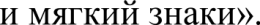 НекрасовА.«ПриключениякапитанаВрунгеля».НосовН.«Живаяшляпа»,«БобиквгостяхуБарбоса»идр.ОсееваВ.«Всевместе»,«Волшебноеслово»,«Накатке»,«Почему?»,«Синиелистья»,«Сыновья»,«Хорошее».Ocmep N. «Бабушка удава», «Как лечить удава» и др.ОстровскийС.«Паровоз».ПантелеевЛ.«Ау»,«Карусели».ПаустовскийК.«Кот-ворюга»,«Теплыйхлеб».Пермяк €.«Длячегорукинужны»,«Пронос иязык».ПлещеевА.«Мой садик»,«Сельскаяпесня»(отрывок),«Ужтаетснег, бегутручьи».ПотаповаТ.«Актер»,«Архитектор»,«Геолог»,«Космонавт»,«Ученый»,«Музейныйработник»,«Архитекторидр.1ПришвинМ.«Берестянаятрубочка»,«Ёж»,«Журка».«Изобретатель»,«Лисичкинхлеб»,«Луговка»,«Пиковаядама»,«Ребятаиутята»,«Филин»ПушкинА.«Какаяночь!Морозтрескучий»,«Вотсевер,тучинагоняя»,«Зима!..Крестьянин,торжествуя»,«Сказкаорыбакеирыбке»,«Улукоморьядубзеленый»(отрывокизпоэмы«РусланиЛюдмила»),«Сказкаорыбаке ирыбке».СефР.«Житьнасветеочень туго...»,«Ктолюбитсобак...»«Читателю».СинявскийN. «ВеселаяКВАмпания»,«Вкуснаяазбука»,«Штраннаяистория».СладкоеН. «Барсукимедведь»,«Всемусвоевремя»,«Лиса-плясунья»,«Почемугодкруглый»,«Сорокаизаяц».СкребицкийГ.«Всякпо-своему».СобакинТ. «Дваотца».СутеевВ.«ДядяМиша»идр.ТокмаковаN.«Живи,елочка!»,«Соснышумят»(отрывкиизповести).ТолстойА.К.«Вот ужснегпоследнийвполетает»,«Осень.Осыпаетсявесь нашбедныйсад».ТолстойА.R.«Грибы».ТолстойN.«Белкаиволк»,«Булька»,«Дватоварища».«Какмужикубралкамень»,«Котенок»,«Старыйдедивнучек»,«Танязналабуквы...»,«Филипок»,«Ктоправ?»,«Лгун»,«Оселилошадь»,«Ученыйсын»,«Отецисыновья»,«Правдавсегодороже»,«Старыйдедивнучек»,«Какмальчикрассказывалпрото,какегов лесузасталагроза».ТургеневИ.«Воробей».ТютчевФ.«Весенниеводы»,«Зиманедаромзлится»,«Какнеожиданноиярко»,«ЧародейкоюЗимою».УшинскийК.«Бишка»,«Ветери солнце»,«Дваплуга»,«Ежи заяц»,«ЛисаПатрикеевна»,«Любопытство»,«Медведьи бревно»,«Силанеправо»,«Cпopдеревьев»,«Нашеотечество»(отрывок)идр.ФетА.«Ласточкипропали»,«Чуднаякартина».ХармсД.«Веселыйстаричок»,«Игра»,«Очень-оченьвкусныйпирог»,«Удивительнаякошка»,«Чтоэтобыло?»ХесинВ.«Онгудит,грубадымит».ЧарушинЕ.«Медвежонок»идр.ЧуковскийК.«ДокторАйболит.Путешествиевстрану обезьян»(по ГьюЛофтингу),«Краденоесолнце»,«Путаница»,«Радость»-ЦыферовN.«Прятки»(изки.«Процыпленка,солнцеимедвежонка»),ШалаеваN.«Апоездкстанцииподходит...»,«Как вестисебявпоезде»,«Не беривдорогулишнихвещей!»идр.1ШварцЕ.«Как Марусяначалаучиться»(отрывокизповести«Первоклассница»),Усачев Э.«АкадемикИванов»,«Жужжащиестихи»,«Леталка»,«Шкатулка»,«Эх!»ЭнтинЮ.«Былодело...»,«Зачеммальчикамкарманы»,«Сладкаяпесенка».Яхнин Л.«Ягоды».Материально-техническоеобеспечениеПрограммыОбеспечениеПрограммыметодическимиматериаламиисредствамиобучения.Программно-методическиематериалыНищеваН.В.Примернаяадаптированнаяпрограммакоррекционно-развивающейработывrpyппeкомпенсирующейнаправленностиДООдлядетейстяжелыминарушениямиречи(общим недоразвитиемречи).СПб,Детство-Пресс,2015ЛопатинаЛ.В.,СеребряковаН.В.Преодолениеречевыхнарушенийудошкольников(коррекциястертойдизартрии).C.-П.,«Союз»,2001.БашинскаяТ.В.,ПятницаТ.В.Преодолениемоторнойалалии.—Мозырь,Белыйветер,2012.ВерещагинаН.В.Диагностикаобразовательногопроцессавстаршейгруппе.—CП6.:ДЕТСТВО-ПРЕСС,2014.ВерещагинаН.В. Диагностикаобразовательногопроцессав подготовительнойгруппе.—CП6.:ДЕТСТВО-ПРЕСС,2014ГромоваО.Е.,СоломатинаГ.Н.Стимульныйматериалдлялогопедическогообследованиядетей2-4летФиличева Т.Б., Туманова Т.В., Соболева А.В. Методика преодоления недостатков речи у детей дошкольного возраста. Москва В. Секачев 2016.Логопедия. Теория и практика /[под ред. Профессора Филичевой Т.Б.]. – Москва : Эксмо, 2017.Речевоеразвитие.НищеваН.В.Системакоррекционнойработывлогопедическойrpyппe длядетейсOHP.-C.-П..,2001.НищеваН.В.Конспектыподгрупповыхлогопедическихзанятийв старшейrpyппeдлядетейсOHP.—СПб.:ДЕТСТВО-ПРЕСС,2012.НищеваН.В.КонспектыподгрупповыхлогопедическихзанятийвподготовительнойкшколелогопедическойrpyппeдлядетейсOHP(частьI).—CП6.:ДЕТСТВО-ПРЕСС,2013.НищеваН.В.КонспектыподгрупповыхлогопедическихзанятийвподготовительнойкшколелогопедическойrpyппeдлядетейсOHP(часть2).	CП6.:ДЕТСТВО-ПРЕСС,2013.КашеГ.А.Подготовкакшколедетейснедостаткамиречи-Москва1985ЧтениеиписьмопосистемеД.Б.Эльконина.-М.Просв.,1993.Е.АПожиленкоВолшебныймирзвуковислов.М,1998Н.С.ЖуковаБукварь.Эксмо-Пресс—2010.Т.А.Ткаченко.Логопедические	тетради.	Развитие	фонематического	восприятия.	Формирование	лексико-грамматическихпредставлений.Формированиесвязнойречи.С.-Петерб,1999.Л.П.Успенская.Учитесьправильноговорить.-M,1995-2ки.В.В.Коноваленко.Комплекттетрадейдлязакрепленияпроизношениязвуков.-М.,1998.Н.В.Дурова.Ступенькиграмоты.(картинныйматериал).-M.,2001.Л.Н.ЗуеваЗанимательныеупражненияпоразвитиюречи.—М.,2003.О.Б.ИншаковаАльбомдлялогопеда,«ВЛАДОС».М.,2005г.ФомичеваМ.Ф.Воспитаниеудетейправильногопроизношения.-М.,Просвещение,1989.КрупенчукО.И.Научитеменя говоритьправильно.-СПб,Литера,2003ОвчарукМ.Н.,ЯнгурскаяЕ.Г.Методическоепособие«Особенностипланированиялогопедическойработыпридизартрии»-Норильск2012ОвчарукМ.Н.,ЯнгурскаяЕ.Г.Методическоепособие"Планированиекоррекционно-образовательнойработысдетьмистаршегодошкольноговозрастасФФНиOHP"-Норильск2008КоноваленкоВ.В.,КоноваленкоС.В.Дидактическийматериалпоавтоматизациизвуковудетей-Москва1999.КоноваленкоВ.В.,КоноваленкоС.В.Индивидуально-подгрупповая работа по коррекции звукопроизношения Москва. Издательство Гном 2016.ТеремковаН.Э.Логопедические домашниезаданиядлядетей5-7лет.Альбомl-4.-Москва,Гном,2007.ВолковаГ.А.Методикапсихолого-логопедическогообследованиядетейснарушениямиречи-Санкт-Петербург2005ФиличеваТ.Б.,ЧиркинаГ.В.УстранениеOHPудетейдошкольноговозраста—Москва,2004ЧетверушкинаН.С.Слоговаяструктураслова.—Москва,2003Познавательноеразвитие.НищеваН.В.РазвитиематематическихпредставленийудошкольниковсOHP(с4до5 летис5до6лет).—CП6.:ДЕТСТВО-ПРЕСС,2012.НищеваН.В.Рабочаятетрадьдляразвитияматематическихпредставленийудошкольниковс OHP(с5до6лет).—CП6.:ДЕТСТВО-ПРЕСС,2013.НищеваН.В.РазвитиематематическихпредставленийудошкольниковсOHP(с6до7лет).—СПб.:ДЕТСТВО-ПРЕСС,2012.НищеваН.В.РабочаятетрадьдляразвитияматематическихпредставленийудошкольниковсOHP(с6до7лет).—СПб.:ДЕТСТВО-ПРЕСС,2013.ДыбинаО.В.Ознакомлениеспредметнымисоциальнымокружением.Подготовительнаякшколегpyппa.-М.:МОЗАИКА—СИНТЕЗ,2015.НищеваН.В.Тетрадьдлястаршейлогопедическойгруппыдетскогосада.—СПб.:ДЕТСТВО-ПРЕСС,2013НищеваН.В. Тетрадьдляподготовительнойкшколелогопедическойгруппыдетскогосада.—СПб.:ДЕТСТВО-ПРЕСС,2013.Чегонасветенебывает?:Занимательныеигрыдлядетей с3до6лет /Подред.О.М.Дьяченко.-М.:Просвещение,1991.ФедосоваН.А.Яготовлюськписьму.Отрисункакбукве.Тетрадь1.-М.,2000.ФедосоваН.А.Яготовлюськписьму.Моипервыебуквы.Тетрадь2.-М.,2000.НищеваН.В.Кембыть?Детямопрофессиях.Сериядемонстрационныхкартинсметодическимирекомендациями.	CП6.:ДЕТСТВО-ПРЕСС,2009.НищеваН.В.Круглыйгод.Сериядемонстрационныхкартинсметодическимирекомендациями.— CП6.:ДЕТСТВО-ПРЕСС,2009.НищеваН.В.Мамывсякиенужны.Детямопрофессиях.Сериядемонстрационныхкартинсметодическимирекомендациями.—CП6.:ДЕТСТВО-ПPECC,2010.НищеваН.В.Нашдетскийсад.Сериядемонстрационныхкартинсметодическимирекомендациями.—СПб.:ДЕТСТВО-ПРЕСС,2010.НищеваН.В.Нашдетскийсад2.Сериядемонстрационныхкартинсметодическимирекомендациями.—CП6.:ДЕТСТВО-ПРЕСС,2009.ПопкоЕ.А.«Технологиятворчества-ТРИЗдлядошкольников»Нищева Н.В. Обучение грамоте детей дошкольного возраста. Санкт-Петербург. Детство-Пресс. 2016.ХуЬожественпо-эстетическоеразвитие.ДубровскаяН.В.Цветтворчества.Интегрированнаяпрограммахудожественно-эстетическогоразвитиядошкольникаот2до7лет.—СПб.:ДЕТСТВО-ПРЕСС,2010.ДубровскаяН.В.Цветтворчества.Конспектызанятий.Подготовительнаякшколегруппа.	CП6.:ДЕТСТВО-ПРЕСС,2014.ГавришеваЛ.,НищеваН.Новыелогопедическиераспевки.Музыкальнаяпальчиковаягимнастикаипальчиковыеигры.Вып.2.—CП6.:ДЕТСТВО-ПРЕСС,2012.НищеваН.В.Логопедическаяритмика всистемекоррекционнойработывдетскомсаду.—CП6.:ДЕТСТВО-ПРЕСС,2014.ГуськоваА.А. Развитиеречедвигательнойкоординациидетей.-М.,ТЦСфера,2014.КартушинаМ.Ю.Логоритмическиезанятиявдетскомсаду.-М.,ТЦСфера,2004.БоромыковаО.С.Коррекцияречиидвижениясмузыкальнымсопровождением.-CП6.:ДЕТСТВО-ПРЕСС,1999.ФизическоеразвитиеКирилловаЮ. А. Примернаяпрограмма физическогообразованияи воспитаниялогопедических rpyпп с общимнедоразвитиемречи (с 3 до 7лет)Обучениеплаваниювдетскомсаду/Т.И.Осокина,Е.А.Тимофеева,Т.Л.Богина.	М.:Просвещение,1991.КирилловаЮ.А.Комплексыупражнений(OPY)иподвижныхигрнасвежемвоздухедлядетейлогопедическихгрупп(OHP)с3до7лет.CП6.:ДЕТСТВО-ПРЕСС,2008.КирилловаЮ.А.Сценариифизкультурныхдосуговиспортивныхпраздниковдлядетейот3до7лет.—CП6.:ДЕТСТВО-ПРЕСС,2011.Социально-коммуникативноеразвитие:ШулешкоЕ Е.,ЕршоваА П.,В.М.БукатовСоцио-игровыеподходыкпедагогике.—Красноярск,Краевойинститутусовершенствованияучителей,1990.ГубановаН.Ф.Игроваядеятельностьвдетском саду.Дляработысдетьми2-7лет.-М.:МОЗАИКА —СИНТЕЗ, 2015.КуцаковаЛ.В.Трудовое воспитаниевдетском саду.Длязанятийсдетьми3-7лет.-М.:МОЗАИКА—СИНТЕЗ,2015.ПетроваВ.И.,СтульникТ.Д.Этическиебеседысдошкольниками.Длязанятийсдетьми4—7лет.-М.:МОЗАИКА—СИНТЕЗ,20l5.БелаяК.Ю.Формированиеосновбезопасностиудошкольников.Длязанятийсдетьми2-7лет.-М.:МОЗАИКА—СИНТЕЗ,2016Н.ПогосоваКоррекционно-развивающаяпрограмма«Погружениев сказку»Особенностиорганизацииразвивающейпредметно-пространственнойсредыРазвивающаясредакомбинированнойгруппыдлядетейсOHPпостроенасучетомследующихпринципов:Насыщенность среды соответствует возрастным возможностям детей и содержанию Программы. Образовательное пространство оснащеносредствами обучения и воспитания, соответствующими материалами, игровым, спортивным, оздоровительным оборудованием, инвентарем, которыеобеспечивают:игровую,познавательную,исследовательскуюитворческуюактивностьвсехвоспитанников,экспериментированиесдоступнымидетямматериалами(втомчислеспескомиводой);двигательнуюактивность,втомчислеразвитиекрупнойимелкоймоторики,участиевподвижныхиграх исоревнованиях;эмоциональноеблагополучиедетейвовзаимодействииспредметнопространственнымокружением;возможностьсамовыражениядетей.Трансформируемость пространствадаетвозможностьизмененийпредметно-пространственной средывзависимостиот образовательнойситуации,втомчислеотменяющихсяинтересовивозможностейдетей;Полифункциональность материаловпозволяетразнообразноиспользоватьразличныесоставляющихпредметнойсреды: детскуюмебель,маты,мягкие модули, ширмы, природные материалы, пригодные в разных видах детской активности(в том числе в качестве предметов-заместителей вдетскойигре).Вариативность среды позволяет создать различные пространства (для игры, конструирования, уединения и пр.), аразнообразный материал -игры,игрушкииоборудование,обеспечиваютсвободныйвыбордетей.Игровойматериалпериодическисменяется,чтостимулируетигровую,двигательную,познавательнуюиисследовательскуюактивностьдетей.Доступность среды создает условия для свободного доступа детей к играм, игрушкам, материалам, пособиям, обеспечивающим все основныевидыдетскойактивности.Безопасностьпредметно-пространственной среды обеспечиваетсоответствиевсех ее элементов требованиям по надежности и безопасностиих использования.Предметно-развивающая среда группы компенсирующей направленности для детей с тяжелыми нарушениями речи обеспечивает условия дляразвития детей в соответствии с возрастными особенностями и коррекционными потребностями. Игровой и дидактическийматериал соответствуетвозрастным и индивидуальным особенностямдетей, он доступени его достаточнодля осуществлениякоррекционно-развивающей деятельности:развития мелкой моторки, формирования речевого дыхания и фонематического слуха, обогащения и активизациисловаря.Образовательная средаменяется в соответствии с лексической темой календарного плана, содержанием обучения, усложняющимся уровнем игровых и двигательных умений,сезоном,возрастомребенка.Группаоборудованаэстетичнойсовременнойдетской мебелью,игровымицентрами,которыеобладаютбольшойвариативностьюиспользованияимобильностью.ВсеоборудованиеидетскаямебельполностьюсоответствуюттребованиямбезопасностииСанПиН.Вдетскомсадуоборудованыфункциональныепомещения,обеспечивающиецелостностьпедагогическогопроцесса:Музыкальныйзал:праздники,развлечения;-музыкально—поэтическиевечера;музыкальныезанятия;логоритмика;индивидуальныезанятия;театральнаядеятельность.«Игротека»длядетейдошкольноговозраста:театрализованныепредставления;-познавательныеразвлечения;-двигательнаяактивностьдетейсреднегоистаршегодошкольноговозраста;-прогулкивактированныедни;сюжетно-ролевыеигры(Театр,Кафе,Цирк,Дорога,Пожарныеидр.)Познавательно-экологическийцентр«Удивительноерядом»:-экспериментальнаядеятельность;-наблюдения;-индивидуальные, подгрупповыезанятия;-самостоятельнаядеятельностьдетей.Предметно-пространственнаяразвивающаясредавгрупповомпомещении.Центрречевогоикреативногоразвитиялогопеда.Зеркалослампойдополнительногоосвещения.Стол истульядлязанятийузеркала.Комплектзондовдляпостановкизвуков.Спирт,вата.Игрушкиипособиядляразвитиядыхания(свистульки,дудочки,воздушныешарыидругиенадувныеигрушки,вертушкиит.д.).Электроннаякартотекаматериаловдляавтоматизацииидифференциациизвуковвсехгрупп(слоги,слова,словосочетания,предложения,потешки,чистоговорки,тексты,словесныеигры).Логопедическийальбомдляобследованиявсехпараметровречи.Предметныекартинкипоизучаемымлексическимтемам,сюжетныекартинки,сериисюжетныхкартинок.Алгоритмы,схемы-моделиописанияпредметовиобъектов.Логопедическоелотоповсемгруппамзвуков..Небольшиеигрушкиимуляжипоизучаемымтемам,разнообразныйсчетныйматериал.Предметныеисюжетныекартинкидляавтоматизацииидифференциациизвуковвсехгрупп.Настольно-печатныедидактическиеигры дляавтоматизацииидифференциациизвуковвсехгрупп.Настольно-печатныеигрыдлясовершенствованияграмматическогострояречи.Настольно-печатныеигрыдляформирования	связнойречи«Чтосначала,чтопотом(1,2,3)»,«Сказки»,	«Пословицы»,	«Отпредложенияк рассказу»,«Короткиеистории»ит.д.Материалдляработыпоформированиюнавыковзвуковогоислоговогоанализаисинтеза.Настольно-печатные дидактическиеигрыдляразвитиянавыковзвуковогоислоговогоанализаисинтеза,дляобученияграмоте(«Прочитай попервымбуквам»,«Слоговойтренажер»,«Фонетическоелото»,«Узориззвуков»,«Читаем сами»ит.п.).Магнитнаяазбука,кассы сбуквами.Геометрические	фигуры,	геометрический	конструктор,	дидактическая	игра	«Формы»	(для	формирования	и	активизацииматематическогословаря).Наборыигрушекдляинсценированиянесколькихсказок.Игрыипособиядляразвитияпамяти,внимания,мышленияиформированияготовностикшколе(«Четвертыйлишний»,«Запоминай-ка»,«логическийпоезд»ит.п.).Альбом «Маминыпомощники».Альбом«Нашимладшиедрузья».Альбом«Дарыосени».Альбом«Четыревременигода».Тетрадидляподготовительнойкшколелогопедическойгруппы.Кроссворды.Ноугбук,компьютерныеигрыпоразвитиюречи,обучениюграмотеиразвитиюпамяти,внимания,мышления..Центрмоторногоиконструктивногоразвитияулогопеда.Плоскостныеизображенияпредметовиобъектовдляобводкиполексическимтемам,трафареты.Пазлыпоизучаемымтемам(8-12частей).Кубикискартинкамипоизучаемымтемам(8-12частей).Массажныемячики.Мячсреднегоразмера.Игрушки-шнуровки,игрушки-застежки.Мозаикаисхемывыкладыванияузоровизнее.Средниеимелкиеконструкторы.Бусыразныхцветовилескадляихнанизывания.IV.ДополнительныйразделКраткаяпрезентацияпрограммыПрограмма создавалась с учетом индивидуальных особенностей и потребностей детей с тяжелыми нарушениями речи (общим недоразвитиемречи) и поэтому обеспечиваетравные возможностидля полноценногоразвития этих детей независимоот ограниченныхвозможностейздоровья.Комплексность педагогического воздействиянаправленана выравниваниеречевогои психофизического развития детей и обеспечениеихвсестороннегогармоничногоразвития.ЦелямиПрограммыявляются:построениесистемы коррекционно-развивающей работыв rpyппe компенсирующей направленности для детей с тяжелыминарушениямиречи(общим недоразвитиемречи), предусматривающей полную интеграциюдействийвсех специалистовдошкольнойобразовательной организациииродителейдошкольников.проектирование социальныхситуацийразвитияребенкаиразвивающейпредметно-пространственнойсреды, обеспечивающих позитивнуюсоциализацию, личностное развитие, развитие инициативы и творческих способностей,мотивацию и поддержкуиндивидуальностидетейчерезобщение,игру,познавательно-исследовательскуюдеятельностьидругиеформыактивности.развитиеобщихспособностейдошкольников:умственных,коммуникативных,регуляторных,впроцессеспецифическихдошкольныхвидо вдеятельности, в процессе их коммуникации с взрослыми и другими детьми по мере реализации задач разных образовательных областей: социально-коммуникативноеразвитие;познавательноеразвитие;речевоеразвитие;художественно-эстетическоеразвитие;физическоеразвитие.Программа обеспечивает развитие личности детей дошкольного возраста в различных видах общения и деятельности с учетом их возрастных,индивидуальных,психологическихифизиологическихособенностей,направленанарешениеследующихзадач:охранаиукреплениефизическогоипсихическогоздоровья детей,втомчислеихэмоциональногоблагополучия;—овладениедетьмисамостоятельной,связной,грамматическиправильнойречьюикоммуникативныминавыками,фонетическойсистемойрусскогоязыка,элементамиграмоты,чтоформируетпсихологическуюготовностькобучениювшколе—обеспечение	индивидуально	ориентированнойпсихолого-медико-педагогическойпомощи	воспитанникам,имеющими	OHP,сучетомособенностейихпсихофизическогоразвитияииндивидуальныхвозможностей;—обеспечениевзаимодействиявразработкеиреализациикоррекционныхмероприятийпедагогическихимедицинскихработниковдетскогосада;—интеграцияусилийспециалистовисемейвоспитанников,разъяснениеспециальныхзнанийпологопедиисредипедагогическихработниковиродителейдетскогосада.обеспечениеравныхвозможностейполноценногоразвитиякаждогоребёнкав периоддошкольногодетстванезависимоот пола,нации,социальногостатуса,психофизиологическихособенностей(втомчислеограниченныхвозможностейздоровья);максимальноеиспользованиеразнообразныхвидов детской деятельности, их интеграция в целях повышения эффективности воспитательно-образовательногопроцесса;обеспечениепреемственностиосновнойобразовательнойпрограммыдошкольногоиначальногообщегообразования;создание благоприятныхусловий развития детей в соответствиис его возрастными и индивидуальными особенностямии склонностямиразвитияспособностейитворческогопотенциалакаждогоребёнкакаксубъектаотношенийссамимсобой, другимидетьми,взрослымиимиром;объединениеобученияи воспитанияв целостный образовательный процесс на основе духовно-нравственных и социокультурных ценностейи принятыхвобществеправилинормповедениявинтересахчеловека,семьи,общества;формированиеобщейкультурыличностидетей,развитияих социальных,нравственных,эстетических,интеллектуальных, физическихкачеств,инициативности,самостоятельностииответственностиребёнка,формированияпредпосылокучебнойдеятельности;обеспечениевариативностии разнообразия содержанияПрограммыи организационных формуровнядошкольногообразования,возможностиформированияПрограммысучётомобразовательныхпотребностейиспособностейдетей;формированиесоциокультурнойсреды,соответствующейвозрастным,индивидуальным,психологическимифизиологическимособенностямдетей.Программа содержит подробное описание организации и содержания коррекционно-развивающей работы старшей и подготовительной к школегруппах для детей с тяжелыми нарушениями речи (OHP) во всех пяти образовательных областях в соответствии с Федеральным государственнымобразовательнымстандартомдошкольногообразования(ФГОСДО).В программе даны рекомендации по созданию и оснащению предметно - пространственной развивающей среды в логопедическом кабинете игрупповом помещении. В соответствии с программой, предметно-пространственная развивающая среда в кабинете логопеда и в групповомпомещенииобеспечиваетмаксимальнуюреализациюобразовательногопотенциалапространстваиматериалов,оборудованияиинвентарядляразвития детей в соответствии с особенностями и потребностями каждого ребенка, охраны и укрепления их здоровья, учета особенностей и коррекциинедостаткових развития.Развивающаяпредметно-пространственная средавсоответствиис программойобеспечиваетвозможностьобщенияисовместнойдеятельности детей и взрослых во всей группе и в малых группах,двигательной активности детей, а также возможностидля уединения.Онаобеспечиваетреализациюпрограммы,учетвозрастныхииндивидуальныхособенностейдетей.Впрограммеприведеныметодическиерекомендациипоосуществлениювзаимодействиясродителямидошкольников,описаныусловиясотрудничествассемьямивоспитанников.Впрограммепредложенасистемапедагогическойдиагностикииндивидуальногоразвитиядетей,даныметодическиерекомендациипопроведению диагностики.Также в комплект программы включены альбомы для проведения педагогической диагностикиобразовательного процессавовсехвозрастныхгруппахвоспитателями,музыкальнымруководителем,инструкторомпофизическойкультуре,разработанны екандидатомпсихологических наук Н. В. Верещагиной.Всеми специалистамидиагностика индивидуального развития детей проводитсякак в начале учебногогода, так и по его окончании с целью определения динамики развития каждого ребенка и подтверждения необходимостиего дальнейшегопребываниявrpyппeкомпенсирующейнаправленностииливозможностивыпускаизгруппыкомпенсирующейнаправленности.№п/пФамилия,имя1234567891011Сроки|ФормаоценкиВидоценкиАпрель-майАнкетированиеродителейЗаслушиваниеответов администрации и педагоговучрежденияореализацииосновнойобразовательнойпрограммыдошкольногообразованияИзучение	мнения	родителей	о	деятельностипедагогическогоколлектива	по	реализации	основнойобразовательнойпрограммыдошкольногообразованияВтечениегодаИзучениемненияродителейнасайтеучрежденияИзучение	мнения	родителей	о	работе	педагоговучрежденияизапросовнаобразовательныеуслугиОктябрь,апрельОзнакомлениеспервичнымирезультатамиготовностидетей кОценка	готовности	детейподготовительныхгруппкобучениюв школеобучениювшколеСентябрьOпpocродителейопоступлениивыпускниковвгимназии,лицеи,учреждениядополнительногообразованияДекабрьЯнварьМартВключениеродителейвсоставжюри,комиссиитрадиционныхмероприятийиихучастиевподведенииитогов:конкурсадизайнерскихнаходоквоформленииновогоднейелки«Новогодняякрасавица»;КонкурсыоткрытомСравнительнаяоценкаобразовательногопроцессаВтечениегодапоплануОпределениенаосновеголосованияпобедителейвыставокпродуктивногодетскоготворчестваОценкаорганизациитворческойработысдетьмиRoнеобходимостиТестовыйопросродителейОценка	открытости	учреждения	и	доступностиинформацииожизнидетейвгpyппaxСентябрьВключениечленов родительскогосоветавсоставкомиссии,назначеннойприказомдиректорадляоценкиготовностиучреждениякучебномугодуОценкаготовностиучреждениякновомуучебномугодуАпрель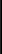 АнкетированиеродителейОценкакоррекционнойдеятельностиМайАнкетированиеродителейИзучениемненияродителейодеятельностиучрежденияНОДДетскаядеятельностьПримерыформработыИгроваяСюжетныеигры,игрысправиламиДвигательнаяПодвижныеигрысправилами,подвижныедидактическиеигры,игровыеупражнения,соревнованияКоммуникативнаяБеседа.СитуативныйразговорРечеваяситуация.СоставлениеиотгадываниезагадокИгры(сюжетные,справилами)ТрудоваяСовместные действияДежурствоПоручениеЗаданиеРеализацияпроектаПознавательно-исследовательскаяНаблюдение.Экскурсия.Поисково-исследовательскаялабораторияРешениепроблемныхситуаций.ЭкспериментированиеКоллекционирование.МоделированиеПроектнаядеятельность.Клубматематическихигр,праздников,турниров изабавИгры(сюжетные,справилами)ПродухтнвнаяМастерскаяпоизготовлениюпродуктовдетскоготворчестваРеализацияпроектовМузыкально-художественнаяСлушаниеПениеМузыкально-ритмические движенияМузыкальноетворчествоПодвижныеигры(смузыкальнымсопровождением)Музыкально-художественнаяМузыкально-дидактическиеигрыЧтениехудожественнойлитературыЧтение,Обсуждение,РазучиваниеЗадачи,стоящиепередучителем-логопедомЗадачи,стоящиепередвоспитателем1. Созданиеусловийдляпроявленияречевойактивностииподражательности,преодоленияречевогонегативизма1. Созданиеобстановкиэмоционального благополучиядетейвrpyппe2.Обследованиеречидетей,психическихпроцессов,связанныхсречью,двигательныхнавыков2.Обследованиеобщегоразвитиядетей,состоянияихзнанийинавыковпопрограммепредшествующейвозрастнойгруппы3.Заполнениеречевойкарты,изучениерезультатовобследованияиопределениеуровняречевогоразвития ребенка3.Заполнениепротоколаобследования,изучениерезультатовегосцельюперспективногопланированиякоррекционнойработы4.Обсуждениерезультатовобследования.Составлениепсихолого-педагогическойхарактеристикигруппывцелом5.Развитиеслуховоговниманиядетейисознательноговосприятияречи5.Воспитаниеобщегоиречевогоповедениядетей,включаяработупоразвитиюслуховоговнимания6.Развитиезрительной,слуховой,вербальнойпамяти6.Расширениекругозорадетей7.Активизациясловарногозапаса,формированиеобобщающихпонятий7.Уточнениеимеющегосясловарядетей,расширениепассивногословарногозапаса,егоактивизацияполексико-тематическимциклам8.Обучениедетей процессаманализа,синтеза,сравненияпредметовпоихсоставнымчастям,признакам,действиям8.Развитиепредставленийдетейовремениипространстве,форме,величинеицветепредметов(сенсорноевоспитаниедетей)9.Развитиеподвижностиречевогоаппарата,речевогодыханияинаэтойосновеработапокоррекциизвукопроизношения9.Развитиеобщей,мелкойиартикуляционноймоторикидетей10.Развитиефонематическоговосприятиядетей10.Подготовкадетей кпредстоящемулогопедическомузанятию,включаявыполнениезаданийирекомендацийлогопеда11.Обучениедетейпроцессамзвуко-слоговогоанализаисинтезаслов,анализа предложений11.Закреплениеречевыхнавыков,усвоенныхдетьминалогопедическихзанятиях12.Развитиевосприятияритмико-слоновойструктурыслова12.Развитие памяти детейпутемзаучиванияречевогоматериаларазногоBMДd13.Формированиенавыковсловообразованияисловоизменения13.Закреплениенавыковсловообразованиявразличныхиграхивповседневнойжизни14.Формированиепредложенийразныхтиповвречи детейпомоделям,демонстрациидействий,вопросам,покартинеипоситуации14.Контрользаречьюдетейпо рекомендациилогопеда,тактичноеисправлениеошибок15.Подготовкаковладению,азатем иовладениедиалогическойформойобщения15.Развитиедиалогическойречидетейчерезиспользованиеподвижных,речевых,настольно-печатныхигр,сюжетно-ролевыхиигр-драматизаций,театрализованной деятельностидетей, поручений в соответствиисуровнемразвитиядетейИзучаемыелексическиетемы извукиИзучаемыелексическиетемы извукиИзучаемыелексическиетемы извукиИзучаемыелексическиетемы извукиИзучаемыелексическиетемы извукиЗадачиСодержаниеработыI	периодСентябрьIОБСЛЕДОВАНИЕОБСЛЕДОВАНИЕФормироватьудетейпотребностьвежедневнойактивнойдвигательнойдеятельности.Формироватьправильнуюосанку.Развитие объема и устойчивости слуховоговниманияв спортивных играх и упражне-ниях, совершенствовать технику ихвыполнения.Формированиеречевогодыханияисилыголоса при выполнениидинамическихупражнений.Воспитыватьвыдержку,настойчивостьвдостижениирезультатов.Развитиеобщеймоторики:совершенствовать ходьбу,бег, прыжки;добиватьсяточностиилегкостивыполнениядВижений.Совершенствоватьосновныедвиженияпутемвведенияновых,сложноKOO]ЭДИHИ]ЭOBaHHЫXВИДОВ.Развитие координации речи с движением вподвижных играх(подражание повадкам идвижениямживотных).Утренняягимнастика,динамическийчас,физминутки, подвижные игры, спортивныеупражненияКомплесобщеразвивающих упражненийнаправленныйна профилактикуосанки иплоскостопия во вводной части физкультурныхзанятийУтренняягимнастика,физкультурныезанятия,подвижныеигрыФонематическаяритмикаА.Я.Мухиной(взаключительнойчастифизкультурногозанятия)Подвижные игры, эстафеты, спортивныеупражненияФизкультурныезанятияФизкультурныезанятияПодвижныеигрывсоответствиислексическимитемамиI	периодСентябрьIIОБСЛЕДОВАНИЕОБСЛЕДОВАНИЕФормироватьудетейпотребностьвежедневнойактивнойдвигательнойдеятельности.Формироватьправильнуюосанку.Развитие объема и устойчивости слуховоговниманияв спортивных играх и упражне-ниях, совершенствовать технику ихвыполнения.Формированиеречевогодыханияисилыголоса при выполнениидинамическихупражнений.Воспитыватьвыдержку,настойчивостьвдостижениирезультатов.Развитиеобщеймоторики:совершенствовать ходьбу,бег, прыжки;добиватьсяточностиилегкостивыполнениядВижений.Совершенствоватьосновныедвиженияпутемвведенияновых,сложноKOO]ЭДИHИ]ЭOBaHHЫXВИДОВ.Развитие координации речи с движением вподвижных играх(подражание повадкам идвижениямживотных).Утренняягимнастика,динамическийчас,физминутки, подвижные игры, спортивныеупражненияКомплесобщеразвивающих упражненийнаправленныйна профилактикуосанки иплоскостопия во вводной части физкультурныхзанятийУтренняягимнастика,физкультурныезанятия,подвижныеигрыФонематическаяритмикаА.Я.Мухиной(взаключительнойчастифизкультурногозанятия)Подвижные игры, эстафеты, спортивныеупражненияФизкультурныезанятияФизкультурныезанятияПодвижныеигрывсоответствиислексическимитемамиI	периодСентябрьIIIОбследованиеПодг.грглас. звуки,ст.гр.-реч.инереч.зВукИФормироватьудетейпотребностьвежедневнойактивнойдвигательнойдеятельности.Формироватьправильнуюосанку.Развитие объема и устойчивости слуховоговниманияв спортивных играх и упражне-ниях, совершенствовать технику ихвыполнения.Формированиеречевогодыханияисилыголоса при выполнениидинамическихупражнений.Воспитыватьвыдержку,настойчивостьвдостижениирезультатов.Развитиеобщеймоторики:совершенствовать ходьбу,бег, прыжки;добиватьсяточностиилегкостивыполнениядВижений.Совершенствоватьосновныедвиженияпутемвведенияновых,сложноKOO]ЭДИHИ]ЭOBaHHЫXВИДОВ.Развитие координации речи с движением вподвижных играх(подражание повадкам идвижениямживотных).Утренняягимнастика,динамическийчас,физминутки, подвижные игры, спортивныеупражненияКомплесобщеразвивающих упражненийнаправленныйна профилактикуосанки иплоскостопия во вводной части физкультурныхзанятийУтренняягимнастика,физкультурныезанятия,подвижныеигрыФонематическаяритмикаА.Я.Мухиной(взаключительнойчастифизкультурногозанятия)Подвижные игры, эстафеты, спортивныеупражненияФизкультурныезанятияФизкультурныезанятияПодвижныеигрывсоответствиислексическимитемамиI	периодСентябрьЯимоиПодг.грглас. звуки,ст.гр.-реч.инереч.зВукИФормироватьудетейпотребностьвежедневнойактивнойдвигательнойдеятельности.Формироватьправильнуюосанку.Развитие объема и устойчивости слуховоговниманияв спортивных играх и упражне-ниях, совершенствовать технику ихвыполнения.Формированиеречевогодыханияисилыголоса при выполнениидинамическихупражнений.Воспитыватьвыдержку,настойчивостьвдостижениирезультатов.Развитиеобщеймоторики:совершенствовать ходьбу,бег, прыжки;добиватьсяточностиилегкостивыполнениядВижений.Совершенствоватьосновныедвиженияпутемвведенияновых,сложноKOO]ЭДИHИ]ЭOBaHHЫXВИДОВ.Развитие координации речи с движением вподвижных играх(подражание повадкам идвижениямживотных).Утренняягимнастика,динамическийчас,физминутки, подвижные игры, спортивныеупражненияКомплесобщеразвивающих упражненийнаправленныйна профилактикуосанки иплоскостопия во вводной части физкультурныхзанятийУтренняягимнастика,физкультурныезанятия,подвижныеигрыФонематическаяритмикаА.Я.Мухиной(взаключительнойчастифизкультурногозанятия)Подвижные игры, эстафеты, спортивныеупражненияФизкультурныезанятияФизкультурныезанятияПодвижныеигрывсоответствиислексическимитемамиI	периодСентябрьIигрушкиЯвДЕТСКОМПодг.грглас. звуки,ст.гр.-реч.инереч.зВукИФормироватьудетейпотребностьвежедневнойактивнойдвигательнойдеятельности.Формироватьправильнуюосанку.Развитие объема и устойчивости слуховоговниманияв спортивных играх и упражне-ниях, совершенствовать технику ихвыполнения.Формированиеречевогодыханияисилыголоса при выполнениидинамическихупражнений.Воспитыватьвыдержку,настойчивостьвдостижениирезультатов.Развитиеобщеймоторики:совершенствовать ходьбу,бег, прыжки;добиватьсяточностиилегкостивыполнениядВижений.Совершенствоватьосновныедвиженияпутемвведенияновых,сложноKOO]ЭДИHИ]ЭOBaHHЫXВИДОВ.Развитие координации речи с движением вподвижных играх(подражание повадкам идвижениямживотных).Утренняягимнастика,динамическийчас,физминутки, подвижные игры, спортивныеупражненияКомплесобщеразвивающих упражненийнаправленныйна профилактикуосанки иплоскостопия во вводной части физкультурныхзанятийУтренняягимнастика,физкультурныезанятия,подвижныеигрыФонематическаяритмикаА.Я.Мухиной(взаключительнойчастифизкультурногозанятия)Подвижные игры, эстафеты, спортивныеупражненияФизкультурныезанятияФизкультурныезанятияПодвижныеигрывсоответствиислексическимитемамиI	периодСентябрьсадуПодг.грглас. звуки,ст.гр.-реч.инереч.зВукИФормироватьудетейпотребностьвежедневнойактивнойдвигательнойдеятельности.Формироватьправильнуюосанку.Развитие объема и устойчивости слуховоговниманияв спортивных играх и упражне-ниях, совершенствовать технику ихвыполнения.Формированиеречевогодыханияисилыголоса при выполнениидинамическихупражнений.Воспитыватьвыдержку,настойчивостьвдостижениирезультатов.Развитиеобщеймоторики:совершенствовать ходьбу,бег, прыжки;добиватьсяточностиилегкостивыполнениядВижений.Совершенствоватьосновныедвиженияпутемвведенияновых,сложноKOO]ЭДИHИ]ЭOBaHHЫXВИДОВ.Развитие координации речи с движением вподвижных играх(подражание повадкам идвижениямживотных).Утренняягимнастика,динамическийчас,физминутки, подвижные игры, спортивныеупражненияКомплесобщеразвивающих упражненийнаправленныйна профилактикуосанки иплоскостопия во вводной части физкультурныхзанятийУтренняягимнастика,физкультурныезанятия,подвижныеигрыФонематическаяритмикаА.Я.Мухиной(взаключительнойчастифизкультурногозанятия)Подвижные игры, эстафеты, спортивныеупражненияФизкультурныезанятияФизкультурныезанятияПодвижныеигрывсоответствиислексическимитемамиI	период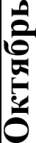 IОсень^-^P ^PeBглас.звуков Вслове,ст.гр.сравн.словапо3BW*протяженносТИФормироватьудетейпотребностьвежедневнойактивнойдвигательнойдеятельности.Формироватьправильнуюосанку.Развитие объема и устойчивости слуховоговниманияв спортивных играх и упражне-ниях, совершенствовать технику ихвыполнения.Формированиеречевогодыханияисилыголоса при выполнениидинамическихупражнений.Воспитыватьвыдержку,настойчивостьвдостижениирезультатов.Развитиеобщеймоторики:совершенствовать ходьбу,бег, прыжки;добиватьсяточностиилегкостивыполнениядВижений.Совершенствоватьосновныедвиженияпутемвведенияновых,сложноKOO]ЭДИHИ]ЭOBaHHЫXВИДОВ.Развитие координации речи с движением вподвижных играх(подражание повадкам идвижениямживотных).Утренняягимнастика,динамическийчас,физминутки, подвижные игры, спортивныеупражненияКомплесобщеразвивающих упражненийнаправленныйна профилактикуосанки иплоскостопия во вводной части физкультурныхзанятийУтренняягимнастика,физкультурныезанятия,подвижныеигрыФонематическаяритмикаА.Я.Мухиной(взаключительнойчастифизкультурногозанятия)Подвижные игры, эстафеты, спортивныеупражненияФизкультурныезанятияФизкультурныезанятияПодвижныеигрывсоответствиислексическимитемамиI	периодI(признаки)^-^P ^PeBглас.звуков Вслове,ст.гр.сравн.словапо3BW*протяженносТИФормироватьудетейпотребностьвежедневнойактивнойдвигательнойдеятельности.Формироватьправильнуюосанку.Развитие объема и устойчивости слуховоговниманияв спортивных играх и упражне-ниях, совершенствовать технику ихвыполнения.Формированиеречевогодыханияисилыголоса при выполнениидинамическихупражнений.Воспитыватьвыдержку,настойчивостьвдостижениирезультатов.Развитиеобщеймоторики:совершенствовать ходьбу,бег, прыжки;добиватьсяточностиилегкостивыполнениядВижений.Совершенствоватьосновныедвиженияпутемвведенияновых,сложноKOO]ЭДИHИ]ЭOBaHHЫXВИДОВ.Развитие координации речи с движением вподвижных играх(подражание повадкам идвижениямживотных).Утренняягимнастика,динамическийчас,физминутки, подвижные игры, спортивныеупражненияКомплесобщеразвивающих упражненийнаправленныйна профилактикуосанки иплоскостопия во вводной части физкультурныхзанятийУтренняягимнастика,физкультурныезанятия,подвижныеигрыФонематическаяритмикаА.Я.Мухиной(взаключительнойчастифизкультурногозанятия)Подвижные игры, эстафеты, спортивныеупражненияФизкультурныезанятияФизкультурныезанятияПодвижныеигрывсоответствиислексическимитемамиI	периодРастительный^-^P ^PeBглас.звуков Вслове,ст.гр.сравн.словапо3BW*протяженносТИФормироватьудетейпотребностьвежедневнойактивнойдвигательнойдеятельности.Формироватьправильнуюосанку.Развитие объема и устойчивости слуховоговниманияв спортивных играх и упражне-ниях, совершенствовать технику ихвыполнения.Формированиеречевогодыханияисилыголоса при выполнениидинамическихупражнений.Воспитыватьвыдержку,настойчивостьвдостижениирезультатов.Развитиеобщеймоторики:совершенствовать ходьбу,бег, прыжки;добиватьсяточностиилегкостивыполнениядВижений.Совершенствоватьосновныедвиженияпутемвведенияновых,сложноKOO]ЭДИHИ]ЭOBaHHЫXВИДОВ.Развитие координации речи с движением вподвижных играх(подражание повадкам идвижениямживотных).Утренняягимнастика,динамическийчас,физминутки, подвижные игры, спортивныеупражненияКомплесобщеразвивающих упражненийнаправленныйна профилактикуосанки иплоскостопия во вводной части физкультурныхзанятийУтренняягимнастика,физкультурныезанятия,подвижныеигрыФонематическаяритмикаА.Я.Мухиной(взаключительнойчастифизкультурногозанятия)Подвижные игры, эстафеты, спортивныеупражненияФизкультурныезанятияФизкультурныезанятияПодвижныеигрывсоответствиислексическимитемамиI	периодIIмиросенью(деревья,грибы,^-^P ^PeBглас.звуков Вслове,ст.гр.сравн.словапо3BW*протяженносТИФормироватьудетейпотребностьвежедневнойактивнойдвигательнойдеятельности.Формироватьправильнуюосанку.Развитие объема и устойчивости слуховоговниманияв спортивных играх и упражне-ниях, совершенствовать технику ихвыполнения.Формированиеречевогодыханияисилыголоса при выполнениидинамическихупражнений.Воспитыватьвыдержку,настойчивостьвдостижениирезультатов.Развитиеобщеймоторики:совершенствовать ходьбу,бег, прыжки;добиватьсяточностиилегкостивыполнениядВижений.Совершенствоватьосновныедвиженияпутемвведенияновых,сложноKOO]ЭДИHИ]ЭOBaHHЫXВИДОВ.Развитие координации речи с движением вподвижных играх(подражание повадкам идвижениямживотных).Утренняягимнастика,динамическийчас,физминутки, подвижные игры, спортивныеупражненияКомплесобщеразвивающих упражненийнаправленныйна профилактикуосанки иплоскостопия во вводной части физкультурныхзанятийУтренняягимнастика,физкультурныезанятия,подвижныеигрыФонематическаяритмикаА.Я.Мухиной(взаключительнойчастифизкультурногозанятия)Подвижные игры, эстафеты, спортивныеупражненияФизкультурныезанятияФизкультурныезанятияПодвижныеигрывсоответствиислексическимитемамиI	периодягоды)^-^P ^PeBглас.звуков Вслове,ст.гр.сравн.словапо3BW*протяженносТИФормироватьудетейпотребностьвежедневнойактивнойдвигательнойдеятельности.Формироватьправильнуюосанку.Развитие объема и устойчивости слуховоговниманияв спортивных играх и упражне-ниях, совершенствовать технику ихвыполнения.Формированиеречевогодыханияисилыголоса при выполнениидинамическихупражнений.Воспитыватьвыдержку,настойчивостьвдостижениирезультатов.Развитиеобщеймоторики:совершенствовать ходьбу,бег, прыжки;добиватьсяточностиилегкостивыполнениядВижений.Совершенствоватьосновныедвиженияпутемвведенияновых,сложноKOO]ЭДИHИ]ЭOBaHHЫXВИДОВ.Развитие координации речи с движением вподвижных играх(подражание повадкам идвижениямживотных).Утренняягимнастика,динамическийчас,физминутки, подвижные игры, спортивныеупражненияКомплесобщеразвивающих упражненийнаправленныйна профилактикуосанки иплоскостопия во вводной части физкультурныхзанятийУтренняягимнастика,физкультурныезанятия,подвижныеигрыФонематическаяритмикаА.Я.Мухиной(взаключительнойчастифизкультурногозанятия)Подвижные игры, эстафеты, спортивныеупражненияФизкультурныезанятияФизкультурныезанятияПодвижныеигрывсоответствиислексическимитемамиI	периодIIIЖивотныеиптицыосенью.^-^P ^PeBглас.звуков Вслове,ст.гр.сравн.словапо3BW*протяженносТИФормироватьудетейпотребностьвежедневнойактивнойдвигательнойдеятельности.Формироватьправильнуюосанку.Развитие объема и устойчивости слуховоговниманияв спортивных играх и упражне-ниях, совершенствовать технику ихвыполнения.Формированиеречевогодыханияисилыголоса при выполнениидинамическихупражнений.Воспитыватьвыдержку,настойчивостьвдостижениирезультатов.Развитиеобщеймоторики:совершенствовать ходьбу,бег, прыжки;добиватьсяточностиилегкостивыполнениядВижений.Совершенствоватьосновныедвиженияпутемвведенияновых,сложноKOO]ЭДИHИ]ЭOBaHHЫXВИДОВ.Развитие координации речи с движением вподвижных играх(подражание повадкам идвижениямживотных).Утренняягимнастика,динамическийчас,физминутки, подвижные игры, спортивныеупражненияКомплесобщеразвивающих упражненийнаправленныйна профилактикуосанки иплоскостопия во вводной части физкультурныхзанятийУтренняягимнастика,физкультурныезанятия,подвижныеигрыФонематическаяритмикаА.Я.Мухиной(взаключительнойчастифизкультурногозанятия)Подвижные игры, эстафеты, спортивныеупражненияФизкультурныезанятияФизкультурныезанятияПодвижныеигрывсоответствиислексическимитемамиI	периодIVСад-огород,трудлюдейосенью.^-^P ^PeBглас.звуков Вслове,ст.гр.сравн.словапо3BW*протяженносТИФормироватьудетейпотребностьвежедневнойактивнойдвигательнойдеятельности.Формироватьправильнуюосанку.Развитие объема и устойчивости слуховоговниманияв спортивных играх и упражне-ниях, совершенствовать технику ихвыполнения.Формированиеречевогодыханияисилыголоса при выполнениидинамическихупражнений.Воспитыватьвыдержку,настойчивостьвдостижениирезультатов.Развитиеобщеймоторики:совершенствовать ходьбу,бег, прыжки;добиватьсяточностиилегкостивыполнениядВижений.Совершенствоватьосновныедвиженияпутемвведенияновых,сложноKOO]ЭДИHИ]ЭOBaHHЫXВИДОВ.Развитие координации речи с движением вподвижных играх(подражание повадкам идвижениямживотных).Утренняягимнастика,динамическийчас,физминутки, подвижные игры, спортивныеупражненияКомплесобщеразвивающих упражненийнаправленныйна профилактикуосанки иплоскостопия во вводной части физкультурныхзанятийУтренняягимнастика,физкультурныезанятия,подвижныеигрыФонематическаяритмикаА.Я.Мухиной(взаключительнойчастифизкультурногозанятия)Подвижные игры, эстафеты, спортивныеупражненияФизкультурныезанятияФизкультурныезанятияПодвижныеигрывсоответствиислексическимитемамиI	период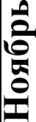 IДикиеживотныелесаПодг.грсогл.зв.и—Х—Ст.гр.--A-Формироватьудетейпотребностьвежедневнойактивнойдвигательнойдеятельности.Формироватьправильнуюосанку.Развитие объема и устойчивости слуховоговниманияв спортивных играх и упражне-ниях, совершенствовать технику ихвыполнения.Формированиеречевогодыханияисилыголоса при выполнениидинамическихупражнений.Воспитыватьвыдержку,настойчивостьвдостижениирезультатов.Развитиеобщеймоторики:совершенствовать ходьбу,бег, прыжки;добиватьсяточностиилегкостивыполнениядВижений.Совершенствоватьосновныедвиженияпутемвведенияновых,сложноKOO]ЭДИHИ]ЭOBaHHЫXВИДОВ.Развитие координации речи с движением вподвижных играх(подражание повадкам идвижениямживотных).Утренняягимнастика,динамическийчас,физминутки, подвижные игры, спортивныеупражненияКомплесобщеразвивающих упражненийнаправленныйна профилактикуосанки иплоскостопия во вводной части физкультурныхзанятийУтренняягимнастика,физкультурныезанятия,подвижныеигрыФонематическаяритмикаА.Я.Мухиной(взаключительнойчастифизкультурногозанятия)Подвижные игры, эстафеты, спортивныеупражненияФизкультурныезанятияФизкультурныезанятияПодвижныеигрывсоответствиислексическимитемамиI	периодIIДомашниеживотныеПодг.грсогл.зв.и—Х—Ст.гр.--A-Формироватьудетейпотребностьвежедневнойактивнойдвигательнойдеятельности.Формироватьправильнуюосанку.Развитие объема и устойчивости слуховоговниманияв спортивных играх и упражне-ниях, совершенствовать технику ихвыполнения.Формированиеречевогодыханияисилыголоса при выполнениидинамическихупражнений.Воспитыватьвыдержку,настойчивостьвдостижениирезультатов.Развитиеобщеймоторики:совершенствовать ходьбу,бег, прыжки;добиватьсяточностиилегкостивыполнениядВижений.Совершенствоватьосновныедвиженияпутемвведенияновых,сложноKOO]ЭДИHИ]ЭOBaHHЫXВИДОВ.Развитие координации речи с движением вподвижных играх(подражание повадкам идвижениямживотных).Утренняягимнастика,динамическийчас,физминутки, подвижные игры, спортивныеупражненияКомплесобщеразвивающих упражненийнаправленныйна профилактикуосанки иплоскостопия во вводной части физкультурныхзанятийУтренняягимнастика,физкультурныезанятия,подвижныеигрыФонематическаяритмикаА.Я.Мухиной(взаключительнойчастифизкультурногозанятия)Подвижные игры, эстафеты, спортивныеупражненияФизкультурныезанятияФизкультурныезанятияПодвижныеигрывсоответствиислексическимитемамиI	периодIIIДикиеживот.жаркихстранПодг.-Р-Ст.—Y-Формироватьудетейпотребностьвежедневнойактивнойдвигательнойдеятельности.Формироватьправильнуюосанку.Развитие объема и устойчивости слуховоговниманияв спортивных играх и упражне-ниях, совершенствовать технику ихвыполнения.Формированиеречевогодыханияисилыголоса при выполнениидинамическихупражнений.Воспитыватьвыдержку,настойчивостьвдостижениирезультатов.Развитиеобщеймоторики:совершенствовать ходьбу,бег, прыжки;добиватьсяточностиилегкостивыполнениядВижений.Совершенствоватьосновныедвиженияпутемвведенияновых,сложноKOO]ЭДИHИ]ЭOBaHHЫXВИДОВ.Развитие координации речи с движением вподвижных играх(подражание повадкам идвижениямживотных).Утренняягимнастика,динамическийчас,физминутки, подвижные игры, спортивныеупражненияКомплесобщеразвивающих упражненийнаправленныйна профилактикуосанки иплоскостопия во вводной части физкультурныхзанятийУтренняягимнастика,физкультурныезанятия,подвижныеигрыФонематическаяритмикаА.Я.Мухиной(взаключительнойчастифизкультурногозанятия)Подвижные игры, эстафеты, спортивныеупражненияФизкультурныезанятияФизкультурныезанятияПодвижныеигрывсоответствиислексическимитемамиI	периодIVЖивотныеСевераУІодг.-Ш-Ст.—A-У-Формироватьудетейпотребностьвежедневнойактивнойдвигательнойдеятельности.Формироватьправильнуюосанку.Развитие объема и устойчивости слуховоговниманияв спортивных играх и упражне-ниях, совершенствовать технику ихвыполнения.Формированиеречевогодыханияисилыголоса при выполнениидинамическихупражнений.Воспитыватьвыдержку,настойчивостьвдостижениирезультатов.Развитиеобщеймоторики:совершенствовать ходьбу,бег, прыжки;добиватьсяточностиилегкостивыполнениядВижений.Совершенствоватьосновныедвиженияпутемвведенияновых,сложноKOO]ЭДИHИ]ЭOBaHHЫXВИДОВ.Развитие координации речи с движением вподвижных играх(подражание повадкам идвижениямживотных).Утренняягимнастика,динамическийчас,физминутки, подвижные игры, спортивныеупражненияКомплесобщеразвивающих упражненийнаправленныйна профилактикуосанки иплоскостопия во вводной части физкультурныхзанятийУтренняягимнастика,физкультурныезанятия,подвижныеигрыФонематическаяритмикаА.Я.Мухиной(взаключительнойчастифизкультурногозанятия)Подвижные игры, эстафеты, спортивныеупражненияФизкультурныезанятияФизкультурныезанятияПодвижныеигрывсоответствиислексическимитемамиИзучаемыелексическиетемыизвукиИзучаемыелексическиетемыизвукиИзучаемыелексическиетемыизвукиИзучаемыелексическиетемыизвукиИзучаемыелексическиетемыизвукиЗадачиСодержаниеработыIIпериодДекабрьIЗима.Зимнийлес.Подг.—Л—Ст.-И-Совершенствоватькоординациюдвижений,равновесие.Формироватьнавык регулированиямышечного тонуса, учить расслаблятьмышцыконечностейивсеготела.Воспитыватьчестность,дружелюбие,самостоятельностьв процессеподвижныхигр и выполненияразличныхфизическихупражнений.Развитиетонкоймоторикирук-упражненияспредметами(малыемячи,утяжеленныемешочки)См.консультацию.Развитие чувства темпа и ритма привыполненииосновныхдвижений(ходьба,бег,прыжки)—хороводныеновогодниеигры.Продолжитьформированиеречевогодыханияисилыголосапривыполнениидинамическихупражнений(фонематическаяритмикаА.Я.Мухиной)Физкультурныезанятия,подвижныеигры,спортивныеупражненияВеселыйтренинг,дыхательнаягимнастикаиточечныймассаж (см.физкультурныезанятия полексическимтемам)Подвижныеигры, эстафеты,спортивныеупражненияОбщеразвивающиеупражненияспредметамиОбщеразвивающиеупражненияподмузыкальноесопровождениеФонематическаяритмикаА.Я.Мухиной(взаключительнойчастифизкультурногозанятия)IIпериодДекабрьIIЗимующиептицы.Подг.-Н-Ст.-Ы-Совершенствоватькоординациюдвижений,равновесие.Формироватьнавык регулированиямышечного тонуса, учить расслаблятьмышцыконечностейивсеготела.Воспитыватьчестность,дружелюбие,самостоятельностьв процессеподвижныхигр и выполненияразличныхфизическихупражнений.Развитиетонкоймоторикирук-упражненияспредметами(малыемячи,утяжеленныемешочки)См.консультацию.Развитие чувства темпа и ритма привыполненииосновныхдвижений(ходьба,бег,прыжки)—хороводныеновогодниеигры.Продолжитьформированиеречевогодыханияисилыголосапривыполнениидинамическихупражнений(фонематическаяритмикаА.Я.Мухиной)Физкультурныезанятия,подвижныеигры,спортивныеупражненияВеселыйтренинг,дыхательнаягимнастикаиточечныймассаж (см.физкультурныезанятия полексическимтемам)Подвижныеигры, эстафеты,спортивныеупражненияОбщеразвивающиеупражненияспредметамиОбщеразвивающиеупражненияподмузыкальноесопровождениеФонематическаяритмикаА.Я.Мухиной(взаключительнойчастифизкультурногозанятия)IIпериодДекабрьIIIЗимниезабавы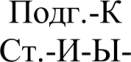 Совершенствоватькоординациюдвижений,равновесие.Формироватьнавык регулированиямышечного тонуса, учить расслаблятьмышцыконечностейивсеготела.Воспитыватьчестность,дружелюбие,самостоятельностьв процессеподвижныхигр и выполненияразличныхфизическихупражнений.Развитиетонкоймоторикирук-упражненияспредметами(малыемячи,утяжеленныемешочки)См.консультацию.Развитие чувства темпа и ритма привыполненииосновныхдвижений(ходьба,бег,прыжки)—хороводныеновогодниеигры.Продолжитьформированиеречевогодыханияисилыголосапривыполнениидинамическихупражнений(фонематическаяритмикаА.Я.Мухиной)Физкультурныезанятия,подвижныеигры,спортивныеупражненияВеселыйтренинг,дыхательнаягимнастикаиточечныймассаж (см.физкультурныезанятия полексическимтемам)Подвижныеигры, эстафеты,спортивныеупражненияОбщеразвивающиеупражненияспредметамиОбщеразвивающиеупражненияподмузыкальноесопровождениеФонематическаяритмикаА.Я.Мухиной(взаключительнойчастифизкультурногозанятия)IIпериодДекабрьIV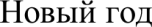 подг.-глас.-соглст.—а-у-и-ы-Совершенствоватькоординациюдвижений,равновесие.Формироватьнавык регулированиямышечного тонуса, учить расслаблятьмышцыконечностейивсеготела.Воспитыватьчестность,дружелюбие,самостоятельностьв процессеподвижныхигр и выполненияразличныхфизическихупражнений.Развитиетонкоймоторикирук-упражненияспредметами(малыемячи,утяжеленныемешочки)См.консультацию.Развитие чувства темпа и ритма привыполненииосновныхдвижений(ходьба,бег,прыжки)—хороводныеновогодниеигры.Продолжитьформированиеречевогодыханияисилыголосапривыполнениидинамическихупражнений(фонематическаяритмикаА.Я.Мухиной)Физкультурныезанятия,подвижныеигры,спортивныеупражненияВеселыйтренинг,дыхательнаягимнастикаиточечныймассаж (см.физкультурныезанятия полексическимтемам)Подвижныеигры, эстафеты,спортивныеупражненияОбщеразвивающиеупражненияспредметамиОбщеразвивающиеупражненияподмузыкальноесопровождениеФонематическаяритмикаА.Я.Мухиной(взаключительнойчастифизкультурногозанятия)IIпериодДекабрь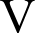 подг.-глас.-соглст.—а-у-и-ы-Совершенствоватькоординациюдвижений,равновесие.Формироватьнавык регулированиямышечного тонуса, учить расслаблятьмышцыконечностейивсеготела.Воспитыватьчестность,дружелюбие,самостоятельностьв процессеподвижныхигр и выполненияразличныхфизическихупражнений.Развитиетонкоймоторикирук-упражненияспредметами(малыемячи,утяжеленныемешочки)См.консультацию.Развитие чувства темпа и ритма привыполненииосновныхдвижений(ходьба,бег,прыжки)—хороводныеновогодниеигры.Продолжитьформированиеречевогодыханияисилыголосапривыполнениидинамическихупражнений(фонематическаяритмикаА.Я.Мухиной)Физкультурныезанятия,подвижныеигры,спортивныеупражненияВеселыйтренинг,дыхательнаягимнастикаиточечныймассаж (см.физкультурныезанятия полексическимтемам)Подвижныеигры, эстафеты,спортивныеупражненияОбщеразвивающиеупражненияспредметамиОбщеразвивающиеупражненияподмузыкальноесопровождениеФонематическаяритмикаА.Я.Мухиной(взаключительнойчастифизкультурногозанятия)IIпериодIII3имняя одеждаиобувь.Подг.-тв.-мяг.согл.Ст.-и-ыСовершенствоватькоординациюдвижений,равновесие.Формироватьнавык регулированиямышечного тонуса, учить расслаблятьмышцыконечностейивсеготела.Воспитыватьчестность,дружелюбие,самостоятельностьв процессеподвижныхигр и выполненияразличныхфизическихупражнений.Развитиетонкоймоторикирук-упражненияспредметами(малыемячи,утяжеленныемешочки)См.консультацию.Развитие чувства темпа и ритма привыполненииосновныхдвижений(ходьба,бег,прыжки)—хороводныеновогодниеигры.Продолжитьформированиеречевогодыханияисилыголосапривыполнениидинамическихупражнений(фонематическаяритмикаА.Я.Мухиной)Физкультурныезанятия,подвижныеигры,спортивныеупражненияВеселыйтренинг,дыхательнаягимнастикаиточечныймассаж (см.физкультурныезанятия полексическимтемам)Подвижныеигры, эстафеты,спортивныеупражненияОбщеразвивающиеупражненияспредметамиОбщеразвивающиеупражненияподмузыкальноесопровождениеФонематическаяритмикаА.Я.Мухиной(взаключительнойчастифизкультурногозанятия)IIпериодIVНашаулица.ЙОДГ.-   -Ст.—O-Совершенствоватькоординациюдвижений,равновесие.Формироватьнавык регулированиямышечного тонуса, учить расслаблятьмышцыконечностейивсеготела.Воспитыватьчестность,дружелюбие,самостоятельностьв процессеподвижныхигр и выполненияразличныхфизическихупражнений.Развитиетонкоймоторикирук-упражненияспредметами(малыемячи,утяжеленныемешочки)См.консультацию.Развитие чувства темпа и ритма привыполненииосновныхдвижений(ходьба,бег,прыжки)—хороводныеновогодниеигры.Продолжитьформированиеречевогодыханияисилыголосапривыполнениидинамическихупражнений(фонематическаяритмикаА.Я.Мухиной)Физкультурныезанятия,подвижныеигры,спортивныеупражненияВеселыйтренинг,дыхательнаягимнастикаиточечныймассаж (см.физкультурныезанятия полексическимтемам)Подвижныеигры, эстафеты,спортивныеупражненияОбщеразвивающиеупражненияспредметамиОбщеразвивающиеупражненияподмузыкальноесопровождениеФонематическаяритмикаА.Я.Мухиной(взаключительнойчастифизкультурногозанятия)IIпериод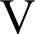 Наша улица,город,страна.Подг.-С-3Ст.-а-у-и-ы-оСовершенствоватькоординациюдвижений,равновесие.Формироватьнавык регулированиямышечного тонуса, учить расслаблятьмышцыконечностейивсеготела.Воспитыватьчестность,дружелюбие,самостоятельностьв процессеподвижныхигр и выполненияразличныхфизическихупражнений.Развитиетонкоймоторикирук-упражненияспредметами(малыемячи,утяжеленныемешочки)См.консультацию.Развитие чувства темпа и ритма привыполненииосновныхдвижений(ходьба,бег,прыжки)—хороводныеновогодниеигры.Продолжитьформированиеречевогодыханияисилыголосапривыполнениидинамическихупражнений(фонематическаяритмикаА.Я.Мухиной)Физкультурныезанятия,подвижныеигры,спортивныеупражненияВеселыйтренинг,дыхательнаягимнастикаиточечныймассаж (см.физкультурныезанятия полексическимтемам)Подвижныеигры, эстафеты,спортивныеупражненияОбщеразвивающиеупражненияспредметамиОбщеразвивающиеупражненияподмузыкальноесопровождениеФонематическаяритмикаА.Я.Мухиной(взаключительнойчастифизкультурногозанятия)IIпериодФевральIВоздушныйтранспорт.Подг.-Й-Ст.-Э-Совершенствоватькоординациюдвижений,равновесие.Формироватьнавык регулированиямышечного тонуса, учить расслаблятьмышцыконечностейивсеготела.Воспитыватьчестность,дружелюбие,самостоятельностьв процессеподвижныхигр и выполненияразличныхфизическихупражнений.Развитиетонкоймоторикирук-упражненияспредметами(малыемячи,утяжеленныемешочки)См.консультацию.Развитие чувства темпа и ритма привыполненииосновныхдвижений(ходьба,бег,прыжки)—хороводныеновогодниеигры.Продолжитьформированиеречевогодыханияисилыголосапривыполнениидинамическихупражнений(фонематическаяритмикаА.Я.Мухиной)Физкультурныезанятия,подвижныеигры,спортивныеупражненияВеселыйтренинг,дыхательнаягимнастикаиточечныймассаж (см.физкультурныезанятия полексическимтемам)Подвижныеигры, эстафеты,спортивныеупражненияОбщеразвивающиеупражненияспредметамиОбщеразвивающиеупражненияподмузыкальноесопровождениеФонематическаяритмикаА.Я.Мухиной(взаключительнойчастифизкультурногозанятия)IIпериодФевральIIНаземныйтранспортПодг.-Г-Ст.-э-и-а-уСовершенствоватькоординациюдвижений,равновесие.Формироватьнавык регулированиямышечного тонуса, учить расслаблятьмышцыконечностейивсеготела.Воспитыватьчестность,дружелюбие,самостоятельностьв процессеподвижныхигр и выполненияразличныхфизическихупражнений.Развитиетонкоймоторикирук-упражненияспредметами(малыемячи,утяжеленныемешочки)См.консультацию.Развитие чувства темпа и ритма привыполненииосновныхдвижений(ходьба,бег,прыжки)—хороводныеновогодниеигры.Продолжитьформированиеречевогодыханияисилыголосапривыполнениидинамическихупражнений(фонематическаяритмикаА.Я.Мухиной)Физкультурныезанятия,подвижныеигры,спортивныеупражненияВеселыйтренинг,дыхательнаягимнастикаиточечныймассаж (см.физкультурныезанятия полексическимтемам)Подвижныеигры, эстафеты,спортивныеупражненияОбщеразвивающиеупражненияспредметамиОбщеразвивающиеупражненияподмузыкальноесопровождениеФонематическаяритмикаА.Я.Мухиной(взаключительнойчастифизкультурногозанятия)IIпериодФевральIIIВодныйтранспортПодг.-Г-КСт.-определениегласного звука всловах.Совершенствоватькоординациюдвижений,равновесие.Формироватьнавык регулированиямышечного тонуса, учить расслаблятьмышцыконечностейивсеготела.Воспитыватьчестность,дружелюбие,самостоятельностьв процессеподвижныхигр и выполненияразличныхфизическихупражнений.Развитиетонкоймоторикирук-упражненияспредметами(малыемячи,утяжеленныемешочки)См.консультацию.Развитие чувства темпа и ритма привыполненииосновныхдвижений(ходьба,бег,прыжки)—хороводныеновогодниеигры.Продолжитьформированиеречевогодыханияисилыголосапривыполнениидинамическихупражнений(фонематическаяритмикаА.Я.Мухиной)Физкультурныезанятия,подвижныеигры,спортивныеупражненияВеселыйтренинг,дыхательнаягимнастикаиточечныймассаж (см.физкультурныезанятия полексическимтемам)Подвижныеигры, эстафеты,спортивныеупражненияОбщеразвивающиеупражненияспредметамиОбщеразвивающиеупражненияподмузыкальноесопровождениеФонематическаяритмикаА.Я.Мухиной(взаключительнойчастифизкультурногозанятия)IIпериодФевральIVДеньЗащитникаОтечестваПодг.-В-Ст.-повтгласные.ЗВИСовершенствоватькоординациюдвижений,равновесие.Формироватьнавык регулированиямышечного тонуса, учить расслаблятьмышцыконечностейивсеготела.Воспитыватьчестность,дружелюбие,самостоятельностьв процессеподвижныхигр и выполненияразличныхфизическихупражнений.Развитиетонкоймоторикирук-упражненияспредметами(малыемячи,утяжеленныемешочки)См.консультацию.Развитие чувства темпа и ритма привыполненииосновныхдвижений(ходьба,бег,прыжки)—хороводныеновогодниеигры.Продолжитьформированиеречевогодыханияисилыголосапривыполнениидинамическихупражнений(фонематическаяритмикаА.Я.Мухиной)Физкультурныезанятия,подвижныеигры,спортивныеупражненияВеселыйтренинг,дыхательнаягимнастикаиточечныймассаж (см.физкультурныезанятия полексическимтемам)Подвижныеигры, эстафеты,спортивныеупражненияОбщеразвивающиеупражненияспредметамиОбщеразвивающиеупражненияподмузыкальноесопровождениеФонематическаяритмикаА.Я.Мухиной(взаключительнойчастифизкультурногозанятия)ИзучаемыелексическиетемыибуквыИзучаемыелексическиетемыибуквыИзучаемыелексическиетемыибуквыИзучаемыелексическиетемыибуквыИзучаемыелексическиетемыибуквыЗадачиСодержаниеработыIIIпериодМартIПрофессии папмам.ЗВИФормироватьнавыкиправильнойосанкипри статичных положениях и передвиженияхвиграх.Совершенствоватьнавыкирегуляциимышечноготонуса.Поощрятьпроявлениясамостоятельностидетей в организации игр, эстафет.4.Продолжатьразвитие общей моторики-совершенствоватьходьбу,бег,прыжки,лазание;добиватьсяточностиилегкостивы-полнениядвижений.Упр-я на переключение и распределениевнимания,развитие одновременности иотчетливостидвижений.Развитие отчетливости движений исогласованиеихсречьювподвижныхиграх.Продолжитьформированиечувства темпаиритма, развитие основныхсторонвниманияитормозныхреакций.Продолжить формирование речевогодыханияи силыголосапривыполнениидинамическихупражнений(фонематическаяритмикаА.Я.Мухиной).Физкультурныезанятия,утренняягимнастика,веселыйтренинг,подвижныеигрыВеселыйтренинг,дыхательныеупражненияиточечныймассаж(см. физкультурные занятия по лексическимтемам)СамостоятельнаядвигательнаяактивностьФизкультурноезанятиеФизкультурноезанятие, угренняягимнастика,динамическийчасб.ПодвижныеигрысречьюА.Ю.КирилловаУтренняя гимнастика под музыкальноесопровождениеФонематическаяритмикаА.Я.Мухиной(в заключительнойчастифизкультурногозанятия)IIIпериодМартII8март—а	мамин праздник.Семьят-дФормироватьнавыкиправильнойосанкипри статичных положениях и передвиженияхвиграх.Совершенствоватьнавыкирегуляциимышечноготонуса.Поощрятьпроявлениясамостоятельностидетей в организации игр, эстафет.4.Продолжатьразвитие общей моторики-совершенствоватьходьбу,бег,прыжки,лазание;добиватьсяточностиилегкостивы-полнениядвижений.Упр-я на переключение и распределениевнимания,развитие одновременности иотчетливостидвижений.Развитие отчетливости движений исогласованиеихсречьювподвижныхиграх.Продолжитьформированиечувства темпаиритма, развитие основныхсторонвниманияитормозныхреакций.Продолжить формирование речевогодыханияи силыголосапривыполнениидинамическихупражнений(фонематическаяритмикаА.Я.Мухиной).Физкультурныезанятия,утренняягимнастика,веселыйтренинг,подвижныеигрыВеселыйтренинг,дыхательныеупражненияиточечныймассаж(см. физкультурные занятия по лексическимтемам)СамостоятельнаядвигательнаяактивностьФизкультурноезанятиеФизкультурноезанятие, угренняягимнастика,динамическийчасб.ПодвижныеигрысречьюА.Ю.КирилловаУтренняя гимнастика под музыкальноесопровождениеФонематическаяритмикаА.Я.Мухиной(в заключительнойчастифизкультурногозанятия)IIIпериодМартIIIНаша квартира:мебель,быт.техн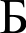 Формироватьнавыкиправильнойосанкипри статичных положениях и передвиженияхвиграх.Совершенствоватьнавыкирегуляциимышечноготонуса.Поощрятьпроявлениясамостоятельностидетей в организации игр, эстафет.4.Продолжатьразвитие общей моторики-совершенствоватьходьбу,бег,прыжки,лазание;добиватьсяточностиилегкостивы-полнениядвижений.Упр-я на переключение и распределениевнимания,развитие одновременности иотчетливостидвижений.Развитие отчетливости движений исогласованиеихсречьювподвижныхиграх.Продолжитьформированиечувства темпаиритма, развитие основныхсторонвниманияитормозныхреакций.Продолжить формирование речевогодыханияи силыголосапривыполнениидинамическихупражнений(фонематическаяритмикаА.Я.Мухиной).Физкультурныезанятия,утренняягимнастика,веселыйтренинг,подвижныеигрыВеселыйтренинг,дыхательныеупражненияиточечныймассаж(см. физкультурные занятия по лексическимтемам)СамостоятельнаядвигательнаяактивностьФизкультурноезанятиеФизкультурноезанятие, угренняягимнастика,динамическийчасб.ПодвижныеигрысречьюА.Ю.КирилловаУтренняя гимнастика под музыкальноесопровождениеФонематическаяритмикаА.Я.Мухиной(в заключительнойчастифизкультурногозанятия)IIIпериодМартIVПосуда.Продуктыпитания.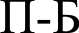 Формироватьнавыкиправильнойосанкипри статичных положениях и передвиженияхвиграх.Совершенствоватьнавыкирегуляциимышечноготонуса.Поощрятьпроявлениясамостоятельностидетей в организации игр, эстафет.4.Продолжатьразвитие общей моторики-совершенствоватьходьбу,бег,прыжки,лазание;добиватьсяточностиилегкостивы-полнениядвижений.Упр-я на переключение и распределениевнимания,развитие одновременности иотчетливостидвижений.Развитие отчетливости движений исогласованиеихсречьювподвижныхиграх.Продолжитьформированиечувства темпаиритма, развитие основныхсторонвниманияитормозныхреакций.Продолжить формирование речевогодыханияи силыголосапривыполнениидинамическихупражнений(фонематическаяритмикаА.Я.Мухиной).Физкультурныезанятия,утренняягимнастика,веселыйтренинг,подвижныеигрыВеселыйтренинг,дыхательныеупражненияиточечныймассаж(см. физкультурные занятия по лексическимтемам)СамостоятельнаядвигательнаяактивностьФизкультурноезанятиеФизкультурноезанятие, угренняягимнастика,динамическийчасб.ПодвижныеигрысречьюА.Ю.КирилловаУтренняя гимнастика под музыкальноесопровождениеФонематическаяритмикаА.Я.Мухиной(в заключительнойчастифизкультурногозанятия)IIIпериодМарт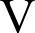 Книга.Ш-ЖФормироватьнавыкиправильнойосанкипри статичных положениях и передвиженияхвиграх.Совершенствоватьнавыкирегуляциимышечноготонуса.Поощрятьпроявлениясамостоятельностидетей в организации игр, эстафет.4.Продолжатьразвитие общей моторики-совершенствоватьходьбу,бег,прыжки,лазание;добиватьсяточностиилегкостивы-полнениядвижений.Упр-я на переключение и распределениевнимания,развитие одновременности иотчетливостидвижений.Развитие отчетливости движений исогласованиеихсречьювподвижныхиграх.Продолжитьформированиечувства темпаиритма, развитие основныхсторонвниманияитормозныхреакций.Продолжить формирование речевогодыханияи силыголосапривыполнениидинамическихупражнений(фонематическаяритмикаА.Я.Мухиной).Физкультурныезанятия,утренняягимнастика,веселыйтренинг,подвижныеигрыВеселыйтренинг,дыхательныеупражненияиточечныймассаж(см. физкультурные занятия по лексическимтемам)СамостоятельнаядвигательнаяактивностьФизкультурноезанятиеФизкультурноезанятие, угренняягимнастика,динамическийчасб.ПодвижныеигрысречьюА.Ю.КирилловаУтренняя гимнастика под музыкальноесопровождениеФонематическаяритмикаА.Я.Мухиной(в заключительнойчастифизкультурногозанятия)IIIпериодАпрельIВесна.Весеннийлес.ЕФормироватьнавыкиправильнойосанкипри статичных положениях и передвиженияхвиграх.Совершенствоватьнавыкирегуляциимышечноготонуса.Поощрятьпроявлениясамостоятельностидетей в организации игр, эстафет.4.Продолжатьразвитие общей моторики-совершенствоватьходьбу,бег,прыжки,лазание;добиватьсяточностиилегкостивы-полнениядвижений.Упр-я на переключение и распределениевнимания,развитие одновременности иотчетливостидвижений.Развитие отчетливости движений исогласованиеихсречьювподвижныхиграх.Продолжитьформированиечувства темпаиритма, развитие основныхсторонвниманияитормозныхреакций.Продолжить формирование речевогодыханияи силыголосапривыполнениидинамическихупражнений(фонематическаяритмикаА.Я.Мухиной).Физкультурныезанятия,утренняягимнастика,веселыйтренинг,подвижныеигрыВеселыйтренинг,дыхательныеупражненияиточечныймассаж(см. физкультурные занятия по лексическимтемам)СамостоятельнаядвигательнаяактивностьФизкультурноезанятиеФизкультурноезанятие, угренняягимнастика,динамическийчасб.ПодвижныеигрысречьюА.Ю.КирилловаУтренняя гимнастика под музыкальноесопровождениеФонематическаяритмикаА.Я.Мухиной(в заключительнойчастифизкультурногозанятия)IIIпериодАпрельIIВесенняяодеждаиобувь.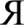 Формироватьнавыкиправильнойосанкипри статичных положениях и передвиженияхвиграх.Совершенствоватьнавыкирегуляциимышечноготонуса.Поощрятьпроявлениясамостоятельностидетей в организации игр, эстафет.4.Продолжатьразвитие общей моторики-совершенствоватьходьбу,бег,прыжки,лазание;добиватьсяточностиилегкостивы-полнениядвижений.Упр-я на переключение и распределениевнимания,развитие одновременности иотчетливостидвижений.Развитие отчетливости движений исогласованиеихсречьювподвижныхиграх.Продолжитьформированиечувства темпаиритма, развитие основныхсторонвниманияитормозныхреакций.Продолжить формирование речевогодыханияи силыголосапривыполнениидинамическихупражнений(фонематическаяритмикаА.Я.Мухиной).Физкультурныезанятия,утренняягимнастика,веселыйтренинг,подвижныеигрыВеселыйтренинг,дыхательныеупражненияиточечныймассаж(см. физкультурные занятия по лексическимтемам)СамостоятельнаядвигательнаяактивностьФизкультурноезанятиеФизкультурноезанятие, угренняягимнастика,динамическийчасб.ПодвижныеигрысречьюА.Ю.КирилловаУтренняя гимнастика под музыкальноесопровождениеФонематическаяритмикаА.Я.Мухиной(в заключительнойчастифизкультурногозанятия)IIIпериодАпрельIIIЖивотныевесной.ЁФормироватьнавыкиправильнойосанкипри статичных положениях и передвиженияхвиграх.Совершенствоватьнавыкирегуляциимышечноготонуса.Поощрятьпроявлениясамостоятельностидетей в организации игр, эстафет.4.Продолжатьразвитие общей моторики-совершенствоватьходьбу,бег,прыжки,лазание;добиватьсяточностиилегкостивы-полнениядвижений.Упр-я на переключение и распределениевнимания,развитие одновременности иотчетливостидвижений.Развитие отчетливости движений исогласованиеихсречьювподвижныхиграх.Продолжитьформированиечувства темпаиритма, развитие основныхсторонвниманияитормозныхреакций.Продолжить формирование речевогодыханияи силыголосапривыполнениидинамическихупражнений(фонематическаяритмикаА.Я.Мухиной).Физкультурныезанятия,утренняягимнастика,веселыйтренинг,подвижныеигрыВеселыйтренинг,дыхательныеупражненияиточечныймассаж(см. физкультурные занятия по лексическимтемам)СамостоятельнаядвигательнаяактивностьФизкультурноезанятиеФизкультурноезанятие, угренняягимнастика,динамическийчасб.ПодвижныеигрысречьюА.Ю.КирилловаУтренняя гимнастика под музыкальноесопровождениеФонематическаяритмикаА.Я.Мухиной(в заключительнойчастифизкультурногозанятия)IIIпериодАпрельIVПерелетныептицы.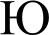 Формироватьнавыкиправильнойосанкипри статичных положениях и передвиженияхвиграх.Совершенствоватьнавыкирегуляциимышечноготонуса.Поощрятьпроявлениясамостоятельностидетей в организации игр, эстафет.4.Продолжатьразвитие общей моторики-совершенствоватьходьбу,бег,прыжки,лазание;добиватьсяточностиилегкостивы-полнениядвижений.Упр-я на переключение и распределениевнимания,развитие одновременности иотчетливостидвижений.Развитие отчетливости движений исогласованиеихсречьювподвижныхиграх.Продолжитьформированиечувства темпаиритма, развитие основныхсторонвниманияитормозныхреакций.Продолжить формирование речевогодыханияи силыголосапривыполнениидинамическихупражнений(фонематическаяритмикаА.Я.Мухиной).Физкультурныезанятия,утренняягимнастика,веселыйтренинг,подвижныеигрыВеселыйтренинг,дыхательныеупражненияиточечныймассаж(см. физкультурные занятия по лексическимтемам)СамостоятельнаядвигательнаяактивностьФизкультурноезанятиеФизкультурноезанятие, угренняягимнастика,динамическийчасб.ПодвижныеигрысречьюА.Ю.КирилловаУтренняя гимнастика под музыкальноесопровождениеФонематическаяритмикаА.Я.Мухиной(в заключительнойчастифизкультурногозанятия)IIIпериодМайIШкола.ПовторениеФормироватьнавыкиправильнойосанкипри статичных положениях и передвиженияхвиграх.Совершенствоватьнавыкирегуляциимышечноготонуса.Поощрятьпроявлениясамостоятельностидетей в организации игр, эстафет.4.Продолжатьразвитие общей моторики-совершенствоватьходьбу,бег,прыжки,лазание;добиватьсяточностиилегкостивы-полнениядвижений.Упр-я на переключение и распределениевнимания,развитие одновременности иотчетливостидвижений.Развитие отчетливости движений исогласованиеихсречьювподвижныхиграх.Продолжитьформированиечувства темпаиритма, развитие основныхсторонвниманияитормозныхреакций.Продолжить формирование речевогодыханияи силыголосапривыполнениидинамическихупражнений(фонематическаяритмикаА.Я.Мухиной).Физкультурныезанятия,утренняягимнастика,веселыйтренинг,подвижныеигрыВеселыйтренинг,дыхательныеупражненияиточечныймассаж(см. физкультурные занятия по лексическимтемам)СамостоятельнаядвигательнаяактивностьФизкультурноезанятиеФизкультурноезанятие, угренняягимнастика,динамическийчасб.ПодвижныеигрысречьюА.Ю.КирилловаУтренняя гимнастика под музыкальноесопровождениеФонематическаяритмикаА.Я.Мухиной(в заключительнойчастифизкультурногозанятия)IIIпериодМайII9мая-деньПобеды.ПовторениеФормироватьнавыкиправильнойосанкипри статичных положениях и передвиженияхвиграх.Совершенствоватьнавыкирегуляциимышечноготонуса.Поощрятьпроявлениясамостоятельностидетей в организации игр, эстафет.4.Продолжатьразвитие общей моторики-совершенствоватьходьбу,бег,прыжки,лазание;добиватьсяточностиилегкостивы-полнениядвижений.Упр-я на переключение и распределениевнимания,развитие одновременности иотчетливостидвижений.Развитие отчетливости движений исогласованиеихсречьювподвижныхиграх.Продолжитьформированиечувства темпаиритма, развитие основныхсторонвниманияитормозныхреакций.Продолжить формирование речевогодыханияи силыголосапривыполнениидинамическихупражнений(фонематическаяритмикаА.Я.Мухиной).Физкультурныезанятия,утренняягимнастика,веселыйтренинг,подвижныеигрыВеселыйтренинг,дыхательныеупражненияиточечныймассаж(см. физкультурные занятия по лексическимтемам)СамостоятельнаядвигательнаяактивностьФизкультурноезанятиеФизкультурноезанятие, угренняягимнастика,динамическийчасб.ПодвижныеигрысречьюА.Ю.КирилловаУтренняя гимнастика под музыкальноесопровождениеФонематическаяритмикаА.Я.Мухиной(в заключительнойчастифизкультурногозанятия)IIIпериодМайIII-IVОБСЛЕДОВАНИЕОБСЛЕДОВАНИЕФормироватьнавыкиправильнойосанкипри статичных положениях и передвиженияхвиграх.Совершенствоватьнавыкирегуляциимышечноготонуса.Поощрятьпроявлениясамостоятельностидетей в организации игр, эстафет.4.Продолжатьразвитие общей моторики-совершенствоватьходьбу,бег,прыжки,лазание;добиватьсяточностиилегкостивы-полнениядвижений.Упр-я на переключение и распределениевнимания,развитие одновременности иотчетливостидвижений.Развитие отчетливости движений исогласованиеихсречьювподвижныхиграх.Продолжитьформированиечувства темпаиритма, развитие основныхсторонвниманияитормозныхреакций.Продолжить формирование речевогодыханияи силыголосапривыполнениидинамическихупражнений(фонематическаяритмикаА.Я.Мухиной).Физкультурныезанятия,утренняягимнастика,веселыйтренинг,подвижныеигрыВеселыйтренинг,дыхательныеупражненияиточечныймассаж(см. физкультурные занятия по лексическимтемам)СамостоятельнаядвигательнаяактивностьФизкультурноезанятиеФизкультурноезанятие, угренняягимнастика,динамическийчасб.ПодвижныеигрысречьюА.Ю.КирилловаУтренняя гимнастика под музыкальноесопровождениеФонематическаяритмикаА.Я.Мухиной(в заключительнойчастифизкультурногозанятия)ИзучаемыелексическиетемыизвукиИзучаемыелексическиетемыизвукиИзучаемыелексическиетемыизвукиИзучаемыелексическиетемыизвукиИзучаемыелексическиетемыизвукиЗадачиСодержаниеработыI	периодСентябрьРазвитиеслуховоговнимания:понятия«тихо-громко»,согласованиедвиженийсинструкцией.Продолжатьразвиватьмелодический,тембровый, звуковысотный, динамическийслух.Совершенствоватьнавыкипенияподмузыку. Учить детей петь выразительно,правильно передавая мелодию, брать дыхание(делатьвдох)передначаломпесниимеждуфразами, правильно распределятьего напротяжениивсейфразы.Продолжатьучитьдетейразличатьзвукиповысоте, громкости, узнавать знакомыепроизведения.Согласованиеречисдвижениемподмузыку.Развитиеобщеймоторики.Формированиеречевогодыхания-длительныйиплавныйвыдох.Закрепление правильнойартикуляцииизучаемыхзвуков.«Маршдеревянных солдатиков»П.Чайковский(слушание,развитиечувстваритма).«Громко-тихо»(м-дигра)муз.Г.Левкодимова.Закреплятьумение различать динамическиеоттенки.М.Картушина.Занятия10,11.«Бубенчики»,«Лесенка»Е.Тиличеевой. Развитиезвуковысотногослуха.«Мяч»Н.Нищева.(Пальчиковаяигра)«Вальс» Е.Тиличеева-гласные звуки,кантиленностьв пении, развитие дыхания,развитие звуковысоногоимелодическогослуха.М.Картушина.Занятия№1,5,6,8.«Эхо»О.Боромыкова.(х)стр.24Н.Нищева«Звери»(подвижнаяигра)Н.Нищева«Груша»(р)Н. Нищева«Кошка и мышка»Н.Нищева«Корова»(подвижнаяигра)Н.Нищева«Индюшата»(ш)стр.б«Слон»Ю.Блисковский(пальчиковаяигра).«Жираф»А. Барто(развитиезвуковысотногослуха)Н.Нищева«Горностай»I	периодСентябрьОбследованиеОбследованиеРазвитиеслуховоговнимания:понятия«тихо-громко»,согласованиедвиженийсинструкцией.Продолжатьразвиватьмелодический,тембровый, звуковысотный, динамическийслух.Совершенствоватьнавыкипенияподмузыку. Учить детей петь выразительно,правильно передавая мелодию, брать дыхание(делатьвдох)передначаломпесниимеждуфразами, правильно распределятьего напротяжениивсейфразы.Продолжатьучитьдетейразличатьзвукиповысоте, громкости, узнавать знакомыепроизведения.Согласованиеречисдвижениемподмузыку.Развитиеобщеймоторики.Формированиеречевогодыхания-длительныйиплавныйвыдох.Закрепление правильнойартикуляцииизучаемыхзвуков.«Маршдеревянных солдатиков»П.Чайковский(слушание,развитиечувстваритма).«Громко-тихо»(м-дигра)муз.Г.Левкодимова.Закреплятьумение различать динамическиеоттенки.М.Картушина.Занятия10,11.«Бубенчики»,«Лесенка»Е.Тиличеевой. Развитиезвуковысотногослуха.«Мяч»Н.Нищева.(Пальчиковаяигра)«Вальс» Е.Тиличеева-гласные звуки,кантиленностьв пении, развитие дыхания,развитие звуковысоногоимелодическогослуха.М.Картушина.Занятия№1,5,6,8.«Эхо»О.Боромыкова.(х)стр.24Н.Нищева«Звери»(подвижнаяигра)Н.Нищева«Груша»(р)Н. Нищева«Кошка и мышка»Н.Нищева«Корова»(подвижнаяигра)Н.Нищева«Индюшата»(ш)стр.б«Слон»Ю.Блисковский(пальчиковаяигра).«Жираф»А. Барто(развитиезвуковысотногослуха)Н.Нищева«Горностай»I	периодСентябрьIЯ и моиигрушкиПодг.грглас.звуки,ст.гр.-Развитиеслуховоговнимания:понятия«тихо-громко»,согласованиедвиженийсинструкцией.Продолжатьразвиватьмелодический,тембровый, звуковысотный, динамическийслух.Совершенствоватьнавыкипенияподмузыку. Учить детей петь выразительно,правильно передавая мелодию, брать дыхание(делатьвдох)передначаломпесниимеждуфразами, правильно распределятьего напротяжениивсейфразы.Продолжатьучитьдетейразличатьзвукиповысоте, громкости, узнавать знакомыепроизведения.Согласованиеречисдвижениемподмузыку.Развитиеобщеймоторики.Формированиеречевогодыхания-длительныйиплавныйвыдох.Закрепление правильнойартикуляцииизучаемыхзвуков.«Маршдеревянных солдатиков»П.Чайковский(слушание,развитиечувстваритма).«Громко-тихо»(м-дигра)муз.Г.Левкодимова.Закреплятьумение различать динамическиеоттенки.М.Картушина.Занятия10,11.«Бубенчики»,«Лесенка»Е.Тиличеевой. Развитиезвуковысотногослуха.«Мяч»Н.Нищева.(Пальчиковаяигра)«Вальс» Е.Тиличеева-гласные звуки,кантиленностьв пении, развитие дыхания,развитие звуковысоногоимелодическогослуха.М.Картушина.Занятия№1,5,6,8.«Эхо»О.Боромыкова.(х)стр.24Н.Нищева«Звери»(подвижнаяигра)Н.Нищева«Груша»(р)Н. Нищева«Кошка и мышка»Н.Нищева«Корова»(подвижнаяигра)Н.Нищева«Индюшата»(ш)стр.б«Слон»Ю.Блисковский(пальчиковаяигра).«Жираф»А. Барто(развитиезвуковысотногослуха)Н.Нищева«Горностай»I	периодСентябрьVПодг.грглас.звуки,ст.гр.-Развитиеслуховоговнимания:понятия«тихо-громко»,согласованиедвиженийсинструкцией.Продолжатьразвиватьмелодический,тембровый, звуковысотный, динамическийслух.Совершенствоватьнавыкипенияподмузыку. Учить детей петь выразительно,правильно передавая мелодию, брать дыхание(делатьвдох)передначаломпесниимеждуфразами, правильно распределятьего напротяжениивсейфразы.Продолжатьучитьдетейразличатьзвукиповысоте, громкости, узнавать знакомыепроизведения.Согласованиеречисдвижениемподмузыку.Развитиеобщеймоторики.Формированиеречевогодыхания-длительныйиплавныйвыдох.Закрепление правильнойартикуляцииизучаемыхзвуков.«Маршдеревянных солдатиков»П.Чайковский(слушание,развитиечувстваритма).«Громко-тихо»(м-дигра)муз.Г.Левкодимова.Закреплятьумение различать динамическиеоттенки.М.Картушина.Занятия10,11.«Бубенчики»,«Лесенка»Е.Тиличеевой. Развитиезвуковысотногослуха.«Мяч»Н.Нищева.(Пальчиковаяигра)«Вальс» Е.Тиличеева-гласные звуки,кантиленностьв пении, развитие дыхания,развитие звуковысоногоимелодическогослуха.М.Картушина.Занятия№1,5,6,8.«Эхо»О.Боромыкова.(х)стр.24Н.Нищева«Звери»(подвижнаяигра)Н.Нищева«Груша»(р)Н. Нищева«Кошка и мышка»Н.Нищева«Корова»(подвижнаяигра)Н.Нищева«Индюшата»(ш)стр.б«Слон»Ю.Блисковский(пальчиковаяигра).«Жираф»А. Барто(развитиезвуковысотногослуха)Н.Нищева«Горностай»I	периодСентябрьVВДЕТСКОМсадуреч.инереч.звукиРазвитиеслуховоговнимания:понятия«тихо-громко»,согласованиедвиженийсинструкцией.Продолжатьразвиватьмелодический,тембровый, звуковысотный, динамическийслух.Совершенствоватьнавыкипенияподмузыку. Учить детей петь выразительно,правильно передавая мелодию, брать дыхание(делатьвдох)передначаломпесниимеждуфразами, правильно распределятьего напротяжениивсейфразы.Продолжатьучитьдетейразличатьзвукиповысоте, громкости, узнавать знакомыепроизведения.Согласованиеречисдвижениемподмузыку.Развитиеобщеймоторики.Формированиеречевогодыхания-длительныйиплавныйвыдох.Закрепление правильнойартикуляцииизучаемыхзвуков.«Маршдеревянных солдатиков»П.Чайковский(слушание,развитиечувстваритма).«Громко-тихо»(м-дигра)муз.Г.Левкодимова.Закреплятьумение различать динамическиеоттенки.М.Картушина.Занятия10,11.«Бубенчики»,«Лесенка»Е.Тиличеевой. Развитиезвуковысотногослуха.«Мяч»Н.Нищева.(Пальчиковаяигра)«Вальс» Е.Тиличеева-гласные звуки,кантиленностьв пении, развитие дыхания,развитие звуковысоногоимелодическогослуха.М.Картушина.Занятия№1,5,6,8.«Эхо»О.Боромыкова.(х)стр.24Н.Нищева«Звери»(подвижнаяигра)Н.Нищева«Груша»(р)Н. Нищева«Кошка и мышка»Н.Нищева«Корова»(подвижнаяигра)Н.Нищева«Индюшата»(ш)стр.б«Слон»Ю.Блисковский(пальчиковаяигра).«Жираф»А. Барто(развитиезвуковысотногослуха)Н.Нищева«Горностай»I	период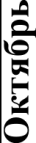 IОсень(признаки)Развитиеслуховоговнимания:понятия«тихо-громко»,согласованиедвиженийсинструкцией.Продолжатьразвиватьмелодический,тембровый, звуковысотный, динамическийслух.Совершенствоватьнавыкипенияподмузыку. Учить детей петь выразительно,правильно передавая мелодию, брать дыхание(делатьвдох)передначаломпесниимеждуфразами, правильно распределятьего напротяжениивсейфразы.Продолжатьучитьдетейразличатьзвукиповысоте, громкости, узнавать знакомыепроизведения.Согласованиеречисдвижениемподмузыку.Развитиеобщеймоторики.Формированиеречевогодыхания-длительныйиплавныйвыдох.Закрепление правильнойартикуляцииизучаемыхзвуков.«Маршдеревянных солдатиков»П.Чайковский(слушание,развитиечувстваритма).«Громко-тихо»(м-дигра)муз.Г.Левкодимова.Закреплятьумение различать динамическиеоттенки.М.Картушина.Занятия10,11.«Бубенчики»,«Лесенка»Е.Тиличеевой. Развитиезвуковысотногослуха.«Мяч»Н.Нищева.(Пальчиковаяигра)«Вальс» Е.Тиличеева-гласные звуки,кантиленностьв пении, развитие дыхания,развитие звуковысоногоимелодическогослуха.М.Картушина.Занятия№1,5,6,8.«Эхо»О.Боромыкова.(х)стр.24Н.Нищева«Звери»(подвижнаяигра)Н.Нищева«Груша»(р)Н. Нищева«Кошка и мышка»Н.Нищева«Корова»(подвижнаяигра)Н.Нищева«Индюшата»(ш)стр.б«Слон»Ю.Блисковский(пальчиковаяигра).«Жираф»А. Барто(развитиезвуковысотногослуха)Н.Нищева«Горностай»I	периодIIРастительныймиросенью(деревья,грибы,ягоды)Подг.гропред.глас.звуковвслове,ст.гр.-сравн.словапозВуч.ИпротяженностиРазвитиеслуховоговнимания:понятия«тихо-громко»,согласованиедвиженийсинструкцией.Продолжатьразвиватьмелодический,тембровый, звуковысотный, динамическийслух.Совершенствоватьнавыкипенияподмузыку. Учить детей петь выразительно,правильно передавая мелодию, брать дыхание(делатьвдох)передначаломпесниимеждуфразами, правильно распределятьего напротяжениивсейфразы.Продолжатьучитьдетейразличатьзвукиповысоте, громкости, узнавать знакомыепроизведения.Согласованиеречисдвижениемподмузыку.Развитиеобщеймоторики.Формированиеречевогодыхания-длительныйиплавныйвыдох.Закрепление правильнойартикуляцииизучаемыхзвуков.«Маршдеревянных солдатиков»П.Чайковский(слушание,развитиечувстваритма).«Громко-тихо»(м-дигра)муз.Г.Левкодимова.Закреплятьумение различать динамическиеоттенки.М.Картушина.Занятия10,11.«Бубенчики»,«Лесенка»Е.Тиличеевой. Развитиезвуковысотногослуха.«Мяч»Н.Нищева.(Пальчиковаяигра)«Вальс» Е.Тиличеева-гласные звуки,кантиленностьв пении, развитие дыхания,развитие звуковысоногоимелодическогослуха.М.Картушина.Занятия№1,5,6,8.«Эхо»О.Боромыкова.(х)стр.24Н.Нищева«Звери»(подвижнаяигра)Н.Нищева«Груша»(р)Н. Нищева«Кошка и мышка»Н.Нищева«Корова»(подвижнаяигра)Н.Нищева«Индюшата»(ш)стр.б«Слон»Ю.Блисковский(пальчиковаяигра).«Жираф»А. Барто(развитиезвуковысотногослуха)Н.Нищева«Горностай»I	периодIIIЖивотныеиптицыосенью.Подг.гропред.глас.звуковвслове,ст.гр.-сравн.словапозВуч.ИпротяженностиРазвитиеслуховоговнимания:понятия«тихо-громко»,согласованиедвиженийсинструкцией.Продолжатьразвиватьмелодический,тембровый, звуковысотный, динамическийслух.Совершенствоватьнавыкипенияподмузыку. Учить детей петь выразительно,правильно передавая мелодию, брать дыхание(делатьвдох)передначаломпесниимеждуфразами, правильно распределятьего напротяжениивсейфразы.Продолжатьучитьдетейразличатьзвукиповысоте, громкости, узнавать знакомыепроизведения.Согласованиеречисдвижениемподмузыку.Развитиеобщеймоторики.Формированиеречевогодыхания-длительныйиплавныйвыдох.Закрепление правильнойартикуляцииизучаемыхзвуков.«Маршдеревянных солдатиков»П.Чайковский(слушание,развитиечувстваритма).«Громко-тихо»(м-дигра)муз.Г.Левкодимова.Закреплятьумение различать динамическиеоттенки.М.Картушина.Занятия10,11.«Бубенчики»,«Лесенка»Е.Тиличеевой. Развитиезвуковысотногослуха.«Мяч»Н.Нищева.(Пальчиковаяигра)«Вальс» Е.Тиличеева-гласные звуки,кантиленностьв пении, развитие дыхания,развитие звуковысоногоимелодическогослуха.М.Картушина.Занятия№1,5,6,8.«Эхо»О.Боромыкова.(х)стр.24Н.Нищева«Звери»(подвижнаяигра)Н.Нищева«Груша»(р)Н. Нищева«Кошка и мышка»Н.Нищева«Корова»(подвижнаяигра)Н.Нищева«Индюшата»(ш)стр.б«Слон»Ю.Блисковский(пальчиковаяигра).«Жираф»А. Барто(развитиезвуковысотногослуха)Н.Нищева«Горностай»I	периодIVСад-огород,труд людейосенью.Развитиеслуховоговнимания:понятия«тихо-громко»,согласованиедвиженийсинструкцией.Продолжатьразвиватьмелодический,тембровый, звуковысотный, динамическийслух.Совершенствоватьнавыкипенияподмузыку. Учить детей петь выразительно,правильно передавая мелодию, брать дыхание(делатьвдох)передначаломпесниимеждуфразами, правильно распределятьего напротяжениивсейфразы.Продолжатьучитьдетейразличатьзвукиповысоте, громкости, узнавать знакомыепроизведения.Согласованиеречисдвижениемподмузыку.Развитиеобщеймоторики.Формированиеречевогодыхания-длительныйиплавныйвыдох.Закрепление правильнойартикуляцииизучаемыхзвуков.«Маршдеревянных солдатиков»П.Чайковский(слушание,развитиечувстваритма).«Громко-тихо»(м-дигра)муз.Г.Левкодимова.Закреплятьумение различать динамическиеоттенки.М.Картушина.Занятия10,11.«Бубенчики»,«Лесенка»Е.Тиличеевой. Развитиезвуковысотногослуха.«Мяч»Н.Нищева.(Пальчиковаяигра)«Вальс» Е.Тиличеева-гласные звуки,кантиленностьв пении, развитие дыхания,развитие звуковысоногоимелодическогослуха.М.Картушина.Занятия№1,5,6,8.«Эхо»О.Боромыкова.(х)стр.24Н.Нищева«Звери»(подвижнаяигра)Н.Нищева«Груша»(р)Н. Нищева«Кошка и мышка»Н.Нищева«Корова»(подвижнаяигра)Н.Нищева«Индюшата»(ш)стр.б«Слон»Ю.Блисковский(пальчиковаяигра).«Жираф»А. Барто(развитиезвуковысотногослуха)Н.Нищева«Горностай»I	период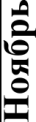 IДикиеживотныелесаОДГ.ГQСОГЛ.ЗВ.И—Х-Ст.гр.--А-Развитиеслуховоговнимания:понятия«тихо-громко»,согласованиедвиженийсинструкцией.Продолжатьразвиватьмелодический,тембровый, звуковысотный, динамическийслух.Совершенствоватьнавыкипенияподмузыку. Учить детей петь выразительно,правильно передавая мелодию, брать дыхание(делатьвдох)передначаломпесниимеждуфразами, правильно распределятьего напротяжениивсейфразы.Продолжатьучитьдетейразличатьзвукиповысоте, громкости, узнавать знакомыепроизведения.Согласованиеречисдвижениемподмузыку.Развитиеобщеймоторики.Формированиеречевогодыхания-длительныйиплавныйвыдох.Закрепление правильнойартикуляцииизучаемыхзвуков.«Маршдеревянных солдатиков»П.Чайковский(слушание,развитиечувстваритма).«Громко-тихо»(м-дигра)муз.Г.Левкодимова.Закреплятьумение различать динамическиеоттенки.М.Картушина.Занятия10,11.«Бубенчики»,«Лесенка»Е.Тиличеевой. Развитиезвуковысотногослуха.«Мяч»Н.Нищева.(Пальчиковаяигра)«Вальс» Е.Тиличеева-гласные звуки,кантиленностьв пении, развитие дыхания,развитие звуковысоногоимелодическогослуха.М.Картушина.Занятия№1,5,6,8.«Эхо»О.Боромыкова.(х)стр.24Н.Нищева«Звери»(подвижнаяигра)Н.Нищева«Груша»(р)Н. Нищева«Кошка и мышка»Н.Нищева«Корова»(подвижнаяигра)Н.Нищева«Индюшата»(ш)стр.б«Слон»Ю.Блисковский(пальчиковаяигра).«Жираф»А. Барто(развитиезвуковысотногослуха)Н.Нищева«Горностай»I	периодIIДомашниеживотныеОДГ.ГQСОГЛ.ЗВ.И—Х-Ст.гр.--А-Развитиеслуховоговнимания:понятия«тихо-громко»,согласованиедвиженийсинструкцией.Продолжатьразвиватьмелодический,тембровый, звуковысотный, динамическийслух.Совершенствоватьнавыкипенияподмузыку. Учить детей петь выразительно,правильно передавая мелодию, брать дыхание(делатьвдох)передначаломпесниимеждуфразами, правильно распределятьего напротяжениивсейфразы.Продолжатьучитьдетейразличатьзвукиповысоте, громкости, узнавать знакомыепроизведения.Согласованиеречисдвижениемподмузыку.Развитиеобщеймоторики.Формированиеречевогодыхания-длительныйиплавныйвыдох.Закрепление правильнойартикуляцииизучаемыхзвуков.«Маршдеревянных солдатиков»П.Чайковский(слушание,развитиечувстваритма).«Громко-тихо»(м-дигра)муз.Г.Левкодимова.Закреплятьумение различать динамическиеоттенки.М.Картушина.Занятия10,11.«Бубенчики»,«Лесенка»Е.Тиличеевой. Развитиезвуковысотногослуха.«Мяч»Н.Нищева.(Пальчиковаяигра)«Вальс» Е.Тиличеева-гласные звуки,кантиленностьв пении, развитие дыхания,развитие звуковысоногоимелодическогослуха.М.Картушина.Занятия№1,5,6,8.«Эхо»О.Боромыкова.(х)стр.24Н.Нищева«Звери»(подвижнаяигра)Н.Нищева«Груша»(р)Н. Нищева«Кошка и мышка»Н.Нищева«Корова»(подвижнаяигра)Н.Нищева«Индюшата»(ш)стр.б«Слон»Ю.Блисковский(пальчиковаяигра).«Жираф»А. Барто(развитиезвуковысотногослуха)Н.Нищева«Горностай»I	периодIIIДикиеживот.Подг.-Р-Развитиеслуховоговнимания:понятия«тихо-громко»,согласованиедвиженийсинструкцией.Продолжатьразвиватьмелодический,тембровый, звуковысотный, динамическийслух.Совершенствоватьнавыкипенияподмузыку. Учить детей петь выразительно,правильно передавая мелодию, брать дыхание(делатьвдох)передначаломпесниимеждуфразами, правильно распределятьего напротяжениивсейфразы.Продолжатьучитьдетейразличатьзвукиповысоте, громкости, узнавать знакомыепроизведения.Согласованиеречисдвижениемподмузыку.Развитиеобщеймоторики.Формированиеречевогодыхания-длительныйиплавныйвыдох.Закрепление правильнойартикуляцииизучаемыхзвуков.«Маршдеревянных солдатиков»П.Чайковский(слушание,развитиечувстваритма).«Громко-тихо»(м-дигра)муз.Г.Левкодимова.Закреплятьумение различать динамическиеоттенки.М.Картушина.Занятия10,11.«Бубенчики»,«Лесенка»Е.Тиличеевой. Развитиезвуковысотногослуха.«Мяч»Н.Нищева.(Пальчиковаяигра)«Вальс» Е.Тиличеева-гласные звуки,кантиленностьв пении, развитие дыхания,развитие звуковысоногоимелодическогослуха.М.Картушина.Занятия№1,5,6,8.«Эхо»О.Боромыкова.(х)стр.24Н.Нищева«Звери»(подвижнаяигра)Н.Нищева«Груша»(р)Н. Нищева«Кошка и мышка»Н.Нищева«Корова»(подвижнаяигра)Н.Нищева«Индюшата»(ш)стр.б«Слон»Ю.Блисковский(пальчиковаяигра).«Жираф»А. Барто(развитиезвуковысотногослуха)Н.Нищева«Горностай»I	периодIIIжаркихстран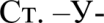 Развитиеслуховоговнимания:понятия«тихо-громко»,согласованиедвиженийсинструкцией.Продолжатьразвиватьмелодический,тембровый, звуковысотный, динамическийслух.Совершенствоватьнавыкипенияподмузыку. Учить детей петь выразительно,правильно передавая мелодию, брать дыхание(делатьвдох)передначаломпесниимеждуфразами, правильно распределятьего напротяжениивсейфразы.Продолжатьучитьдетейразличатьзвукиповысоте, громкости, узнавать знакомыепроизведения.Согласованиеречисдвижениемподмузыку.Развитиеобщеймоторики.Формированиеречевогодыхания-длительныйиплавныйвыдох.Закрепление правильнойартикуляцииизучаемыхзвуков.«Маршдеревянных солдатиков»П.Чайковский(слушание,развитиечувстваритма).«Громко-тихо»(м-дигра)муз.Г.Левкодимова.Закреплятьумение различать динамическиеоттенки.М.Картушина.Занятия10,11.«Бубенчики»,«Лесенка»Е.Тиличеевой. Развитиезвуковысотногослуха.«Мяч»Н.Нищева.(Пальчиковаяигра)«Вальс» Е.Тиличеева-гласные звуки,кантиленностьв пении, развитие дыхания,развитие звуковысоногоимелодическогослуха.М.Картушина.Занятия№1,5,6,8.«Эхо»О.Боромыкова.(х)стр.24Н.Нищева«Звери»(подвижнаяигра)Н.Нищева«Груша»(р)Н. Нищева«Кошка и мышка»Н.Нищева«Корова»(подвижнаяигра)Н.Нищева«Индюшата»(ш)стр.б«Слон»Ю.Блисковский(пальчиковаяигра).«Жираф»А. Барто(развитиезвуковысотногослуха)Н.Нищева«Горностай»I	периодIVЖивотныеПодг.-Ш-Развитиеслуховоговнимания:понятия«тихо-громко»,согласованиедвиженийсинструкцией.Продолжатьразвиватьмелодический,тембровый, звуковысотный, динамическийслух.Совершенствоватьнавыкипенияподмузыку. Учить детей петь выразительно,правильно передавая мелодию, брать дыхание(делатьвдох)передначаломпесниимеждуфразами, правильно распределятьего напротяжениивсейфразы.Продолжатьучитьдетейразличатьзвукиповысоте, громкости, узнавать знакомыепроизведения.Согласованиеречисдвижениемподмузыку.Развитиеобщеймоторики.Формированиеречевогодыхания-длительныйиплавныйвыдох.Закрепление правильнойартикуляцииизучаемыхзвуков.«Маршдеревянных солдатиков»П.Чайковский(слушание,развитиечувстваритма).«Громко-тихо»(м-дигра)муз.Г.Левкодимова.Закреплятьумение различать динамическиеоттенки.М.Картушина.Занятия10,11.«Бубенчики»,«Лесенка»Е.Тиличеевой. Развитиезвуковысотногослуха.«Мяч»Н.Нищева.(Пальчиковаяигра)«Вальс» Е.Тиличеева-гласные звуки,кантиленностьв пении, развитие дыхания,развитие звуковысоногоимелодическогослуха.М.Картушина.Занятия№1,5,6,8.«Эхо»О.Боромыкова.(х)стр.24Н.Нищева«Звери»(подвижнаяигра)Н.Нищева«Груша»(р)Н. Нищева«Кошка и мышка»Н.Нищева«Корова»(подвижнаяигра)Н.Нищева«Индюшата»(ш)стр.б«Слон»Ю.Блисковский(пальчиковаяигра).«Жираф»А. Барто(развитиезвуковысотногослуха)Н.Нищева«Горностай»I	периодIVСевераСт.—A—Y—Развитиеслуховоговнимания:понятия«тихо-громко»,согласованиедвиженийсинструкцией.Продолжатьразвиватьмелодический,тембровый, звуковысотный, динамическийслух.Совершенствоватьнавыкипенияподмузыку. Учить детей петь выразительно,правильно передавая мелодию, брать дыхание(делатьвдох)передначаломпесниимеждуфразами, правильно распределятьего напротяжениивсейфразы.Продолжатьучитьдетейразличатьзвукиповысоте, громкости, узнавать знакомыепроизведения.Согласованиеречисдвижениемподмузыку.Развитиеобщеймоторики.Формированиеречевогодыхания-длительныйиплавныйвыдох.Закрепление правильнойартикуляцииизучаемыхзвуков.«Маршдеревянных солдатиков»П.Чайковский(слушание,развитиечувстваритма).«Громко-тихо»(м-дигра)муз.Г.Левкодимова.Закреплятьумение различать динамическиеоттенки.М.Картушина.Занятия10,11.«Бубенчики»,«Лесенка»Е.Тиличеевой. Развитиезвуковысотногослуха.«Мяч»Н.Нищева.(Пальчиковаяигра)«Вальс» Е.Тиличеева-гласные звуки,кантиленностьв пении, развитие дыхания,развитие звуковысоногоимелодическогослуха.М.Картушина.Занятия№1,5,6,8.«Эхо»О.Боромыкова.(х)стр.24Н.Нищева«Звери»(подвижнаяигра)Н.Нищева«Груша»(р)Н. Нищева«Кошка и мышка»Н.Нищева«Корова»(подвижнаяигра)Н.Нищева«Индюшата»(ш)стр.б«Слон»Ю.Блисковский(пальчиковаяигра).«Жираф»А. Барто(развитиезвуковысотногослуха)Н.Нищева«Горностай»Изучаемыелексическиетемы извукиИзучаемыелексическиетемы извукиИзучаемыелексическиетемы извукиИзучаемыелексическиетемы извукиИзучаемыелексическиетемы извукиЗадачиСодержаниеработыIIпериодДекабрьIЗима. Зимнийлес.Подг.—Л—Ст.-И-Продолжатьразвиватьслуховоевнимание.РазвиватьчувстворитмаРаботанадслоговойструктуройслова.Развитиемелкоймоторики(упражненияспальчиками,самомассаж).Формированиенавыковкоординацииречисдвижениемимузыкой.Продолжатьразвитиеобщеймоторики.Развиватьсилуголоса.Продолжитьработунадречевымдыханием.«Полька»П.Чайковский.Развитиеслуховоговнимания.М.Картушина.Занятия№13,14,16,18«Заяцбелый»(л)О.БоромыковаА.Гуськова.Занятие«Зимующиептицы»«Конь»Е.Тиличеевой(н)«Кукушка»Е.Тиличеевой(к)Формированиеправильногодыхания.Подвижнаяигра«Козленок»О.Боромыкова(з-с)«Зайка»Т.Бырченко(й)песенныеимпровизации.«Зайка»Н.Нищева(Подвижнаяигра)«Гусивы,гуси»р.н.п.(г)подвижнаяигра.Чувстворитма,навыкикоординацииречисмузыкой.А. Гуськова.Занятие«Одежда,обувь,головныеуборы»Занятие«Транспорт»Н.Нищева«Грузовик»(подвижнаяигра.М.КартушинаЗанятие№23Т.Бырченко«Самолет».Ладото-нальныйслух.IIпериодДекабрьIIЗимующиептицы.Подг.-Н-Ст.-Ы-Продолжатьразвиватьслуховоевнимание.РазвиватьчувстворитмаРаботанадслоговойструктуройслова.Развитиемелкоймоторики(упражненияспальчиками,самомассаж).Формированиенавыковкоординацииречисдвижениемимузыкой.Продолжатьразвитиеобщеймоторики.Развиватьсилуголоса.Продолжитьработунадречевымдыханием.«Полька»П.Чайковский.Развитиеслуховоговнимания.М.Картушина.Занятия№13,14,16,18«Заяцбелый»(л)О.БоромыковаА.Гуськова.Занятие«Зимующиептицы»«Конь»Е.Тиличеевой(н)«Кукушка»Е.Тиличеевой(к)Формированиеправильногодыхания.Подвижнаяигра«Козленок»О.Боромыкова(з-с)«Зайка»Т.Бырченко(й)песенныеимпровизации.«Зайка»Н.Нищева(Подвижнаяигра)«Гусивы,гуси»р.н.п.(г)подвижнаяигра.Чувстворитма,навыкикоординацииречисмузыкой.А. Гуськова.Занятие«Одежда,обувь,головныеуборы»Занятие«Транспорт»Н.Нищева«Грузовик»(подвижнаяигра.М.КартушинаЗанятие№23Т.Бырченко«Самолет».Ладото-нальныйслух.IIпериодДекабрьIIIЗимниезабавыПродолжатьразвиватьслуховоевнимание.РазвиватьчувстворитмаРаботанадслоговойструктуройслова.Развитиемелкоймоторики(упражненияспальчиками,самомассаж).Формированиенавыковкоординацииречисдвижениемимузыкой.Продолжатьразвитиеобщеймоторики.Развиватьсилуголоса.Продолжитьработунадречевымдыханием.«Полька»П.Чайковский.Развитиеслуховоговнимания.М.Картушина.Занятия№13,14,16,18«Заяцбелый»(л)О.БоромыковаА.Гуськова.Занятие«Зимующиептицы»«Конь»Е.Тиличеевой(н)«Кукушка»Е.Тиличеевой(к)Формированиеправильногодыхания.Подвижнаяигра«Козленок»О.Боромыкова(з-с)«Зайка»Т.Бырченко(й)песенныеимпровизации.«Зайка»Н.Нищева(Подвижнаяигра)«Гусивы,гуси»р.н.п.(г)подвижнаяигра.Чувстворитма,навыкикоординацииречисмузыкой.А. Гуськова.Занятие«Одежда,обувь,головныеуборы»Занятие«Транспорт»Н.Нищева«Грузовик»(подвижнаяигра.М.КартушинаЗанятие№23Т.Бырченко«Самолет».Ладото-нальныйслух.IIпериодДекабрьIVподг.- глас.-соглст.—а-у-и-ы-Продолжатьразвиватьслуховоевнимание.РазвиватьчувстворитмаРаботанадслоговойструктуройслова.Развитиемелкоймоторики(упражненияспальчиками,самомассаж).Формированиенавыковкоординацииречисдвижениемимузыкой.Продолжатьразвитиеобщеймоторики.Развиватьсилуголоса.Продолжитьработунадречевымдыханием.«Полька»П.Чайковский.Развитиеслуховоговнимания.М.Картушина.Занятия№13,14,16,18«Заяцбелый»(л)О.БоромыковаА.Гуськова.Занятие«Зимующиептицы»«Конь»Е.Тиличеевой(н)«Кукушка»Е.Тиличеевой(к)Формированиеправильногодыхания.Подвижнаяигра«Козленок»О.Боромыкова(з-с)«Зайка»Т.Бырченко(й)песенныеимпровизации.«Зайка»Н.Нищева(Подвижнаяигра)«Гусивы,гуси»р.н.п.(г)подвижнаяигра.Чувстворитма,навыкикоординацииречисмузыкой.А. Гуськова.Занятие«Одежда,обувь,головныеуборы»Занятие«Транспорт»Н.Нищева«Грузовик»(подвижнаяигра.М.КартушинаЗанятие№23Т.Бырченко«Самолет».Ладото-нальныйслух.IIпериодДекабрь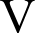 подг.- глас.-соглст.—а-у-и-ы-Продолжатьразвиватьслуховоевнимание.РазвиватьчувстворитмаРаботанадслоговойструктуройслова.Развитиемелкоймоторики(упражненияспальчиками,самомассаж).Формированиенавыковкоординацииречисдвижениемимузыкой.Продолжатьразвитиеобщеймоторики.Развиватьсилуголоса.Продолжитьработунадречевымдыханием.«Полька»П.Чайковский.Развитиеслуховоговнимания.М.Картушина.Занятия№13,14,16,18«Заяцбелый»(л)О.БоромыковаА.Гуськова.Занятие«Зимующиептицы»«Конь»Е.Тиличеевой(н)«Кукушка»Е.Тиличеевой(к)Формированиеправильногодыхания.Подвижнаяигра«Козленок»О.Боромыкова(з-с)«Зайка»Т.Бырченко(й)песенныеимпровизации.«Зайка»Н.Нищева(Подвижнаяигра)«Гусивы,гуси»р.н.п.(г)подвижнаяигра.Чувстворитма,навыкикоординацииречисмузыкой.А. Гуськова.Занятие«Одежда,обувь,головныеуборы»Занятие«Транспорт»Н.Нищева«Грузовик»(подвижнаяигра.М.КартушинаЗанятие№23Т.Бырченко«Самолет».Ладото-нальныйслух.IIпериодIII3имняяодеждаиобувь.Подг.-тв.-мяг.согл.Ст.-и-ыПродолжатьразвиватьслуховоевнимание.РазвиватьчувстворитмаРаботанадслоговойструктуройслова.Развитиемелкоймоторики(упражненияспальчиками,самомассаж).Формированиенавыковкоординацииречисдвижениемимузыкой.Продолжатьразвитиеобщеймоторики.Развиватьсилуголоса.Продолжитьработунадречевымдыханием.«Полька»П.Чайковский.Развитиеслуховоговнимания.М.Картушина.Занятия№13,14,16,18«Заяцбелый»(л)О.БоромыковаА.Гуськова.Занятие«Зимующиептицы»«Конь»Е.Тиличеевой(н)«Кукушка»Е.Тиличеевой(к)Формированиеправильногодыхания.Подвижнаяигра«Козленок»О.Боромыкова(з-с)«Зайка»Т.Бырченко(й)песенныеимпровизации.«Зайка»Н.Нищева(Подвижнаяигра)«Гусивы,гуси»р.н.п.(г)подвижнаяигра.Чувстворитма,навыкикоординацииречисмузыкой.А. Гуськова.Занятие«Одежда,обувь,головныеуборы»Занятие«Транспорт»Н.Нищева«Грузовик»(подвижнаяигра.М.КартушинаЗанятие№23Т.Бырченко«Самолет».Ладото-нальныйслух.IIпериодIVНашаулица.ЙОДГ.-   -Ст.—O-Продолжатьразвиватьслуховоевнимание.РазвиватьчувстворитмаРаботанадслоговойструктуройслова.Развитиемелкоймоторики(упражненияспальчиками,самомассаж).Формированиенавыковкоординацииречисдвижениемимузыкой.Продолжатьразвитиеобщеймоторики.Развиватьсилуголоса.Продолжитьработунадречевымдыханием.«Полька»П.Чайковский.Развитиеслуховоговнимания.М.Картушина.Занятия№13,14,16,18«Заяцбелый»(л)О.БоромыковаА.Гуськова.Занятие«Зимующиептицы»«Конь»Е.Тиличеевой(н)«Кукушка»Е.Тиличеевой(к)Формированиеправильногодыхания.Подвижнаяигра«Козленок»О.Боромыкова(з-с)«Зайка»Т.Бырченко(й)песенныеимпровизации.«Зайка»Н.Нищева(Подвижнаяигра)«Гусивы,гуси»р.н.п.(г)подвижнаяигра.Чувстворитма,навыкикоординацииречисмузыкой.А. Гуськова.Занятие«Одежда,обувь,головныеуборы»Занятие«Транспорт»Н.Нищева«Грузовик»(подвижнаяигра.М.КартушинаЗанятие№23Т.Бырченко«Самолет».Ладото-нальныйслух.IIпериод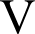 Нашаулица,город,страна.Подг.-С-3Ст.-а-у-и-ы-оПродолжатьразвиватьслуховоевнимание.РазвиватьчувстворитмаРаботанадслоговойструктуройслова.Развитиемелкоймоторики(упражненияспальчиками,самомассаж).Формированиенавыковкоординацииречисдвижениемимузыкой.Продолжатьразвитиеобщеймоторики.Развиватьсилуголоса.Продолжитьработунадречевымдыханием.«Полька»П.Чайковский.Развитиеслуховоговнимания.М.Картушина.Занятия№13,14,16,18«Заяцбелый»(л)О.БоромыковаА.Гуськова.Занятие«Зимующиептицы»«Конь»Е.Тиличеевой(н)«Кукушка»Е.Тиличеевой(к)Формированиеправильногодыхания.Подвижнаяигра«Козленок»О.Боромыкова(з-с)«Зайка»Т.Бырченко(й)песенныеимпровизации.«Зайка»Н.Нищева(Подвижнаяигра)«Гусивы,гуси»р.н.п.(г)подвижнаяигра.Чувстворитма,навыкикоординацииречисмузыкой.А. Гуськова.Занятие«Одежда,обувь,головныеуборы»Занятие«Транспорт»Н.Нищева«Грузовик»(подвижнаяигра.М.КартушинаЗанятие№23Т.Бырченко«Самолет».Ладото-нальныйслух.IIпериодФевральIВоздушныйтранспорт.Подг.-Й-Ст.-Э-Продолжатьразвиватьслуховоевнимание.РазвиватьчувстворитмаРаботанадслоговойструктуройслова.Развитиемелкоймоторики(упражненияспальчиками,самомассаж).Формированиенавыковкоординацииречисдвижениемимузыкой.Продолжатьразвитиеобщеймоторики.Развиватьсилуголоса.Продолжитьработунадречевымдыханием.«Полька»П.Чайковский.Развитиеслуховоговнимания.М.Картушина.Занятия№13,14,16,18«Заяцбелый»(л)О.БоромыковаА.Гуськова.Занятие«Зимующиептицы»«Конь»Е.Тиличеевой(н)«Кукушка»Е.Тиличеевой(к)Формированиеправильногодыхания.Подвижнаяигра«Козленок»О.Боромыкова(з-с)«Зайка»Т.Бырченко(й)песенныеимпровизации.«Зайка»Н.Нищева(Подвижнаяигра)«Гусивы,гуси»р.н.п.(г)подвижнаяигра.Чувстворитма,навыкикоординацииречисмузыкой.А. Гуськова.Занятие«Одежда,обувь,головныеуборы»Занятие«Транспорт»Н.Нищева«Грузовик»(подвижнаяигра.М.КартушинаЗанятие№23Т.Бырченко«Самолет».Ладото-нальныйслух.IIпериодФевральIIНаземныйтранспортПодг.-Г-Ст.-э-и-а-уПродолжатьразвиватьслуховоевнимание.РазвиватьчувстворитмаРаботанадслоговойструктуройслова.Развитиемелкоймоторики(упражненияспальчиками,самомассаж).Формированиенавыковкоординацииречисдвижениемимузыкой.Продолжатьразвитиеобщеймоторики.Развиватьсилуголоса.Продолжитьработунадречевымдыханием.«Полька»П.Чайковский.Развитиеслуховоговнимания.М.Картушина.Занятия№13,14,16,18«Заяцбелый»(л)О.БоромыковаА.Гуськова.Занятие«Зимующиептицы»«Конь»Е.Тиличеевой(н)«Кукушка»Е.Тиличеевой(к)Формированиеправильногодыхания.Подвижнаяигра«Козленок»О.Боромыкова(з-с)«Зайка»Т.Бырченко(й)песенныеимпровизации.«Зайка»Н.Нищева(Подвижнаяигра)«Гусивы,гуси»р.н.п.(г)подвижнаяигра.Чувстворитма,навыкикоординацииречисмузыкой.А. Гуськова.Занятие«Одежда,обувь,головныеуборы»Занятие«Транспорт»Н.Нищева«Грузовик»(подвижнаяигра.М.КартушинаЗанятие№23Т.Бырченко«Самолет».Ладото-нальныйслух.IIпериодФевральIIIВодныйтранспортПодг.-Г-КСт.-определениегласногозвукавсловах.Продолжатьразвиватьслуховоевнимание.РазвиватьчувстворитмаРаботанадслоговойструктуройслова.Развитиемелкоймоторики(упражненияспальчиками,самомассаж).Формированиенавыковкоординацииречисдвижениемимузыкой.Продолжатьразвитиеобщеймоторики.Развиватьсилуголоса.Продолжитьработунадречевымдыханием.«Полька»П.Чайковский.Развитиеслуховоговнимания.М.Картушина.Занятия№13,14,16,18«Заяцбелый»(л)О.БоромыковаА.Гуськова.Занятие«Зимующиептицы»«Конь»Е.Тиличеевой(н)«Кукушка»Е.Тиличеевой(к)Формированиеправильногодыхания.Подвижнаяигра«Козленок»О.Боромыкова(з-с)«Зайка»Т.Бырченко(й)песенныеимпровизации.«Зайка»Н.Нищева(Подвижнаяигра)«Гусивы,гуси»р.н.п.(г)подвижнаяигра.Чувстворитма,навыкикоординацииречисмузыкой.А. Гуськова.Занятие«Одежда,обувь,головныеуборы»Занятие«Транспорт»Н.Нищева«Грузовик»(подвижнаяигра.М.КартушинаЗанятие№23Т.Бырченко«Самолет».Ладото-нальныйслух.IIпериодФевральIVДеньЗащитникаОтечестваПодг.-В-Ст.-повтгласные.ЗВИПродолжатьразвиватьслуховоевнимание.РазвиватьчувстворитмаРаботанадслоговойструктуройслова.Развитиемелкоймоторики(упражненияспальчиками,самомассаж).Формированиенавыковкоординацииречисдвижениемимузыкой.Продолжатьразвитиеобщеймоторики.Развиватьсилуголоса.Продолжитьработунадречевымдыханием.«Полька»П.Чайковский.Развитиеслуховоговнимания.М.Картушина.Занятия№13,14,16,18«Заяцбелый»(л)О.БоромыковаА.Гуськова.Занятие«Зимующиептицы»«Конь»Е.Тиличеевой(н)«Кукушка»Е.Тиличеевой(к)Формированиеправильногодыхания.Подвижнаяигра«Козленок»О.Боромыкова(з-с)«Зайка»Т.Бырченко(й)песенныеимпровизации.«Зайка»Н.Нищева(Подвижнаяигра)«Гусивы,гуси»р.н.п.(г)подвижнаяигра.Чувстворитма,навыкикоординацииречисмузыкой.А. Гуськова.Занятие«Одежда,обувь,головныеуборы»Занятие«Транспорт»Н.Нищева«Грузовик»(подвижнаяигра.М.КартушинаЗанятие№23Т.Бырченко«Самолет».Ладото-нальныйслух.Изучаемыелексическиетемы ибуквыЗадачиСодержаниеработыПрофессии папимам.Подг.-Д-Ст.-согл. звуки1.Продолжатьразвиватьмелодический,тембровый,звуковысотный,динамический«Вальс»Д.Кабалевский.РазвитиеслуховогоВНИМtНИЯ.II8 марта— маминпраздник.Семьят-дслух,творческую активность.Развитиефонематическогослуха..Продолжатьразвиватьчувстворитма.4.Продолжатьработунадразвитием общейимелкоймоторики.5. Учить детей петь и говорить выразительно,ускоряя,замедляя,ослабляязвучание.б.Совершенствоватьумениесогласовыватьдвижениясречьюимузыкой.«Дождик»р.н.п.(д)А.ГуськоваЗанятие«Профессии»О.БоромыковаИгра-хоровод«Маменадоотдыхать»Н.НищеваПальчиковаяигра«Мамочка»Л.Гаврилюк«Дружнаясемья»РазвитиеЗВ	OBЫCOTHOFOСЛ	t.«А.ГуськоваЗанятие«Мебель»Н.Нищева«Бабочка»(б)-подвижнаяигра.«Очемпоютворобушки»(ж-ш)О.Боромыкова.«Медвежонокплюшевый»О. Боромыкова(ш-ж)А.Гуськова.Занятие«Весна,весенниепраздники»Н.Нищева«Ботинки»Подвижнаяигра.А.ГуськоваЗанятие«Перелетныептицы»«Юлька»О.Боромыкова(ю)«Елочка»Н.Нищева(ё)подвижная игра.Н.Нищева«Ялик»(я)А.Гуськова.Занятие«Школа»«Птички надереве»Л.Синегубова.РазвитиеTBO]ЭЧeCKOЙПКТИВНОСТИ,ЗВ	OBЫСОТНОFOСЛОВИчувстваритма.IIIНаша квартира:мебель,быт.техн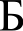 слух,творческую активность.Развитиефонематическогослуха..Продолжатьразвиватьчувстворитма.4.Продолжатьработунадразвитием общейимелкоймоторики.5. Учить детей петь и говорить выразительно,ускоряя,замедляя,ослабляязвучание.б.Совершенствоватьумениесогласовыватьдвижениясречьюимузыкой.«Дождик»р.н.п.(д)А.ГуськоваЗанятие«Профессии»О.БоромыковаИгра-хоровод«Маменадоотдыхать»Н.НищеваПальчиковаяигра«Мамочка»Л.Гаврилюк«Дружнаясемья»РазвитиеЗВ	OBЫCOTHOFOСЛ	t.«А.ГуськоваЗанятие«Мебель»Н.Нищева«Бабочка»(б)-подвижнаяигра.«Очемпоютворобушки»(ж-ш)О.Боромыкова.«Медвежонокплюшевый»О. Боромыкова(ш-ж)А.Гуськова.Занятие«Весна,весенниепраздники»Н.Нищева«Ботинки»Подвижнаяигра.А.ГуськоваЗанятие«Перелетныептицы»«Юлька»О.Боромыкова(ю)«Елочка»Н.Нищева(ё)подвижная игра.Н.Нищева«Ялик»(я)А.Гуськова.Занятие«Школа»«Птички надереве»Л.Синегубова.РазвитиеTBO]ЭЧeCKOЙПКТИВНОСТИ,ЗВ	OBЫСОТНОFOСЛОВИчувстваритма.IVПосуда.Продукты питания.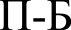 слух,творческую активность.Развитиефонематическогослуха..Продолжатьразвиватьчувстворитма.4.Продолжатьработунадразвитием общейимелкоймоторики.5. Учить детей петь и говорить выразительно,ускоряя,замедляя,ослабляязвучание.б.Совершенствоватьумениесогласовыватьдвижениясречьюимузыкой.«Дождик»р.н.п.(д)А.ГуськоваЗанятие«Профессии»О.БоромыковаИгра-хоровод«Маменадоотдыхать»Н.НищеваПальчиковаяигра«Мамочка»Л.Гаврилюк«Дружнаясемья»РазвитиеЗВ	OBЫCOTHOFOСЛ	t.«А.ГуськоваЗанятие«Мебель»Н.Нищева«Бабочка»(б)-подвижнаяигра.«Очемпоютворобушки»(ж-ш)О.Боромыкова.«Медвежонокплюшевый»О. Боромыкова(ш-ж)А.Гуськова.Занятие«Весна,весенниепраздники»Н.Нищева«Ботинки»Подвижнаяигра.А.ГуськоваЗанятие«Перелетныептицы»«Юлька»О.Боромыкова(ю)«Елочка»Н.Нищева(ё)подвижная игра.Н.Нищева«Ялик»(я)А.Гуськова.Занятие«Школа»«Птички надереве»Л.Синегубова.РазвитиеTBO]ЭЧeCKOЙПКТИВНОСТИ,ЗВ	OBЫСОТНОFOСЛОВИчувстваритма.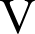 Книга.ш-жслух,творческую активность.Развитиефонематическогослуха..Продолжатьразвиватьчувстворитма.4.Продолжатьработунадразвитием общейимелкоймоторики.5. Учить детей петь и говорить выразительно,ускоряя,замедляя,ослабляязвучание.б.Совершенствоватьумениесогласовыватьдвижениясречьюимузыкой.«Дождик»р.н.п.(д)А.ГуськоваЗанятие«Профессии»О.БоромыковаИгра-хоровод«Маменадоотдыхать»Н.НищеваПальчиковаяигра«Мамочка»Л.Гаврилюк«Дружнаясемья»РазвитиеЗВ	OBЫCOTHOFOСЛ	t.«А.ГуськоваЗанятие«Мебель»Н.Нищева«Бабочка»(б)-подвижнаяигра.«Очемпоютворобушки»(ж-ш)О.Боромыкова.«Медвежонокплюшевый»О. Боромыкова(ш-ж)А.Гуськова.Занятие«Весна,весенниепраздники»Н.Нищева«Ботинки»Подвижнаяигра.А.ГуськоваЗанятие«Перелетныептицы»«Юлька»О.Боромыкова(ю)«Елочка»Н.Нищева(ё)подвижная игра.Н.Нищева«Ялик»(я)А.Гуськова.Занятие«Школа»«Птички надереве»Л.Синегубова.РазвитиеTBO]ЭЧeCKOЙПКТИВНОСТИ,ЗВ	OBЫСОТНОFOСЛОВИчувстваритма.АпрельIВесна.Весеннийлес.Еслух,творческую активность.Развитиефонематическогослуха..Продолжатьразвиватьчувстворитма.4.Продолжатьработунадразвитием общейимелкоймоторики.5. Учить детей петь и говорить выразительно,ускоряя,замедляя,ослабляязвучание.б.Совершенствоватьумениесогласовыватьдвижениясречьюимузыкой.«Дождик»р.н.п.(д)А.ГуськоваЗанятие«Профессии»О.БоромыковаИгра-хоровод«Маменадоотдыхать»Н.НищеваПальчиковаяигра«Мамочка»Л.Гаврилюк«Дружнаясемья»РазвитиеЗВ	OBЫCOTHOFOСЛ	t.«А.ГуськоваЗанятие«Мебель»Н.Нищева«Бабочка»(б)-подвижнаяигра.«Очемпоютворобушки»(ж-ш)О.Боромыкова.«Медвежонокплюшевый»О. Боромыкова(ш-ж)А.Гуськова.Занятие«Весна,весенниепраздники»Н.Нищева«Ботинки»Подвижнаяигра.А.ГуськоваЗанятие«Перелетныептицы»«Юлька»О.Боромыкова(ю)«Елочка»Н.Нищева(ё)подвижная игра.Н.Нищева«Ялик»(я)А.Гуськова.Занятие«Школа»«Птички надереве»Л.Синегубова.РазвитиеTBO]ЭЧeCKOЙПКТИВНОСТИ,ЗВ	OBЫСОТНОFOСЛОВИчувстваритма.АпрельIIВесенняяодеждаиобувь.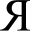 слух,творческую активность.Развитиефонематическогослуха..Продолжатьразвиватьчувстворитма.4.Продолжатьработунадразвитием общейимелкоймоторики.5. Учить детей петь и говорить выразительно,ускоряя,замедляя,ослабляязвучание.б.Совершенствоватьумениесогласовыватьдвижениясречьюимузыкой.«Дождик»р.н.п.(д)А.ГуськоваЗанятие«Профессии»О.БоромыковаИгра-хоровод«Маменадоотдыхать»Н.НищеваПальчиковаяигра«Мамочка»Л.Гаврилюк«Дружнаясемья»РазвитиеЗВ	OBЫCOTHOFOСЛ	t.«А.ГуськоваЗанятие«Мебель»Н.Нищева«Бабочка»(б)-подвижнаяигра.«Очемпоютворобушки»(ж-ш)О.Боромыкова.«Медвежонокплюшевый»О. Боромыкова(ш-ж)А.Гуськова.Занятие«Весна,весенниепраздники»Н.Нищева«Ботинки»Подвижнаяигра.А.ГуськоваЗанятие«Перелетныептицы»«Юлька»О.Боромыкова(ю)«Елочка»Н.Нищева(ё)подвижная игра.Н.Нищева«Ялик»(я)А.Гуськова.Занятие«Школа»«Птички надереве»Л.Синегубова.РазвитиеTBO]ЭЧeCKOЙПКТИВНОСТИ,ЗВ	OBЫСОТНОFOСЛОВИчувстваритма.АпрельIIIЖивотныевесной.Ёслух,творческую активность.Развитиефонематическогослуха..Продолжатьразвиватьчувстворитма.4.Продолжатьработунадразвитием общейимелкоймоторики.5. Учить детей петь и говорить выразительно,ускоряя,замедляя,ослабляязвучание.б.Совершенствоватьумениесогласовыватьдвижениясречьюимузыкой.«Дождик»р.н.п.(д)А.ГуськоваЗанятие«Профессии»О.БоромыковаИгра-хоровод«Маменадоотдыхать»Н.НищеваПальчиковаяигра«Мамочка»Л.Гаврилюк«Дружнаясемья»РазвитиеЗВ	OBЫCOTHOFOСЛ	t.«А.ГуськоваЗанятие«Мебель»Н.Нищева«Бабочка»(б)-подвижнаяигра.«Очемпоютворобушки»(ж-ш)О.Боромыкова.«Медвежонокплюшевый»О. Боромыкова(ш-ж)А.Гуськова.Занятие«Весна,весенниепраздники»Н.Нищева«Ботинки»Подвижнаяигра.А.ГуськоваЗанятие«Перелетныептицы»«Юлька»О.Боромыкова(ю)«Елочка»Н.Нищева(ё)подвижная игра.Н.Нищева«Ялик»(я)А.Гуськова.Занятие«Школа»«Птички надереве»Л.Синегубова.РазвитиеTBO]ЭЧeCKOЙПКТИВНОСТИ,ЗВ	OBЫСОТНОFOСЛОВИчувстваритма.АпрельIПерелетные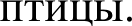 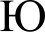 слух,творческую активность.Развитиефонематическогослуха..Продолжатьразвиватьчувстворитма.4.Продолжатьработунадразвитием общейимелкоймоторики.5. Учить детей петь и говорить выразительно,ускоряя,замедляя,ослабляязвучание.б.Совершенствоватьумениесогласовыватьдвижениясречьюимузыкой.«Дождик»р.н.п.(д)А.ГуськоваЗанятие«Профессии»О.БоромыковаИгра-хоровод«Маменадоотдыхать»Н.НищеваПальчиковаяигра«Мамочка»Л.Гаврилюк«Дружнаясемья»РазвитиеЗВ	OBЫCOTHOFOСЛ	t.«А.ГуськоваЗанятие«Мебель»Н.Нищева«Бабочка»(б)-подвижнаяигра.«Очемпоютворобушки»(ж-ш)О.Боромыкова.«Медвежонокплюшевый»О. Боромыкова(ш-ж)А.Гуськова.Занятие«Весна,весенниепраздники»Н.Нищева«Ботинки»Подвижнаяигра.А.ГуськоваЗанятие«Перелетныептицы»«Юлька»О.Боромыкова(ю)«Елочка»Н.Нищева(ё)подвижная игра.Н.Нищева«Ялик»(я)А.Гуськова.Занятие«Школа»«Птички надереве»Л.Синегубова.РазвитиеTBO]ЭЧeCKOЙПКТИВНОСТИ,ЗВ	OBЫСОТНОFOСЛОВИчувстваритма.МайIШкола.Повторениеслух,творческую активность.Развитиефонематическогослуха..Продолжатьразвиватьчувстворитма.4.Продолжатьработунадразвитием общейимелкоймоторики.5. Учить детей петь и говорить выразительно,ускоряя,замедляя,ослабляязвучание.б.Совершенствоватьумениесогласовыватьдвижениясречьюимузыкой.«Дождик»р.н.п.(д)А.ГуськоваЗанятие«Профессии»О.БоромыковаИгра-хоровод«Маменадоотдыхать»Н.НищеваПальчиковаяигра«Мамочка»Л.Гаврилюк«Дружнаясемья»РазвитиеЗВ	OBЫCOTHOFOСЛ	t.«А.ГуськоваЗанятие«Мебель»Н.Нищева«Бабочка»(б)-подвижнаяигра.«Очемпоютворобушки»(ж-ш)О.Боромыкова.«Медвежонокплюшевый»О. Боромыкова(ш-ж)А.Гуськова.Занятие«Весна,весенниепраздники»Н.Нищева«Ботинки»Подвижнаяигра.А.ГуськоваЗанятие«Перелетныептицы»«Юлька»О.Боромыкова(ю)«Елочка»Н.Нищева(ё)подвижная игра.Н.Нищева«Ялик»(я)А.Гуськова.Занятие«Школа»«Птички надереве»Л.Синегубова.РазвитиеTBO]ЭЧeCKOЙПКТИВНОСТИ,ЗВ	OBЫСОТНОFOСЛОВИчувстваритма.МайII9мая-деньПобеды.Повторениеслух,творческую активность.Развитиефонематическогослуха..Продолжатьразвиватьчувстворитма.4.Продолжатьработунадразвитием общейимелкоймоторики.5. Учить детей петь и говорить выразительно,ускоряя,замедляя,ослабляязвучание.б.Совершенствоватьумениесогласовыватьдвижениясречьюимузыкой.«Дождик»р.н.п.(д)А.ГуськоваЗанятие«Профессии»О.БоромыковаИгра-хоровод«Маменадоотдыхать»Н.НищеваПальчиковаяигра«Мамочка»Л.Гаврилюк«Дружнаясемья»РазвитиеЗВ	OBЫCOTHOFOСЛ	t.«А.ГуськоваЗанятие«Мебель»Н.Нищева«Бабочка»(б)-подвижнаяигра.«Очемпоютворобушки»(ж-ш)О.Боромыкова.«Медвежонокплюшевый»О. Боромыкова(ш-ж)А.Гуськова.Занятие«Весна,весенниепраздники»Н.Нищева«Ботинки»Подвижнаяигра.А.ГуськоваЗанятие«Перелетныептицы»«Юлька»О.Боромыкова(ю)«Елочка»Н.Нищева(ё)подвижная игра.Н.Нищева«Ялик»(я)А.Гуськова.Занятие«Школа»«Птички надереве»Л.Синегубова.РазвитиеTBO]ЭЧeCKOЙПКТИВНОСТИ,ЗВ	OBЫСОТНОFOСЛОВИчувстваритма.МайIII-IVО6следованиеО6следованиеслух,творческую активность.Развитиефонематическогослуха..Продолжатьразвиватьчувстворитма.4.Продолжатьработунадразвитием общейимелкоймоторики.5. Учить детей петь и говорить выразительно,ускоряя,замедляя,ослабляязвучание.б.Совершенствоватьумениесогласовыватьдвижениясречьюимузыкой.«Дождик»р.н.п.(д)А.ГуськоваЗанятие«Профессии»О.БоромыковаИгра-хоровод«Маменадоотдыхать»Н.НищеваПальчиковаяигра«Мамочка»Л.Гаврилюк«Дружнаясемья»РазвитиеЗВ	OBЫCOTHOFOСЛ	t.«А.ГуськоваЗанятие«Мебель»Н.Нищева«Бабочка»(б)-подвижнаяигра.«Очемпоютворобушки»(ж-ш)О.Боромыкова.«Медвежонокплюшевый»О. Боромыкова(ш-ж)А.Гуськова.Занятие«Весна,весенниепраздники»Н.Нищева«Ботинки»Подвижнаяигра.А.ГуськоваЗанятие«Перелетныептицы»«Юлька»О.Боромыкова(ю)«Елочка»Н.Нищева(ё)подвижная игра.Н.Нищева«Ялик»(я)А.Гуськова.Занятие«Школа»«Птички надереве»Л.Синегубова.РазвитиеTBO]ЭЧeCKOЙПКТИВНОСТИ,ЗВ	OBЫСОТНОFOСЛОВИчувстваритма.МесяцПраздникиТрадициидетскогосадаТрадициигруппыСентябрьДеньзнанийКонцертдлясотрудниковдетскогосада«Поздравляемотдуши»Экскурсиявшколу.Выставкадетскогохудожественноготворчества«Краскиосени».Выставкадетскогохудожественноготворчества«Любимымпедагогампосвящается»ОктябрьОсенины—музыкальныеразвлечениядлядетей младшеговозрастаФизкультурныедосуги«СпартакиадаДОШКОЛЬНИКОВ Н.Конкурсчтецов«Золотаяосень».НоябрьДеньматери«Капустныепосиделки»-фольклорныеразвлечениядлядетейстаршеговозрастаДеньоткрытыхдверей.Конкурс	совместногосродителямихудожественноготворчества«Зверьемое»екабНовогодниеутренники:«Хорошо, чтокаждыйгодкнамприходитНовыйгод!».«МастерскаяДеда Мороза».Конкурсдизайнерскихнаходок«Новогодняя красавица»Выставкадетскогохудожественноготворчества«3имняямелодия»Январь«Пришлаколяда-отворяйворота!»-фольклорныеразвлеченияКонкурсчтецов«Зимушка-зима».Фестивальпрезентаций«Улица,накоторойживуикоторуюлюблю»ФевральВоенно-спортивный праздник «СлужуРоссии!»сучастиемдетейивоеннослужащихвоинскойчастиМузыкально-фольклорныйпраздник«Масленицаблиноедка!».ВстречасвоеннослужащимивоинскойчастиТеатр «Петрушки» - представлениядлявсехвоспитанниковдетскогоСdДбКонкурс	совместногосродителямихудожественноготворчества«Машинамоеймечты»ФевральВоенно-спортивный праздник «СлужуРоссии!»сучастиемдетейивоеннослужащихвоинскойчастиМузыкально-фольклорныйпраздник«Масленицаблиноедка!».ВстречасвоеннослужащимивоинскойчастиТеатр «Петрушки» - представлениядлявсехвоспитанниковдетскогоСdДбMapm«Мамин день 8 Марта!»- музыкальныепраздникиКОнкурсчтецов«Весенняякапель».Фестивальтеатральноготворчества«Театральнаявесна».Фестивальсемейныхтеатров.АпрелъДеньсмеха.«Праздникнепослушания»-дискотекадлядошкольниковДниоткрытыхдверейнатему«Какузнатьоталантахсвоегоребенка»Конкурссовместногосродителямихудожественного творчества «Книжки-самоделки «Моя семья летит в космос»Фестивальпасхальныхяиц»МайДеньПобедыСемейно-спортивныйпраздник«Мама,пaпa,я—спортивнаясемья!».Выпускныебалы.Выставка портретов сотрудниковдетскогосада«Мы—глазамидетей!»Фотовыставка«Вчера-сегодня-завтра»Выставкадетскогохудожественноготворчества«Зачтоялюблюсвой детскийсад»Образовательнаяобласть.Направлениедеятельности.Количествозанятийвнеделю.Речевоеразвитие.1Познавательноеразвитие(формированиецелостнойкартинымира)1Художественно-эстетическоеразвитие(восприятиехудожественнойлитературы)1Познавательноеразвитие(развитиематематических представлений)2Художественно-эстетическоеразвитие(рисование)1Художественно-эстетическоеразвитие(лепка/конструктивно-модельнаядеятельность)1Художественно-эстетическоеразвитие(музыкальноеразвитие)3Физическоеразвитие(физическаякультура)3Речевоеразвитие.Групповое(подгрупповое)комплексноезанятие сучителемлогопедом2Познавательноеразвитие1МесяцнеделяЛексическаятема1период1периодСентябрь1-ЗнеделяОбследованиедетейучителем-логопедом.Заполнениеречевыхкарт.Диагностикаиндивидуальногоразвитиядетейвоспитателямииспециалистами.Сентябрь4неделя«Яимоиигрушки»-повтор.названиечастейтела,ихназначение;знакомствосорганамиречи.«Явдетскомсаду»-знакомствоспомещениямид\сада,группой,игрушками;подг.гр.-профессиисотрудниковдет.сада.Октябрь1неделяОсень: осенниепризнаки,явленияпогодыиприроды.Октябрь2неделяРастительныймиросенью:грибы,ягоды+дляподг.гр.:деревьяикустарники,различатьлиственныеихвойныедеревья,знатьназваниячастейдерева:корни,ветки,ствол,кора.Октябрь3неделяЖизньптициживотных осенью.Перелетныептицы.Подготовкаживотныхкзиме.(уточнениеназванийдействийптициживотных).Октябрь4-5неделяОгород—овощи.Сад — фрукты.+ для подг.гр.Труд людейосенью(орудиятруда,транспорт,профессии).Ноябрь1неделяДикиеживотные:внешнийвид,повадки,пища,детеныши.Глагольныйсловарь:выть,грызть,петлять.......Ноябрь2неделяДомашниеживотные:внешний вид, повадки,пища,детеныши+дляподг.гр.Какуюпользуприносятлюдям.Ноябрь3неделяЖивотныежарких стран:лев,тигр,обезьяна,слонит.д.(частитела,действия,детеныши) + для подг. rp.Животныевцирке,зоопарке.Ноябрь4неделяЖивотныеСевера:северныйолень,белыймедведь,тюлень,морж, песец.Части тела, действия, детеныши.Итоговоезанятие по темаможивотных.2периодДекабрь1неделяЗима:явленияприродыипогоды(снегопад,мороз,метель,лед, пурга,иней...)+дляподг.гр.Зимнийлес(повтор.названиялиственных.ихвойныхдеревьев).Декабрь2неделяЗимующиептицы: ворона,сорока,галка,воробей,голубь,сова.Частитела.Действия:зимовать,чистить,каркатьидр.Декабрь3-4неделяЗимниезабавы:санки,лыжи, коньки,снежки.Новыйгод:праздник,елка,хоровод,дедМороз,Снегурочка,подарки.....Действия:наряжать,блестеть,сиять,встречать.Январь3неделя3имняяодеждаиобувь (деталиодежды)+для подг.гр.Изкакогоматериалаизготовлены.Январь4неделяНашаулица:дома,магазины,д/сады,школы,аптекиит.д.Домашнийадрес.Январь5неделяНашгород:улицы,площади,театр,бассейн,дворецспорта,музей...+дляподг.гр.Нашастрана:Россия,Таймыр,Москва...Февраль1неделяПутешествиепостране.-закрепитьлексикупотеме«Нашастрана»,уточнитьзнания отранспорте.Воздушныйтранспорт:составныечасти,профессии,действиясвязанныесними.Февраль2неделяНаземныйтранспорт:строительный,специальный,железнодорожный(подг.гр.),легковой,грузовой(ст.гр.).Февраль3неделяВодныйтранспорт.Военныйтранспорт(профессии,родавойск,повтор.всевиды транспорта).Февраль4неделяДеньзащитникаотечества.Повторениеиобобщениелексикиповсем темамотранспорте.3периодмоР1неделяПрофессиипапимам(действия,связанныесэтими прфессиями;орудиятруда).Ф.И.О.родителей,кемработаютигде.МИР2неделяСемья:члены семьи,родственныесвязи.Действия,связанныесдом.работой:готовить,чистить,подметать.Маминпраздник: поздравления,подарок,ласковыесловадлямамы.Март3неделяНашаквартира.Мебель:сост.части;изчего;классиф.попризнакам:кухонная,спальная,гостинная.+для подг.гр.Бытоваятехника.Март4неделяПродуктыпитания.Признаки:какиеповкусу,поформе;изчего: молочные,хлебные,мясные,овощные.+дляподг.rp.Посуда(повтор.):кухонная,столовая,чайная.Состав.части,признаки(изчего), действия(наливать,готовить,мытьит.д.)Март5неделяПодг.ГРКакпоявиласькнига(страница,переплет,иллюстрации,журналы,газеты).Библиотека(жанры:сказки, стихи,рассказы,потешки,загадки	).Ст.гр.Посуда(см.4неделю)Апрель1неделяВесенние приметы:явленияпогодыиприроды.Растительныймирвесной.Весеннийлес:лиственныеихвойныедеревья.Начало,серединаиконецвесны.Апрель2неделяВесенняяодеждаиобувь(повт.названиедеталейодеждыиматериалов).+дляподг.rp.Космос. Космическая техника. День космонавтики.Повтор.дрвидытранспорта.Апрель3неделяЖивотныевесной(повтор.названиядетенышей,частитела,повадки).Действия:пробуждениеотспячки,рождениедетенышей,линька(измен. окраски).Апрель4неделяПерелетныептицы.Действия:вить,пить,высиживатьит.д.+ подг.гр. Повтор тему о зим. птицах.Итог.зан.по темамовесне.Май1неделяДетскийсад:помещения,профессии.+подг.гр.Школа:уроки,учебные предметы,учебныепринадлежности,профессии.Май2неделя9Мая— деньПобеды.Повторениетем«Город-страна», «Профессии»Май3-4ОбследованиеТехническиесредстваобученияТехническиесредстваобученияНаличиесовременныхтехническихсредствМультимедийнаяустановкасэкраноммщыкальныецентрыМагнитолаТелевизорНаличиекомпьютернойтехникиучителя-логопеданоутбукстационарныйкомпьютермногофункциональноеустройство№уу/ууНаименованиеIЦентр«Будемговоритьправильно»1.Зеркало слампойдополнительногоосвещения.2.Стульчикидлязанятийузеркала.3.Полкаилиэтажеркадляпособий4.Пособия иигрушкидляразвитиядыхания(«Мельница»,«Вертолет»,«Мыльныепузыри»,бумажныептички-оригамиит.п.),дыхательныетренажеры.5.Картотекапредметныхисюжетныхкартинокдляавтоматизацииидифференциациизвуковвсехrpyпп.6.Настольно-печатныеигрыдля автоматизацииидифференциациизвуковвсехгрупп.7.Картотекапредметныхкартинокповсемизучаемымлексическимтемам.8.Сюжетныекартины.9.Сериисюжетныхкартин.10.Алгоритмы,схемы,мнемотаблицы.11.Материалыдля звуковогоислоговогоанализа исинтеза,анализаисинтезапредложений(фишки,семафорчики,флажки,разноцветныегеометрическиефигуры  ит.п.)12.Игрыдлясовершенствованияграмматическогострояречи.13.Лото,домино,игры-«ходилки»,поизучаемымтемам.IIЦентр«Нашабиблиотека»1.Стеллажилиоткрытаявитрина длякниг.2.Стол,двастула,мягкийдиванчик.3.Детскиекнигипопрограмме илюбимыекнигидетей.4.Два-трипостоянноменяемыхдетскихжурнала.5.Детскиеэнциклопедии,справочнаялитератураповсемотраслямзнаний,словариисловарики,книгипоинтересам,книгипоисторииикультурерусскогоидругихнародов.6.Иллюстративныйматериал,репродукциикартинизвестныххудожников.7.Альбом«Знакомимснатюрмортом»(КурочкинаН.А)8.Альбом«Знакомимспейзажнойживописью»(КурочкинаН.А)9.Книжки-самоделки.10.Картотеказагадок,скороговорок,пословиц,поговорок.11.Альбомы изсерии«Путешествиевмирживописи»IIIЦентрнаукииприроды,групповаялаборатория.1.Столдляпроведенияэкспериментов.2.Стеллаждляпособий.3.Резиновыйковрик.4.Халатики, передники,нарукавники.5.Природныйматериал:песок, глина,разнаяпосоставуземля,камушки,минералы,ракушки,семенаиплоды,корадеревьев,мох,листья.6.Сыпучие продукты:соль,caxap, манка,пшено, крахмал,питьеваясода.7.Пищевыекрасители.8.Емкостиразнойвместимости:контейнеры,стаканы.9.Совочки,ложки,лопатки, воронки,сито.10.Микроскоп,лупы,цветные ипрозрачныестекла.11.Аптечныевесы,безмен.12.Песочныечасы.13.Техническиематериалы:гайки,болты,гвозди,магниты.14.Вспомогательныематериалы:пипетки,колбы,шпатели,вата,марля,шприцыбезигл.15.Соломкадлякоктейляразнойдлиныитолщины.16.Схемы,модели,таблицысалгоритмамивыполненияопытов.17.Журналисследований.18.Коврограф.19.Игра«Временагода»20.Календарьприроды,календарьпогоды.21.Комнатныерастениясуказателями,алгоритмуходазакомнатнымирастениями.22.Инвентарьдля уходазакомнатнымирастениями.23.Аквариумсрыбками,контейнердляcyxoгoкорма.24.Настольно-печатныеигрыд/и дляформированияестественно-научныхпредставлений(«Скакойветки детки?»,«Восадули,вогороде»,«Загрибами»,«Ходит,плавает,летает»,«Зверинашихлесов»ит.п.)25.Альбом«Мирприроды.Животные»26.Альбом«Живаяприрода.Вмирерастений»27.Альбом«Живаяприрода.Вмиреживотных»28.Валеологическиеигры,экологическиеигры(«Моипомощники»,«Даинет»,«Можноинельзя»ит.п)IVЦентрматематическогоразвития.1.Разнообразныйсчетныйматериал.2.Комплектыцифр,математическихзнаков,геометрическихфигурдлямагнитнойдоскииковрографа.3.Занимательныйипознавательныйматериал,логико-математическиеигры(блокиДьенеша,«Копилкацифр»,«Прозрачныйквадрат»,«Геоконт-конструктор»идр)4.Схемыипланы(групповаякомната,групповойучасток,кукольнаякомната,маршрутотдомадод/с,отд/сдобиблиотекиидр)5.Наборыобъемныхгеометрическихфигур.6.«Волшебныечасы»(днинедели,месяцы)7.Действующаямодель часов.8.Счеты,счетныепалочки.9.Наборыразвивающихзаданий(поА.Заку)10.Таблицы,схемы,чертежи,пооперационныекартыдлясамостоятельнойтворческойдеятельностидетей.11.Учебныеприборы(весы,отвесы,линейки,сантиметры,ростомеры)12.Д/и,придуманныеисделанныедетьми.13.Математическиелотоидомино.14.Рабочиететрадипочислудетей(НищеваН.В)15.Играйка10.(НищеваН.В)16.Играйка11.(НищеваН.В)IIVЦентрконструирования.1.Мозаикаисхемы выкладыванияузоровдлянее.2.Мелкийконструктортипа «Lego»3.Игра«Танграм»4.Разрезныекартинки(8-12 частей),пазлы.5.Различныесборныеигрушкиисхемыихсборки6.Игрушки-трансформеры,игрушки-застежки,игрушки-шнуровки7.Кубикискартинкамиповсемизучаемымтемам8.БлокиДьенеша9.Материалдляоригами.IIIVЦентр«Учимсястроить»1.Строительныеконструкторы(средний,мелкий)2.Тематическиеконструкторы(«Город»,«Кремль»,«Москва»,«Санкт-Петербург»)3.Небольшиеигрушкидляобыгрыванияпостроек.4.Транспортсредний,мелкий5.Машинылегковыеигрузовые(самосвалы,грузовики,фургоны,контейнеры,цистерны)6.Специальныйтранспорт(«скораяпомощь»,пожарнаямашина,ит.п)7.Строительнаятехника(бульдозер,экскаватор,подъемныйкран)8.Сельскохозяйственнаятехника(тракторы,комбайн)9.Макетжелезнойдороги10.Действующаямодельсветофора11.Простейшиесхемы построеки«алгоритмы»ихвыполнения.IXЦентрхудожественноготворчества1.Восковыеиакварельныемелки2.Цветноймел3.Гуашь,акварельныекраски4.Фломастеры,цветныекарандаши5.Пластилин,глина,соленоетесто6.Цветнаяибелаябумага,картон,кусочкиобоев,наклейки,ткани,нитки,ленты,тесьма,самоклеящаясяпленка,природныйматериал,старыеоткрытки,проспекты,плакатыидр.7.Контейнерысбусинамиибисером.8.Моткипроволокиилески9.Рулонпростых белыхобоев10.Кисти,палочки,стеки,ножницы11.Трафареты,клише,печатки12.Клейстер13.Доски длярисованиямеломифломастерами14.«Волшебныйэкран»15.Пооперационныекартывыполненияподелок16.Белая ицветнаяткань длявышивания,пяльцы,ниткимулине,цветнаяшерстянаяпряжа17.ЕмкостьдлямусораХМузыкальныйцентр1.Музыкальныеигрушки (балалайки,гармошки,пианино,лесенка)2.Детскиемузыкальныеинструменты(металлофон,барабан,погремушки,бубен,детскийсинтезатор,маракасы,румба, трещотка,треугольник,валдайскиеколокольчики)3.Ложки,палочки,молоточки,кубики4.Звучащиепредметы-заместители5.МузыкальныйцентриCDсзаписью«голосовприроды»,детскихпесен,музыкальныхпрограммныхпроизведений6.CDсзаписьюмузыкальногосопровождениядлятеатрализованныхпредставлений,п/и, пальчиковыхгимнастик7.Муз/дигры(«Спой песенкупокартинке»,«Отгадай,начемиграю»,«Ритмическиеполоски»,«Бубенчики»,«Какаямузыка»8.Портретыкомпозиторов(Чайковского,Шостаковича,Глинки,Кабалевскогоидр)9.Конкевич С.В. Мирмузыкальныхобразов.Слушаеммузыкувместесребенком.Советымузыкальномуруководителю.201010.КонкевичС.В.Картотекапредметныхкартинок.Музыкальныеинструменты.201111.КонкевичС.В.Путешествиевудивительныймирмузыки.Советыродителям.2010XIЦентрсюжетно-ролевойигры1.Куклы«мальчики»и«девочки»2.Куклыводеждепредставителейразныхпрофессий3.Комплектыодеждыдлякуколпосезонам4.Комплектыпостельныхпринадлежностейдлякукол5.Кукольная мебель6.Набормебелидлякухни(плита, мойка,стиральнаямашина)Набормебели«Парикмахерская»7.Кукольныесервизы8.Коляскидля кукол9.Атрибутыдля несколькихс/ригр10.Атрибутыдляряжения11.Предметы-заместители12.БольшоенастенноезеркалоXIIЦентр«Мыиграемвтеатр»1.Большаяималенькиеширмы2.Стойка-вешалкадлякостюмов3.Костюмы,маски,атрибуты,элементыдекорацийдляпостановкинесколькихсказок4.Куклы иигрушкидляразличныхвидовтеатра (плоскостной,кукольный,стержневой,настольный,перчаточный)5.Пособияиатрибутыдля «Развивающихсказок»6.Музыкальныйцентр иCDсзаписьюмузыкидля спектаклей7.Большоенастенноезеркало,детскийгрим,парикиXIIIЦентр«НашаРодина—Россия»1.ДерягинаЛ.Б.НашаРодина—Россия20102.СериякартинкпособиюЕ.Р.Железновой.СерияинтегрированныхзанятийдлядетейстаршегодошкольноговозрастапоознакомлениюсбытомитрадициямиРуси,20103.БотяковаО.А.Этнографиядлядошкольников.НародыРоссии.Обычаи.Фольклор.20104.НищеваН.В.Москва—столицаРоссии,20115.КрупенчукО.И.МойПетербург,20106.ПортретпрезидентаРоссии7.Российскийфлаг8.CDсзаписьюгимнаРоссии9.КуклывкостюмахнародовРоссии10.Игрушки,изделиянародныхпромысловРоссии11.Альбомыинаборыоткрытоксвидамиродногогорода,Москвы,крупныхгородовРоссии12.Глобус,карта мира,картаРоссии,картародногогорода13.Макетцентрародногогорода14.Альбом—самоделка«Нашгород»(рисункиирассказыдетей)XIVЦентр«Мыучимсятрудиться»1.Контейнерысгайками,болтами,гвоздиками2.Набор «Маленькийплотник»3.Приборыдлявыжигания4.Заготовкииздерева5.Схемыизготовленияподелок6.Корзинасматериаламидля рукоделия7.Контейнердлямусора8.Щетка9.Совок10.Халаты,передники, нарукавникиXVФизкультурныйцентр1.Мячималые,средние,мячи-фитболы2.Мячи массажныеразныхцветовиразмеров3.Обручи(малыеибольшие)4.Канат,толстаяверевка, шнур5.Флажкиразныхцветов6.Гимнастическиепалки7.Кольцеброс8.Кегли9.«Дорожкидвижения»смоделямиисхемами выполнениязаданий10.Мишенинаковролиновойосновеснаборомдротиковимячиковна«липучках»11.Детскаябаскетбольнаякорзина12.Длиннаяикороткиескакалки13.Бадминтон,городки14.Томагавк,летающиетарелки15.Ребристыедорожки16.Нетрадиционноеспортивноеоборудование17.Тренажериздвухколесноговелосипеда18.Гимнастическаялестница19.Поролоновыймат20.Комплекс«Батыр»(канат,веревочнаялестница,лестницасметаллическимиперекладинами,гимнастическиекольцанаверевках,перекладинанаверевках)XVIЦентр«Здоровьеибезопасность»1.Настольно-печатныедипонаправлениям«Здоровье»,«Безопасность»(ГуменюкЕ.И.,СлисенкоH.A)20l12.Безопасность.Рабочиететради №1-4(АвдееваН.Н.,КнязеваО.Л.,СтеркинаР.Б)20093.Правиладорожногодвижениядлядошкольников(СавоИ.Л)20114.Атрибутыдляс/ригры «Перекресток»5.Действующаямодельсветофора6.Книжка-раскладушка«Одиннаулице,илиБезопаснаяпрогулка»(СавоИ.Л)20107.Плакаты(НищеваН.В.)2010